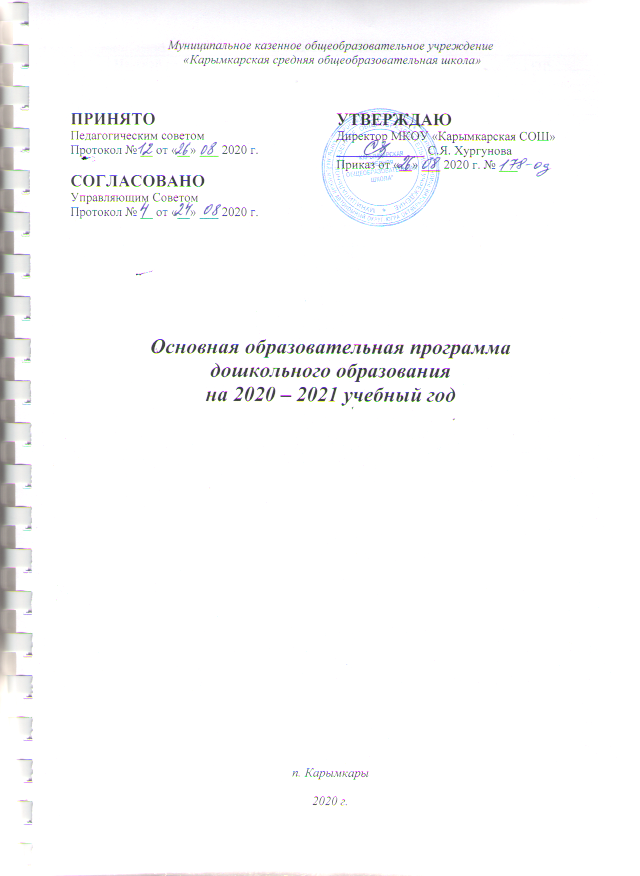                                                       СОДЕРЖАНИЕ1. Целевой раздел1.1. Пояснительная запискаОсновная образовательная программа дошкольного образования муниципального казенного общеобразовательного учреждения «Карымкарская средняя общеобразовательная школа» (далее – МКОУ «Карымкарская СОШ»)  составлена в соответствии с Федеральным государственным образовательным стандартом дошкольного образования, утвержденным приказом Министерства образования и науки Российской Федерации 17 октября 2013 года № 1155 (зарегистрирован  Минюстом Российской Федерации 14.11.2013 года, регистрационный № 30384), Примерной основной образовательной программой дошкольного образования, одобренной решением федерального учебно-методического объединения по общему образованию (протокол от 20 мая 2015 года №2/15)и требованиями основных нормативных документов:Федеральным законом от 29.12.2012г. № 273-ФЗ «Об образовании в Российской Федерации»;постановлением  Главного государственного санитарного врача Российской Федерации от 15.05.2013г. № 26 «Санитарно-эпидемиологические требования к устройству, содержанию и организации режима работы дошкольных образовательных организаций» (Сан Пин 2.4.1.3049-13);приказ Министерства образования и науки Российской Федерации от 30.08.2013 № 1014 «Об утверждении Порядка организации и осуществления образовательной деятельности по основным образовательным программам – образовательным программам дошкольного образования»;Уставом МКОУ «Карымкарская СОШ».Основная образовательная программа дошкольного образования (далее – ООП ДО) разработана с учетом Комплексной образовательной программы дошкольного образования «Детство» Т.И.Бабаевой, А.Г. Гогоберидзе, О.В.Солнцева. 2014 год.Образовательная программа (далее - Программа) МКОУ «Карымкарская СОШ» определяет содержание и организацию образовательной деятельности, обеспечивает развитие личности детей дошкольного возраста в различных видах деятельности с учетом их возрастных, индивидуальных психологических и физиологических особенностей.Главной целью реализации общеобразовательной программы МКОУ «Карымкарская СОШ» является - повышение социального статуса дошкольного образования и обеспечение равенства возможностей для каждого ребенка в получении качественного дошкольного образования на основе единства обязательных требований к условиям реализации образовательной программы дошкольного образования, её структуре и результатам её освоения;Задачи:Охрана и укрепление физического и психического здоровья детей, в том числе их эмоционального благополучия. Обеспечение равных возможностей для полноценного развития каждого ребенка в период дошкольного детства независимо от места жительства, пола, нации, языка, социального статуса, психофизиологических и других особенностей (в том числе ограниченных возможностей здоровья).Обеспечение преемственности целей, задач и содержания образования, реализуемых в рамках образовательных программ различных уровней (далее - преемственность основных образовательных программ дошкольного и начального общего образования).Создание благоприятных условий развития детей в соответствии с их возрастными и индивидуальными особенностями и склонностями, развития способностей и творческого потенциала каждого ребёнка как субъекта отношений с самим собой, другими детьми, взрослыми и миром.Объединение обучения и воспитания в целостный образовательный процесс на основе духовно-нравственных и социокультурных ценностей и принятых в обществе правил и норм поведения в интересах человека, семьи, общества.Формирование общей культуры личности детей, в том числе ценностей здорового образа жизни, развития их социальных, нравственных, эстетических, интеллектуальных, физических качеств, инициативности, самостоятельности и ответственности ребёнка, формирования предпосылок учебной деятельности.Обеспечение вариативности и разнообразия содержания Программ и организационных форм дошкольного образования, возможности формирования Программ различной направленности с учётом образовательных потребностей, способностей и состояния здоровья детей.Формирование социокультурной среды, соответствующей возрастным, индивидуальным, психологическим и физиологическим особенностям детей.Обеспечение психолого-педагогической поддержки семьи и повышения компетентности родителей (законных представителей) в вопросах развития и образования, охраны и укрепления здоровья детей.Программа направлена на: 1. Создание условий развития ребёнка, открывающих возможности для его позитивной социализации, его личностного развития, развития инициативы и творческих способностей на основе сотрудничества со взрослыми и сверстниками и соответствующим возрасту видам деятельности; 2. На создание развивающей образовательной среды, которая представляет собой систему условий социализации и индивидуализации детей. Девиз программы «Детство» - «Чувствовать – Познавать – Творить». Эти слова определяют три взаимосвязанных линии развития ребенка, которые пронизывают все разделы программы, придавая ей целостность и единую направленность.Линия чувств определяет направление  эмоционального развития дошкольника и обеспечивает эмоционально-комфортное состояние ребенка, гармонию взаимодействия со сверстниками и взрослыми, предметным и природным миром.Линия познания основывается на характерном для дошкольника чувстве удивления и восхищения миром.В единстве с развитием познания и чувств осуществляется линия развития самостоятельности и творчества детей. Задача программы  «Детство» - обогатить опыт самостоятельной деятельности, пробудить творческую активность детей, стимулировать воображение.Программа сформирована в соответствии с принципами и подходами, определёнными Федеральными государственными образовательными стандартами дошкольного образования:1) полноценное проживание ребенком всех этапов детства (младенческого, раннего и дошкольного возраста), обогащение (амплификация) детского развития;2) построение образовательной деятельности на основе индивидуальных особенностей каждого ребенка, при котором сам ребенок становится активным в выборе содержания своего образования, становится субъектом образования (далее - индивидуализация дошкольного образования);3) содействие и сотрудничество детей и взрослых, признание ребенка полноценным участником (субъектом) образовательных отношений;4) поддержка инициативы детей в различных видах деятельности;5) сотрудничество Организации с семьей;6) приобщение детей к социокультурным нормам, традициям семьи, общества и государства;7) формирование познавательных интересов и познавательных действий ребенка в различных видах деятельности;  8) возрастная адекватность дошкольного образования (соответствие условий, требований, методов возрасту и особенностям развития);9) учет этнокультурной ситуации развития детей.Программа построена с учетом национально-культурных, климатических и других особенностей, определяет содержание и организацию образовательного процесса для дошкольников и направлена на формирование общей культуры, развитие физических, интеллектуальных и личностных качеств, формирование предпосылок учебной деятельности, обеспечивающих социальную успешность, сохранение и укрепление здоровья детей дошкольного возраста. В Программе учитываются индивидуальные потребности ребенка, связанные с его жизненной ситуацией и состоянием здоровья, определяющие особые условия получения им образования (далее - особые образовательные потребности), индивидуальные потребности отдельных категорий детей, в том числе с ограниченными возможностями здоровья; возможности освоения ребенком Программы на разных этапах ее реализации.В Детском саду используются парциальные программы:Программа реализуется на государственном языке Российской Федерации (ст.14) – русском языке.ХАРАКТЕРИСТИКИ ОСОБЕННОСТЕЙ РАЗВИТИЯ ДЕТЕЙРАННЕГО И ДОШКОЛЬНОГО ВОЗРАСТАМладенчество и ранний возраст. Период раннего детства имеет ряд качественных физиологических и психических особенностей, которые требуют создания специальных условий для развития детей этого возраста. Помимо того что период раннего детства — один из самых насыщенных в познавательном аспекте из всех возрастных периодов, в настоящее время наблюдается заметная акселерация развития, которая отражается на результатах развития детей раннего возраста. Многие дети имеют более высокие показатели уже к моменту рождения, раньше начинаются процессы прорезывания зубов, хождения, говорения. Опережающим отмечается и социальное развитие, значительно раньше отмечается кризис трех лет. Повышенная ранимость организма ребенка, недостаточная морфологическая и функциональная зрелость органов и систем (быстрый темп развития осуществляется на весьма неблагоприятном фоне — при незрелости психофизиологических функций организма, а это повышает ранимость). Малыши в большей степени подвержены заболеваниям из-за несовершенства деятельности внутренних органов, высокого уровня утомляемости, им трудно переключиться с одной деятельности на другую, соответственно, доминантой становится процесс возбуждения и как следствие — неустойчивое эмоциональное состояние. Взаимосвязь физического и психического развития — это общая закономерность, присущая любому возрасту, но в раннем детстве она проявляется особенно ярко, потому что в этот период происходит становление всех функций организма. Именно в раннем детстве учеными отмечается наиболее прочная связь и зависимость умственного и социального развития от физического состояния и настроения ребенка (например: ухудшение здоровья отражается на отношении к окружающему; снижается восприимчивость, притупляется ориентировочная реакция, дети теряют приобретенные умения: речевые, двигательные, социальные). Яркая специфика психофизиологических и индивидуальных различий (особенно в раннем возрасте важно учитывать индивидуальные, психофизиологические различия — уровень активности, регулярность биоритмов, степень комфортности при адаптации любого вида; настроение, интенсивность реакций, порог чувствительности, отвлекаемость, упорство и внимание). Этому возрасту свойственно удовлетворение ребенком естественных психофизиологических потребностей: — сенсомоторной потребности; — потребности в эмоциональном контакте; — потребности во взаимодействии и общении со взрослыми (контактное общение в 2—3 месяца; познавательное общение в 3—10 месяцев; вербально-невербальное общение в 10 месяцев—1,5 года; игровое и деловое общение в 1,5—3 года). Специфичностью проявления нервных процессов у ребенка являются: — легкость выработки условных рефлексов, но при этом же — сложность их изменения; — повышенная эмоциональная возбудимость; — сложность переключения процессов возбуждения и торможения; — повышенная эмоциональная утомляемость. Развитие детей раннего возраста имеет свою неповторимую специфику, что выражается в тесной взаимосвязи физиологических и психологических компонентов.На третьем году жизни ребенок вырастает в среднем на 7—8 см, прибавка в весе составляет 2—2,5 кг. Дети активно овладевают разнообразными движениями. Растущие двигательные возможности позволяют детям более активно знакомиться с окружающим миром, познавать свойства и качества предметов, осваивать новые способы действий, но при этом малыши еще не способны постоянно контролировать свои движения. Поэтому воспитателю необходимо проявлять повышенное внимание к действиям детей, оберегать их от неосторожных движений, приучать к безопасному поведению в среде сверстников. Организм младших дошкольников недостаточно окреп. Дети легко подвергаются инфекциям. Особенно часто страдают их верхние дыхательные пути, так как объем легких ребенка пока небольшой и малыш вынужден делать частые вдохи и выдохи. Эти особенности детей воспитателю надо постоянно иметь в виду: следить за чистотой воздуха в помещении, за правильным дыханием детей (через нос, а не ртом) на прогулке, во время ходьбы и подвижных игр. В младшем возрасте интенсивно развиваются структуры и функции головного мозга ребенка, что расширяет его возможности в познании окружающего мира. Для детей этого возраста характерно наглядно-действенное и наглядно-образное мышление. Дети «мыслят руками»: не столько размышляют, сколько непосредственно действуют. Чем более разнообразно использует ребенок способы чувственного познания, тем полнее его восприятие, тоньше ощущения, ярче эмоции, а значит, тем отчетливее становятся его представления о мире и успешнее деятельность.На третьем году жизни заметно возрастает речевая активность детей, они начинают проявлять живой интерес к слову. Это обнаруживается в детских высказываниях и вопросах, а также в игре словами. Малыши изменяют слова, придумывают новые, которых нет в речи взрослых; идет быстрое освоение грамматических форм. Под влиянием общения со взрослыми, речевых игр и упражнений к трем годам ребенок начинает успешно использовать простые и распространенные предложения, воспроизводить небольшие стишки и потешки, отвечать на вопросы. Своевременное развитие речи имеет огромное значение для умственного и социального развития дошкольников. Общение детей с воспитателем постоянно обогащается и развивается. Это и эмоциональное общение (обмен положительными эмоциями), и деловое, сопровождающее совместную деятельность взрослого и ребенка, а кроме того, познавательное общение. Дети могут спокойно, не мешая друг другу, играть рядом, объединяться в игре с общей игрушкой, развивать несложный игровой сюжет из нескольких взаимосвязанных по смыслу эпизодов, выполнять вместе простые поручения. Младший дошкольный возраст (3—4 года). На рубеже трех лет любимым выражением ребенка становится «Я сам!» Отделение себя от взрослого и вместе с тем желание быть как взрослый — характерное противоречие кризиса трех лет. Эмоциональное развитие ребенка этого возраста характеризуется проявлениями таких чувств и эмоций, как любовь к близким, привязанность к воспитателю, доброжелательное отношение к окружающим, сверстникам. Ребенок способен к эмоциональной отзывчивости — он может сопереживать другому ребенку. В младшем дошкольном возрасте поведение ребенка непроизвольно, действия и поступки ситуативны, их последствия ребенок чаще всего не представляет, нормативно развивающемуся ребенку свойственно ощущение безопасности, доверчиво-активное отношение к окружающему. Дети 3—4-х лет усваивают элементарные нормы и правила поведения, связанные с определенными разрешениями и запретами («можно», «нужно», «нельзя»). В 3 года ребенок идентифицирует себя с представителями своего пола. В этом возрасте дети дифференцируют других людей по полу, возрасту; распознают детей, взрослых, пожилых людей, как в реальной жизни, так и на иллюстрациях. У развивающегося трехлетнего человека есть все возможности овладения навыками самообслуживания (становление предпосылок трудовой деятельности) — самостоятельно есть, одеваться, раздеваться, умываться, пользоваться носовым платком, расческой, полотенцем, отправлять свои естественные нужды. К концу четвертого года жизни младший дошкольник овладевает элементарной культурой поведения во время еды за столом и умывания в туалетной комнате. Подобные навыки основываются на определенном уровне развития двигательной сферы ребенка, одним из основных компонентов которого является уровень развития моторной координации. В этот период высока потребность ребенка в движении (его двигательная активность составляет не менее половины времени бодрствования). Ребенок начинает осваивать основные движения, обнаруживая при выполнении физических упражнений стремление к целеполаганию (быстро пробежать, дальше прыгнуть, точно воспроизвести движение и др.). Накапливается определенный запас представлений о разнообразных свойствах предметов, явлениях окружающей действительности и о себе самом. В этом возрасте у ребенка при правильно организованном развитии уже должны быть сформированы основные сенсорные эталоны. Он знаком с основными цветами (красный, желтый, синий, зеленый). Трехлетний ребенок способен выбрать основные формы предметов(круг, овал, квадрат, прямоугольник, треугольник) по образцу, допуская иногда незначительные ошибки. Ему известны слова «больше», «меньше», и из двух предметов (палочек, кубиков, мячей и т. п.) он успешно выбирает больший или меньший. В 3 года дети практически осваивают пространство своей комнаты (квартиры), групповой комнаты в детском саду, двора, где гуляют и т. п. На основании опыта у них складываются некоторые пространственные представления (рядом, перед, на, под). Освоение пространства происходит одновременно с развитием речи: ребенок учится пользоваться словами, обозначающими пространственные отношения (предлоги и наречия). Малыш знаком с предметами ближайшего окружения, их назначением (на стуле сидят, из чашки пьют и т. п.), с назначением некоторых общественно-бытовых зданий (в магазине, супермаркете покупают игрушки, хлеб, молоко, одежду, обувь); имеет представления о знакомых средствах передвижения (легковая машина, грузовая машина, троллейбус, самолет, велосипед и т. п.), о некоторых профессиях (врач, шофер, дворник), праздниках (Новый год, день своего рождения), свойствах воды, снега, песка (снег белый, холодный, вода теплая и вода холодная, лед скользкий, твердый; из влажного песка можно лепить, делать куличики, а сухой песок рассыпается); различает и называет состояния погоды (холодно, тепло, дует ветер, идет дождь). На четвертом году жизни ребенок различает по форме, окраске, вкусу некоторые фрукты и овощи, знает два-три вида птиц, некоторых домашних животных, наиболее часто встречающихся насекомых. Внимание детей четвертого года жизни непроизвольно, однако его устойчивость зависит от интереса к деятельности. Обычно ребенок этого возраста может сосредоточиться в течение 10—15 минут, но привлекательное для него дело может длиться достаточно долго. Память детей непосредственна, непроизвольна и имеет яркую эмоциональную окраску. Дети сохраняют и воспроизводят только ту информацию, которая остается в их памяти без всяких внутренних усилий (понравившиеся стихи и песенки, 2—3 новых слова, рассмешивших или огорчивших его). Мышление трехлетнего ребенка является наглядно-действенным: малыш решает задачу путем непосредственного действия с предметами (складывание матрешки, пирамидки, мисочек, конструирование по образцу и т. п.). В 3 года воображение только начинает развиваться, и прежде всего это происходит в игре. Малыш действует с одним предметом и при этом воображает на его месте другой: палочка вместо ложечки, камешек вместо мыла, стул — машина для путешествий и т. д. В младшем дошкольном возрасте ярко выражено стремление к деятельности. Взрослый для ребенка — носитель определенной общественной функции. Желание ребенка выполнять такую же функцию приводит к развитию игры. Дети овладевают игровыми действиями с игрушками и предметами-заместителями, приобретают первичные умения ролевого поведения. Игра ребенка первой половины четвертого года жизни — это скорее игра рядом, чем вместе. В играх, возникающих по инициативе детей, отражаются умения, приобретенные в совместных со взрослым играх. Сюжеты игр простые, неразвернутые, содержащие одну-две роли. Неумение объяснить свои действия партнеру по игре, договориться с ним приводит к конфликтам, которые дети не в силах самостоятельно разрешить. Конфликты чаще всего возникают по поводу игрушек. Постепенно к четырем годам ребенок начинает согласовывать свои действия, договариваться в процессе совместных игр, использовать речевые формы вежливого общения. В 3—4 года ребенок начинает чаще и охотнее вступать в общение со сверстниками ради участия в общей игре или продуктивной деятельности. Однако ему все еще нужны поддержка и внимание взрослого. Главным средством общения со взрослыми и сверстниками является речь. Словарь младшего дошкольника состоит в основном из слов, обозначающих предметы обихода, игрушки, близких ему людей. Ребенок овладевает грамматическим строем речи, начинает использовать сложные предложения. Девочки по многим показателям развития (артикуляция, словарный запас, беглость речи, понимание прочитанного, запоминание увиденного и услышанного) превосходят мальчиков. В 3—4 года в ситуации взаимодействия со взрослым продолжает формироваться интерес к книге и литературным персонажам. Круг чтения ребенка пополняется новыми произведениями, но уже известные тексты по-прежнему вызывают интерес. Интерес к продуктивной деятельности неустойчив. Замысел управляется изображением и меняется по ходу работы, происходит овладение изображением формы предметов. Работы чаще всего схематичны, поэтому трудно догадаться, что изобразил ребенок. Конструирование носит процессуальный характер. Ребенок может конструировать по образцу лишь элементарные предметные конструкции из двух-трех частей. Музыкально-художественная деятельность детей носит непосредственный и синкретический характер. Восприятие музыкальных образов происходит при организации практической деятельности (проиграть сюжет, рассмотреть иллюстрацию и др.). Совершенствуется звукоразличение, слух: ребенок дифференцирует звуковые свойства предметов, осваивает звуковые предэталоны (громко — тихо, высоко — низко и пр.). Начинает проявлять интерес и избирательность по отношению к различным видам музыкально-художественной деятельности (пению, слушанию, музыкально-ритмическим движениям).Средний дошкольный возраст (4—5 лет). Дети 4—5 лет все еще не осознают социальные нормы и правила поведения, однако у них уже начинают складываться обобщенные представления о том, как надо и не надо себя вести. Как правило, к пяти годам дети без напоминания взрослого здороваются и прощаются, говорят «спасибо» и «пожалуйста», не перебивают взрослого, вежливо обращаются к нему. Кроме того, они могут по собственной инициативе убирать игрушки, выполнять простые трудовые обязанности, доводить дело до конца. В этом возрасте у детей появляются представления о том, как положено себя вести девочкам и как — мальчикам. Дети хорошо выделяют несоответствие нормам и правилам не только в поведении другого, но и в своем собственном. Таким образом, поведение ребенка 4—5 лет не столь импульсивно и непосредственно, как в 3—4 года, хотя в некоторых ситуациях ему все еще требуется напоминание взрослого или сверстников о необходимости придерживаться тех или иных норм и правил. В этом возрасте детьми хорошо освоен алгоритм процессов умывания, одевания, купания, приема пищи, уборки помещения. Дошкольники знают и используют по назначению атрибуты, сопровождающие эти процессы: мыло, полотенце, носовой платок, салфетку, столовые приборы. Уровень освоения культурно-гигиенических навыков таков, что дети свободно переносят их в сюжетно-ролевую игру. К 4—5 годам ребенок способен элементарно охарактеризовать свое самочувствие, привлечь внимание взрослого в случае недомогания. Дети имеют дифференцированное представление о собственной гендерной принадлежности, аргументируют ее по ряду признаков («Я мальчик, я ношу брючки, а не платьица, у меня короткая прическа»). К пяти годам дети имеют представления об особенностях наиболее распространенных мужских и женских профессий, о видах отдыха, специфике поведения в общении с другими людьми, об отдельных женских и мужских качествах. К четырем годам основные трудности в поведении и общении ребенка с окружающими, которые были связаны с кризисом трех лет (упрямство, строптивость, конфликтность и др.), постепенно уходят в прошлое, и любознательный ребенок активно осваивает окружающий его мир предметов и вещей, мир человеческих отношений. Лучше всего это удается детям в игре. Дети 4—5 лет продолжают проигрывать действия с предметами, но теперь внешняя последовательность этих действий уже соответствует реальной действительности: ребенок сначала режет хлеб и только потом ставит его на стол перед куклами (в раннем и в самом начале дошкольного возраста последовательность действий не имела для игры такого значения). В игре дети называют свои роли, понимают условность принятых ролей. Происходит разделение игровых и реальных взаимоотношений. В 4—5 лет сверстники становятся для ребенка более привлекательными и предпочитаемыми партнерами по игре, чем взрослый. В возрасте от 4 до 5 лет продолжается усвоение детьми общепринятых сенсорных эталонов, овладение способами их использования и совершенствование обследования предметов. К пяти годам дети, как правило, уже хорошо владеют представлениями об основных цветах, геометрических формах и отношениях величин. Ребенок уже может произвольно наблюдать, рассматривать и искать предметы в окружающем его пространстве. Восприятие в этом возрасте постепенно становится осмысленным, целенаправленным и анализирующим. В среднем дошкольном возрасте связь мышления и действий сохраняется, но уже не является такой непосредственной, как раньше. Во многих случаях не требуется практического манипулирования с объектом, но во всех случаях ребенку необходимо отчетливо воспринимать и наглядно представлять этот объект. Внимание становится все более устойчивым, в отличие от возраста трех лет (если ребенок пошел за мячом, то уже не будет отвлекаться на другие интересные предметы). Важным показателем развития внимания является то, что к пяти годам появляется действие по правилу — первый необходимый элемент произвольного внимания. Именно в этом возрасте дети начинают активно играть в игры с правилами: настольные (лото, детское домино) и подвижные (прятки, салочки). В среднем дошкольном возрасте интенсивно развивается память ребенка. В 5 лет он может запомнить уже 5—6 предметов (из 10—15), изображенных на предъявляемых ему картинках. В возрасте 4—5 лет преобладает репродуктивное воображение, воссоздающее образы, которые описываются в стихах, рассказах взрослого, встречаются в мультфильмах и т. д. Элементы продуктивного воображения начинают складываться в игре, рисовании, конструировании. В этом возрасте происходит развитие инициативности и самостоятельности ребенка в общении со взрослыми и сверстниками. Дети продолжают сотрудничать со взрослыми в практических делах (совместные игры, поручения), наряду с этим активно стремятся к интеллектуальному общению, что проявляется в многочисленных вопросах (почему? Зачем? Для чего?), стремлении получить от взрослого новую информацию познавательного характера. Возможность устанавливать причинно-следственные связи отражается в детских ответах в форме сложноподчиненных предложений. У детей наблюдается потребность в уважении взрослых, их похвале, поэтому на замечания взрослых ребенок пятого года жизни реагирует повышенной обидчивостью. Общение со сверстниками по-прежнему тесно переплетено с другими видами детской деятельности (игрой, трудом, продуктивной деятельностью), однако уже отмечаются и ситуации чистого общения. Для поддержания сотрудничества, установления отношений в словаре детей появляются слова и выражения, отражающие нравственные представления: слова участия, сочувствия, сострадания. Стремясь привлечь внимание сверстника и удержать его в процессе речевого общения, ребенок учится использовать средства интонационной речевой выразительности: регулировать силу голоса, интонацию, ритм, темп речи в зависимости от ситуации общения. В процессе общения со взрослыми дети используют правила речевого этикета: слова приветствия, прощания, благодарности, вежливой просьбы, утешения, сопереживания и сочувствия. Речь становится более связной и последовательной. С нарастанием осознанности и произвольности поведения, постепенным усилением роли речи (взрослого и самого ребенка) в управлении поведением ребенка становится возможным решение более сложных задач в области безопасности. Но при этом взрослому следует учитывать несформированность волевых процессов, зависимость поведения ребенка от эмоций, доминирование эгоцентрической позиции в мышлении и поведении. В художественной и продуктивной деятельности дети эмоционально откликаются на произведения музыкального и изобразительного искусства, художественную литературу, в которых с помощью образных средств переданы различные эмоциональные состояния людей, животных, сказочных персонажей. Дошкольники начинают более целостно воспринимать сюжеты и понимать образы. Важным показателем развития ребенка-дошкольника является изобразительная деятельность. К четырем годам круг изображаемых детьми предметов довольно широк. В рисунках появляются детали. Замысел детского рисунка может меняться по ходу изображения. Дети владеют простейшими техническими умениями и навыками. Конструирование начинает носить характер продуктивной деятельности: дети замысливают будущую конструкцию и осуществляют поиск способов ее исполнения. Старший дошкольный возраст (5—6 лет). Ребенок 5—6 лет стремится познать себя и другого человека как представителя общества, постепенно начинает осознавать связи и зависимости в социальном поведении и взаимоотношениях людей. В этом возрасте в поведении дошкольников происходят качественные изменения — формируется возможность саморегуляции, дети начинают предъявлять к себе те требования, которые раньше предъявлялись им взрослыми. Так, они могут, не отвлекаясь на более интересные дела, доводить до конца малопривлекательную работу (убирать игрушки, наводить порядок в комнате и т. п.). Это становится возможным благодаря осознанию детьми общепринятых норм и правил поведения и обязательности их выполнения. В возрасте от 5 до 6 лет происходят изменения в представлениях ребенка о себе. Эти представления начинают включать не только характеристики, которыми ребенок наделяет себя настоящего в данный отрезок времени, но и качества, которыми он хотел бы или, наоборот, не хотел бы обладать в будущем («Я хочу быть таким, как ЧеловекПаук», «Я буду как принцесса» и т. п.). В них проявляются усваиваемые детьми этические нормы. В этом возрасте дети в значительной степени ориентированы на сверстников, большую часть времени проводят с ними в совместных играх и беседах, их оценки и мнения становятся существенными для них. Повышается избирательность и устойчивость взаимоотношений с ровесниками. Свои предпочтения дети объясняют успешностью того или иного ребенка в игре. В этом возрасте дети имеют дифференцированное представление о своей гендерной принадлежности по существенным признакам (женские и мужские качества, особенности проявления чувств, эмоций, специфика гендерного поведения). Значительные изменения происходят в игровом взаимодействии, в котором существенное место начинает занимать совместное обсуждение правил игры. При распределении детьми этого возраста ролей для игры можно иногда наблюдать и попытки совместного решения проблем («Кто будет…»). Вместе с тем согласование действий, распределение обязанностей у детей чаще всего возникают еще по ходу самой игры. Усложняется игровое пространство (например, в игре «Театр» выделяются сцена и гримерная). Игровые действия становятся разнообразными. Вне игры общение детей становится менее ситуативным. Они охотно рассказывают о том, что с ними произошло: где были, что видели и т. д. Дети внимательно слушают друг друга, эмоционально сопереживают рассказам друзей. Более совершенной становится крупная моторика. Ребенок этого возраста способен к освоению сложных движений: может пройти по неширокой скамейке и при этом даже перешагнуть через небольшое препятствие; умеет отбивать мяч о землю одной рукой несколько раз подряд. Уже наблюдаются различия в движениях мальчиков и девочек (у мальчиков — более порывистые, у девочек — мягкие, плавные, уравновешенные), в общей конфигурации тела в зависимости от пола ребенка. К пяти годам дети обладают довольно большим запасом представлений об окружающем, которые получают благодаря своей активности, стремлению задавать вопросы и экспериментировать. Ребенок этого возраста уже хорошо знает основные цвета и имеет представления об оттенках (например, может показать два оттенка одного цвета — светло-красный и темно-красный). Дети шестого года жизни могут рассказать, чем отличаются геометрические фигуры друг от друга. Для них не составит труда сопоставить между собой по величине большое количество предметов: например, расставить по порядку 7—10 тарелок разной величины и разложить к ним соответствующее количество ложек разного размера. Возрастает способность ребенка ориентироваться в пространстве. Внимание детей становится более устойчивым и произвольным. Они могут заниматься не очень привлекательным, но нужным делом в течение 20—25 минут вместе со взрослым. Ребенок этого возраста уже способен действовать по правилу, которое задается взрослым. Объем памяти изменяется не существенно, улучшается ее устойчивость. При этом для запоминания дети уже могут использовать несложные приемы и средства. В 5—6 лет ведущее значение приобретает наглядно-образное мышление, которое позволяет ребенку решать более сложные задачи с использованием обобщенных наглядных средств (схем, чертежей и пр.) и представлений о свойствах различных предметов и явлений. Возраст 5—6 лет можно охарактеризовать как возраст овладения ребенком активным (продуктивным) воображением, которое начинает приобретать самостоятельность, отделяясь от практической деятельности и предваряя ее. Образы воображения значительно полнее и точнее воспроизводят действительность. Ребенок четко начинает различать действительное и вымышленное. Действия воображения — создание и воплощение замысла — начинают складываться первоначально в игре. Это проявляется в том, что прежде игры рождаются ее замысел и сюжет. Постепенно дети приобретают способность действовать по предварительному замыслу в конструировании и рисовании. На шестом году жизни ребенка происходят важные изменения в развитии речи. Для детей этого возраста становится нормой правильное произношение звуков. Дети начинают употреблять обобщающие слова, синонимы, антонимы, оттенки значений слов, многозначные слова. Словарь детей также активно пополняется существительными, обозначающими названия профессий, социальных учреждений (библиотека, почта, универсам, спортивный клуб и т. д.), глаголами, обозначающими трудовые действия людей разных профессий, прилагательными и наречиями, отражающими качество действий, отношение людей к профессиональной деятельности. Дети учатся самостоятельно строить игровые и деловые диалоги, осваивая правила речевого этикета, пользоваться прямой и косвенной речью; в описательном и повествовательном монологах способны передать состояние героя, его настроение, отношение к событию, используя эпитеты и сравнения. Круг чтения ребенка 5—6 лет пополняется произведениями разнообразной тематики, в том числе связанной с проблемами семьи, взаимоотношений со взрослыми, сверстниками, с историей страны. Он способен удерживать в памяти большой объем информации, ему доступно чтение с продолжением. Повышаются возможности безопасности жизнедеятельности ребенка 5—6 лет. Это связано с ростом осознанности и произвольности поведения, преодолением эгоцентрической позиции (ребенок становится способным встать на позицию другого). Развивается прогностическая функция мышления, что позволяет ребенку видеть перспективу событий, предвидеть (предвосхищать) близкие и отдаленные последствия собственных действий и поступков и действий и поступков других людей. В старшем дошкольном возрасте освоенные ранее виды детского труда выполняются качественно, быстро, осознанно. Становится возможным освоение детьми разных видов ручного труда. В процессе восприятия художественных произведений, произведений музыкального и изобразительного искусства дети способны осуществлять выбор того (произведений, персонажей, образов), что им больше нравится, обосновывая его с помощью элементов эстетической оценки. Они эмоционально откликаются на те произведения искусства, в которых переданы понятные им чувства и отношения, различные эмоциональные состояния людей, животных, борьба добра со злом. Совершенствуется качество музыкальной деятельности. Творческие проявления становятся более осознанными и направленными (образ, средства выразительности продумываются и сознательно подбираются детьми). В продуктивной деятельности дети также могут изобразить задуманное (замысел ведет за собой изображение). Ребенок на пороге школы (6—8 лет) обладает устойчивыми социально-нравственными чувства и эмоциями, высоким самосознанием и осуществляет себя как субъект деятельности и поведения. Мотивационная сфера дошкольников 6—8 лет расширяется за счет развития таких социальных мотивов, как познавательные, просоциальные (побуждающие делать добро), самореализации. Поведение ребенка начинает регулироваться также его представлениями о том, что хорошо и что плохо. С развитием морально-нравственных представлений напрямую связана и возможность эмоционально оценивать свои поступки. Ребенок испытывает чувство удовлетворения, радости, когда поступает правильно, хорошо, и смущение, неловкость, когда нарушает правила, поступает плохо. Общая самооценка детей представляет собой глобальное, положительное недифференцированное отношение к себе, формирующееся под влиянием эмоционального отношения со стороны взрослых. К концу дошкольного возраста происходят существенные изменения в эмоциональной сфере. С одной стороны, у детей этого возраста более богатая эмоциональная жизнь, их эмоции глубоки и разнообразны по содержанию. С другой стороны, они более сдержанны и избирательны в эмоциональных проявлениях. К концу дошкольного возраста у них формируются обобщенные эмоциональные представления, что позволяет им предвосхищать последствия своих действий. Это существенно влияет на эффективность произвольной регуляции поведения — ребенок может не только отказаться от нежелательных действий или хорошо себя вести, но и выполнять неинтересное задание, если будет понимать, что полученные результаты принесут кому-то пользу, радость и т. п. Благодаря таким изменениям в эмоциональной сфере поведение дошкольника становится менее ситуативным и чаще выстраивается с учетом интересов и потребностей других людей. Сложнее и богаче по содержанию становится общение ребенка со взрослым. Дошкольник внимательно слушает рассказы родителей о том, что у них произошло на работе, живо интересуется тем, как они познакомились, при встрече с незнакомыми людьми часто спрашивает, где они живут, есть ли у них дети, кем они работают и т. п. Большую значимость для детей 6—8 лет приобретает общение между собой. Их избирательные отношения становятся устойчивыми, именно в этот период зарождается детская дружба. Дети продолжают активно сотрудничать, вместе с тем у них наблюдаются и конкурентные отношения — в общении и взаимодействии они стремятся в первую очередь проявить себя, привлечь внимание других к себе. Однако у них есть все возможности придать такому соперничеству продуктивный и конструктивный характер и избегать негативных форм поведения. К семи годам дети определяют перспективы взросления в соответствии с гендерной ролью, проявляют стремление к усвоению определенных способов поведения, ориентированных на выполнение будущих социальных ролей. К 6—8 годам ребенок уверенно владеет культурой самообслуживания и культурой здоровья. В играх дети 6—8 лет способны отражать достаточно сложные социальные события — рождение ребенка, свадьба, праздник, война и др. В игре может быть несколько центров, в каждом из которых отражается та или иная сюжетная линия. Дети этого возраста могут по ходу игры брать на себя две роли, переходя от исполнения одной к исполнению другой. Они могут вступать во взаимодействие с несколькими партнерами по игре, исполняя как главную, так и подчиненную роль. Продолжается дальнейшее развитие моторики ребенка, наращивание и самостоятельное использование двигательного опыта. Расширяются представления о самом себе, своих физических возможностях, физическом облике. Совершенствуются ходьба, бег, шаги становятся равномерными, увеличивается их длина, появляется гармония в движениях рук и ног. Ребенок способен быстро перемещаться, ходить и бегать, держать правильную осанку. По собственной инициативе дети могут организовывать подвижные игры и простейшие соревнования со сверстниками. В возрасте 6—8 лет происходит расширение и углубление представлений детей о форме, цвете, величине предметов. Ребенок уже целенаправленно, последовательно обследует внешние особенности предметов. При этом он ориентируется не на единичные признаки, а на весь комплекс (цвет, форма, величина и др.). К концу дошкольного возраста существенно увеличивается устойчивость непроизвольного внимания, что приводит к меньшей отвлекаемости детей. Сосредоточенность и длительность деятельности ребенка зависит от ее привлекательности для него. Внимание мальчиков менее устойчиво. В 6—8 лет у детей увеличивается объем памяти, что позволяет им непроизвольно запоминать достаточно большой объем информации. Девочек отличает больший объем и устойчивость памяти. Воображение детей данного возраста становится, с одной стороны, богаче и оригинальнее, а с другой — более логичным и последовательным, оно уже не похоже на стихийное фантазирование детей младших возрастов. Несмотря на то что увиденное или услышанное порой преобразуется детьми до неузнаваемости, в конечных продуктах их воображения четче прослеживаются объективные закономерности действительности. Так, например, даже в самых фантастических рассказах дети стараются установить причинно-следственные связи, в самых фантастических рисунках — передать перспективу. При придумывании сюжета игры, темы рисунка, историй и т. п. дети 6—8 лет не только удерживают первоначальный замысел, но могут обдумывать его до начала деятельности. В этом возрасте продолжается развитие наглядно-образного мышления, которое позволяет ребенку решать более сложные задачи с использованием обобщенных наглядных средств (схем, чертежей и пр.) и обобщенных представлений о свойствах различных предметов и явлений. Действия наглядно-образного мышления (например, при нахождении выхода из нарисованного лабиринта) ребенок этого возраста, как правило, совершает уже в уме, не прибегая к практическим предметным действиям даже в случаях затруднений. Возможность успешно совершать действия сериации и классификации во многом связана с тем, что на седьмом году жизни в процесс мышления все более активно включается речь. Использование ребенком (вслед за взрослым) слова для обозначения существенных признаков предметов и явлений приводит к появлению первых понятий. Речевые умения детей позволяют полноценно общаться с разным контингентом людей (взрослыми и сверстниками, знакомыми и незнакомыми). Дети не только правильно произносят, но и хорошо различают фонемы (звуки) и слова. Овладение морфологической системой языка позволяет им успешно образовывать достаточно сложные грамматические формы существительных, прилагательных, глаголов. В своей речи старший дошкольник все чаще использует сложные предложения (с сочинительными и подчинительными связями). В 6—8 лет увеличивается словарный запас. В процессе диалога ребенок старается исчерпывающе ответить на вопросы, сам задает вопросы, понятные собеседнику, согласует свои реплики с репликами других. Активно развивается и другая форма речи — монологическая. Дети могут последовательно и связно пересказывать или рассказывать. Важнейшим итогом развития речи на протяжении всего дошкольного детства является то, что к концу этого периода речь становится подлинным средством как общения, так и познавательной деятельности, а также планирования и регуляции поведения. К концу дошкольного детства ребенок формируется как будущий самостоятельный читатель. Тяга к книге, ее содержательной, эстетической и формальной сторонам — важнейший итог развития дошкольника-читателя. Музыкально-художественная деятельность характеризуется большой самостоятельностью. Развитие познавательных интересов приводит к стремлению получить знания о видах и жанрах искусства (история создания музыкальных шедевров, жизнь и творчество композиторов и исполнителей). Дошкольники начинают проявлять интерес к посещению театров, понимать ценность произведений музыкального искусства. В продуктивной деятельности дети знают, что хотят изобразить, и могут целенаправленно следовать к своей цели, преодолевая препятствия и не отказываясь от своего замысла, который теперь становится опережающим. Они способны изображать все, что вызывает у них интерес. Созданные изображения становятся похожи на реальный предмет, узнаваемы и включают множество деталей. Совершенствуется и усложняется техника рисования, лепки, аппликации. Дети способны конструировать по схеме, фотографиям, заданным условиям, собственному замыслу постройки из разнообразного строительного материала, дополняя их архитектурными деталями; делать игрушки путем складывания бумаги в разных направлениях; создавать фигурки людей, животных, героев литературных произведений из природного материала. Наиболее важным достижением детей в данной образовательной области является овладение композицией.Особенности работы дошкольных групп МКОУ «Карымкарская СОШ»:Режим работы дошкольных групп, установленный Учредителем, исходит из потребности семьи, возможностей бюджетного финансирования учреждения:- пятидневная рабочая неделя;- длительность работы – 10,5 часов;- график работы с 07.30 - 18.00 часов;- выходные – суббота, воскресенье, праздничные дни.Воспитательно-образовательный процесс в дошкольном учреждении осуществляют педагоги в количестве 9 человек.Учреждение полностью укомплектовано кадрами. С детьми работают воспитатели, музыкальный руководитель, инструктор по физической культуре, логопед.В МКОУ «Карымкарская СОШ» на 01.09.2018 г. планируемое число мест для воспитанников составляет 81 человек.В дошкольном учреждении функционируют возрастные группы общеразвивающей и комбинированной направленности разные по возрастному составу. На начало 2020 – 2021 учебного года планируется:Число воспитанников меняется в течение учебного года, т.к. доукомплектация идет в течение всего учебного года.1.2. Планируемые результаты освоения Программы.Федеральный компонент планируемых результатов:Целевые ориентиры образования. Раннее детство.К трем годам:ребенок интересуется окружающими предметами и активно действует с ними; эмоционально вовлечен в действия с игрушками и другими предметами, стремится проявлять настойчивость в достижении результата своих действий;использует специфические, культурно фиксированные предметные действия, знает назначение бытовых предметов (ложки, расчески, карандаша и пр.) и умеет пользоваться ими. Владеет простейшими навыками самообслуживания; стремится проявлять самостоятельность в бытовом и игровом поведении;владеет активной речью, включенной в общение; может обращаться с вопросами и просьбами, понимает речь взрослых; знает названия окружающих предметов и игрушек;стремится к общению со взрослыми и активно подражает им в движениях и действиях; появляются игры, в которых ребенок воспроизводит действия взрослого;проявляет интерес к сверстникам; наблюдает за их действиями и подражает им;проявляет интерес к стихам, песням и сказкам, рассматриванию картинки, стремится двигаться под музыку; эмоционально откликается на различные произведения культуры и искусства;у ребенка развита крупная моторика, он стремится осваивать различные виды движения (бег, лазанье, перешагивание и пр.).Целевые ориентиры на этапе завершения дошкольного образования:ребенок овладевает основными культурными способами деятельности, проявляет инициативу и самостоятельность в разных видах деятельности - игре, общении, познавательно-исследовательской деятельности, конструировании и др.; способен выбирать себе род занятий, участников по совместной деятельности;ребенок обладает установкой положительного отношения к миру, к разным видам труда, другим людям и самому себе, обладает чувством собственного достоинства; активно взаимодействует со сверстниками и взрослыми, участвует в совместных играх. Способен договариваться, учитывать интересы и чувства других, сопереживать неудачам и радоваться успехам других, адекватно проявляет свои чувства, в том числе чувство веры в себя, старается разрешать конфликты;ребенок обладает развитым воображением, которое реализуется в разных видах деятельности, и прежде всего в игре; ребенок владеет разными формами и видами игры, различает условную и реальную ситуации, умеет подчиняться разным правилам и социальным нормам;ребенок достаточно хорошо владеет устной речью, может выражать свои мысли и желания, может использовать речь для выражения своих мыслей, чувств и желаний, построения речевого высказывания в ситуации общения, может выделять звуки в словах, у ребенка складываются предпосылки грамотности;у ребенка развита крупная и мелкая моторика; он подвижен, вынослив, владеет основными движениями, может контролировать свои движения и управлять ими;ребенок способен к волевым усилиям, может следовать социальным нормам поведения и правилам в разных видах деятельности, во взаимоотношениях со взрослыми и сверстниками, может соблюдать правила безопасного поведения и личной гигиены;ребенок проявляет любознательность, задает вопросы взрослым и сверстникам, интересуется причинно-следственными связями, пытается самостоятельно придумывать объяснения явлениям природы и поступкам людей; склонен наблюдать, экспериментировать. Обладает начальными знаниями о себе, о природном и социальном мире, в котором он живет; знаком с произведениями детской литературы, обладает элементарными представлениями из области живой природы, естествознания, математики, истории и т.п.; ребенок способен к принятию собственных решений, опираясь на свои знания и умения в различных видах деятельности.Настоящие целевые ориентиры предполагают формирование у детей дошкольного возраста предпосылок к учебной деятельности на этапе завершения ими дошкольного образования.Особенности реализации образовательного маршрутаВ рамках реализации индивидуального образовательного маршрута оценивается динамика развития ребенка в условиях реализации содержания образовательных областей и связанных с ними тематических модулей (далее – таблица)Дошкольное детство2. СОДЕРЖАТЕЛЬНЫЙ РАЗДЕЛ.2.1. Содержание Программы включает совокупность образовательных областей, которые обеспечивают разностороннее развитие детей с учетом их индивидуальных и возрастных особенностей (Приложение 1) по основным направлениям: - социально-коммуникативное;- познавательное;- речевое;- художественно-эстетическое;- физкультурное. Социально-коммуникативное развитие направлено на усвоение норм и ценностей, принятых в обществе, включая моральные и нравственные ценности; развитие общения и взаимодействия ребенка со взрослыми и сверстниками; становление самостоятельности, целенаправленности и саморегуляции собственных действий; развитие социального и эмоционального интеллекта, эмоциональной отзывчивости, сопереживания, формирование готовности к совместной деятельности со сверстниками, формирование уважительного отношения и чувства принадлежности к своей семье и к сообществу детей и взрослых в Организации; формирование позитивных установок к различным видам труда и творчества; формирование основ безопасного поведения в быту, социуме, природе.Познавательное развитие предполагает развитие интересов детей, любознательности и познавательной мотивации; формирование познавательных действий, становление сознания; развитие воображения и творческой активности; формирование первичных представлений о себе, других людях, объектах окружающего мира, о свойствах и отношениях объектов окружающего мира (форме, цвете, размере, материале, звучании, ритме, темпе, количестве, числе, части и целом, пространстве и времени, движении и покое, причинах и следствиях и др.), о малой родине и Отечестве, представлений о социокультурных ценностях нашего народа, об отечественных традициях и праздниках, о планете Земля как общем доме людей, об особенностях ее природы, многообразии стран и народов мира.Речевое развитие включает владение речью как средством общения и культуры; обогащение активного словаря; развитие связной, грамматически правильной диалогической и монологической речи; развитие речевого творчества; развитие звуковой и интонационной культуры речи, фонематического слуха; знакомство с книжной культурой, детской литературой, понимание на слух текстов различных жанров детской литературы; формирование звуковой аналитико-синтетической активности как предпосылки обучения грамоте.Художественно-эстетическое развитие предполагает развитие предпосылок ценностно-смыслового восприятия и понимания произведений искусства (словесного, музыкального, изобразительного), мира природы; становление эстетического отношения к окружающему миру; формирование элементарных представлений о видах искусства; восприятие музыки, художественной литературы, фольклора; стимулирование сопереживания персонажам художественных произведений; реализацию самостоятельной творческой деятельности детей (изобразительной, конструктивно-модельной, музыкальной и др.).Физическое развитие включает приобретение опыта в следующих видах деятельности детей: двигательной, в том числе связанной с выполнением упражнений, направленных на развитие таких физических качеств, как координация и гибкость; способствующих правильному формированию опорно-двигательной системы организма, развитию равновесия, координации движения, крупной и мелкой моторики обеих рук, а также с правильным, не наносящем ущерба организму, выполнением основных движений (ходьба, бег, мягкие прыжки, повороты в обе стороны), формирование начальных представлений о некоторых видах спорта, овладение подвижными играми с правилами; становление целенаправленности и саморегуляции в двигательной сфере; становление ценностей здорового образа жизни, овладение его элементарными нормами и правилами (в питании, двигательном режиме, закаливании, при формировании полезных привычек и др.).Конкретное содержание указанных образовательных областей зависит от возрастных и индивидуальных особенностей детей, определяется целями и задачами Программы и может реализоваться в различных видах деятельности (общение, игре, познавательноисследовательской деятельности):  В раннем возрасте (1 год – 3 года) – предметная деятельность и игры с составными и динамическими игрушками; экспериментирование с материалами и веществами (песок, вода, тесто), общение с взрослым и совместные игры со сверстниками под руководством взрослого, самообслуживание и действия с бытовыми предметамиорудиями (ложка, совок, лопаточка), восприятие смысла музыки, сказки, стихов, рассматривание картинок, двигательная активность;  В дошкольном возрасте (3 года – 8 лет) – ряд видов деятельности, таких как игры, коммуникативная (общение и взаимодействие со взрослыми и сверстниками), познавательно-исследовательская (исследования объектов окружающего мира и экспериментирование с ними), а также восприятие художественной литературы и фольклора, самообслуживание и элементарный бытовой труд ( в помещении и на улице), конструирование из разного материала, включая конструкторы, модули, бумагу, природный и иной материал, изобразительная (рисование, лепка, аппликация), музыкальная (восприятие и понимание смысла музыкальных произведений, пение, музыкально-ритмические движения, игры на детских музыкальных инструментах) и двигательная (овладение основными движениями) формы активности ребёнка. Содержание образования обеспечивается через взаимодействие детей друг с другом, детей с педагогом через психолого-педагогические условия:1. Уважение взрослых к человеческому достоинству детей, формирование и поддержка их положительной самооценки, уверенности в собственных возможностях и способностях; 2. Использование в образовательной деятельности форм и методов работы с детьми, соответствующих их возрастным и индивидуальным способностям; 3. Построение образовательной деятельности на основе взаимодействия взрослых с детьми, ориентированного на интересы и возможности каждого ребёнка и учитывающего социальную ситуацию его развития; 4. Поддержка взрослыми положительного, доброжелательного отношения детей друг к другу и взаимодействия детей друг с другом в разных видах деятельности; 5. Поддержка инициативы и самостоятельности детей в специфических для них видах деятельности;6. Возможность выбора детьми материалов, видов активности, участников совместной деятельности и общения; 7. Защита детей от всех форм физического и психического насилия; 8. Поддержка родителей (законных представителей) в воспитании детей, охране и укреплении их здоровья, вовлечение семей непосредственно в образовательную деятельность.2.1.1. ОБРАЗОВАТЕЛЬНАЯ ДЕЯТЕЛЬНОСТЬ В СООТВЕТСТВИИ С НАПРАВЛЕНИЯМИ РАЗВИТИЯ РЕБЕНКА И ЕГО ВОЗРАСТНЫМИ ХАРАКТЕРИСТИКАМИ.РАННИЙ ВОЗРАСТ (ДО 3 ЛЕТ).ОБРАЗОВАТЕЛЬНАЯ ОБЛАСТЬ  «СОЦИАЛЬНО-КОММУНИКАТИВНОЕ РАЗВИТИЕ».Второй год жизни. 2 группа раннего возраста.  Задачи образовательной деятельности  Создавать условия для благоприятной адаптации ребенка к дошкольной образовательной организации: помогать переживать расставание с родителями, привыкать к новым условиям жизни.  Поощрять вступление в непродолжительный контакт со сверстниками, интерес к сверстнику, стремление показать свою игрушку.  Формировать элементарные представления: о себе, своем имени, внешнем виде; своей половой принадлежности (мальчик, девочка) по внешним признакам (одежда, прическа); о близких людях; о ближайшем предметном окружении (игрушках, предметах быта, личных вещах).  Формировать первичный опыт социальной жизни (о том, что можно делать, а чего делать нельзя; учить здороваться, отвечать на приветствие взрослого, благодарить; поддерживать проявления первых самостоятельных желаний («Хочу», «Не хочу»); развивать желание выполнять просьбу воспитателя, поощряя детские инициативы).  Содержание образовательной деятельности:Для благоприятной адаптации к дошкольному учреждению воспитатель обеспечивает эмоциональный комфорт детей в группе. Побуждая ребенка к действиям с предметами и игрушками, поддерживает потребность в доброжелательном внимании, заботе, положительной оценке взрослых. Использует разнообразные телесные контакты (прикосновения), жесты, мимику. Проявление ребенком разнообразных эмоциональных состояний. Называние своего имени, имен членов своей семьи, а также проявление эмоциональной реакции на состояние близких (пожалеть, посочувствовать). Участие ребенка в совместной с воспитателем и другими детьми деятельности. Проявление инициативы ребенка в общении со взрослыми и сверстниками. Очень важно в ходе взаимодействия выделять положительные черты. Говорить о чувствах, возникающих в подобных ситуациях. Маленький ребенок очень чувствителен к оценке взрослого. Хорошо различает положительную и отрицательную оценки своих действий. Похвала вызывает радость, стимулирует активность малыша, улучшает его отношение к взрослому, усиливает доверие к нему. Порицание, с одной стороны, огорчает ребенка, иногда даже ведет к прекращению деятельности, с другой – усиливает поиск оценки, что способствует уточнению способов действий с предметами. Проявление у ребенка интереса к себе, желание участвовать в совместной деятельности, игре, развлечении. С этой целью дети включаются в игровые ситуации, вспоминая любимые сказки, стихотворения и др. Содержательное общение с детьми обеспечивает доверительные отношения с воспитателем, и у детей возникает желание подражать ему.  Результаты образовательной деятельности Третий год жизни. Первая младшая группа.  Задачи образовательной деятельности  Способствовать благоприятной адаптации детей в детском саду, поддерживать эмоционально-положительное состояние детей.  Развивать игровой опыт каждого ребенка, помогая детям отражать в игре представления об окружающей действительности.  Поддерживать доброжелательные взаимоотношения детей, развивать эмоциональную отзывчивость, привлекать к конкретным действиям помощи, заботы, участия (пожалеть, помочь, ласково обратиться).  Формировать элементарные представления о людях (взрослые, дети), об их внешнем виде, действиях, одежде, о некоторых ярко выраженных эмоциональных состояниях (радость, веселье, слезы), о семье и детском саде.  Способствовать становлению первичных представлений ребенка о себе, о своем возрасте, поле, о родителях и членах семьи. Развивать самостоятельность, уверенность, ориентацию на одобряемое взрослым поведение.  Содержание образовательной деятельности Люди (взрослые и дети). Узнавание имен мальчиков и девочек в группе. Определение детьми особенностей внешнего вида мальчиков и девочек, их одежду, прически, предпочитаемые игрушки. Отличие взрослых и детей в жизни и на картинках. Показ и называние основных частей тела и лица человека, его действия. Различение и называние действий взрослых. Определение ярко выраженных эмоциональных состояний, которые воспитатель называет словом и подчеркнуто демонстрирует мимикой, жестами, интонацией голоса. Повторение за воспитателем слов, обозначающих эмоциональное состояние, узнавание на картинках. Семья. Рассматривание картинок, изображающих семью — детей и родителей. Узнавание членов семьи, название их, понимание заботы родителей о детях. Детский сад. Узнавание своей группы, воспитателей. Ориентация в помещении группы. Понимание правила «можно», «нельзя». По показу и напоминанию взрослого здороваются, прощаются, говорят «спасибо», «пожалуйста». Проявление внимание к словам и указаниям воспитателя, действуют по его примеру и показу. Участие вместе с воспитателем и детьми в общих подвижных, музыкальных, сюжетных и хороводных играх. Труд. Представление о простых предметах своей одежды (названия), назначении их, способах надевания (колготок, маечек, футболок, штанишек). Наблюдение за процессами труда взрослых по обслуживанию детей, что расширяет их кругозор. Называние определенных действий, которые взрослый помогает ребенку выстроить в определенной последовательности.  Результаты образовательной деятельности ОБРАЗОВАТЕЛЬНАЯ ОБЛАСТЬ  «ПОЗНАВАТЕЛЬНОЕ РАЗВИТИЕ»Второй год жизни. 2 группа раннего возраста.  Задачи образовательной деятельности От 1 года до 1 года 6 месяцев:  Учить самым разнообразным действиям с предметом, в том числе обследовательским.  Учить соотносить предметы (сравнивать) по величине, по цвету, вовлекая детей в освоение предметов, сделанных из различных материалов (дерево, пластмасса, резина, полиэтилен, бумага, металл, ткань), имеющих разный цвет и самые разнообразные на ощупь поверхности.  Обращать внимание на звуки, издаваемые предметами из различных материалов, а также музыкальные разнотембровые игрушки, звучащие тихо и громко (колокольчик, бубен, погремушка и пр.) От 1 года 6 месяцев до 1 года 9 месяцев:  Формировать умение собирать предметы, формы из двух частей (как объемные, так и плоскостные из плотных материалов – фанеры, толстого картона).  Учить выбирать предметы по размеру и соответственно различать их (большой, маленький), способствовать узнаванию предметов по форме, цвету, величине как наиболее характерным внешним признакам и свойствам.  Развивать крупную и мелкую моторику рук, побуждая выполнять более тонкие действия с предметами (мелкие вкладыши, «чудесный мешочек» с мелкими игрушками разных форм и размеров).  Знакомить с предметами, издающими различные звуки (колокольчики,     металлические подвесные палочки, игрушки-пищалки, музыкальные игрушки). От 1 года 9 месяцев до 2 лет:  Совершенствовать умения собирать двух- и трехчастные дидактические игрушки; подбирать соответствующие детали-вкладыши; раскладывать предметы по убывающей величине.  Учить собирать пирамидку из 2—3 групп колец контрастных размера, а с помощью взрослого собирать пирамидку из 4—5 и более колец разной величины.  Формировать элементарные представления о величине, форме, цвете; выполнять задания с ориентировкой на два свойства одновременно — цвет и величину, форму и величину, форму и цвет, используя дидактические и народные игрушки, бытовые предметы; группировать однородные предметы по одному из трех признаков. Развивать практическое экспериментирование.  Содержание образовательной деятельности:Продолжается интенсивное ознакомление с окружающим предметным миром. Обогащение его предметно-практической деятельности: развитие интереса к предметам, их свойствам, качествам и способам использования. Появление разнообразных действий с игрушками и предметами быта, а также простейшими орудиями (молоточками, лопатками, грабельками и др.) и способов их применения. На эмоционально-чувственной, ориентировочной основе идет познание физических свойств предметов. Освоение прямых и обратных действий, получение первых представлений о количестве (много, мало) – формирование восприятия, мышления, памяти. В сенсорике второй год жизни ребенка условно делится на четыре этапа. От 1 года до 1 года 3 месяцев — проявление разнообразных действий со сборно-разборными игрушками, дидактическими пособиями. Накопление впечатлений о внешних свойствах предметов, расширение чувственного опыта. Овладение самостоятельными действиями с игрушками и предметами, которые направлены на выполнение разного рода заданий — сравнение предметов по одному признаку: по контрастной величине, по форме или цвету. Развитие способности различать внешние признаки предметов и отождествлять по одному из трех (цвету, форме, величине). От 1 года 3 месяцев до 1 года 6 месяцев — освоение постепенно усложняющихся действий с предметами и дидактическими игрушками. Самостоятельное применение усвоенных действий с игрушками и разнообразным материалом для активизации представлений о сенсорных эталонах. Дети различают контрастные по величине предметы, осваивая способы обследования формы предметов — ощупывание, рассматривание, сравнение, сопоставление и т.д. Определение детьми связи формы конкретных предметов с ее обобщенным выражением. Использование опредмеченных слов-названий помогает развитию и углублению восприятия формы, цвета и величины предмета, поскольку активный словарный запас ребенка естественным образом отстает от развития непосредственного восприятия предмета (освоение через предэталоны). От 1 года 6 месяцев до 1 года 9 месяцев — продолжение знакомства с цветом, формой, величиной. Задачи сенсорного развития усложняются. Ориентирование в величине предметов — раскладывают на две группы игрушки и ознакомление детей с простейшими приемами для определения тождества и различия однородных предметов по величине и понимание слов «такой», «не такой», «большой», «маленький». Осуществление выбора и соотнесение из двух заданных форм; дети переходят к заданиям на выбор двух форм из четырех разновидностей. От 1 года 9 месяцев до 2 лет — усложнение сенсорного развития и содержание деятельности с игрушками и дидактическим материалом. Различение предметов по форме при сборке и раскладывании полых кубов, цилиндров, конусов, полусфер из 2—3 деталей. Понимание ребенком слов, соответствующих промежуточной величине предмета. Выполнение задания с одновременной ориентировкой на два свойства.  Результаты образовательной деятельности Третий год жизни. Первая младшая группа.  Задачи образовательной деятельности  Поддерживать интерес и активные действия детей с предметами, геометрическими телами и фигурами, песком, водой и снегом.  Формировать представления о сенсорных свойствах и качествах предметов окружающего мира, развития разных видов детского восприятия: зрительного слухового, осязательного, вкусового, обонятельного.  Формировать обследовательские действия в первоначальном виде; учить детей выделять цвет, форму, величину как особые признаки предметов, сопоставлять предметы между собой по этим признакам, используя один предмет в качестве образца, подбирая пары, группы.  Поддерживать положительные переживания детей в процессе общения с природой: радость, удивление, любопытство при восприятии природных объектов.  Содействовать запоминанию и самостоятельному употреблению детьми слов - названий свойств (цвет, форма, размер) и результатов сравнения по свойству (такой же, не такой, разные, похожий, больше, меньше).  Содержание образовательной деятельности Дети 2-3 лет осваивают простейшие действия, основанные на перестановке предметов, изменении способа расположения, количества, действия переливания, пересыпания. При поддержке взрослого использует простейшие способы обследования; сравнение предметов по свойству, определение сходства - различия. Ребенок подбирает пары, группирует по заданному предметно образцу (по цвету, форме, размеру). Дети осваивают простейшие умения в различении предэталонов (это, как мячик; как платочек). Начинают пользоваться эталонами форм (шар, куб, круг). Различают среди двух-трех большие и маленькие предметы, длинные и короткие, высокие и низкие при условии резких различий. Проявление интереса к количественной стороне множеств предметов. Различение и показ, где один предмет, где много, находят и называют один, два предмета. Освоение цветов спектра, использование в собственной речи некоторых слов-названий цвета, часто без соотнесения с данным цветом. Освоение фигур (круг, квадрат, овал, прямоугольник, треугольник, звезда, крест), подбор по образцу, «опредмечивание фигуры». Различение по величине, сравнивание 3 предметов по величине. В процессе ознакомления с природой малыши узнают: объекты и явления неживой природы, которые доступны ребенку для непосредственного восприятия. Знакомство с животными и растениями, которых можно встретить в ближайшем природном окружении, а также в детских книжках на иллюстрациях. Общие представления о конкретном животном или растении, отдельных его частях, их характерных признаках, особенностях образа жизни. Освоение отдельных признаков конкретных животных и растений как живых организмов. Получение первичных представлений о себе через взаимодействие с природой.  Результаты образовательной деятельности ОБРАЗОВАТЕЛЬНАЯ ОБЛАСТЬ «РЕЧЕВОЕ РАЗВИТИЕ»Второй год жизни. 2 группа раннего возраста.  Задачи образовательной деятельности Развитие умений понимать речь взрослого:  учить пониманию функций предметов и действий с ними; соотносить действия со словом, выполнять несложные просьбы;  побуждать отыскивать предметы, игрушки, задавая вопросы «Где?», «Куда?»;  учить наблюдать за разыгрыванием небольших игровых действий со знакомыми игрушками, сопровождаемых словом;  понимать, что одно и то же действие можно совершать с разными игрушками, с одной и той же игрушкой — разные действия. Развитие активной речи:  побуждать ребенка включаться в диалог с помощью доступных средств (вокализаций, движений, мимики, жестов, слов);  учить отвечать на вопросы («Кто?», «Что?», «Что делает?»);  побуждать выполнять несложные поручения (дай, принеси, покажи, возьми);  стимулировать подражание речи за взрослым человеком;  активизировать речевые реакции путем разыгрывания простых сюжетов со знакомыми предметами, показа картин, отражающих понятные детям ситуации.  Содержание образовательной деятельности Выполнение несложных поручений по слову воспитателя, отвечать на вопросы о названии предметов одежды, посуды, овощей и фруктов и действиях с ними. Самостоятельные предметные и игровые действия, подсказывание, как можно обозначить их словом, как развить несложный сюжет, иллюстрируя предметную деятельность, а так же речевая активность ребенка в процессе отобразительной игры. Наблюдения детей за живыми объектами и движущимся транспортом. Эти объекты привлекают внимание малышей и вызывают яркие эмоциональные и речевые реакции, непроизвольную ситуативную речь. Взрослый в любом контакте с ребенком поддерживает речевую активность малыша, а именно дает развернутое речевое описание происходящего, того, что малыш пока может выразить лишь в однословном высказывании. Игры-занятия по рассматриванию предметов, игрушек, картинок («Чудесный мешочек», «Кто в домике живет?», «Чей малыш?», «Чья мама?», «Кто приехал на машине?»). В них объекты и действия обозначаются словом, одноименные действия выполняются разными игрушками, одна и та же игрушка действует многообразными способами.  Результаты образовательной деятельности Третий год жизни. Первая младшая группа.  Задачи образовательной деятельности  Воспитывать у детей интерес к общению со взрослыми и сверстниками;  Обучать детей вступать в контакт с окружающими, выражать свои мысли, чувства, впечатления, используя речевые средства и элементарные этикетные формулы общения;  Развивать желание детей активно включаться в речевого взаимодействие, направленное на развитие умения понимать обращенную речь с опорой и без опоры на наглядность.  Обогащать и активизировать словарь детей за счет слов-названий предметов, объектов, их действий или действий с ними, некоторых ярко выраженных частей, свойств предмета (цвет, форма, размер, характер поверхности).  Содержание образовательной деятельности Связная речь.  Понимание обращенной речи, сначала с опорой на наглядность, а постепенно и без нее. Реагирование на обращение, используя доступные речевые средства, ответы на вопросы воспитателя используя фразовую речь или форму простого предложения. Отнесение к себе речи взрослого, обращенной к группе детей, понимать ее содержания. Инициативная связная разговорная речь как средство общения и познания окружающего мира. Переход ребенка от однословной, фразовой речи к использованию в речи предложений разных типов, отражающих связи и зависимости объектов. В словарь входят:    названия предметов и действий с предметами, некоторых особенностей предметов;  названия некоторых трудовых действий и собственных действий;  имена близких людей, имена детей группы;  обозначения личностных качеств, особенностей внешности окружающих ребенка взрослых и сверстников.   Грамматическая правильность речи.  Освоение большинства основных грамматических категорий: окончаний слов; уменьшительно-ласкательных суффиксов; явление словотворчества. Проявление способности выражать свои мысли посредством трех- четырехсловных предложений. Самостоятельная речь детей. Звуковая культура речи. Развитие звуковой культуры речи включает в себя три основных раздела: В звукопроизношении для детей характерно физиологическое смягчение всех согласных звуков. В двухлетнем возрасте такое несовершенство произношения еще не требует специальной коррекции. Для его успешного преодоления и предупреждения возможного нарушения звукопроизношения требуется активная профилактическая работа по укреплению мышц органов артикуляционного аппарата: губ, языка, щек.  В словопроизношении ребенок пытается произнести все слова, которые необходимы для выражения его мысли. В использовании разных по сложности слов наблюдается устойчивое воспроизведение ритма слова. Преодоление явления пропуска слогов в словах по образцу взрослого. Выразительность речи через сопровождение жестами, мимикой, пантомимикой (движениями). Выражение своего отношения к предмету разговора при помощи разнообразных вербальных средств. Проявление эмоциональной непроизвольной выразительности речи ребенка.  Результаты образовательной деятельности ОБРАЗОВАТЕЛЬНАЯ ОБЛАСТЬ  «ХУДОЖЕСТВЕННО-ЭСТЕТИЧЕСКОЕ РАЗВИТИЕВторой год жизни. 2 группа раннего возраста.  Задачи образовательной деятельности  Развивать способность слушать художественный текст и активно (эмоционально) реагировать на его содержание;  Давать возможность наблюдать за процессом рисования, лепки взрослого, вызывать к ним интерес, замечать следы карандаша или краски на бумаге, подражать изобразительным действиям взрослого, вызывать   эмоциональную реакцию на яркие цвета красок, объемную форму лепки. Поощрять желание рисовать красками, карандашами, фломастерами, предоставлять возможность ритмично заполнять лист бумаги яркими пятнами, мазками, линиями. ‒ Развивать умение прислушиваться к словам песен, воспроизводить звукоподражания и простейшие интонации.  Учить выполнять под музыку игровые и плясовые движения, соответствующие словам песни и характеру музыки.  Содержание образовательной деятельности Знакомство детей с художественными произведениями (многократное рассказывание, чтение художественных одних и тех же произведений), рассматривание плоскостных и объемных иллюстраций, показ тех или иных действий, постоянное включение художественного слова в повседневную жизнь ребенка. Эмоциональная включенность самого воспитателя в процесс чтения или рассказывания художественного произведения. Самостоятельное рассматривание книг детьми, узнавание персонажей, озвучивание характерными вокализациями как кричит животное, издает звук самолет, машина. Ознакомление детей с предметами народного декоративно-прикладного искусства: дымковской игрушкой, семеновской матрешкой, городецкой лошадкой-качалкой. Эмоциональное восприятие народной игрушки хорошо сочетается с чтением потешек, пением народных песенок. Экспериментирование детей с красками, глиной, пластилином. Рисование на больших цветных листах бумаги, обращая  внимание на красоту цветовых пятен. Процесс рисования, лепки носит характер совместных действий. Музыкальное развитие на втором году жизни включает слушание инструментальной музыки (небольшие пьесы для детей) в живом исполнении взрослым на музыкальных инструментах и пение взрослого. Музыкально- ритмические движения дети воспроизводят по показу воспитателя. Музыкальная игра занимает на музыкальном занятии место эмоциональной кульминации. Освоение движений, умения слушать музыку, действовать согласно с ней.  Результаты образовательной деятельности Третий год жизни. Первая младшая группа.  Задачи образовательной деятельности  Вызвать интерес и воспитывать желание участвовать в образовательных ситуациях и играх эстетической направленности, рисовать, лепить совместно со взрослым и самостоятельно.  Развивать эмоциональный отклик детей на отдельные эстетические свойства и качества предметов (в процессе рассматривания игрушек, природных объектов, предметов быта, произведений искусства). Формировать умения создавать (в совместной с педагогом деятельности и самостоятельно) несложные изображения в рисовании, лепки, аппликации, конструировании, ассоциировать изображение с предметами окружающего мира, принимать замысел, предложенный взрослым, создавать изображение по принятому замыслу.  Активизировать освоение изобразительных материалов, инструментов (их возможностей и правил использования), поддерживать экспериментирование с ними, развивать технические умения, зрительно- моторную координацию, моторные характеристики и формообразующие умения. Развивать умение вслушиваться в музыку, различать контрастные особенности звучания; побуждать к подпеванию и пению; развивать умение связывать движение с музыкой.  Содержание образовательной деятельности Рассматривание детьми и обыгрывание народных игрушек и предметов промыслов, разнообразных по материалу изготовления и образам. Дети узнают их названия, функциональную направленность (что с ними можно делать: игрушки – играть, посуда – используется в процессе еды и приготовления пищи и т.п.). Восприятие, рассматривание разных образов: животных (лошадки, медведя, собаки, птицы и т.п.), человека (барышни, няньки). Соотнесение изображения с предметами окружающего мира. Узнавание некоторых простых элементов росписи предметов народных промыслов. Рассматривание знакомых детских книг. Освоение элементарных правил использования книги. Познание того, что рисунки в книгах - иллюстрации созданы художниками. Учатся внимательно рассматривать изображение, слушать описание взрослого, соотносить изображенное с собственным опытом. Освоение детьми некоторых изобразительных материалов: различение, называние, выбор по инструкции взрослого. В практических ситуациях освоение некоторых инструментов и действий с ними, правил использования. В совместной с педагогом деятельности познание об элементах строительных конструкторов: название деталей, некоторые свойства, способы крепления. Освоение способов создания простых изображения: на основе готовых основ – нарисованных взрослым образов, линий, точек и отпечатков. Музыкальное развитие на третьем году жизни включает слушание инструментальной музыки (небольшие пьесы для детей) в живом исполнении взрослым. Музыкально-ритмические движения дети воспроизводят по показу воспитателя - элементы плясок. Музыкальная игра включает сюжетно-ролевую игру, где дети могут уже исполнять свои первые роли под музыку. Освоение движений, умения слушать музыку, действовать согласно с ней.   Результаты образовательной деятельности ОБРАЗОВАТЕЛЬНАЯ ОБЛАСТЬ  «ФИЗИЧЕСКОЕ РАЗВИТИЕ»Второй год жизни. 2 группа раннего возраста.  Задачи образовательной деятельности  Способствовать формированию естественных видов движений (ходьба, ползание, лазанье, попытки бега и подпрыгивания вверх и пр.).  Обогащать двигательный опыт выполнением игровых действий с предметами и игрушками, разными по форме, величине, цвету, назначению.  Формировать умение ходить и бегать, не наталкиваясь друг на друга.  Развивать сенсомоторную активность, крупную и тонкую моторику, двигательную координацию.  Формировать элементарные культурно-гигиенические навыки. Содержание образовательной деятельности  Движения малышей развиваются и совершенствуются на протяжении всего времени пребывания ребенка в детском саду: на утренней гимнастике, занятиях по физической культуре, на прогулке, в подвижных играх, самостоятельной двигательной деятельности. При объяснении двигательных заданий воспитатель показывает, поясняет, образно рассказывает, помогает и страхует, подбадривает, хвалит, поддерживает у детей чувство удовольствия и уверенности в себе. Поощряются доброжелательность и дружелюбие в общении со сверстниками и взрослыми. Общеразвивающие упражнения заключаются в движениях головы, рук, ног, а так же движения туловища из положения тела стоя, сидя, лежа на спине, переворачивание со спины на бок, живот и обратно. Выполнение общеразвивающих упражнений с мелкими предметами (погремушками, колечками, платочками), рядом с предметами (стул, скамейка) и на них. Выполнение определенных упражнений в основных движениях - ходьба парами, по кругу, в заданном направлении; «стайкой» за воспитателем; огибая предметы; приставными шагами вперед. Бег за воспитателем и от него; в разных направлениях. Прыжки на двух ногах на месте с легким продвижением вперед; подпрыгивание до предмета, находящегося выше поднятых рук ребенка. Активное ползание, лазанье: проползание; подползание; перелезание. Катание, бросание, ловля: скатывание мячей с горки; катание мячей, шаров в паре с воспитателем. Основные движения и другие действия в игровых ситуациях возможно организовывать в подвижных играх, игровых упражнениях, преимущественно связанные с ходьбой и бегом.Культурно-гигиенические навыки. Формирование культурно- гигиенических навыков начинается с полутора лет. В этом возрасте дети становятся более самостоятельными в мытье рук; умывании; полоскании рта; раздевании; пользовании горшком.  Результаты образовательной деятельности Третий год жизни. Первая младшая группа.  Задачи образовательной деятельности  Обогащать детский двигательный опыт, способствовать освоению основных движений, развитию интереса к подвижным играм и согласованным двигательным действиям.  Обеспечивать смену деятельности детей с учетом степени ее эмоциональной насыщенности, особенностей двигательной и интеллектуальной активности детей.  Создать все условия для успешной адаптации каждого ребенка к условиям детского сада.  Укреплять здоровье детей, реализовывать систему закаливания.  Продолжать формирование умения ходить и бегать, не наталкиваясь друг на друга, с согласованными, свободными движениями рук и ног, действовать сообща, придерживаясь определенного направления передвижения с опорой на зрительные ориентиры.  Содержание образовательной деятельности Узнавание детьми разных способов ходьбы, прыжков, ползания и лазанья, катания, бросания и ловли, построений, исходные положения в общеразвивающих упражнениях. Освоение простейших общих для всех правил в подвижных играх. Узнавание о возможности передачи в движениях действий знакомых им зверей, домашних животных, птиц, рыб, насекомых, сказочных персонажей. На 3 году жизни происходит освоение разнообразных физических упражнений, общеразвивающих упражнений, основных движений, подвижных игр и их правил. По мере накопления двигательного опыта у малышей идет формирование новых двигательных умений: строиться парами, друг за другом; сохранять заданное направление при выполнении упражнений; активно включаться в выполнение упражнений; ходить, не сталкиваясь и не мешая друг другу; сохранять равновесие на ограниченной площади опоры; бегать, не мешая друг другу, не наталкиваясь друг на друга; подпрыгивать на месте, продвигаясь вперед; перепрыгивать через предметы, лежащие на полу, мягко приземляться; бросать мяч воспитателю и ловить брошенный им мяч; подтягиваться на скамейке, лежа на груди; ползать на четвереньках, перелезать через предметы; действовать по указанию воспитателя, активно включаться в подвижные игры.   Участие в многообразных играх и игровых упражнениях которые направлены на развитие наиболее значимых в этом возрасте скоростно- силовых качества и быстроты (особенно быстроты реакции), а так же – на развитие силы, координации движений. Упражнения в беге содействуют развитию общей выносливости.  Результаты образовательной деятельности ДЕТСТВО ОТ 3 ДО 8 ЛЕТ.ОБРАЗОВАТЕЛЬНАЯ ОБЛАСТЬ  «СОЦИАЛЬНО-КОММУНИКАТИВНОЕ РАЗВИТИЕ»Четвертый год жизни. 2-я младшая группа  Дошкольник входит в мир социальных отношений.  Задачи образовательной деятельности  Способствовать установлению положительных контактов  между детьми, основанных на общих интересах к действиям с игрушками, предметами и взаимной симпатии.  Развивать эмоциональную отзывчивость, любовь к родителям, привязанность и доверие к воспитателю,   Помогать  детям в освоении способов взаимодействия со сверстниками в игре, в повседневном общении и бытовой деятельности (спокойно играть рядом, обмениваться игрушками, объединяться в парной игре, вместе рассматривать картинки, наблюдать за домашними животными и пр.).  Постепенно приучать детей к выполнению элементарных правил культуры поведения в детском саду.  Содержание образовательной деятельности Эмоции. Понимание и различение отдельных ярко выраженных эмоциональных состояний людей (радость, веселье, слезы, гнев). Учет их в общении при поддержке, побуждении или показе взрослого: пожалеть, угостить, ласково обратиться.  Взаимоотношения. Представление о действиях и поступках взрослых и детей, в которых проявляется доброе отношение и забота о людях,  членах семьи, а также о животных, растениях. Освоение простых способов общения и взаимодействия: обращаться к детям по именам, договариваться о совместных действиях («Давай кормить кукол»), вступать в парное общение. Участие в совместных игровых и бытовых действиях с воспитателем, готовность отвечать на его вопросы, действовать согласовано, учитывать советы и предложения педагога. Культура поведения, общения со взрослыми и сверстниками. Представление об элементарных правилах культуры поведения, упражнение в их выполнении (здороваться, прощаться, благодарить). Понимание, что у всех детей равные права на игрушки, что в детском саду мальчики и девочки относятся друг к другу доброжелательно, делятся игрушками, не обижают друг друга. Семья. Представление о семье, членах семьи, их отношениях (родители и дети любят друг друга, заботятся друг о друге). Отвечать на вопросы о  своей семье, о радостных семейных событиях.   Результаты образовательной деятельности Развиваем ценностное отношение к труду  Задачи образовательной деятельности  Развивать интерес к труду взрослых в детском саду и в семье, представления о  конкретных видах хозяйственно-бытового труда, направленных на заботу о детях (мытье посуды, уборка помещений детского сада и участка и пр.).  Воспитывать бережное отношение к предметам и игрушкам, как результатам труда взрослых.  Приобщать детей к самообслуживанию (одевание, раздевание, умывание), способствовать развитию самостоятельности, уверенности, положительной самооценки.  Содержание образовательной деятельности Труд взрослых. Первоначальные представления о том, что предметы делаются людьми (на примере создания воспитателем разнообразных предметов для детских игр из разных материалов разными инструментами). Например, шитье шапочки (платья) для куклы, поделка игрушек из бумаги или    «бросового» материала.   Совместно со взрослым устанавливать  взаимосвязь «цель-результат» в труде. В процессе наблюдения формирование  первоначальных представлений о хозяйственно-бытовом труде взрослых дома и в детском саду; знакомство с действиями мытья посуды, пола, вытирания пыли, подметания дорожек.  Самообслуживание. Освоение  отдельных действий, затем процессов самообслуживания, связанных с одеванием, умыванием, уходом за своим внешним видом, поведением за столом во время приема пищи. Приучение к соблюдению порядка (не сорить, убирать игрушки и строительный материал на место, быть опрятным).  Результаты образовательной деятельности Формирование основ безопасного поведения в быту, социуме, природе.  Задачи образовательной деятельности  Развивать интерес к правилам безопасного поведения;   Обогащать представления о правилах безопасного пользования предметами.  Формировать осторожное и осмотрительное отношение к потенциально опасным для человека ситуациям.  Содержание образовательной деятельности Освоение представлений об элементарных правилах безопасного обращения с игрушками и предметами в игре, за столом, во время одевания, в общении  с детьми: не разговаривать с полным ртом, не размахивать вилкой,  не брать в рот мелкие предметы, не засовывать их в нос или уши, не пугать других  детей, не замахиваться палкой на сверстника, не толкаться,  спускаться с лестницы, держась за перила. В природе: не подходить к бездомным животным, не пугать их, не мять цветы, без разрешения старших не есть ягоды, листья растений и пр. Без разрешения воспитателя и родителей не покидать участок детского сада.  Результаты образовательной деятельности Пятый год жизни. Средняя группа  Дошкольник входит в мир социальных отношений.Задачи образовательной деятельности  Воспитывать доброжелательное отношение к взрослым и детям: быть приветливым, проявлять интерес к действиям и поступкам людей, желание по примеру воспитателя помочь, порадовать окружающих.  Развивать эмоциональную отзывчивость к взрослым и детям, сопереживание героям литературных произведений, доброе отношение к животным и растениям.   Воспитывать культуру общения со взрослыми и сверстниками, желание выполнять правила: здороваться, прощаться, благодарить за услугу, обращаться к воспитателю по имени и отчеству, быть вежливыми в общении со старшими и сверстниками, учиться сдерживать отрицательные эмоции и действия.  Развивать стремление к совместным играм, взаимодействию в паре или небольшой подгруппе, к взаимодействию в практической деятельности.  Развивать в детях уверенность, стремление к самостоятельности, привязанность к семье, к воспитателю.                  Содержание образовательной деятельности Эмоции. Понимание и различение  ярко выраженных эмоциональных состояний, их проявление в мимике, жестах, в интонации голоса (радость, грусть, веселье, страх, гнев, удовольствие), связь эмоций и поступков людей по отношению друг к другу. Освоение способов проявления сочувствия, отзывчивости на эмоциональное состояние детей и взрослых. Отражение эмоций в  имитационных играх, театрализации, этюдах.  Взаимоотношения и сотрудничество. Представления о правилах согласованных действий и взаимоотношений. Освоение умений вступать в общение, совместную деятельность с сверстниками в подгрупповой игре, продуктивной деятельности: элементарно согласовывать замысел, вести диалог, использовать приемы справедливого распределения ролей и материалов (считалки, жребий), проявлять внимание к действиям партнеров, пояснять для других свои намерения и действия.  Культура поведения, общения со взрослыми и сверстниками. Освоение правил и  форм проявления вежливости, уважения к старшим: здороваться, прощаться, обращаться к взрослым на «вы», к воспитателю по имени отчеству, благодарить. Освоение правил и форм вежливого и доброжелательного отношения к сверстникам в детском саду: обращаться по именам, избегать грубого тона, быть приветливым, дружелюбным, уважать  игровое пространство другого ребенка, делиться игрушками, быть неравнодушным к состоянию и проблемам сверстников в группе. Семья. Представление о семейных делах, событиях жизни (совместный отдых, приобретение домашних животных, посещение кафе, зоопарка, цирка, новоселье, выезд на дачу). Участие в ситуациях «добрых дел», направленных на членов семьи. Результаты образовательной деятельности Развиваем ценностное отношение к труду   Задачи образовательной деятельности  Формировать представление об отдельных профессиях взрослых на основе ознакомления с конкретными видами труда; помочь увидеть направленность труда на достижение результата и удовлетворение потребностей людей.  Воспитывать уважение и благодарность  взрослым за их труд, заботу о детях;   Вовлекать детей (в объеме возрастных возможностей) в простейшие процессы хозяйственно-бытового труда – от постановки цели до получения результата труда; при поддержке взрослого развивать умение контролировать качество результатов своего труда (не осталось ли грязи, насухо ли вытерто, убраны ли на место инструменты и материалы).  Способствовать дальнейшему развитию самостоятельности и уверенности в самообслуживании, желания включаться в повседневные трудовые дела в  детском саду  и семье.   Содержание образовательной деятельности Труд взрослых и рукотворный мир. Обогащение представлений детей о содержании и структуре процессов хозяйственно-бытового труда взрослых в дошкольном учреждении: сервировка стола; мытье посуды;  поддержание чистоты и порядка в групповой комнате; стирка белья; приготовление пищи, о труде взрослых в ближайшем окружении (профессии: продавец, шофер, врач и др.). Формирование представлений о структуре трудового процесса, взаимосвязи его компонентов на примере конкретных процессов труда (цель труда определяет, какие предметы, материалы и инструменты нужны для выполнения трудовых действий и получения результата, соответствующего его назначению). Понимание направленности трудовых процессов на результат (например, повар заботится, чтобы дети были вкусно накормлены). Расширение представлений о предметном мире как результате трудовой деятельности взрослых. Развитие интереса к предметам бытовой техники, которые широко используются дома и в детском саду: пылесос, овощерезка, мясорубка, стиральная машин и пр. Самообслуживание и детский труд. Отчетливое представление о процессах самообслуживания, правилах и способах их выполнения. Развитие самостоятельности в выполнении процессов самообслуживания и отдельных процессов хозяйственно-бытового труда.  Результаты образовательной деятельностиФормирование основ безопасного поведения в быту, социуме, природе.  Задачи образовательной деятельности  Обогащать представления детей об основных источниках и видах опасности в быту, на улице, в природе, в общении с незнакомыми людьми.  Продолжать знакомить детей с простейшими способами безопасного поведения в опасных ситуациях. Формировать представления о правилах безопасного дорожного движения в качестве пешехода и пассажира транспортного средства.   Содержание образовательной деятельности Ознакомление с помощью картинок, инсценировок с игрушками,   ситуаций с возможными опасностями в быту, на улице, в природе, в общении с незнакомыми людьми; с правилами поведения: как позвать взрослого на помощь. Типичные ошибки  ребенка в опасной ситуации (нельзя близко подходить к огню, к краю ямы или высокого берега, высовываться из окна, зажигать спички и пр.).  Освоение способов безопасного обращения с предметами (ножницы, стеклянные, колющие предметы). Правила спокойной игры: не ломать постройки детей, не кидаться песком, соблюдать осторожность в подвижных играх. Знакомство со светофором, знание о значении его сигналов и правилах перехода улицы только на зеленый сигнал.     Результаты образовательной деятельности Шестой год жизни. Старшая группа  Дошкольник входит в мир социальных отношений.  Задачи образовательной деятельности  Воспитание доброжелательного отношения к людям, уважения к старшим, дружеских взаимоотношений со сверстниками, заботливого отношения к малышам.  Развитие добрых чувств, эмоциональной отзывчивости, умения различать настроение и эмоциональное состояние окружающих людей и учитывать это в своем поведении  Воспитание культуры поведения и общения, привычки  следовать правилам культуры, быть вежливым по отношению к людям, сдерживать непосредственные эмоциональные побуждения, если они приносят неудобство окружающим.  Развитие положительной самооценки, уверенности в себе, чувства собственного достоинства, желания следовать социально-одобряемым нормам поведения, осознание роста своих возможностей и стремление к новым достижениям.  Содержание образовательной деятельности Эмоции. Знакомство с разнообразием эмоциональных состояний взрослых и сверстников, их выражение в мимике, пантомимике, действиях, интонации речи (радость, веселье, огорчение, удивление, обида, доброта, нежность, восхищение). Развитие эмоциональной  отзывчивости, освоение способов  эмоциональной поддержки сверстника, взрослого, пожилого человека. Понимание того, что нельзя смеяться над недостатками внешности других детей, дразнить, давать прозвища; проявлять равнодушие к обиженному, слабому человеку. Взаимоотношения и сотрудничество. Проявление доброжелательного отношения к сверстникам, уважения к взрослым. Овладение при поддержке взрослого умениями совместной деятельности: принимать общую цель, договариваться о способах деятельности и материалах, в процессе общего дела быть внимательными друг к другу, добиваться хорошего результата, выражать свое отношение к результату и взаимоотношениям («Все работали дружно, вырезали много красивых снежинок и теперь мы украсим ими нашу группу».). Освоение разных формы совместной деятельности и сотрудничества со сверстниками: работа парами, подгруппами, фронтально- вместе со всеми. Оценка результатов совместных действий. Правила культуры поведения, общения со взрослыми и сверстниками. Знакомство детей с правилами культуры поведения по отношению к взрослым и сверстникам. Упражнение в использовании культурных форм общения: обращаться к взрослым по имени и отчеству, на «ВЫ», вежливо обращаться с просьбой, самостоятельно здороваться, прощаться, благодарить за помощь и заботу. Быть дружелюбным и справедливым по отношению к сверстникам. В разговоре смотреть на собеседника, говорить приветливо, не перебивать говорящего и не прерывать разговора, если он не закончен, избегать грубого тона в общении. Умение оценить поступки с позиции правил культуры поведения и общения. Семья. Обогащение представлений  о семье, семейных и родственных отношениях: члены семьи, ближайшие родственники по линии матери и отца. Понимание того, как поддерживаются родственные связи (переписка, разговор по телефону, посещения, электронная почта), как проявляются в семье забота, любовь, уважение друг к другу. Знание некоторых семейных традиций,  любимых занятий членов семьи. Представления о поведении в случае болезни кого-то из членов семьи, некоторые правила помощи больному. Правила отношения к пожилым людям в семье.  Результаты образовательной деятельности Развиваем ценностное отношение к труду.   Задачи образовательной деятельности  Формировать у детей представления о профессиях, роли труда взрослых в жизни общества и каждого человека. Воспитывать уважение и благодарность к людям, создающим своим трудом разнообразные материальные и культурные ценности, необходимые современному человеку для жизни;   Обеспечивать развитие самостоятельности и инициативы в труде, расширять диапазон обязанностей в элементарной трудовой деятельности по самообслуживанию, хозяйственно-бытовому, ручному труду и конструированию, труду в природе в объеме возрастных возможностей старших дошкольников,   Способствовать развитию творческих способностей, позиции субъекта в продуктивных видах детского досуга на основе осознания ребенком собственных интересов, желаний и предпочтений.  Содержание образовательной деятельности. Труд взрослых и рукотворный мир. Конкретные профессии и взаимосвязи между ними, содержание труда в соответствии с общей структурой трудового процесса: цель и мотив, материалы и предметы труда, инструменты и оборудование, набор трудовых действий, результат. (Архитекторы проектируют новые здания и мосты; строители осуществляют задуманное; шоферы подвозят строительный материал; рекламные агенты и менеджеры осуществляют продажу квартир). Понимание роли современной техники и материалов в трудовой деятельности взрослых.  Уважение к труду родителей, представление о материальном обеспечении  семьи, ее бюджете. Самообслуживание и детский труд. Развитие самостоятельности в самообслуживании. Расширение объема процессов самообслуживания и хозяйственно-бытового труда (убрать игрушки, застелить свою постель, вытереть пыль, вымыть дома после еды чайную посуду). Освоение  трудовых процессов, обеспечивающих ребенку возможность с небольшой помощью взрослого заботиться о своей одежде и обуви (почистить, высушить после прогулки). Представления о роли самообслуживания в заботе о здоровье: важность чистоты кожи, полоскания рта после еды. Участие в новых видах дежурства – по уголку природы, помощи педагогам при подготовке к занятиям.   Освоение  способов распределения коллективной работы по типу общего труда (объединение всех результатов детского труда в единый) и совместного выполнения трудового процесса, когда предмет труда переходит от одного участника труда к другому для выполнения действий. Представления о ручном труде и конструировании. Освоение умений создания поделок из бумаги, ткани, дерева, природного материала и конструкторов, способов конструирования из «бросового» материала, изготовление игрушек в технике оригами. Хозяйственная помощь детей в семье (совместно со взрослыми мыть посуду, поливать растения, кормить домашних животных, участвовать со взрослыми в приготовлении пищи и уборке квартиры).  Результаты образовательной деятельности Формирование основ безопасного поведения в быту, социуме, природе.  Задачи образовательной деятельности  Формировать  представлений детей об основных источниках и видах опасности в быту, на улице, в природе и способах безопасного поведения; о правилах безопасности дорожного движения в качестве пешехода и пассажира транспортного средства;  Формировать  умения самостоятельного безопасного поведения в повседневной жизни  на основе правил безопасного поведения.  Содержание образовательной деятельности Обогащение представлений о разнообразии источников и причин опасности в быту, на улице, в природе, о типичных ошибках, в ситуациях опасных для жизни и здоровья (пожар, мороз, гроза, жаркое солнце, купание в незнакомом водоеме, переход по льду, контакты с бездомными животными  и пр.). Представления о последствиях неосторожных действий (ушиб, обморожение, ожог,укус и пр.). Освоение правил поведения на улице, при переходе проезжей части дороги. Знание  сигналов светофора, указателей перехода улицы, остановок транспорта.   Правила поведения с незнакомыми людьми: вступать в общение только в присутствии и разрешении родителей, не принимать угощения, подарки от незнакомых людей без согласия родителей, не открывать дверь чужим людям и пр.    Результаты образовательной деятельности Седьмой, восьмой год жизни. Подготовительная группа  Дошкольник входит в мир социальных отношений.  Задачи образовательной деятельности  Развивать гуманистическую направленность поведения:  социальные чувства, эмоциональную отзывчивость, доброжелательность.   Воспитывать привычки культурного поведения и общения с людьми, основы этикета, правила поведения в общественных местах.   Обогащать опыт сотрудничества, дружеских взаимоотношений со сверстниками и взаимодействия с взрослыми.  Развивать начала социальной активности, желания на правах старших участвовать в жизни детского сада: заботиться о малышах, участвовать в оформлении детского сада к праздникам и пр.   Способствовать формированию положительной самооценки, уверенности в себе, осознание  роста своих достижений, чувства собственного достоинства, стремления стать школьником.   Воспитывать любовь к своей семье, детскому саду, к родному городу, стране. Содержание образовательной деятельности Эмоции. Различение и называние широкого круга эмоций (радость, грусть, любовь, удивление, страх, нежность, печаль, злость, восхищение). Представление о богатстве эмоционального мира человека, средствах внешнего выражения эмоций (мимика, пантомимика, интонации голоса, движения, позы). Понимание созвучности эмоциональных переживаний с природой, музыкой, поэзией. Разнообразие форм и способов проявления эмоциональной отзывчивости и сопереживания. Отражение эмоций в театрализованной деятельности, в рисовании, играх. Взаимоотношения и сотрудничество. Мы самые старшие в детском саду. Представления о нравственных качествах людей, их проявлении в поступках и взаимоотношениях (доброта, справедливость, ответственность, уважение, честность, чувство собственного достоинства).  Оценка поступков с позиции норм и правил. Жизнь человека как ценность.  Представления о дружбе, о качествах и поступках настоящих друзей. Развитие  у детей чувства «единой семьи» в детском саду, интереса к сверстнику, желания лучше узнать личностные особенности  друг друга. Освоение при поддержке воспитателя организационных умений: определять общий замысел,  планировать работу, уметь договориться о распределении обязанностей в небольшой подгруппе, распределять роли, материалы, согласовывать свои действия со сверстниками, оценивать результат и  взаимоотношения «Играли дружно, и получился красивый дворец». Умение использовать разные способы и приемы справедливого распределения ролей, игровых материалов (считалки, жеребьевка, очередность, предварительная договоренность). Готовность помогать тому, кому трудно, поделиться своими знаниями и умениями, научить, проявлять справедливость. Приучение самостоятельно соблюдать установленный порядок поведения в группе, регулировать свою активность: учитывать права других детей, соблюдать очередность, проявлять терпение, не вступать в ссоры, не перекладывать свою работу на других детей, проявлять настойчивость.  Представление о том, что шестилетки, семилетки — самые старшие среди детей в детском саду, они показывают другим хороший пример, заботятся о малышах, помогают взрослым, готовятся к школе. Правила культуры поведения, общения со взрослыми и сверстниками.  Дальнейшее освоение правил культуры общения со взрослыми и детьми (сверстники и малыши), норм этикета (культура поведения за столом, поведение в гостях, культурные нормы разговора и пр.). Правила поведения в общественных местах, правила уличного движения. Представления, конкретные формы проявления уважения к старшим, заботливого отношения к пожилым людям, людям с ограниченными возможностями. Семья. Активное проявление  добрых чувств по отношению к родителям, близким родственникам, членам семьи. Представления о семейных и родственных отношениях, некоторые сведения о родословной семьи. Досуг семьи, взаимные чувства, правила общения в семье, семейный бюджет,  значимые и памятные события. Гордость своей семьей, умение выразить близким свою любовь, внимание, готовность помочь. Интерес детей к школьным годам родителей, желание общаться в семье на школьную тему. Знание стихов, песен о школе, школьниках.Школа. Представления о школе, школьниках, учителе; стремление к школьному обучению, к познанию, освоению чтения, письма. Расширение представлений детей роли школы в жизни людей, о том, что школа открывает человеку окно в удивительный мир знаний, что люди разных профессий (врачи, писатели, создатели космических кораблей и пр.) учились в школе.   Результаты образовательной деятельности Развиваем ценностное отношение к труду  Задачи образовательной деятельности  Формировать представление о труде как ценности общества, основы достойной и благополучной жизни страны, семьи и каждого человека, о разнообразии и взаимосвязи  видов труда и профессий  Формировать первоосновы экономического образа мышления, осознания материальных возможностей родителей, ограниченности ресурсов (продукты питания, вода, электричество и пр.) в современном мире;  Развивать интерес и  самостоятельность детей в разных видах доступного труда, умение включаться в реальные трудовые связи со взрослыми и сверстниками через дежурство, выполнение трудовых поручений, ручной труд и пр.   Обеспечивать освоение умений сотрудничества в совместном труде, элементарного планирования, взаимодействия с партнерами, оценки результатов труда.      Воспитывать ответственность, добросовестность, стремление к  участию в труде взрослых, оказанию посильной помощи.  Содержание образовательной деятельности  Труд взрослых и рукотворный мир. Знания о многообразии профессий в современном мире, о содержании профессионального труда в соответствии с общей структурой трудового процесса: цель и мотив, материалы и предметы труда, инструменты и оборудование, набор трудовых действий, результат.  Представления о личностных качествах представителей разных профессий. (пожарные, военные,– люди смелые и отважные, они должны быстро принимать решения, от которых часто зависит жизнь людей).        Постепенно вводить детей в мир экономических отношений, совместно с родителями формировать у детей разумные потребности на основе соотношения желаний и возможностей семьи.  Представление о деньгах,  реальной стоимости и цене отдельных продуктов питания, игрушек, детских книг. Культура потребления: бережное отношение к воде, электричеству, продуктам питания, одежде, обуви, жилищу. Самообслуживание и детский труд. Расширение круга обязанностей детей в самообслуживании и  хозяйственно-бытовом труде (Привычное самостоятельное и аккуратное выполнение культурно-гигиенических навыков, освоение приемов  чистки одежды и обуви; участие в наведении порядка в группе и на участке детского сада, помощь родителям в уборке квартиры и мытье чайной посуды и пр.). Развитие ответственности за выполнение трудовых поручений.  Развитие взаимодействия со сверстниками в процессе самостоятельного выполнения обязанностей дежурных по столовой, уголку природы, подготовке к занятиям.  Освоение способов распределения коллективной работы, планирования деятельности, распределения обязанностей по способу общего и совместного труда. Под контролем взрослого освоение обращения с инструментами (иглами, ножницами, пилами, ножами и пр.) и бытовой техникой (пылесос, миксер). В ручном труде и конструировании при поддержке взрослого самостоятельная постановка цели,  планирование замысла, осуществление процесса труда,  оценка результата, бережное обращение с инструментами, соблюдение порядка на рабочем месте. Развитие инициативы и творчества в ручном труде.  Результаты образовательной деятельности Формирование основ безопасного поведения в быту, социуме, природе.   Задачи образовательной деятельности  Продолжать формировать представления об опасных для человека ситуациях в быту, в природе и способах правильного поведения; о правилах безопасности дорожного движения в качестве пешехода и пассажира транспортного средства;  Воспитывать осторожное и  осмотрительное отношение к потенциально опасным для человека ситуациям в общении, в быту, на улице, в природе.  Содержание образовательной деятельности Обогащение и закрепление правил и способов безопасного поведения в быту, природе, на улице, в городе, в общении с незнакомыми людьми. Освоение правил безопасного  обращения с электроприборами. Представления о  приемах элементарной первой помощи при травмах, ушибах, признаках недомогания. Правила обращения за помощью в опасных ситуациях, номера телефона вызова экстренной помощи (скорая мед. помощь, пожар, полиция). Соблюдение правила  безопасной организации индивидуальной и совместной деятельности, подвижных игр, спортивных развлечений.   Результаты образовательной деятельности ОБРАЗОВАТЕЛЬНАЯ ОБЛАСТЬ  «ПОЗНАВАТЕЛЬНОЕ РАЗВИТИЕ»Четвертый год жизни. 2-я младшая группа  Задачи образовательной деятельности  Поддерживать детское любопытство и развивать интерес детей к совместному со взрослым и самостоятельному познанию (наблюдать, обследовать, экспериментировать с разнообразными материалами),  Развивать познавательные и речевые умения по выявлению свойств, качеств и отношений объектов окружающего мира (предметного, природного, социального), способы обследования предметов (погладить, надавить, понюхать, прокатить, попробовать на вкус, обвести пальцем контур);  Формировать представления о сенсорных эталонах: цветах спектра, геометрических фигурах, отношениях по величине и поддерживать использование их в самостоятельной деятельности (наблюдении, игре- экспериментировании, развивающих и дидактических играх и других видах деятельности).  Обогащать представления об объектах ближайшего окружения и поддерживать стремление отражать их в разных продуктах детской деятельности.  Развивать представления детей о взрослых и сверстниках, особенностях их внешнего вида,  о делах и добрых поступках людей, о семье и родственных отношениях.  Расширять представления детей о детском саде и его ближайшем окружении.  Содержание образовательной деятельности  Развитие сенсорной культуры Различение цветов спектра – красный, оранжевый, желтый, зеленый, синий, фиолетовый, черный, белый, освоение 2-4 слов, обозначающих цвет. Узнавание, обследование осязательно-двигательным способом и название некоторых фигур (круг, квадрат, овал, прямоугольник, треугольник, звезда, крест).  Использование (при поддержке взрослого) простейших способов обследования с использованием разных анализаторов: рассматривание, поглаживание, ощупывание ладонью, пальцами по контуру, прокатывание, бросание и др. Освоение слов, обозначающих признаки предметов и обследовательские действия.  Сравнение (с помощью взрослого) двух предметов по 1-2 признакам, выделение сходства и отличия.  Овладение действием соединения в пары предметов с ярко выраженными признаками сходства, овладение группировкой по заданному предметно образцу и по слову (по цвету, форме, размеру, материалу).  Формирование первичных представлений о себе, других людях Проявление интереса к занятиям детей и взрослых. Различение детей и взрослых в жизни и на картинках по возрасту полу, особенностям внешности, одежде. Освоение умения находить общее и отличное во внешнем виде взрослых и детей разного возраста. Освоение слов, обозначающих разнообразные действия взрослых.  Освоение умения узнавать свой детский сад, группу, своих воспитателей, их помощников. Понимание, где в детском саду хранятся игрушки, книги, посуда, чем можно пользоваться. Освоение представлений ребенка о себе.- имени, фамилии, половой принадлежности, возрасте, любимых игрушках, занятиях. Освоение представлений о составе своей семьи, любимых занятиях близких. Развитие умений узнавать дом, квартиру, в которой ребенок живет, группу детского сада.    Ребенок открывает мир природы Освоение представлений об объектах и явлениях неживой природы (солнце, небо, дождь и т.д.), о диких и домашних животных,   особенностях их образа жизни.  Элементарное понимание, что животные живые.  Различение растений ближайшего природного окружения по единичным ярким признакам (цвет, размер) их названия. Умение выделять части растения (лист, цветок).  Знание об элементарных потребностях растений и животных: пища, влага, тепло. Понимание, что человек ухаживает за животными и растениями, проявляет эмоции и чувства. Комментирование обнаруженных признаков живого у животных растений, людей (воробей летает, прыгает, клюет зернышки, я бегаю, прыгаю, ем кашу). Накопление впечатлений о ярких сезонных изменениях в природе (осенью становится холоднее, часто идут дожди, листья желтеют и опадают; исчезают насекомые и т.д.). Освоение простейших способов экспериментирования с водой, песком.  Первые шаги в математику. Исследуем и экспериментируем.Освоение умения пользоваться предэталонами («Как кирпичик», «как крыша»), эталонами форм: шар, куб, круг, квадрат, прямоугольник, треугольник.  Проявление интереса к играм и материалам, с которыми можно практически действовать: накладывать, совмещать, раскладывать с целью получения какого-либо «образа», изменять полученное. Освоение простых связей и отношений: больше (меньше) по размеру, такое же, больше (меньше) по количеству, столько же, одинаковые и разные по цвету и размеру, ближе (дальше), раньше (позже). Овладение умением ориентироваться в небольшом пространстве: впереди (сзади), сверху (снизу), справа (слева).  Овладение умением воспринимать и обобщать группу предметов по свойствам (все большие; все квадратные и большие), уравнивать группы предметов (столько же), увеличивать и уменьшать группы предметов (3-5 предметов). Освоение приемов наложения и приложения. Проявление интереса к сосчитыванию небольших групп предметов (3-5 предметов).  Освоение слов, обозначающих свойства и отношения предметов.  Результаты образовательной деятельности Пятый год жизни. Средняя группа  Задачи образовательной деятельности  Обогащать сенсорный опыт детей, развивать целенаправленное восприятие и самостоятельное обследование окружающих предметов (объектов) с опорой на разные органы чувств.   Развивать умение замечать не только ярко представленные в предмете (объекте) свойства, но и менее заметные, скрытые; устанавливать связи между качествами предмета и его назначением, выявлять простейшие зависимости предметов (по форме, размеру, количеству) и прослеживать изменения объектов по одному - двум признакам.   Обогащать представления о мире природы, о социальном мире, о предметах и объектах рукотворного мира.  Проявлять познавательную инициативу в разных видах деятельности, в уточнении или выдвижении цели, в выполнении и достижении результата.  Обогащать социальные представления о людях – взрослых и детях: особенностях внешности, проявлениях половозрастных отличий, о некоторых профессиях взрослых, правилах отношений между взрослыми и детьми.  Продолжать расширять представления детей о себе, детском саде и его ближайшем окружении.  Развивать элементарные представления о родном поселке и стране.  Способствовать возникновению интереса к родному поселку и стране.  Содержание образовательной деятельности      Развитие сенсорной культуры Различение и называние цветов спектра – красный, оранжевый, желтый, зеленый, голубой, синий, фиолетовый; черный, серый, белый; 2-3 оттенка цвета (светло-зеленый, темно-синий). Различение и называние геометрических фигур (круг, квадрат, овал, прямоугольник, треугольник, звезда, крест), воссоздание фигур из частей.  Использование сенсорных эталонов для оценки свойств предметов (машина красная, кошка пушистая, чай горячий, стул тяжелый). Сравнение предметов, выделение отличия и сходства по 2-3 признакам, освоение группировки (по цвету, форме, размеру, материалу, вкусу, запаху, фактуре поверхности). Описание предмета по 3-4 основным свойствам.  Отражение признаков предметов в продуктивных видах деятельности.  Формирование первичных представлений о себе, других людях Овладение умениями сравнивать людей разного возраста и пола, видеть особенности внешности, прически, одежды, обуви, подбирать одежду и обувь в зависимости от сезона.  Освоение разнообразия профессиональных занятий взрослых, развитие умений узнавать и называть людей отдельных профессий, профессиональные действия людей, некоторые инструменты, необходимые в профессии.  Проявление интереса к общению со сверстниками. Освоение представлений о некоторых особенностях мальчиков и девочек, их именах, любимых занятиях, игрушках, взаимоотношениях друг с другом. Освоение представлений о себе -  своего полного имени, фамилии, возраста, пола, любимых занятий. Осознание некоторых своих умений, знаний, возможностей, желаний. Освоение умений отражать их в речи. Проявление интереса к особенностям своего организма, заботы о нем.   Формирование первичных представлений о малой родине и Отечестве. Родной поселок: Освоение представлений о названии родного поселка, некоторых поселковых объектах, видах транспорта. Овладение отдельными правилами поведения на улице, в транспорте. Участие в создании рисунков, аппликаций, поделок на тему « Мой поселок». Освоение представлений начальных представлений о родной стране: название, некоторых общественных праздниках и событиях. Освоение стихов, песен о родной стране.  Ребенок открывает мир природы Знакомство с новыми представителями животных и растений. Выделение разнообразия явлений природы (моросящий дождь, ливень, туман и т.д.), растений и животных. Распознавание свойств и качеств природных материалов (сыпучесть песка, липкость мокрого снега и т.д.). Сравнение хорошо знакомых объектов природы и материалов, выделение признаков отличия и единичных   признаков сходства. Определение назначения основных органов и частей растений, животных, человека, (корень у растения всасывает воду из земли и служит опорой растению и т.д.) в наблюдении и экспериментировании.  Различение и называние признаков живого у растений, животных и человека (двигаются, питаются, дышат, растут)   Накопление фактов о жизни животных и растений в разных средах обитания, установление связей  приспособление отдельных хорошо знакомых детям растений и животных к среде обитания (рыбы живут в  воде: плавают с помощью плавников, дышат жабрами т.д.) Наблюдение признаков приспособления растений и животных к изменяющимся условиям среды осенью, зимой, весной и летом. Установление изменений во внешнем виде (строении) хорошо знакомых растений и животных в процессе роста и развития, некоторые яркие стадии и их последовательность.  Различение домашних и диких животных по существенному признаку (дикие животные самостоятельно находят пищу, а домашних кормит человек и т.д.)  Распределение животных и растений по местам их произрастания и обитания (обитатели леса, луга, водоема, клумбы и т.д.). Составление описательных рассказов о хорошо знакомых объектах природы. Отражение в речи результатов наблюдений, сравнения,. Использование слов, обозначающих меру свойств (светлее, темнее, холоднее и т.д.), установленные связи, усвоенные обобщения, красоту природы.   Первые шаги в математику. Исследуем и экспериментируем. Использование эталонов с целью определения свойств предметов (форма, длина, ширина, высота, толщина). Сравнение объектов по пространственному расположению (слева (справа), впереди (сзади от…), определение местонахождения объекта в ряду (второй, третий).  Определение последовательности событий во времени (что сначала, что потом) по картинкам и простым моделям. Освоение умений пользоваться схематическим изображением действий, свойств, придумывать новые знаки- символы; понимание замещения конкретных признаков моделями. Освоение практического деления целого на части, соизмерения величин с помощью предметов–заместителей. Понимание и использование числа как показателя количества, итога счета, освоение способов восприятия различных совокупностей (звуков, событий, предметов), сравнения их по количеству, деления на подгруппы, воспроизведения групп предметов по количеству и числу, счета и называния чисел по порядку до 5-6.    Результаты образовательной деятельности Шестой год жизни. Старшая группа  Задачи образовательной деятельности  Развивать интерес к самостоятельному познанию объектов окружающего мира в его разнообразных проявлениях и простейших зависимостях.   Развивать аналитическое восприятие, умение использовать разные способы познания: обследование объектов, установление связей между способом обследования и познаваемым свойством предмета, сравнение по разным основаниям (внешне видимым и скрытым существенным признакам), измерение, упорядочивание, классификация.     Развивать умение отражать результаты познания в речи, рассуждать, пояснять, приводить примеры и аналогии.   Воспитывать эмоционально-ценностное отношение к окружающему миру (природе, людям, предметам).   Поддерживать творческое отражение результатов познания в продуктах детской деятельности.   Обогащать представления о людях, их нравственных качествах, гендерных отличиях, социальных и профессиональных ролях, правилах взаимоотношений взрослых и детей.  Развивать представления ребенка о себе, своих умениях, некоторых особенностях человеческого организма.  Развивать представления о родном поселке и стране, гражданско- патриотические чувства.  Поддерживать стремление узнавать о других странах и народах мира.  Содержание образовательной деятельности Развитие сенсорной культуры Различение и называние всех цветов спектра и ахроматических цветов (черный, серый, белый), оттенков цвета (темно-красный, светло-серый), 3-5 тонов цвета (малиновый, лимонный, салатный, бирюзовый, сиреневый…), теплых и холодных оттенков. Различение и называние геометрических фигур (круг, квадрат, овал, прямоугольник, треугольник, ромб, трапеция), освоение способов  воссоздания фигуры из частей, деления фигуры на части; освоение умения выделять (с помощью взрослого) структуру плоских геометрических фигур (стороны, углы, вершины). Использование сенсорных эталонов для оценки свойств предметов (фуражка темно-синяя, значок в форме ромба, стакан глубже чашки, книга тяжелее тетрадки). Освоение умений выделять сходство и отличие между группами предметов. Проявление умения сравнивать предметы, выделять3-5 признаков сходства и отличия, группировать предметы по разным основаниям преимущественно на основе зрительной оценки; различать звуки (музыкальные звуки по разным характеристикам: высоте, тембру, громкости, длительности, звуки родного языка).   Формирование первичных представлений о себе, других людях Развитие интереса к людям разного пола и возраста. Овладение пониманием особенностей проявления характерных мужских и женских качеств, умениями оценивать поступки людей разного пола с учетом гендерной принадлежности. Освоение разнообразия мужских и женских имен, происхождения некоторых имен, имени и отчества. Освоение представлений  о многообразии социальных ролей, выполняемых взрослыми: Понимание труда людей как основы создания богатства окружающего мира.  Освоение представлений о себе и семье: о своем имени, фамилии, поле, возрасте, месте жительства, домашнем адресе, увлечениях членов семьи, профессиях родителей. Овладение некоторыми сведениями об организме, понимание назначения отдельных органов и условиях их нормального функционирования.   Формирование первичных представлений о Малой родине и Отечестве, многообразии стран и народов мира. Освоение представлений о своем поселке- названия родного поселка, его особенностях (местах отдыха и работы близких, основных достопримечательностях). Освоение представлений о названии ближайших улиц, назначении некоторых общественных учреждениях поселка - магазинов, поликлиники, больниц, кинотеатров, кафе. Понимание особенностей правил поведения в общественных учреждениях поселка. Проявление интереса к родной стране. Освоение представлений о ее столице, государственном флаге и гербе. Освоение представлений о содержании основных государственных праздников России, ярких исторических событиях, героях России. Понимание многообразия россиян разных национальностей - особенностей их внешнего вида, одежды, традиций. Развитие интереса к сказкам, песням, играм разных народов. Развитие толерантности по отношению к людям разных национальностей. Понимание того, что все люди трудятся, чтобы жить счастливо и сделать свою страну богатой и счастливой. Освоение представлений о других странах и народах мира. Понимание, что в других странах есть свои достопримечательности, традиции, свои флаги и гербы. Развитие интереса к жизни людей в разных странах. Понимание того, что люди из разных стран  стремятся беречь Землю и дружить.  Ребенок открывает мир природы Увеличение объема представлений о многообразии мира растений, животных, грибов.  Умение видеть различия в потребностях у конкретных животных и растений (во влаге, тепле, пище, воздухе, месте обитания и убежище). Обнаружение признаков благоприятного или неблагоприятного состояния природных объектов и их причин (у растения сломана ветка, повреждены корни, листья опутаны паутиной).  Сравнение растений и животных по разным основаниям, отнесение их к определенным группам (деревья, кусты, травы; грибы; рыбы, птицы, звери, насекомые) по признакам сходства. Установление сходства между животными, растениями и человеком (питается, дышит воздухом, двигается и т.д.) и отличия  (думает, говорит, испытывает чувства и т.д.). Представления о неживой природе как среде обитания животных и растений, ее особенности (состав, качества и свойства). Особенности жизни живых существ в определенной среде обитания.  Установление последовательности сезонных изменений в природе (смена условий в неживой природе влечет изменения в жизни растений, насекомых, птиц и других животных) и в жизни людей. Понимание причин этих явлений.  Накопление представлений о жизни животных и растений в разных климатических условиях: в пустыне, на севере (особенности климата, особенности приспособления растений и животных к жизни в пустыне, на Севере). Установление стадий роста и развития  хорошо знакомых детям животных и растений, яркие изменения внешнего вида и повадок детенышей животных в процессе роста. Развитие представлений о природных сообществах растений и животных (лес, водоем, луг, парк),  их обитателях, установление причин их совместного существования (в лесу растет много деревьев, они создают тень, поэтому под деревьями произрастают тенелюбивые кустарники, травы и грибы и т.д.).  Понимание разнообразных ценностей природы (Эстетическая, познавательная, практическая ценности, природа как среда жизни человека). Осознание правил поведения в природе.    Первые шаги в математику. Исследуем и экспериментируем. Использование приемов сравнения, упорядочивания и классификации на основе выделения их существенных свойств и отношений: подобия (такой же, как …; столько же, сколько …), порядка (тяжелый, легче, еще легче…), включения (часть и целое). Понимать и находить, от какого целого та или иная часть, на сколько частей разделено целое, если эта часть является половиной, а другая четвертью. Овладение умениями пользоваться числами и цифрами для  обозначения количества и результата сравнения в пределах первого десятка.  Освоение измерения (длины, ширины, высоты) мерками разного размера, фиксация результата числом и цифрой. Освоение умения увеличивать и уменьшать числа на один, два, присчитывать и отсчитывать по одному, освоение состава чисел из двух меньших. Проявление умения устанавливать простейшие зависимости между объектами: сохранения и изменения, порядка следования, преобразования, пространственные и временные зависимости.   Результаты образовательной деятельностиСедьмой, восьмой год жизни. Подготовительная группа  Задачи образовательной деятельности  Развивать самостоятельность, инициативу, творчество в познавательно- исследовательской деятельности, поддерживать проявления индивидуальности в исследовательском поведении ребенка, избирательность детских интересов.  Совершенствовать познавательные умения: замечать противоречия, формулировать познавательную задачу, использовать разные способы проверки предположений, использовать вариативные способы сравнения, с опорой на систему сенсорных эталонов, упорядочивать, классифицировать объекты действительности, применять результаты познания в разных видах детской деятельности.  Развивать умение включаться в коллективное исследование, обсуждать его ход, договариваться о совместных продуктивных действиях, выдвигать и доказывать свои предположения, представлять совместные результаты познания.  Воспитывать гуманно-ценностное отношение к миру на основе осознания ребенком некоторых связей и зависимостей в мире, места человека в нем.  Обогащать представления о людях, их нравственных качествах, гендерных отличиях, социальных и профессиональных ролях, правилах взаимоотношений взрослых и детей  Способствовать  развитию уверенности детей в себе, осознание  роста своих достижений, чувства собственного достоинства,   Развивать самоконтроль и ответственности за свои действия и поступки.   Обогащать представления о родном поселке и стране, развивать гражданско- патриотические чувства.  Формировать представления о многообразии стран и народов мира, некоторых национальных особенностях людей.   Развивать интерес к отдельным фактам истории и культуры родной страны, формировать начала гражданственности.  Развивать толерантность по отношению к людям разных национальностей.   Содержание образовательной деятельности  Развитие сенсорной культуры Различение и называние всех цветов спектра и ахроматических цветов:; 5- 7 дополнительных тонов цвета, оттенков цвета, освоение умения смешивать цвета для получения нужного тона и оттенка. Различение и называние геометрических фигур (ромб, трапеция, призма, пирамида, куб и др.), выделение структуры плоских и объемных геометрических фигур. Освоение классификации фигур по внешним структурным признакам (треугольные, пятиугольные и т.п.Понимание  взаимосвязи(с помощью воспитателя) между плоскими и объемными геометрическими фигурами. Сравнение нескольких предметов по 4-6 основаниям с выделением сходства и отличия. Понимание особенностей свойств материалов (разные виды бумаги, картона, тканей, резины, пластмассы, дерева, металла), осознанный выбор их для продуктивной деятельности.   Формирование первичных представлений о себе, других людях Люди (взрослые и дети). Понимание разнообразие социальных и профессиональных ролей людей. Освоение правил и норм общения и взаимодействия с детьми и взрослыми в различных ситуациях.  Понимание ожиданий взрослых относительно детей - их поведения, знаний, действий, личных качеств, обучения в школе. Освоение общечеловеческих норм поведения - везде дети уважают старших, любят своих родителей, опекают малышей, оберегают все живое, защищают слабых. Освоение представлений ребенка о себе - своем имени, отчестве, фамилии, национальности, возрасте, дате рождения, адресе проживания. Освоение представлений о своей семье: имя, отчество, профессии родителей и ближайших родственников, памятных событиях, традициях семьи. Овладение представлениями об особенностях своего организма, которые необходимо учитывать в повседневной жизни.  Формирование первичных представлений о Малой родине и Отечестве, многообразии стран и народов мира. Освоение представлений о родном поселке - его гербе, названии улиц, некоторых архитектурных особенностях, достопримечательностях Понимание назначения общественных учреждений, разных видов транспорта. Овладение представлениями о местах труда и отдыха людей в поселке, об истории поселка и выдающихся горожанах, традициях поселковой жизни. Освоение представлений о родной стране - ее государственных символах, президенте, столице и крупные городах, особенностях природы. Проявление интереса к ярким фактам из истории и культуры страны и общества, некоторым выдающимся людям России. Освоение стихотворений, песен, традиций разных народов России, народных промыслов. Проявления желания участвовать в праздновании государственных праздников и социальных акциях страны и города.  Освоение представлений о планете Земля как общем доме людей, многообразии стран и народов мира - элементарных представлений о многообразии стран и народов мира; особенностях их внешнего вида (расовой принадлежности), национальной одежды, типичных занятиях. Осознание, что все люди стремятся к миру, хотят сделать свою страну богатой, красивой, охраняют природу, чтят своих предков. Освоение некоторых национальных мелодий, песен, сказок, танцев народов мира. Осознание необходимости проявлять толерантность по отношению к людям разных национальностей.   Ребенок открывает мир природы Наблюдение как способ познания многообразия природного мира на Земле (растений, грибов, животных, природы родного края и разных климатических зон), выделение особенностей их внешнего вида и жизнедеятельности, индивидуальное своеобразие и неповторимость. Представления о небесных телах и светилах. Самостоятельное (индивидуальное и в коллективе со сверстниками) экспериментирование по выявлению свойств и качеств объектов и материалов неживой природы (свет, камни, песок, глина, земля, воздух, вода и т.п.) с использованием разных способов проверки предположений, формулирование результатов.   Сравнение объектов и явлений природы по множеству признаков сходства и отличия, их классификация. Выявление благоприятного и неблагоприятного состояния растений (завял, пожелтел и т. п.) подбор соответствующих способов помощи.  Развитие представлений о жизни растений и животных в среде обитания, о многообразии признаков приспособления к среде в разных климатических условиях (в условиях жаркого климата, в условиях пустыни, холодного климата).  Установление цикличности сезонных изменений в природе (цикл года, как последовательная смена времен года). Представления о росте, развитии и размножении животных и растений как признак живого. Последовательность стадий роста и развития, его цикличность на конкретных примерах.  Обобщение представлений о живой природе (растения, животные, человек)  на основе существенных признаков (двигаются, питаются, дышат, растут и развиваются, размножаются, чувствуют). Накопление представлений о городе как сообществе растений животных и человека, о планете Земля и околоземном пространстве. Понимание, что Земля - общий дом для всех растений, животных, людей. Освоение особенностей поведения в природе культурного человека (человек знает и выполняет правила поведения, направленные на сохранение природных объектов и собственного здоровья), о природоохранной деятельности человека (Он бережет лес от пожаров, на вырубленных местах сажает молодые деревья, создает заповедники).  Раскрытие многообразия ценностей природы для жизни человека и удовлетворения его разнообразных потребностей (эстетическая ценность, практическая, оздоровительная, познавательная, этическая). Элементарное понимание самоценности природы (растения и животные живут не для человека, каждое живое существо имеет право на жизнь).  Высказывание предположений о причинах природных явлений, рассуждения, о красоте природы,  обмен догадки о значении природы для человека, составление творческих рассказов, сказок на экологические темы.  Осознанное применение правил взаимодействия с растениями и животными при осуществлении различной деятельности.   Первые шаги в математику. Исследуем и экспериментируем. Освоение умения характеризовать объект, явление, событие с количественной, пространственно-временной точек зрения, замечать сходства и различия форм и величин, использовать знаки, схемы, условные обозначения как общепринятые, так и  предложенные детьми. Проявление особого интереса к цифрам, как знакам чисел, к их написанию, использованию в разных видах практической деятельности. Освоение состава чисел в пределах первого десятка.  Освоение умения составлять и решать простые арифметические задачи на сложение и вычитание. Проявление умений практически устанавливать связи и зависимости, простые закономерности преобразования, изменения (в т.ч. причинно- следственные в рядах и столбцах); решение логических задач. Проявление умения предвидеть конечный результат предполагаемых изменений и выражать последовательность действий в виде алгоритма.  Результаты образовательной деятельностиОБРАЗОВАТЕЛЬНАЯ ОБЛАСТЬ «РЕЧЕВОЕ РАЗВИТИЕ»Четвертый год жизни. 2-я младшая группа  Задачи образовательной деятельности  Развивать умение использовать дружелюбный, спокойный тон, речевые формы вежливого общения со взрослыми и сверстниками: здороваться, прощаться, благодарить, выражать просьбу, знакомиться.  Развивать умение понимать обращенную речь с опорой и без опоры на наглядность.  Развивать умение отвечать на вопросы, используя форму простого предложения или высказывания из 2-3 простых фраз.  Использовать в речи правильное сочетание прилагательных и существительных в роде, падеже.  Обогащать словарь детей за счет расширения представлений о людях, предметах, объектах природы ближайшего окружения, их действиях, ярко выраженных особенностях.  Развивать умение воспроизводить ритм стихотворения, правильно пользоваться речевым дыханием.  Развивать  умение  слышать в речи взрослого специально интонируемый звук.  Содержание образовательной деятельности  Владение речью как средством общения и культуры.  Освоение умений:  по инициативе взрослого называть членов своей семьи, знакомых литературных героев и их действия на картинках,  разговаривать о любимых игрушках; элементарно договариваться со сверстником о совместных действиях в игровом общении; с помощью воспитателя определять и называть ярко выраженные эмоциональные состояния детей (радуются, смеются, испугались, плачут), учитывать их при общении: пожалеть, развеселить, использовать ласковые слова;   Освоение и использование основных форм речевого этикета в ситуациях общения: приветствие (здравствуйте), просьба (дайте пожалуйста), благодарность (спасибо), знакомство (как тебя зовут, меня зовут…, давай играть); различать формы обращения ко взрослому и ребенку (здравствуйте - здравствуй); называть детей в группе по именам, использование ласковых форм имен. Развитие связной, грамматически правильной диалогической и монологической речи. Освоение умений диалогической речи: отвечать на вопросы и обращения взрослого; сообщать о своих впечатлениях, желаниях; задавать вопросы в условиях наглядно представленной ситуации общения (Кто это? Как его зовут? и т.п.) Освоение умений монологической речи: по вопросам воспитателя составлять рассказ по картинке из 3-4 предложений;  совместно с воспитателем пересказывать хорошо знакомые сказки; читать наизусть короткие стихи, слушать чтение детских книг и рассматривать иллюстрации; согласовывать прилагательные и существительные в роде, числе и падеже; правильно использовать в речи названия животных и их детенышей в единственном и множественном числе: кошка- котенок, котята; использовать в речи простое распространенное предложение;  с помощью воспитателя строить сложные предложения. Освоение способа словообразования на основе имитации звуков: кошка «мяу- мяу»- мяукает.  Обогащение активного словаря.  Использование в речи: названий предметов и объектов близкого окружения, их назначения, частей и свойств, действий с ними; названий действий гигиенических процессов умывания, одевания, купания, еды, ухода за внешним видом (причесаться, аккуратно повесить одежду) и поддержания порядка (убрать игрушки, поставить стулья); названий некоторых качеств и свойств предметов (мягкость, твердость, гладкость и др.; предметы рвутся, бьются, размокают); материалов (глина, песок, бумага, ткань); объектов и явлений природы: растения близкого окружения, овощи и фрукты, домашние и некоторые дикие животные и их детеныши.  Понимание значения обобщающих слов: игрушки, одежда, посуда, мебель, овощи, фрукты, птицы, животные, звери и др. Развитие звуковой и интонационной культуры речи, фонематического слуха. Развитие умений: правильно произносить гласные звуки; твердые и мягкие согласные звуки (м,б,п,т,д,н,к,г,х,ф,в,л,с,ц); слышать специально интонируемый в речи воспитателя звук (песенка для укладывания куклы спать – а-а-а, песенка ветра – у-у-у, колокольчика – з-з-з, жука – ж-ж-ж, мотора – р-р-р, насоса – с-с-с). Развитие правильного речевого дыхания, слухового внимания, фонематического слуха, моторики речевого аппарата;  Знакомство с книжной культурой, детской литературой. Воспитание интереса к фольклорным и литературным текстам, желания их слушать. Развитие умения воспроизводить короткие ролевые диалоги из сказок и прибауток в играх-драматизациях, повторять за взрослым знакомые строчки и рифмы из стихов, песенок, игр с пальчиками.  Результаты образовательной деятельности Пятый год жизни. Средняя группа  Задачи образовательной деятельности  Поддерживать инициативность и самостоятельность ребенка в речевом общении со взрослыми и сверстниками, использование в практике общения описательных монологов и элементов объяснительной речи.   Развивать умение использовать вариативные формы приветствия, прощания, благодарности, обращения с просьбой.   Поддерживать стремление задавать и правильно формулировать вопросы, при ответах на вопросы использовать элементы объяснительной речи.  Развивать умение пересказывать сказки, составлять описательные рассказы о предметах и объектах, по картинкам.  Обогащать словарь посредством ознакомления детей со свойствами и качествами объектов, предметов и материалов и выполнения обследовательских действий.  Развивать умение чистого произношения звуков родного языка, правильного словопроизношения.  Воспитывать желание использовать средства интонационной выразительности в процессе общения со сверстниками и взрослыми при пересказе литературных текстов.  Воспитывать интерес к литературе, соотносить литературные факты с имеющимся жизненным опытом, устанавливать причинные связи в тексте, воспроизводить текст по иллюстрациям.  Содержание образовательной деятельности  Владение речью как средством общения и культуры. Освоение умений: вступать в речевое общение с окружающими, задавать вопросы, отвечать на вопросы, слушать ответы других детей, рассказывать о событиях, приглашать к деятельности; адекватно реагировать на эмоциональное состояние собеседника речевым высказыванием (выразить сочувствие, предложить помощь, уговорить). Участие в коллективном разговоре, поддерживая общую беседу, не перебивая собеседников; Использование средств интонационной речевой выразительности (силу голоса, интонацию, ритм и темп речи).  Использование элементов объяснительной речи при сговоре на игру, при разрешении конфликтов; Освоение и использование вариативных формы приветствия (здравствуйте, добрый день, добрый вечер, доброе утро, привет); прощания (до свидания, до встречи, до завтра), обращения к взрослым и сверстникам с просьбой (разрешите пройти; дайте, пожалуйста), благодарностью (спасибо; большое спасибо), обидой, жалобой. Обращение к сверстнику по имени, к взрослому – по имени и отчеству.  Развитие связной, грамматически правильной диалогической и монологической речи Использование в речи полных, распространенных простых предложений с однородными членами и сложноподчиненных предложений для передачи временных, пространственных, причинно-следственных связей; использование суффиксов и приставок при словообразовании; правильное использование системы окончаний существительных, прилагательных, глаголов для оформления речевого высказывания; использование детьми вопросов поискового характера (Почему? Зачем? Для чего?); составление описательных рассказов из 5—6 предложений о предметах и повествовательных рассказов из личного опыта; использование элементарных форм объяснительной речи. Развитие речевого творчества: Сочинение повествовательных рассказов по игрушкам, картинам; составление описательных загадок об игрушках, объектах природы.  Обогащение активного словаря.  Освоение и использование в речи: названий предметов и материалов, из которых они изготовлены (ткань, бумага, дерево, резина); названий живых существ и сред их обитания (земля, почва, воздух), некоторых трудовых процессов (кормление животных, выращивание овощей, стирка белья, сервировка стола и др.); слов, обозначающих части предметов, объектов и явлений природы, их свойства и качества: цветовые оттенки, вкусовые качества, степени качества объектов (мягче, светлее, темнее, толще, тверже и т. п.), явлений (холодно, мокро, солнечно и др.); слов, обозначающих некоторые родовые и видовые обобщения (игрушки, посуда, животные, растения и др.), а также лежащие в основе этих обобщений существенные признаки (живые организмы — растут, размножаются, развиваются; посуда — это то, что необходимо людям для еды, приготовления и хранения пищи, и т. д.); слов извинения, участия, эмоционального сочувствия.  Развитие звуковой и интонационной культуры речи, фонематического слуха. Освоение произношения наиболее трудных — свистящих и шипящих звуков; четкое воспроизведение фонетического и морфологического рисунка слова; освоение умения говорить внятно, в среднем темпе, голосом средней силы, выразительно читать стихи, регулируя интонацию, тембр, силу голоса и ритм речи в зависимости от содержания стихотворения. Формирование звуковой аналитико-синтетической активности как предпосылки обучения грамоте.    Понимание терминов «слово», «звук», использование их в речи; представления о том, что  слова состоят и звуков, могут быть длинными и короткими; сравнение слов по протяженности; освоение начальных умений звукового анализа слов: самостоятельно произносить слова, интонационно подчеркивая в них первый звук; узнавать слова на заданный звук (сначала на основе наглядности, затем — по представлению). Знакомство с книжной культурой, детской литературой.  Проявление интереса к слушаю литературных произведений. Самостоятельный пересказ знакомых литературных произведений, воспроизведение текста по иллюстрациям  Результаты образовательной деятельностиШестой год жизни. Старшая группа  Задачи образовательной деятельности  Развивать монологические формы речи, стимулировать речевое творчество детей.  обогащать представления детей о правилах речевого этикета и способствовать осознанному желанию и умению детей следовать им в процессе общения.  Развивать умение соблюдать этику общения в условиях коллективного взаимодействия.  Обогащать словарь детей за счет расширения представлений о явлениях социальной жизни, взаимоотношениях и характерах людей.  Развивать умение замечать и доброжелательно исправлять ошибки в речи сверстников.  Воспитывать интерес к письменным формам речи.  Поддерживать интерес к рассказыванию по собственной инициативе.  Развивать первоначальные представления об особенностях литературы: о родах (фольклор и авторская литература), видах (проза и поэзия), о многообразии жанров и их некоторых признаках (композиция, средства языковой выразительности).  Способствовать развитию понимания литературного текста в единстве его содержания и формы, смыслового и эмоционального подтекста.  Содержание образовательной деятельности  Владение речью как средством общения и культуры. Освоение этикета телефонного разговора, столового, гостевого этикета, этикетного взаимодействия в общественных местах (в театре, музее, кафе); освоение и использование невербальных средств общения: мимики, жестов, позы; участие в коллективных разговорах, использование принятых норм вежливого речевого общения (внимательно слушать собеседника, правильно задавать вопрос, строить свое высказывание кратко или распространенно, ориентируясь на задачу общения). Развитие связной, грамматически правильной диалогической и монологической речи. Освоение умений: самостоятельно строить игровые и деловые диалоги; пересказывать литературные произведения самостоятельно по ролям, по частям, правильно передавая идею и содержание, пользоваться прямой и косвенной речью; с помощью воспитателя определять и воспроизводить логику описательного рассказа; в описательных рассказах о предметах, объектах и явлениях природы использовать прилагательные и наречия; сочинять сюжетные рассказы по картине, из личного опыта; с помощью воспитателя строить свой рассказ в соответствии с логикой повествования: экспозиция (обозначение действующих лиц, времени и места действия), завязка (причина события), развитие событий и кульминация (момент наивысшего напряжения), развязка (окончание); в повествовании отражать типичные особенности жанра сказки или рассказа;  грамматически правильно использовать в речи: несклоняемые существительные (метро, пальто, пианино, эскимо), слова, имеющие только множественное или только единственное число (ножницы, очки), глаголы «одеть» и «надеть», существительные множественного числа в родительном падеже;  образовывать слова, пользуясь суффиксами (учитель, строитель, спасатель; солонка, масленка), приставками (подснежник, подосиновик). Развитие речевого творчества:Проявление интереса к самостоятельному сочинению, созданию разнообразных видов творческих рассказов: придумывание продолжения и окончания к рассказу, рассказы по аналогии, рассказы по плану воспитателя, по модели; внимательно выслушивать рассказы сверстников, замечать речевые ошибки и доброжелательно исправлять их; использовать элементы речи-доказательства при отгадывании загадок, в процессе совместных игр, в повседневном общении. Обогащение активного словаря за счет слов,  обозначающих: названия профессий, учреждений, предметов и инструментов труда, техники, помогающей в работе, трудовых действий и качества их выполнения; личностные характеристики человека (честность, справедливость, доброта, заботливость, верность и т. д.), его состояния и настроения, внутренние переживания ; социально-нравственные категории (добрый, злой, вежливый, трудолюбивый, честный, ит.д.), оттенки цвета (розовый, бежевый, зеленовато- голубоватый и т. д.), тонкое дифференцирование формы, размера и других признаков объекта; названия  обследовательских действий, необходимых для выявления качеств и свойств предметов (погладил, подул, взвесил, понюхал и т. д.); Освоение способов обобщения - объединения предметов в группы по существенным признакам: посуда, мебель, одежда, обувь, головные уборы, постельные принадлежности, транспорт, домашние животные, дикие звери, овощи, фрукты. Освоение умения находить в текстах литературных произведений сравнения, эпитеты; использовать их при сочинении загадок, сказок, рассказов. Развитие звуковой и интонационной культуры речи, фонематического слуха. Освоение чистого произношения сложных звуков( Л, Р); упражнение в чистом звукопроизношении в процессе повседневного речевого общения и при звуковом анализе слов; использование средств интонационной выразительности при чтении стихов, пересказе литературных произведений, в процессе общения (самостоятельное изменение темпа, ритма речи, силы и тембра голоса в зависимости от содержания). Формирование звуковой аналитико-синтетической активности как предпосылки обучения грамоте.  Освоение представления о существовании разных языков;  Освоение терминов: «слово», «звук», «буква», «предложение», гласный и согласный звук, звуковой анализ слова;  Освоение умений: делить на слоги двух-трехслоговые слова; осуществлять звуковой анализ простых трехзвуковых слов: интонационно выделять звуки в слове, различать гласные и согласные звуки, определять твердость и мягкость согласных, составлять схемы звукового состава слова; составлять предложения по живой модели; определять количество и последовательность слов в предложении; развивать мелкую моторику кистей рук: раскрашивание, штриховка, мелкие мозаики.  Знакомство с книжной культурой, детской литературой.  Восприятие классических и современных поэтических произведений (лирические и юмористические стихи, поэтические сказки, литературные загадки, басни) и прозаических текстов (сказки, сказки-повести, рассказы); проявление интереса к рассказам и сказкам с нравственным содержанием; понимание образности и выразительности языка литературных произведений; проявление интереса к текстам познавательного содержания (например, фрагментам детских энциклопедий).  Результаты образовательной деятельности Седьмой, восьмой год жизни. Подготовительная группа  Задачи образовательной деятельности  Поддерживать проявление субъектной позиции ребенка в речевом общении со взрослыми и сверстниками.  Развивать умение осознанного выбора этикетной формы в зависимости от ситуации общения, возраста собеседника, цели взаимодействия.  Поддерживать использование в речи средств языковой выразительности: антонимов, синонимов, многозначных слов, метафор, образных сравнений, олицетворений.  Развивать речевое творчество, учитывая индивидуальные способности и возможности детей.  Воспитывать интерес к языку и осознанное отношение детей к языковым явлениям.  Развивать умения письменной речи: читать отдельные слова и  словосочетания, писать печатные буквы.  Развивать умения анализировать содержание и форму произведения,  развивать литературную речь.  Обогащать представления об особенностях литературы: о родах (фольклор и авторская литература), видах (проза и поэзия) и многообразии жанров.  Содержание образовательной деятельности  Владение речью как средством общения и культуры. Освоение умений:  коллективного речевого взаимодействия при выполнении поручений и игровых заданий (организовать работу группы, распределить обязанности, согласовать действия, регулировать активность друг друга, дать отчет о выполненном поручении);   использовать вариативные этикетные формулы эмоционального взаимодействия с людьми: в ситуациях приветствия («Как я рад тебя видеть». «Как я по вам соскучился», «Как хорошо, что мы встретились»), в ситуациях прощания (С нетерпением жду нашей следующей встречи», «Как жаль расставаться с тобой», «До новых и радостных встреч», «Надеюсь на новую встречу», «Всего хорошего, удачи тебе!»; Использование правил этикета в новых ситуациях: кто здоровается первым при встрече со взрослыми, когда следует подавать руку, что означает рукопожатие, кто первым подает руку; почему следует вставать при приветствии; почему нельзя держать руки в карманах и здороваться и прощаться через порог или другое препятствие; Умение представить своего друга родителям, товарищам по игре: кого представляют первым: девочку или мальчика, мужчину или женщину; познакомиться и предложить вместе поиграть, предложить свою дружбу; умение делать комплименты другим и принимать их; использовать формулы речевого этикета в процессе спора. Развитие связной, грамматически правильной диалогической и монологической речи. Освоение умений: пересказа литературных произведений по ролям, близко к тексту, от лица литературного героя, передавая идею и содержание, выразительно воспроизводя диалоги действующих лиц; понимать и запоминать авторские средства выразительности, использовать их при пересказе, в собственной речи, замечать в рассказах сверстников.Умение в описательных рассказах передавать эмоциональное отношение к образам используя средства языковой выразительности: метафоры, сравнения, эпитеты, гиперболы, олицетворения; самостоятельно определять логику описательного рассказа; использовать разнообразные средства выразительности. Составление повествовательных рассказов по картине, из личного и коллективного опыта, по набору игрушек; строить свой рассказ, соблюдая структуру повествования. Составление рассказов контаминации, сочетая описание и повествование, описание и рассуждение.  Различение литературных жанров: сказка, рассказ, загадка, пословица, стихотворение. Соблюдение в повествовании основных характерных особенностей жанра сказки, рассказа, загадки, стихотворения.  Самостоятельное использование в процессе общения со взрослыми и сверстниками объяснительной речи, речи-доказательства, речевого планирования. Умение образовывать сложные слова посредством слияния основ (кофемолка, кофеварка, посудомоечная машина).Самостоятельное использование в речи разных типов предложений (простые, сложносочиненные, сложноподчиненные) в соответствии с содержанием высказывания. Развитие речевого творчества. Освоение умений: самостоятельно сочинять разнообразные виды творческих рассказов: на тему, предложенную воспитателем, моделирование рассказа, сказки, загадки; придумывание диафильмов, рассказы по «кляксографии», по пословицам, с использованием приемов ТРИЗа.В творческих рассказах использование личного и литературного опыта, индивидуальных интересов и способностей.Умение внимательно выслушивать рассказы сверстников, помогать им в случае затруднений, замечать речевые и логические ошибки и доброжелательно и конструктивно исправлять их. Обогащение активного словаря:   Освоение умений: подбирать точные слова для выражения мысли; выполнять операцию классификации - деления освоенных понятий на группы на основе выявленных признаков: посуда — кухонная, столовая, чайная; одежда, обувь — зимняя, летняя, демисезонная; транспорт — пассажирский и грузовой; наземный, воздушный, водный, подземный и т. д.; находить в художественных текстах и понимать средства языковой выразительности: полисемию, олицетворения, метафоры; использовать средства языковой выразительности при сочинении загадок, сказок, стихов. Развитие звуковой и интонационной культуры речи, фонематического слуха: Автоматизация сложных для произношения звуков в речи; коррекция имеющихся нарушений в звукопроизношении. Формирование звуковой аналитико-синтетической активности как предпосылки обучения грамоте. Освоение звукового анализа четырехзвуковых и пятизвуковых слов (лиса, слон, аист, школа): интонационное выделение звуков в слове, определение их последовательности, характеристика звуков (гласный-согласный, согласный твердый-мягкий), составление схемы звукового состава слова, выделение ударного гласного звука в слове; Освоение умений:  определять количество и последовательность слов в предложении; составлять предложения с заданным количеством слов; ориентации на листе, выполнения графических диктантов; выполнения  штриховки в разных направлениях, обводки; чтения простых слов и фраз; разгадывания детских кроссвордов и решения ребусов. Знакомство с книжной культурой, детской литературой. Представления о  некоторых особенностях литературных жанров: сказка, рассказ, стихотворение, басня, пословица, небылица, загадка; проявление интереса к текстам познавательного содержания.   Результаты образовательной деятельности ОБРАЗОВАТЕЛЬНАЯ ОБЛАСТЬ  «ХУДОЖЕСТВЕННО-ЭСТЕТИЧЕСКОЕ РАЗВИТИЕ»Четвертый год жизни. 2-я младшая группа  ИЗОБРАЗИТЕЛЬНОЕ ИСКУССТВО  Задачи образовательной деятельности  Формировать сенсорный опыт и развивать положительный эмоциональный отклик детей на эстетические свойства и качества предметов, на эстетическую сторону явлений природы и окружающего мира. Формировать умения внимательно рассматривать картинку, народную игрушку, узнавать в изображенном знакомые предметы и объекты, устанавливать связь между предметами и их изображением в рисунке, лепке; понимать сюжет, эмоционально откликаться, реагировать, сопереживать героям; привлечь внимание к некоторым средствам выразительности.  Содержание образовательной деятельности Активизация интереса к красивым игрушкам, нарядным предметам быта, одежде, интересным природным явлениям и объектам; побуждение обращать внимание на разнообразие сенсорных признаков объектов, явлений. Знакомство на конкретных примерах с народным искусством: глиняными игрушками, игрушками из соломы и дерева, предметами быта и одежды; скульптурой малых форм; с детскими книгами (иллюстрации художников Ю. Васнецова, В. Сутеева, Е. Чарушина); с близкими детскому опыту живописными образами. Формирование образа человека - мастера как создателя народных игрушек, иллюстраций в книгах, картин. Развитие умений узнавать в изображении знакомые предметы, объекты, явления, называть их; умений их внимательно рассматривать; эмоционально откликаться на некоторые средства выразительности: ритм пятен и линий, яркость цвета; выделять простые элементы росписи народных промыслов, декора игрушек; передавать собственное отношение к образам в мимике, жестах. Поддержка высказывания детей своих предпочтений в выборе книг, игрушек. Совместное со взрослым обыгрывание народных игрушек, нарядных предметов.  Развитие продуктивной деятельности и детского творчества  Задачи образовательной деятельности:  Развивать у детей интерес к участию в образовательных ситуациях и играх эстетической направленности, желание рисовать, лепить совместно со взрослым и самостоятельно.  Развивать умения создавать простые изображения, принимать замысел, предложенный взрослым, раскрывать его в работе, используя освоенные способы создания изображения, формы, элементарную композицию.   Создавать условия для освоения детьми свойств и возможностей изобразительных материалов и инструментов и развивать мелкую моторику и умения использовать инструменты.  Побуждать к самостоятельному выбору способов изображения на основе освоенных технических приемов.  Содержание образовательной деятельности Поддержка стремления создавать в разных видах деятельности изображения предметов и событий, умения принять тему, предложенную педагогом. Создание простых изображений по близкой к личному опыту тематике. Постепенный переход детей от подражания и повторения за взрослым к самостоятельному созданию изображения.  В рисовании: развитие умений ритмично наносить линии, штрихи, пятна. Знакомство со способами изображения простых предметов, проведения разных прямых линий, в разных направлениях; способами создания предметов разной формы, комбинации разных форм и линий. Способы создания изображения: на основе дуги, изображение игрушек на основе округлый и вытянутых форм. В предметном изображении: развитие умений передавать общие признаки и некоторые характерные детали предметов, относительное сходство по форме, цвету; выделять главное цветом, расположением, размером. В сюжетном изображении: создавать изображение на всем листе, стремиться отображать линию горизонта, строить простейшую композицию. В декоративном изображении: умения видеть предметную и геометрическую форму, строить на ней нарядный узор при помощи ритма и чередования форм, цветных пятен; передавать элементами декоративного узора прямые пересекающие линии, точки, круги, мазки, чередование элементов, пятен; украшать дымковскими узорами силуэты игрушек, вырезанных взрослыми. Умения подбирать цвета (красный, синий, зеленый, желтый, белый, черный), соответствующие изображаемому предмету, создавать изображение с использованием 1, 2 и нескольких цветов.  Продолжение освоения некоторых изобразительных материалов. Умения правильно держать карандаш, кисть, регулировать силу нажима, аккуратно набирать краску на кисть, снимать лишнюю краску, промывать кисть и использует салфетку; поддерживает свободное движение кисти во время рисования. Принятие правильной непринужденной позы в процессе деятельности. В аппликации: знакомство со свойства бумаги и последовательностью аппликационной работы. Создание изображения знакомых предметов, декоративные композиции, используя готовые формы. Создание изображения на бумаге разной формы (квадрат, круг), предметной основе. Знакомство с возможностями использования неизобразительных материалов. Верное и аккуратное использование инструментов: пользоваться клеем, намазывать его кистью, пользоваться салфеткой.    В лепке: знакомство со свойствами глины, пластилина, соленого теста, влажного песка, снега. Создание простейших форм (шар, круг, цилиндр, колбаска), их видоизменения. Умения украшать работу, используя стеки, палочку, печати-штампы. Поддержка стремления создавать интересные образы.  В конструировании: формировать умения различать, называть и использовать в постройке простые строительные детали, анализировать постройку. Использование способов расположения кирпичиков вертикально, плотно друг к другу, на определенном расстоянии. Постройка предметов мебели, горек, грозовых машин, домов. Знакомство со свойства песка, снега, сооружая из них постройки. Нанесение на постройки из этих материалов деталей, декора.  Желание детей принимать участие в создании как индивидуальных, так и совместных со взрослым и детьми композиций в рисунках, лепке, аппликации, конструировании. Обыгрывание постройки, лепной работы и включение их в игру.  Результаты образовательной деятельности ХУДОЖЕСТВЕННАЯ ЛИТЕРАТУРА  Задачи образовательной деятельности  Обогащать опыт слушания литературных произведений за счет разных малых форм фольклора (потешек, песенок, прибауток), простых народных и авторских сказок (в основном о животных), рассказов и стихов о детях, их играх, игрушках, повседневной бытовой деятельности, о знакомых детям животных.  Воспитывать у детей интерес к фольклорным и литературным текстам, стремление внимательно их слушать.   Развивать умения воспринимать текста, с помощью взрослого понимать содержание, устанавливать порядок событий в тексте, помогать мысленно представлять события и героев, устанавливать простейшие связи последовательности событий в тексте.  Поддерживать желание эмоционально откликаться на чтение и рассказывание,  активно содействовать и сопереживать изображенным героям и событиям.  Привлекать к исполнению стихов, пересказыванию знакомых сказок и рассказов.  Содержание образовательной деятельности Расширение читательских интересов детей. Проявление радости и удовольствия от слушания и рассказывания литературных произведений, стремление к повторной встрече с книгой Восприятие литературного текста. Сосредоточенное слушание чтения и рассказывания взрослого до конца, не отвлекаясь. Проявление эмоционального отклика на чтение и рассказывание взрослого, активного сопереживания изображенным героям и событиям. Понимание содержания произведения и последовательности событий в тексте, выявление наиболее ярких поступков и действий героев, стремление дать им элементарную оценку. Проявление интереса к иллюстрациям в детской книге. Представление в воображении героев, как на основе иллюстраций, так и на основе авторского слова. Творческая деятельность на основе литературного текста. Выражение своего отношения к литературному произведению, его героям: в рисунке, при слушании, чтении наизусть текста, в простых играх- драматизациях и играх с персонажами игрушечного настольного, пальчикового театра.  Результаты образовательной деятельностиМУЗЫКА  Задачи образовательной деятельности   Воспитывать у детей слуховую сосредоточенность и эмоциональную отзывчивость на музыку;  Поддерживать детское экспериментирование с немузыкальными (шумовыми, природными) и музыкальными звуками и исследования качеств музыкального звука: высоты, длительности, динамики, тембра;  Активизировать слуховую восприимчивость младших дошкольников.  Содержание образовательной деятельности Различение некоторых свойств музыкального звука (высоко – низко, громко – тихо). Понимание простейших связей музыкального образа и средств выразительности (медведь – низкий регистр). Различение того, что музыка бывает разная по характеру (веселая – грустная). Сравнение разных по звучанию предметов в процессе манипулирования, звукоизвлечения. Самостоятельное экспериментирование со звуками в разных видах деятельности, исследование качества музыкального звука: высоты, длительности. Различение элементарного характера музыки, понимание простейших музыкальных образов. Вербальное и невербальное выражение просьбы послушать музыку.  Результаты образовательной деятельности Пятый год жизни. Средняя группа  ИЗОБРАЗИТЕЛЬНОЕ ИСКУССТВО  Задачи образовательной деятельности  Воспитывать эмоционально-эстетические чувства, отклик на проявление прекрасного в предметах и явлениях окружающего мира, умения замечать красоту окружающих предметов и объектов природы;  Активизировать интерес к произведениям народного и профессионального искусства и формировать опыт восприятия произведений искусства различных видов и жанров, способствовать освоению некоторых средств выразительности изобразительного искусства.  Развивать художественное восприятие, умения последовательно внимательно рассматривать произведения искусства и предметы окружающего мира; соотносить увиденное с собственным опытом;  Формировать образные представления о предметах и явлениях мира и на их основе развивать умения изображать простые предметы и явления в собственной деятельности.  Содержание образовательной деятельности Проявление интереса к предметам народных промыслов, иллюстрациям в детских книгах, скульптуре малых форм, необычным архитектурным постройкам, описанию архитектурных объектов в иллюстрациях к сказкам.  Развитие умений художественно-эстетического восприятия: последовательно рассматривать предметы и произведения, узнавать изображенные предметы и явления; видеть их выразительность, соотносить с личным опытом; выделять их сенсорные признаки, зрительно и тактильно обследовать игрушки, привлекательные предметы, мелкую скульптуру. Представления и опыт восприятия произведений искусства:  Декоративно-прикладное искусство: знакомство с близкими опыту детей видами русских народных промыслов; их назначение, образность, материалы для изготовления. Особенности декоративных образов: выразительность, яркость, нарядность. Своеобразие некоторых узоров и орнаментов: кольца, дуги, точки; бутоны, листья; цветовые сочетания, традиционные образы. Декоративно-оформительское искусство как искусство красивого оформления пространства (комнаты, группы, выставок, поздравительных открыток, атрибутов для игр).  Графика: особенности книжной графики: сопровождение иллюстрации текста; украшение книги. Ценность книги и необходимость бережного отношения к ним. Средства выразительности. Художники-иллюстраторы на конкретных примерах, близких детскому опыту: Е. и Н. Чарушины, Н. Кочергин, Т. Юфа, Т. Маврина, М. Митурич и др. Живопись: жанры живописи: натюрморт, пейзаж, портрет; разные по художественному образу и настроению произведения. Средства выразительности живописи (цвет, линия, композиция); многообразие цветов и оттенков, форм, фактуры в предметах и явлениях окружающего мира. Скульптура: способы создания скульптуры: пластика, высекание. Особенности её содержания - отображение животных (анималистка), портреты человека и бытовые сценки; средства выразительности: объемность, статика и движение, материала. Восприятие скульптуры разного вида: малая пластика, декоративная. Архитектура: представления о том, что окружающие детей сооружения – дома – архитектурные сооружения. Сходство и различие домов по используемым материалам, внешним конструктивным решениям. Развитие умений различать между собой скульптурные, живописные и графические изображения, предметы разных народных промыслов. Понимание образа (что изображено) и доступных средств выразительности, с помощью которых художник, создает выразительный образ. Развитие умений обращать внимание и откликаться на интересные декоративно-оформительские решения: украшение группы, одежду, атрибуты игр, замечать новые красивые предметы в группе. Проявление детских предпочтений: выбор детьми любимых книг и иллюстраций, предметов народных промыслов, инициировать пояснение детьми выбора; проявлению детьми бережного отношения к книгам, игрушкам, предметам народных промыслов, начальный опыт коллекционирования. Первое посещение музея. Представления о музее, произведениях искусства в музее, правилах поведения (на примере музея игрушек). Интерес детей к посещению музея.  Развитие продуктивной деятельности и детского творчества  Задачи образовательной деятельности:  Активизировать интерес к разнообразной изобразительной деятельности;  Формировать умения и навыки изобразительной, декоративной, конструктивной деятельности: развитие изобразительно-выразительных и технических умений, освоение изобразительных техник.  Поощрять желание и развивать умения воплощать в процессе создания образа собственные впечатления, переживания; поддерживать творческое начало в процессе восприятия прекрасного и собственной изобразительной деятельности.  Развивать сенсорные, эмоционально-эстетические, творческие и познавательные способности.     Содержание образовательной деятельности  Интерес к изобразительной деятельности, изобразительным материалам и инструментам, стремление заниматься изобразительной деятельностью по собственному желанию. Развитие умений принимать замысел будущей работы, предложенный педагогом или поставленный самостоятельно. Развитие умений выделять общие, типичные, характерные признаки предметов и явлений природы, человека; сенсорных, эстетических свойств (разнообразие форм, размеров, пропорций), устанавливать ассоциативные связи между свойствами предметов, деталями конструктора и образами.  Развитие умений создавать изображение отдельных предметов и простые сюжеты в разных видах деятельности; в рисунке, лепке изображать типичные и некоторые индивидуальные признаки, в конструировании передавать пространственно-структурные особенности постройки. Освоения детьми обобщенных способов изображения (дугой, на основе овала и т.п.). Изобразительно-выразительные умения Развитие умений правильно располагать изображение на листе бумаги, выделять планы (по всему листу, два плана), выделять главное цветом, размером, расположением на листе; создавать отчетливо основные формы, составлять изображение из нескольких частей, передать в работах позы, движение, жесты персонажей, некоторые детали, соотносить предметы по величине. Развитие умений в сюжетном изображении передавать пространственные отношения, при рисовании по мотивам сказок передавать признаки сказочности цветовым решением, атрибутами; в декоративном изображении нарядно украшать предметную и геометрическую основу с помощью ритма пятен, геометрических элементов узора; в лепке - посредством налепов, узора стекой; соотносить цвет и элементы декора с фоном. Умения создавать несложную композицию из изготовленных предметов. Умения подбирать цвет, соответствующий изображаемому предмету; использовать разнообразные цвета; применять цвет как средство выразительности, характера образа. Составлять новый цветовой тон на палитре, накладывать одну краску на другую. Технические умения В рисовании: умения отбирать при напоминании педагога изобразительные материалы и инструменты, способы изображения в соответствии с создаваемым образом. Использование правильных формообразующих движений для создания изображения. Умения уверенно проводить линии, полосы, кольца, дуги; правильно удерживать инструменты; сохранение правильной позы при рисовании. Штриховать; работать щетинной кистью, сочетать некоторые материалы (гуашь и восковые мелки). Аккуратно пользоваться материалами. В аппликации: освоение доступных способов и приемов вырезания и обрывной аппликации; из полос и вырезанных форм составлять изображения разных предметов. Умения правильно использовать ножницы, аккуратно вырезать и наклеивать детали; умения использовать неизобразительные материалы для создания выразительного образа. В лепке: умения лепить из различных материалов: глины, пластилина, снега, песка. Знакомство с конструктивным и комбинированным способом создания изображения. Освоение некоторых приемов лепки: оттягивание из целого куска, прощипывание и т.п.  В конструировании из готовых геометрических фигур: умения анализировать объект, выделять основные части и детали, составляющие сооружение. Создание вариантов знакомых сооружений из готовых геометрических форм и тематического конструктора, деталей разного размера. Умения выполнять простые постройки. Освоение способов замещения форм, придания им устойчивости, прочности, использования перекрытий.  Конструирование из бумаги: освоение обобщенных способов складывания различных поделок: складывание квадрат; приклеивание к основной форме деталей. Конструирование из природного материала: умения видеть образ в природном материале, составлять образ из частей, использовать для закрепления частей клей, пластилин. Составление простых коллажей из готовых элементов; изготовление несложных сувениров в технике коллажа. Расширение и уточнение представлений об изобразительных инструментах (цветные карандаши основных цветов, бумага разного цвета, фактуры, картон, пластические материалы, краска гуашевая, цветные мелки, фломастеры, клей), экспериментирование с материалами, сочетание техник и материалов. Интеграция видов деятельности. Использование несложных схем сложения для выполнения работы в лепке, аппликации, конструировании; частичное преобразование постройки, работы в соответствии с условием.  Проявление индивидуальных предпочтений в выборе изобразительных материалов, сочетании техник, создаваемых образах. Поощрение детей эстетически воспринимать созданную работу, радоваться результату. Обыгрывание изображений. Опыт участия в совместном со взрослым и детьми изобразительном творчестве, сотрудничество с другими детьми в процессе выполнения коллективных работ.  Результаты образовательной деятельности ХУДОЖЕСТВЕННАЯ ЛИТЕРАТУРА  Задачи образовательной деятельности  Расширять опыт слушания литературных произведений за счет разных жанров фольклора (прибаутки, загадки, заклички, небылицы, сказки о животных и волшебные), литературной прозы (сказка, рассказ) и поэзии (стихи, авторские загадки, веселые детские сказки в стихах).   Углублять у детей интерес к литературе, воспитывать желание к постоянному общению с книгой в совместной со взрослым и самостоятельной деятельности.  Развивать умения воспринимать текст: понимать основное содержание, устанавливать временные и простые причинные связи, называть главные характеристики героев, не сложные мотивы их поступков, оценивать их с позиций этических норм, сочувствовать и сопереживать героям произведений, осознавать значение некоторых средств языковой выразительности для передачи образов героев, общего настроения произведения или его фрагмента.   Способствовать освоению художественно-речевой деятельности на основе литературных текстов: пересказывать сказки и рассказы (в том числе по частям, по ролям), выразительно рассказывать наизусть потешки и прибаутки, стихи и поэтические сказки (и их фрагменты), придумывать поэтические рифмы, короткие описательные загадки, участвовать в литературных играх со звукоподражаниями, рифмами и словами на основе художественного текста.   Поддерживать желание детей отражать свои впечатления о прослушанных произведениях, литературных героях и событиях в разных видах художественной деятельности: в рисунках, изготовлении фигурок и элементов декораций для театрализованных игр, в игре-драматизации.      Содержание образовательной деятельности Расширение читательских интересов детей к литературе. Получение удовольствия  от общения с книгой, стремление к повторной встрече с ней. Восприятие литературного текста. Освоение умений внимательно слушать и слышать литературное произведение, сочувствовать и сопереживать героям произведения, представлять в воображении героев, особенности их внешнего вида, некоторые черты характера, вычленять поступки героев и давать им элементарную оценку, объяснять явные мотивы поступков, с помощью педагога понимать общее настроение произведения. Представление о значении использования в художественном тексте некоторых средств языковой выразительности и интонационной выразительности рассказчика для выражения отношения к героям и событиям. Творческая деятельность на основе литературного текста. Проявление желания запоминать поэтические тексты, пересказывать знакомые и вновь прочитанные сказки и рассказы с опорой на иллюстрации и без них другим детям и взрослым, игрушкам. Освоение разных способов выражения своего отношения к литературному произведению, его героям: в рассказе, рисунке, аппликации, лепке; при пересказывании и чтении наизусть текста; в разных видах театрализованной деятельности.   Результаты образовательной деятельностиМУЗЫКА  Задачи образовательной деятельности  воспитывать слушательскую культуру детей, развивать умения понимать и интерпретировать выразительные средства музыки;  развивать умения общаться и сообщать о себе, своем настроении с помощью музыки;  развивать музыкальный слух - интонационный, мелодический, гармонический, ладовый; обучать элементарной музыкальной грамоте.  развивать координацию слуха и голоса, формировать начальные певческие навыки;  способствовать освоению детьми приемов игры на детских музыкальных инструментах;  способствовать освоению элементов танца и ритмопластики для создания музыкальных двигательных образов в играх и драматизациях;  стимулировать желание ребенка самостоятельно заниматься музыкальной деятельностью.  Содержание образовательной деятельности Распознавание настроения музыки на примере уже знакомых метроритмических рисунков. Понимание того, что чувства людей от радости до печали отражаются во множестве произведений искусства, в том числе и в музыке. Анализ музыкальной формы двух- и трех частных произведений. Понимание того, что музыка может выражать характер и настроение человека (резвый, злой, плаксивый). Различение музыки, изображающей что-либо (какое-то движение в жизни, в природе: скачущую лошадь, мчащийся поезд, светлое утро, восход солнца, морской прибой). Дифференцирование: выражает музыка - внутренний мир человека, а изображает внешнее движение. Пользование звуковыми сенсорными предэталонами.  Результаты образовательной деятельности Шестой год жизни. Старшая группа.  ИЗОБРАЗИТЕЛЬНОЕ ИСКУССТВО  Задачи образовательной деятельности:  Активизировать проявление эстетического отношения к окружающему миру (искусству, природе, предметам быта, игрушкам, социальным явлениям).  Развивать художественно-эстетическое восприятие, эмоциональный отклик на проявления красоты в окружающем мире, произведениях искусства и собственных творческих работах; способствовать освоению эстетических оценок, суждений. ‒ Развивать представления об жанрово-видовом разнообразии искусства, способствовать освоению детьми языка изобразительного искусства и художественной деятельности, и формировать опыт восприятия разнообразных эстетических объектов и произведений искусства.  Развивать эстетические интересы, эстетические предпочтения, желание познавать искусство и осваивать изобразительную деятельность.  Содержание образовательной деятельности Развитие умений откликаться и замечать красоту окружающего мира, дифференцированно воспринимать многообразие форм, цвета, фактуры, способы их передачи в художественных образах. Ассоциировать и образно воспринимать их. Развивать художественно-эстетические способности.  Умения художественного восприятия: умения самостоятельно и последовательно анализировать произведения и архитектурные объекты; выделяет типичное, обобщенное. Умения различать произведения искусства разных видов, понимание специфики разных видов искусства.  Представления и опыт восприятия произведений искусства. Декоративно-прикладное искусство разных видов (игрушки, утварь, одежда, предметы быта) и разных областей России; технологии изготовления, назначение, особенности: яркость, нарядность, обобщенность, декоративность, единство эстетического и утилитарного, символичность образов животных, явлений природы. Ценность народного искусства; воспитание желания его сохранять и познавать. Своеобразие декоративно-оформительского искусства: назначение, виды: одежда, мебель, предметы быта. Способы оформления поздравительных открыток, составления букетов, оформления выставок. Графика как вид изобразительного искусства. Книжная, прикладная графика. Назначение иллюстрации  - сопровождение текста. Специфика труда художника-иллюстратора, технологии создания иллюстрации. Художники- анималисты, иллюстраторы-сказочники. Живопись: представления о жанрах живописи: натюрморт, пейзаж, портрет, жанровая живопись; восприятие разных образов по содержанию, настроению, средствами выразительности. Авторская манера некоторых художников-живописцев. Специфика скульптуры как искусства создавать объемные образы (отличие от живописи). Назначение и виды скульптуры, средства выразительности: материал, техника его обработки, фактура, композиция, силуэт, постамент. Специфика труда скульптора, используемые инструменты. Скульптурные образы по близкой детям тематике из разных материалов. Архитектура как сооружения, их комплексы, необходимые для жизнедеятельности людей. Особенности архитектуры (соотношение пользы- красоты-прочности). Материалы, используемые в строительстве. Виды архитектуры по назначению. Понимание типичного, обобщенного образа сооружения, характерного и индивидуального. Гармония объекта с окружающим пространством. Известные архитектурные сооружения региона. Умения эмоционально откликаться, понимать художественный образ, идею произведения, устанавливать связь между образом, сюжетом, средствами выразительности; выделять настроение произведения, отношение автора к изображенному. Умения выделять средства выразительности разных видов искусства. Оценивать художественные образы графики, живописи, скульптуры и архитектуры; формулировать собственное суждение. Уважительное отношение к промыслам родного края, к художественному наследию России. Проявление интереса к творческому труду. Проявление предпочтений. Посещение музея. Представления о музее – как сокровищнице ценностей и произведений искусства. Экспонаты и коллекция. Интерес к посещению музеев, галерей; знание и  стремление соблюдать правила поведения в музее.  Развитие продуктивной деятельности и детского творчества  Задачи образовательной деятельности:  Развивать изобразительную деятельность детей: самостоятельное определение замысла будущей работы, стремление создать выразительный образ, умений самостоятельно отбирать впечатления, переживания для определения сюжета, выбирать соответствующие образу изобразительные техники и материалы, планировать деятельность и достигать результата, оценивать его, взаимодействовать с другими детьми в процессе коллективных творческих работ. Развивать технические и изобразительно- выразительные умения.  Поддерживать личностные проявления старших дошкольников в процессе освоения искусства и собственной творческой деятельности: самостоятельность, инициативности, проявлении индивидуальности, творчества.  Продолжать развивать эмоционально-эстетические, творческие, сенсорные и познавательные способности.  Содержание образовательной деятельности  Развитие умений определять замысел будущей работы, самостоятельно отбирать впечатления, переживания для определения сюжета. Создавать выразительный образ и передавать своё отношение.   По собственной инициативе интегрировать виды деятельности. Проявление инициативы в художественно-игровой деятельности, высказывание собственных эстетических суждений и оценок. Развитие умений планировать деятельность, доводить работу до результата, оценивать его; экономично использовать материалы. Знакомство со способом создания наброска. Умения рисования контура предмета простым карандашом. Освоение новых более сложных способов создания изображения. Создание изображений по представлению, памяти, с натуры; умения анализировать объект, свойства, устанавливать пространственные, пропорциональные отношения, передавать их в работе. Изобразительно-выразительные умения Продолжение развития умений выделять главное, используя адекватные средства выразительности. Использование цвета как средства передачи настроения, состояния, отношения к изображаемому или выделения главного в картине; свойства цвета (теплая, холодная гамма), красота яркость насыщенных или приглушенных тонов. Умения тонко различать оттенки (развитое цветовое восприятие). Умения подбирать фон бумаги и сочетание красок. Развитие умений передавать многообразие форм, фактуры, пропорциональных отношений. В изображении предметного мира: передавать сходства с реальными объектами; при изображении с натуры передавать характерные и индивидуальные признаки предметов, живых объектов; при изображении сказочных образов передавать признаки необычности в сюжетном изображении: передавать отношения между объектами, используя все средства выразительности и композицию: изображать предметы на близком, среднем и дальнем планах, рисовать линию горизонта; в декоративном изображении: создавать нарядные, обобщенные образы; украшать предметы с помощью орнаментов и узоров, используя ритм, симметрию в композиционном построении; украшать плоские и объемные формы, предметные изображения и геометрические основы.  Технические умения В рисовании: применение разнообразных изобразительных материалов и инструментов (сангина, пастель, мелки, акварель, тушь, перо, палитра, кисти разных размеров, гелиевые ручки, витражные краски, уголь, фломастеры).  Умения создавать новые цветовые тона и оттенки путем составления, разбавления водой или разбеливания, добавления черного тона в другой тон. Пользоваться палитрой; техникой кистевой росписи; передавать оттенки цвета, регулирует силу нажима на карандаш.  Освоение разных изобразительных живописных и графических техник: способы работы с акварелью и гуашью (по - сырому), способы различного наложения цветового пятна, техникой пера, тушевки, штриховки, оттиска, монотипии, «рельефного» рисунка, способов рисования кистью.  В аппликации: использование разнообразных материалов: бумагу разного качества и свойств, ткани, природные материалов и веществ, бросовых материалов. Знакомство с техниками симметричного, ажурного вырезания; разнообразными способами прикрепления деталей на фон, получения объемной аппликации. Создание разнообразных форм. Последовательность работы над сюжетной аппликацией; умения создавать коллажи. В лепке: использование разнообразных материалов и дополнительных материалов для декорирования. Умения лепить конструктивным и смешанным способом; создавать многофигурные и устойчивые конструкции; создавать объемные и рельефные изображения; использовать разные инструменты: стеки, штампы, постамент, каркасы; передавать фактуру, сглаживать поверхность предмета; вылепливать мелкие детали.  В конструировании из разнообразных геометрических форм, тематических конструкторов: развитие умений анализировать постройку, выделять крупные и мелкие части, их пропорциональные соотношения. Создание построек, сооружений с опорой на опыт освоения архитектуры: варианты построек жилого, промышленного, общественного назначения, мосты, крепости, транспорт, сказочные постройки; придумывает сюжетные композиции. Создание построек по заданным теме, условиям, самостоятельному замыслу, схемам, моделям. Знакомство с некоторыми правилами создания прочных, высоких сооружений, декорирования постройки. Конструирование из бумаги: создание интересных игрушек для самостоятельных игр с водой и ветром. Освоение обобщенных способов конструирования из бумаги; читать схемы сложения. Освоение приемов оригами. Конструирование из природного и бросового материала: умения выделять выразительность природных объектов, выбирать их для создания образа по заданной или придуманной теме. Освоение способов крепления деталей, использования инструментов. Стремление к созданию оригинальных композиций для оформления пространства группы, помещений к праздникам, мини-музея и уголков, пространства для игр. Освоение несложных способов плоского, объемного и объемно-пространственного оформления. Использование разных материалов для создания интересных композиций; умения планировать процесс создания предмета. Развитие умений работы с тканью, плетение: разрезание, наклеивание, заворачивание, нанесение рисунка, декорирование элементами; изготовление простых игрушек.  Обыгрывание изображения, стремление создавать работу для разнообразных собственных игр, в «подарок» значимым близким людям.    Развитие умений сотрудничать с другими детьми в процессе выполнения коллективных творческих работ. Развитие умений адекватно оценить результаты деятельности, стремиться к совершенствованию умений, продуктов деятельности, прислушиваться к оценке и мнению взрослого.  Результаты образовательной деятельности ХУДОЖЕСТВЕННАЯ ЛИТЕРАТУРА  Задачи образовательной деятельности  Поддерживать у детей интерес к литературе, обогащать «читательский» опыт детей за счет произведений более сложных жанров фольклора (волшебные и бытовые сказки, метафорические загадки, былины), литературной прозы (сказка-повесть, рассказ с нравственным подтекстом) и поэзии (басни, лирические стихи, литературные загадки с метафорой, поэтические сказки).   Воспитывать литературно-художественный вкус, способность понимать настроение произведения, чувствовать музыкальность, звучность и ритмичность поэтических текстов; красоту, образность и выразительность языка сказок и рассказов.  Совершенствовать умения художественного восприятия текста в единстве его содержания и формы, смыслового и эмоционального подтекста.  Развивать первоначальные представления об особенностях литературы: о родах  (фольклор и авторская литература), видах (проза и поэзия), о многообразии жанров и их некоторых специфических признаках (композиция, средства языковой выразительности).  Поддерживать самостоятельность и инициативность детей в художественно- речевой деятельности на основе литературных текстов: пересказывать сказки и рассказы близко к тексту, пересказывать от лица литературного героя, выразительно рассказывать наизусть стихи и поэтические сказки, придумывать поэтические строфы, загадки, сочинять рассказы и сказки по аналогии со знакомыми текстами, участвовать в театрализованной деятельности, самовыражаясь в процессе создания целостного образа героя.   Содержание образовательной деятельности Расширение читательских интересов детей. Проявление стремления к постоянному общению с книгой, выражение удовольствия при слушании литературных произведений. Проявление избирательного отношения к произведениям определенного вида, жанра, тематики, стремление объяснить свой выбор. Восприятие литературного текста. Освоение умений воспринимать литературное произведение в единстве его содержания и формы, смыслового и эмоционального подтекста, устанавливать многообразные связи в тексте. Понимание литературного героя в его разнообразных проявлениях (внешний вид, поступки, мотивы поступков, переживания, мысли), стремление дать оценку его поступкам. Понимание настроения произведения, чувствование его эмоционального подтекста. Проявление внимания к языку, осознанного отношения к использованию некоторых средств языковой выразительности (многозначность слова, синонимика, эпитет, сравнение, метафора).Творческая деятельность на основе литературного текста. Освоение способов передачи результатов восприятия литературных текстов в разных видах художественно-речевой (пересказ, сочинение, рассуждение), изобразительной (рисование, аппликация, конструирование, оформление) и театрализованной деятельности. Проявление желания создавать в игре- драматизации целостный образ, в котором сочетаются эмоции, настроения, состояния героя, их смена и развитие. Сохранение в пересказах стилистических и жанровых особенностей произведения, использование в собственных сочинениях приемов, соответствующих особенностям жанра (например, при сочинении сказок, - традиционные зачины, концовки, постоянные эпитеты, традиционные сравнения и образные фразеологизмы и пр.). Проявление активности и самостоятельности в поиске способов выражения образа героя в театрализованной игре.  Результаты образовательной деятельности МУЗЫКА  Задачи образовательной деятельности  Обогащать слуховой опыт детей при знакомстве с основными жанрами музыки;  Накапливать представления о жизни и творчестве некоторых композиторов.  Обучать детей анализу средств музыкальной выразительности.  Развивать умения творческой интерпретации музыки разными средствами художественной выразительности.  Развивать певческие умения;  Стимулировать освоение умений игрового музицирования;  Стимулировать самостоятельную деятельность детей по импровизации танцев, игр, оркестровок;  Развивать умения сотрудничества в коллективной музыкальной деятельности.  Содержание образовательной деятельности Узнавание музыки разных композиторов: западноевропейских (И-С. Баха, Э. Грига, И. Гайдна, В.А. Моцарта, Р. Шумана и др.) и русских (Н.А. Римского- Корсакова, М.И. Глинки, П.И. Чайковского и др.). Владение элементарными представлениями о биографиях и творчестве композиторов, о истории создания оркестра, о истории развития музыки, о музыкальных инструментах. Различение музыки разных жанров. Знание характерных признаков балета и оперы. Различение средств музыкальной выразительности (лад, мелодия, метроритм). Понимание того, что характер музыки выражается средствами музыкальной выразительности.  Результаты образовательной деятельности Седьмой, восьмой год жизни. Подготовительная группа.  ИЗОБРАЗИТЕЛЬНОЕ ИСКУССТВО  Задачи образовательной деятельности:  Продолжать формировать эмоционально-эстетические ориентации, подвести детей к пониманию ценности искусства, способствовать освоению и использованию разнообразных эстетических оценок, суждений относительно проявлений красоты в окружающем мире, художественных образов, собственных творческих работ.  Стимулировать самостоятельное проявление эстетического отношения к окружающему миру в разнообразных ситуациях: повседневных и образовательных ситуациях, досуговой деятельности, в ходе посещения музеев, парков, экскурсий по поселку.  Совершенствовать художественно-эстетическое восприятие, художественно-эстетические способности, продолжать осваивать язык изобразительного искусства и художественной деятельности, и на этой основе способствовать обогащению и начальному обобщению представлений об искусстве.  Поддерживать проявления у детей интересов, эстетических предпочтений, желания познавать искусство и осваивать изобразительную деятельность в процессе посещения музеев, выставок, стимулирования коллекционирования, творческих досугов, рукоделья, проектной деятельности.  Содержание образовательной деятельности Проявление интереса к проявлению красоты в окружающем мире, желание подмечать проявления красоты, задавать вопросы и высказывать собственные предпочтения, рассматривать произведения искусства, привлекательные предметы быта и природные объекты. Представления и опыт восприятия различных произведений изобразительного искусства, разных видов архитектурных объектов: представления о специфике видов искусства (скульптуры, живописи, графики, архитектуры), используемых изобразительных и строительных материалах и инструментах: Представления и опыт восприятия произведений искусства.Народное декоративно-прикладное искусство разных видов на примере промыслов России и зарубежья; разнообразие и сходство, назначение и особенности, связь декора с назначением предмета; традиционность образов, узоров, отражение в них природы, народного быта, культуры. Стилевые особенности. Ценность народного искусства; воспитание гордости и желания его сохранять и познавать. Своеобразие декоративно-оформительского искусства; виды. Способы оформления поздравительных открыток, составления букетов, оформления выставок. Профессиональное прикладное искусство. Графика: виды и особенности средств выразительности. Специфики труда художника-иллюстратора, способы создания иллюстрации. Макет книги. Художники-анималисты, иллюстраторы-сказочники, иллюстраторы «веселой» книги. Живопись: жанровое разнообразие, особенности средств выразительности. Авторская манера известных художников-живописцев (на ознакомительном уровне). Скульптура: виды скульптуры, особенности средств выразительности. Специфика труда скульптора. Памятники и монументы, известные памятники и скульптура региона, России и мира. Архитектура: особенности и виды архитектуры, материалы, используемые в строительстве. Понимание типичного, обобщенного характерного и индивидуального образа сооружения. Особенности архитектурных сооружений, зданий. Декоративные элементы. Гармония объекта с окружающим пространством. Эстетический образ города. Известные архитектурные сооружения России и мира. Труд архитектора.  Эмоционально-эстетический отклик на выразительность художественного образа, предмета народного промысла, архитектурного объекта. Совершенствование умений художественного восприятия: внимательно рассматривает произведение, выделять сходство и различие при сравнении разных по тематике, используемым средствам выразительности. Понимание идеи произведения, установлению связи между образом, сюжетом, средствами выразительности; выделение настроения произведения, отношения автора к изображенному; эстетическая оценка, высказывание собственного суждения. Подведение к пониманию того, что автор-творец, целенаправленно отбирает средства выразительности для создания более выразительного образа. Выделение творческой манеры некоторых художников и скульпторов.  Воспитание начальных ценностных установок, уважительного отношения к промыслам родного края; развитие и поддержку детского интереса к «истории» народных промыслов и искусства, необычным предметам, интересным художественным образам. Поддержка стремления отразить впечатления и представления в собственной деятельности. Проявление предпочтений и интересов в форме коллекционирование, увлечения ручным трудом, продуктивной деятельности.  Посещение музеев. Интерес к посещению музеев, галерей. Представления о произведениях искусства в музее; разнообразие музейных экспонатов и виды музея. Понимание ценность музейного предмета. Стремление соблюдать правила поведения в музее, отражать впечатления в деятельности, проявлять уважительное отношение к художественному наследию России.  Развитие продуктивной деятельности и детского творчества  Задачи образовательной деятельности:  Поддерживать проявления самостоятельности, инициативности, индивидуальности, рефлексии, активизировать творческие проявления детей.  Совершенствовать компоненты изобразительной деятельности, технические и изобразительно-выразительные умения.   Развивать эмоционально-эстетические, творческие, сенсорные и познавательные способности.  Содержание образовательной деятельности  Умения самостоятельно определять замысел будущей работы, отбирать впечатления, переживания для выразительного образа, интересного сюжета. Проявление индивидуального почерка, инициативы в художественно-игровой деятельности, высказывание собственных эстетических суждений и оценок, передавать своё отношение.  Создание выразительного образа с помощью осознанного выбора и сочетания выразительных средств; умений разрабатывать образ; предлагать варианты образа; выбирать наиболее соответствующие образу изобразительные техники и материалы и их сочетать, по собственной инициативе интегрировать виды деятельности. Умения планировать деятельность, доводить работу до результата, адекватно оценивать его; вносить изменения в работу, включать детали, «дорабатывать» изображение. Самостоятельное использование способов экономичного применения материалов и проявление бережного отношения к материалам и инструментам.  Освоение и самостоятельное использование разных способов создания изображения. Создание изображений по представлению, памяти, а также с натуры. Изобразительно-выразительные умения Развитие умений самостоятельно и верно использовать разные средства выразительности: цвет, композицию, форму, фактуру. Использовать цвет как средство передачи настроения, отношения к изображаемому; использовать в деятельности свойства цвета (теплая, холодная, контрастная или сближенная гамма); смешивать краски с целью получения оттенков; подбирать фон бумаги и сочетание красок. Развитие умений анализировать объект; стремление передавать в собственном изображении разнообразие форм, фактуры, пропорциональных отношений. В изображении предметного мира: передавать сходство с реальными объектами; при изображении с натуры - типичные и характерные и индивидуальные признаки предметов, живых объектов; при изображении сказочных образов - признаки сказочности; в сюжетном изображении: изображать линию горизонта согласно создаваемому образу, предметы на близком, среднем и дальнем планах, передавать; в декоративном изображении: создавать нарядные стилизированные образы; украшать предметы с помощью орнаментов и узоров; украшать плоские и объемные формы, предметные и геометрические основы; создавать декоративные изображениям разными способами построения композиции; использовать некоторых способов стилизации образов реальных предметов. Технические умения Совершенствование моторных характеристик умений.  Развитие умений рисования контура предмета простым карандашом, создавать набросок. В рисовании: применение разнообразных изобразительных материалов и инструментов, их сочетания. Создание новых цветовых тонов и оттенков. Самостоятельное применение освоенных изобразительных живописных и графических техник.  В аппликации: самостоятельного использование разнообразных материалов. Применение техник симметричного, силуэтного, многослойного, ажурного вырезания; разнообразных способов прикрепления деталей на фон, получения объемной аппликации; освоения последовательности работы над сюжетной аппликацией. Умения создавать разнообразные формы, преобразовывать их. В лепке: самостоятельное создание объемных и рельефных изображений; лепка смешанным и пластическим способом; использование разнообразных пластических материалов и дополнительные материалы для декорирования; самостоятельное использование инструментов. Стремление создавать аккуратные и качественные работы.  В конструировании из разнообразных геометрических форм, тематических конструкторов: развитие умений анализировать постройку, создавать интересные образы, постройки, сооружения с опорой на опыт освоения архитектуры. Применение некоторых правил создания прочных построек; проектирование сооружений по заданным теме, условиям, самостоятельному замыслу, схемам, моделям, фотографиям. Конструирование из бумаги, природного и бросовых материалов: создание интересных игрушек, предметов по замыслу и по схеме сложения; самостоятельное применение разных способов и приемов создания, способов крепления деталей, различных инструментов; создание интересных образов в технике оригами.  Освоение и применение способов плоского, объемного и объемно- пространственного оформления. Умения моделирования и макетирования простых предметов. Совершенствование умений планировать процесс создания предмета; создавать разметки по шаблону.  Развитие умений работы с тканью, плетение: самостоятельное и качественное изготовление игрушек; безопасное использование ряда инструментов. Создание аппликации из ткани, умения наносить контур мелком; подбирать фактуру, цвет ткани к создаваемому образу.     Совместное со взрослым и детьми коллективное изобразительное творчество, наряду с успешной индивидуальной деятельностью. Потребность в достижении качественного результата. Развитие адекватной оценки результатов деятельности, стремление к совершенствованию умений, качественному результату, желания прислушиваться к оценке и мнению взрослого.  Результаты образовательной деятельностиХУДОЖЕСТВЕННАЯ ЛИТЕРАТУРА  Задачи образовательной деятельности  Воспитывать ценностное отношение к художественной литературе как виду искусства и литературной речи; способствовать углублению и дифференциации читательских интересов.  Обогащать читательский опыт детей за счет произведений более сложных по содержанию и форме.   Совершенствовать умения художественного восприятия текста в единстве его содержания и формы, смыслового и эмоционального подтекста; развивать умения элементарно анализировать содержание и форму произведения (особенности композиционного строения, средства языковой выразительности и их значение), развивать литературную речь.  Обогащать представления об особенностях литературы: о родах (фольклор и авторская литература), видах (проза и поэзия), о многообразии жанров и их некоторых специфических признаках.  Обеспечивать возможность проявления детьми самостоятельности и творчества в разных видах художественно-творческой деятельности на основе литературных произведений.  Содержание образовательной деятельности Расширение читательских интересов детей. Проявление устойчивого стремления к постоянному общению с книгой, избирательности по отношению к произведениям определенного вида, жанра, тематики. Активное участие в общении по поводу литературных произведений со взрослыми и другими детьми.  Восприятие литературного текста. Освоение умений воспринимать литературное произведение в единстве его содержания и формы, устанавливать многообразные связи в тексте, понимать авторский замысел. Восприятие литературного героя в его разнообразных проявлениях (внешний вид, поступки, переживания, мысли), стремление давать оценку действиям и поступкам героя. Проявление эмоциональной отзывчивости по отношению к содержанию произведения, его смысловому и эмоциональному подтексту, образам героев, художественной форме; эстетической чувствительности к красоте литературной речи, образности художественного языка. Понимание значения некоторых средств языковой выразительности (многозначность слова, сравнение и др.).  Творческая деятельность на основе литературного текста.  Освоение способов выражения своего отношения к произведению, его героям и событиям в разных видах творческой деятельности. Выразительное пересказывание вновь прочитанных литературных произведений близко к тексту и от лица литературного героя. Выразительное чтение поэтических произведений разного характера. Проявление творчества в придумывании своих вариантов продолжения произведения, сочинении сказки и истории по аналогии с фольклорным и литературным текстом. Понимание необходимости сохранения стилистических и жанровых особенностей литературных текстов в процессе рассказывания и придумывания.   Результаты образовательной деятельности МУЗЫКА  Задачи образовательной деятельности  Обогащать слуховой опыт у детей при знакомстве с основными жанрами, стилями и направлениями в музыке;  Накапливать представления о жизни и творчестве русских и зарубежных композиторов.  Обучать детей анализу, сравнению и сопоставлению при разборе музыкальных форм и средств музыкальной выразительности.  Развивать умения творческой интерпретации музыки разными средствами художественной выразительности.  Развивать умения чистоты интонирования в пении;  Помогать осваивать навыки ритмического многоголосья посредством игрового музицирования;  Стимулировать самостоятельную деятельность детей по сочинению танцев, игр, оркестровок;  Развивать умения сотрудничества и сотворчества в коллективной музыкальной деятельности.  Содержание образовательной деятельности Узнавание музыки разных композиторов, стилей и жанров. Владение элементарными представлениями о творчестве композиторов, о музыкальных инструментах, о элементарных музыкальных формах. Различение музыки разных жанров и стилей. Знание характерных признаков балета, оперы, симфонической и камерной музыки. Различение средств музыкальной выразительности (лад, мелодия, метроритм). Понимание того, что характер музыки выражается средствами музыкальной выразительности. Умение рассуждать о музыке адекватно характеру музыкального образа, суждения развернутые, глубокие, интересные, оригинальные. Соотнесение новых музыкальных впечатлений с собственным жизненным опытом, опытом других людей благодаря разнообразию музыкальных впечатлений  Результаты образовательной деятельности ОБРАЗОВАТЕЛЬНАЯ ОБЛАСТЬ «ФИЗИЧЕСКАЯ КУЛЬТУРА»Четвертый год жизни. 2-я младшая группа.  Задачи образовательной деятельности  Развивать у детей потребность в двигательной активности, интерес к физическим упражнениям.  Целенаправленно развивать у детей физические качества: скоростно- силовые качества, быстроту реакции на сигналы и действие в соответствии с ними; содействовать развитию координации, общей выносливости, силы, гибкости;  Развивать у детей умение согласовывать свои действия с движениями других: начинать и заканчивать упражнения одновременно, соблюдать предложенный темп; самостоятельно выполнять простейшие построения и перестроения, уверенно, в соответствии с указаниями воспитателя;  Развивать умения самостоятельно правильно умываться, причесываться, пользоваться носовым платком, туалетом, одеваться и раздеваться при незначительной помощи, ухаживать за своими вещами и игрушками   Развивать навыки культурного поведения во время еды, правильно пользоваться ложкой, вилкой, салфеткой.  Содержание образовательной деятельности  Двигательная деятельность. Порядковые упражнения. Построения и перестроения: свободное, врассыпную, в полукруг, в колонну по одному, по два (парами), в круг в колонну, парами, находя свое место в пространстве. Повороты на месте переступанием. Общеразвивающие упражнения. Традиционные двухчастные упражнения общеразвивающие упражнения с одновременными и однонаправленными движениями рук, ног, с сохранением  правильного положения тела, с предметами и без предметов в различных положениях (стоя, сидя, лежа). Начало  и завершение  выпонения упражнений по сигналу;  Основные движения. Ходьба. Разные способы ходьбы (обычная, на носках, на месте с высоким подниманием бедра,  с заданиями).  Ходьба, не опуская головы, не шаркая ногами, согласовывая движения рук и ног. Ходьба «стайкой», в колонне по одному, парами, в разных направлениях, за ведущим по ориентирам; с заданиями: ходьба по кругу, «змейкой», с остановками, с приседанием, с изменением темпа; ходьба между линиями, шнурами, по доске ходьба и бег со сменой темпа и направления. Бег, не опуская головы.  Прыжки. Прыжки в длину с места, в глубину (спрыгивание),  одновременно отталкиваясь двумя ногами и мягко приземляясь на две ноги; подскоки на месте, с продвижением вперед, из круга в круг, вокруг предметов и между ними.  Катание, бросание, метание.  Прокатывание мячей, отбивание и ловля  мяча кистями рук, не прижимая его к груди; бросание предметов одной и двумя руками в даль,  в горизонтальную и вертикальную  цели. Лазание по лестнице- стремянке и вертикальной лестнице приставным шагом, перелезание и пролезание через и под предметами, не касаясь руками пола. Музыкально- ритмические упражнения. Спортивные упражнения: катание на трехколесном велосипеде; ступающий шаг и повороты на месте на лыжах; скольжение по ледяным дорожкам с помощью взрослых. Подвижные игры. Основные правила  в подвижных играх.  Становление у детей  ценностей здорового образа жизни, овладение его элементарными нормами и правилами Элементарные  умения и навыки личной гигиены (умывание, одевание, купание, навыки еды, уборки помещения и др.), содействующие поддержанию, укреплению и сохранению здоровья, элементарные знания о режиме дня, о ситуациях, угрожающих здоровью. Основные алгоритмы выполнения культурно-гигиенических процедур.   Результаты образовательной деятельности Пятый год жизни. Средняя группа.  Задачи образовательной деятельности  Развивать  умения уверенно и активно выполнять основные элементы техники общеразвивающих упражнений, основных движений, спортивных упражнений,  соблюдать правила в подвижных играх и контролировать их выполнение,  самостоятельно проводить подвижные игры и упражнения,  ориентироваться в пространстве,  воспринимать показ как образец для самостоятельного выполнения упражнений,  оценивать движения сверстников и замечать их ошибки.  Целенаправленно развивать скоростно-силовые качества, координацию, общую выносливость, силу,  гибкость.   Формировать у детей потребность в двигательной активности,  интерес к выполнению элементарных правил здорового образа жизни  Развивать умения самостоятельно и правильно совершать процессы умывания, мытья рук; самостоятельно следить за своим внешним видом; вести себя  за столом во время еды; самостоятельно одеваться и раздеваться, ухаживать за своими вещами (вещами личного пользования).  Содержание образовательной деятельности  Двигательная деятельность.Порядковые упражнения.  Построение в колонну по одному по росту. Перестроения из колонны по одному в колонну по два в движении, со сменой ведущего, самостоятельное перестроение  в звенья на ходу по зрительным ориентирам.  Повороты переступанием в движении и на месте направо, налево и кругом на месте. Общеразвивающие упражнения. Традиционные  четырехчастные общеразвивающие упражнения с четким сохранением разных  исходных положений в разном темпе (медленном, среднем, быстром), выполнение упражнений  с напряжением,   с разными предметами   с  одновременными и поочередными движениями рук и ног, махами, вращениями рук; наклоны вперед, не сгибая ноги в коленях,  наклоны (вправо, влево), повороты. Основные движения: Представления о зависимости хорошего результата в упражнении от правильного выполнения главных элементов техники:  в беге — активного толчка и выноса маховой ноги; в прыжках — энергичного толчка и маха руками вперед — вверх; в метании — исходного положения, замаха; в лазании — чередующегося шага при подъеме на гимнастическую стенку одноименным способом. Подводящие упражнения. Ходьба с сохранением правильной осанки, заданного темпа (быстрого, умеренного, медленного). Бег. Бег с энергичным отталкиванием  мягким приземлением и   сохранением равновесия. Виды бега: в колонне по одному и парами, соразмеряя свои движения с движениями партнера, «змейкой» между предметами, со сменой ведущего и  темпа, между линиями, с высоким подниманием колен;  со старта из разных исходных позиций (стоя, стоя на коленях и др.); на скорость (15—20 м, 2—3 раза), в медленном темпе (до 2 мин), со средней скоростью 40—60 м (3—4 раза); челночный бег (5х3=15)), ведение колонны. Бросание, ловля, метание. Ловля мяча с расстояния 1,5 м, отбивание его об пол не менее 5 раз подряд.  Правильные исходные положения при метании.  Ползание, лазанье. Ползание разными способами; пролезание между рейками лестницы, поставленной боком; ползание с опорой на стопы и ладони по доске, наклонной лестнице, скату; лазание по гимнастической стенке, подъем чередующимся шагом не пропуская реек,   перелезание с одного пролета лестницы на другой вправо, влево, не пропуская реек, Прыжки. Прыжки на двух ногах с поворотами кругом, со сменой ног; ноги вместе — ноги врозь; с хлопками над головой, за спиной; прыжки с продвижением вперед), вперед-назад, с поворотами, боком (вправо, влево); прыжки в глубину (спрыгивание с высоты 25 см); прыжки через предметы высотой 5—10 см; прыжки в длину с места; вверх с места (вспрыгивание на высоту 15—20 см.). Сохранение  равновесия после вращений, или в заданных положениях: стоя на одной ноге, на приподнятой поверхности. Подвижные игры: правила; функции водящего. Игры с элементами соревнования. Подвижные игры и игровые упражнения на развитие крупной и мелкой моторики рук, быстроты реакции, скоростно-силовых качеств, координации, гибкости, равновесия. Спортивные упражнения. Ходьба лыжах — скользящий шаг, повороты на месте, подъемы на гору ступающим шагом и полуелочкой, правила надевания и переноса лыж под рукой.  Плавание — погружение в воду с головой, попеременные движения ног, игры в воде. Скольжение по ледяным дорожкам на двух ногах самостоятельное. Катание на санках (подъем с санками на горку, скатывание с горки, торможение при спуске; катание на санках друг друга). Катание на двух- и трехколесном велосипеде: по прямой, по кругу, «змейкой», с поворотами. Ритмические движения: танцевальные позиции (исходные положения); элементы народных танцев; разный ритм и темп движений; элементы простейшего перестроения по музыкальному сигналу,  ритмичные движения в соответствии с характером и темпом музыки. Становление у детей  ценностей здорового образа жизни, овладение его элементарными нормами и правилами Представления об элементарных правилах здорового образа жизни, важности их соблюдения для здоровья человека; о вредных привычках, приводящих к болезням; об опасных и безопасных ситуациях для здоровья, а также как их предупредить. Основные умения и навыки личной гигиены (умывание, одевание, купание, навыки еды, уборки помещения и др.), содействующие поддержанию, укреплению и сохранению здоровья, элементарные знания о режиме дня, о ситуациях, угрожающих здоровью. Основные алгоритмы выполнения культурно-гигиенических процедур.  Результаты образовательной деятельности Шестой год жизни. Старшая группа.  Задачи образовательной деятельности  Развивать умения  осознанного, активного, с должным мышечным напряжением выполнения всех видов упражнений (основных движений, общеразвивающих упражнений, спортивных упражнений);   Развивать умение анализировать (контролировать и оценивать) свои движения и движения товарищей  Формировать первоначальные представления и умения в спортивных играх и упражнениях;  Развивать творчества в двигательной деятельности;  Воспитывать у детей стремление самостоятельно организовывать и проводить подвижные игры и упражнения со сверстниками и малышами;  Развивать у детей физические качества: координацию, гибкость, общую выносливость, быстроту реакции, скорость одиночных движений, максимальную частоту движений, силу.   Формировать представления о здоровье, его ценности, полезных привычках, укрепляющих здоровье, о мерах профилактики и охраны здоровья.   Формировать осознанную потребность в двигательной активности и физическом совершенствовании, развивать устойчивый интерес к правилам и нормам здорового образа жизни,  здоровьесберегающего и здоровьеформирующего поведения,  Развивать  самостоятельность детей в выполнении культурно- гигиенических навыков и жизненно важных привычек здорового образа жизни.  Развивать умения элементарно описывать свое самочувствие и  привлекать внимание взрослого в случае недомогания  Содержание образовательной деятельности   Двигательная деятельность Порядковые упражнения: порядок построения в шеренгу, из шеренги в колонну, в две колонны, в два круга, по диагонали, «змейкой» без ориентиров,  способы перестроения в 2 и 3 звена. Сохранение дистанции во время ходьбы и бега.  Повороты направо, налево, на месте и в движении на углах. Общеразвивающие упражнения:  Четырехчастные, шестичастные традиционные общеразвивающие упражнения с одновременным последовательным выполнением движений рук и ног, одноименной и разноименной координацией. Освоение возможных направлений и разной последовательности действий отдельных частей тела. Способы выполнение общеразвивающих упражнений с различными предметами, тренажерами. Подводящие  и подготовительные упражнения. Представление о зависимости  хорошего результата в основных движениях от правильной техники выполнения главных элементов: в скоростном беге - выноса голени маховой ноги вперед и энергичного отталкивания,  в прыжках с разбега- отталкивания, группировки и приземления, в метании- замаха и броска. Ходьба. Энергичная ходьба с сохранением правильной осанки и равновесия при передвижении по ограниченной площади опоры. Бег. На носках, с высоким подниманием колен, через предметы и между предметами, со сменой темпа. Бег в медленном темпе 350 м по пересеченной местности. Бег в быстром темпе 10 м (3—4 раза), 20—30 м (2—3 раза), челночный бег 3х10 м в медленном темпе (1,5—2 мин). Прыжки. На месте: ноги скрестно — ноги врозь; одна нога вперед, другая назад; попеременно на правой и левой ноге 4—5 м. Прыжки через 5—6 предметов на двух ногах (высота 15—20 см), вспрыгивание на предметы: пеньки, кубики, бревно (высотой до 20 см). Подпрыгивание до предметов, подвешенных на 15—20 см выше поднятой руки. Прыжки в длину с места (80—90 см), в высоту (30—40 см) с разбега 6—8 м; в длину (на 130—150 см) с разбега 8 м. Прыжки в глубину (30—40 см) в указанное место. Прыжки через длинную скакалку, неподвижную и качающуюся, через короткую скакалку, вращая ее вперед и назад. Бросание, ловля и метание. «Школа мяча» (разнообразные движения с мячами). Прокатывание мяча одной и двумя руками из разных исходных положений между предметами. Бросание мяча вверх, о землю и ловля двумя руками не менее 10 раз подряд, одной рукой 4—6 раз подряд. Отбивание мяча не менее 10 раз подряд на месте и в движении (не менее 5—6 м). Перебрасывание мяча друг другу и ловля его стоя, сидя, разными способами (снизу, от груди, из-за головы, с отбивкой о землю). Метание в даль (5-9 м) горизонтальную и вертикальную цели (3,5-4 м) способами прямой рукой сверху, прямой рукой снизу, прямой рукой сбоку, из-за спины через плечо. Ползание и лазание. Ползание на четвереньках, толкая головой мяч по скамейке. Подтягивание на скамейке с помощью рук; передвижение вперед с помощью рук и ног, сидя на бревне. Ползание и перелезание через предметы (скамейки, бревна). Подлезание под дуги, веревки (высотой 40—50 см). Лазание по гимнастической стенке чередующимся шагом с разноименной координацией движений рук и ног, лазанье  ритмичное, с изменением темпа. Лазание по веревочной лестнице, канату, шесту свободным способом. Подвижные игры с  бегом, прыжками, ползанием, лазанием, метанием на развитие физических качеств и закрепление  двигательных навыков.   Игры- эстафеты. Правила в  играх,  варианты их изменения, выбора ведущих. Самостоятельное проведение  подвижных игр.  Спортивные игры Городки.   Бросание биты сбоку, выбивание городка с кона (5—6 м) и полукона (2—3 м). Баскетбол. Перебрасывание мяча друг другу от груди. Ведение мяча правой и левой рукой. Забрасывание мяча в корзину двумя руками от груди. Игра по упрощенным правилам. Бадминтон. Отбивание волана ракеткой в заданном направлении. Игра с воспитателем. Футбол. Отбивание мяча правой и левой ногой в заданном направлении. Обведение мяча между и вокруг предметов. Отбивание мяча о стенку. Передача мяча ногой друг другу (3—5 м). Игра по упрощенным правилам. Спортивные упражнения: скользящий переменный лыжный ход, скольжение по прямой на коньках, погружение в воду, скольжение в воде на груди и на спине, катание на двухколесном велосипеде и самокате, роликовых коньках. Становление у детей ценностей здорового образа жизни, овладение элементарными нормами и правилами здорового образа жизни Признаки здоровья и нездоровья человека, особенности самочувствия, настроения и поведения здорового человека. Правила здорового образа жизни, полезные (режим дня, питание, сон, прогулка, гигиена, занятия физической культурой и спортом) и вредные для здоровья привычки. Особенности правильного поведения при болезни, посильная помощь при уходе за больным родственником дома. Некоторые правила профилактики и охраны здоровья: зрения, слуха, органов дыхания, движения. Представление о  собственном здоровье и здоровье сверстников, об элементарной первой помощи при травмах, ушибах, первых признаках недомогания.    Результаты образовательной деятельности Седьмой, восьмой  год жизни. Подготовительная  группа.  Задачи образовательной деятельности  Развивать умение  точно, энергично и выразительно  выполнять физические упражнения, осуществлять самоконтроль, самооценку, контроль и оценку движений других детей,  выполнять элементарное планирование двигательной деятельности  Развивать и закреплять двигательные умения  и знания правил  в спортивных играх и спортивных упражнениях;  Закреплять умение  самостоятельно организовывать подвижные игры и упражнения со сверстниками и малышами;  Развивать творчество и инициативу, добиваясь выразительного и вариативного выполнения движений;  Развивать  физические качества  (силу, гибкость, выносливость), особенно - ведущие в этом возрасте  быстроту и ловкость- координацию движений.  Формировать осознанную потребность в двигательной активности и физическом совершенствовании.  Формировать представления о некоторых  видах спорта, развивать интерес к физической культуре и спорту  Воспитывать ценностное отношение детей  к здоровью и человеческой жизни,    развивать мотивацию к сбережению своего здоровья и здоровья окружающих людей.  Развивать  самостоятельность в применении культурно-гигиенических навыков, обогащать представления о гигиенической культуре. Содержание образовательной деятельности  Двигательная деятельность  Порядковые упражнения. Способы перестроения. Самостоятельное, быстрое и организованное построение и  перестроение во время движения. Перестроение четверками. Общеразвивающие упражнения. Четырехчастные, шестичастные,  восьмичастные традиционные общеразвивающие упражнения с  одноименными, разноименные, разнонаправленными, поочередные движениями рук и ног, парные упражнения. Упражнения в парах и подгруппах. Выполнение упражнений активное, точное, выразительное, с должным напряжением, из разных исходных положений в соответствии с музыкальной фразой или указаниями с различными предметами.  Упражнения с разными  предметами, тренажерами.  Основные движения. Соблюдение  требований к выполнению основных элементов техники бега, прыжков, лазанья по лестнице и канату: в беге — энергичная работа рук; в прыжках —  группировка в полете, устойчивое равновесие при приземлении; в метании - энергичный толчок кистью, уверенные разнообразные действия с  мячом, в лазании — ритмичность при подъеме и спуске. Подводящие и подготовительные упражнения. Ходьба. Разные виды и  способы: обычная, гимнастическая, скрестным шагом;  выпадами, в приседе, спиной вперед, приставными шагами вперед и назад, с закрытыми глазами. Упражнения в равновесии. Сохранение динамического и статического равновесия в сложных условиях. Ходьба по гимнастической скамейке боком приставным шагом; неся мешочек с песком на спине; приседая на одной ноге, а другую махом перенося вперед сбоку скамейки; поднимая прямую ногу вперед и делая под ней хлопок. Ходьба по гимнастической скамейке, с перешагиванием предметов, приседанием,  поворотами кругом, перепрыгиванием ленты.. Ходьба по узкой стороне гимнастической скамейки прямо и боком.  Стоя на скамейке, подпрыгивать и мягко приземляться на нее; прыгать, продвигаясь вперед на двух ногах по наклонной поверхности. Стоять на носках; стоять на одной ноге, закрыв по сигналу глаза; то же, стоя на кубе, гимнастической скамейке; поворачиваться кругом, взмахивая руками вверх. Балансировать на большом набивном мяче (вес 3 кг). Кружиться с закрытыми глазами, останавливаться, сделать фигуру. Бег. Сохранение скорости  и заданного темпа, направления, равновесия.   Через препятствия — высотой 10—15 см,  спиной вперед,  со скакалкой, с мячом, по доске, по бревну,  из разных стартовых положений (сидя, сидя «по-турецки», лежа на спине, на животе, сидя спиной к направлению движения и т. п.). Сочетать бег с ходьбой, прыжками, подлезанием; с преодолением препятствий в естественных условиях. Пробегать 10 м с наименьшим числом шагов. Бегать в спокойном темпе до 2—3 минут. Пробегать 2—4 отрезка по 100—150 м в чередовании с ходьбой. Пробегать в среднем темпе по пересеченной местности до 300 м. Выполнять челночный бег (5х10 м). Пробегать в быстром темпе 10 м 3—4 раза с перерывами. Бегать наперегонки; на скорость — 30 м. Прыжки. Ритмично выполнять прыжки, мягко приземляться, сохранять равновесие после приземления. Подпрыгивание на двух ногах на месте с поворотом кругом; смещая ноги вправо — влево; сериями по 30—40 прыжков 3—4 раза. Прыжки, продвигаясь вперед на 5—6 м; перепрыгивание линии, веревки боком, с зажатым между ног мешочком с песком, с набитым мячом; через 6—8 набивных мячей (вес 1 кг) на месте и с продвижением вперед. Выпрыгивание вверх из глубокого приседа. Подпрыгивние на месте и с разбега с целью достать предмет. Впрыгивать с разбега в три шага на предметы высотой до 40 см, спрыгивать с них. Прыжки в длину с места (не менее 100 см); в длину с разбега (не менее 170—180 см); в высоту с разбега (не менее 50 см). Прыжки через короткую скакалку разными способами: на двух ногах с промежуточными прыжками и без них, с ноги на ногу; бег со скакалкой. Прыжки через длинную скакалку: пробегание под вращающейся скакалкой, перепрыгивание через нее с места, вбегание под вращающуюся скакалку, перепрыгивание через нее; пробегание под вращающейся скакалкой парами. Прыжки через большой обруч, как через скакалку. Метание.  Отбивать, передавать, подбрасывать мячей разного размера разными способами. Метание вдаль и в цель (горизонтальную, вертикальную, кольцеброс и другие)  разными способами. Точное поражение цели. Лазанье. Энергичное подтягивание на скамейке различными способами: на животе и на спине, подтягиваясь руками и отталкиваясь ногами; по бревну; проползание под гимнастической скамейкой, под несколькими пособиями подряд.  Быстрое и ритмичное лазание по наклонной и вертикальной лестнице;  по канату (шесту) способом «в три приема». Подвижные игры. Организовать знакомые игры  игру с подгруппой сверстников. Игры-эстафеты. Спортивные игры.  Правила спортивных игр.  Городки. Выбивать городки с полукона и кона при наименьшем количестве бит. Баскетбол.  Забрасывать мяч в баскетбольное кольцо, вести и передавать мяч друг другу в движении. Контролировать свои действия в соответствии с правилами. Вбрасывать мяч в игру двумя руками из-за головы.  Футбол. Способы передачи и ведения мяча в разных видах спортивных игр.  Настольный теннис, бадминтон. Правильно держать ракетку, ударять по волану, перебрасывать его в сторону партнера без сетки и через нее; вводить мяч в игру, отбивать его после отскока от стола. Хоккей. Ведение  шайбы клюшкой, забивать в ворота. В подготовительной к школе группе особое значение приобретают подвижные игры и упражнения,  позволяющие преодолеть излишнюю медлительность некоторых  детей: игры со сменой темпа движений, максимально быстрыми движениями, на развитие внутреннего торможения, запаздывательного торможения. Спортивные упражнения.  Ходьба на лыжах. Скользящий попеременный двухшаговый ход на лыжах с палками, подъемы и спуски с горы в низкой и высокой стойке.  Катание на коньках. Сохранять равновесие, «стойку конькобежца» во время движения,  скольжение и повороты.  Катание на самокате. Отталкивание одной ногой. Плавание. скольжение в воде на груди и на спине, погружение в воду. Катание на велосипеде. Езда по прямой, по кругу, «змейкой», уметь тормозить. Катание на санках. Скольжение по ледяным дорожкам. После разбега стоя и присев, на одной ноге, с поворотами. Скольжение с невысокой горки. Становление у детей ценностей здорового образа жизни, овладение элементарными нормами и правилами здорового образа жизни Здоровье как жизненная ценность. Правила здорового образа жизни. Некоторые способы сохранения и приумножения здоровья, профилактики болезней, значение закаливания, занятий спортом и физической культурой  для укрепления здоровья. Связь между соблюдением норм здорового образа жизни, правил  безопасного поведения и  физическим и психическим здоровьем человека, его самочувствием, успешностью в деятельности. Некоторые способы оценки собственного здоровья и самочувствия, необходимость внимания и  заботы о здоровье и самочувствии близких в семье, чуткости по отношению к взрослым и детям в детском саду. Гигиенические основы организации деятельности (необходимость достаточной освещенности, свежего воздуха, правильной позы, чистоты материалов и инструментов и пр.).  Результаты образовательной деятельности 2.1.2. ОСОБЕННОСТИ ОБРАЗОВАТЕЛЬНОЙ ДЕЯТЕЛЬНОСТИ РАЗНЫХ ВИДОВ И КУЛЬТУРНЫХ ПРАКТИК.Особенности образовательной деятельности разных видов.Развитие ребенка в образовательном процессе детского сада осуществляется целостно в процессе всей его жизнедеятельности. Особенностью организации образовательной деятельности по программе «Детство» является ситуационный подход. Основной единицей образовательного процесса выступает образовательная ситуация, т. е. такая форма совместной деятельности педагога и детей, которая планируется и целенаправленно организуется педагогом с целью решения определенных задач развития, воспитания и обучения. Образовательная ситуация протекает в конкретный временной период образовательной деятельности. Особенностью образовательной ситуации является появление образовательного результата (продукта) в ходе специально организованного взаимодействия воспитателя и ребенка. Такие продукты могут быть как материальными (рассказ, рисунок, поделка, коллаж, экспонат для выставки), так и нематериальными (новое знание, образ, идея, отношение, переживание). Ориентация на конечный продукт определяет технологию создания образовательных ситуаций. Преимущественно образовательные ситуации носят комплексный характер и включают задачи, реализуемые в разных видах деятельности на одном тематическом содержании. Образовательные ситуации используются в процессе непосредственно организованной образовательной деятельности. Главными задачами таких образовательных ситуаций является формирование у детей новых умений в разных видах деятельности и представлений, обобщение знаний по теме, развитие способности рассуждать и делать выводы. Воспитатель создает разнообразные образовательные ситуации, побуждающие детей применять свои знания и умения, активно искать новые пути решения возникшей в ситуации задачи, проявлять эмоциональную отзывчивость и творчество. Организованные воспитателем образовательные ситуации ставят детей перед необходимостью понять, принять и разрешить поставленную задачу. Активно используются игровые приемы, разнообразные виды наглядности, в том числе схемы, предметные и условно-графические модели. Назначение образовательных ситуаций состоит в систематизации, углублении, обобщении личного опыта детей: в освоении новых, более эффективных способов познания и деятельности; в осознании связей и зависимостей, которые скрыты от детей в повседневной жизни и требуют для их освоения специальных условий. Успешное и активное участие в образовательных ситуациях подготавливает детей к будущему школьному обучению. Воспитатель широко использует также ситуации выбора (практического и морального). Предоставление дошкольникам реальных прав практического выбора средств, цели, задач и условий своей деятельности создает почву для личного самовыражения и самостоятельности.  Образовательные ситуации могут включаться в образовательную деятельность в режимных моментах. Они направлены на закрепление имеющихся у детей знаний и умений, их применение в новых условиях, проявление ребенком активности, самостоятельности и творчества. Образовательные ситуации могут «запускать» инициативную деятельность детей через постановку проблемы, требующей самостоятельного решения, через привлечение внимания детей к материалам для экспериментирования и исследовательской деятельности, для продуктивного творчества. Ситуационный подход дополняет принцип продуктивности образовательной деятельности, который связан с получением какого-либо продукта, который в материальной форме отражает социальный опыт приобретаемый детьми (панно, газета, журнал, атрибуты для сюжетно-ролевой игры, экологический дневник и др.). Принцип продуктивности ориентирован на развитие субъектности ребенка в образовательной деятельности разнообразного содержания. Этому способствуют современные способы организации образовательного процесса с использованием детских проектов, игр-путешествий, коллекционирования, экспериментирования, ведение детских дневников и журналов, создания спектаклей-коллажей и многое другое.Непосредственно образовательная деятельность основана на организации педагогом видов деятельности, заданных ФГОС дошкольного образования. Игровая деятельность является ведущей деятельностью ребенка дошкольного возраста. В организованной образовательной деятельности она выступает в качестве основы для интеграции всех других видов деятельности ребенка дошкольного возраста. В младшей и средней группах детского сада игровая деятельность является основой решения всех образовательных задач. В сетке непосредственно образовательной деятельности игровая деятельность не выделяется в качестве отдельного вида деятельности, так как она является основой для организации всех других видов детской деятельности. Игровая деятельность представлена в образовательном процессе в разнообразных формах - это дидактические и сюжетно-дидактические, развивающие, подвижные игры, игры-путешествия, игровые проблемные ситуации, игры-инсценировки, игры-этюды и пр. При этом обогащение игрового опыта творческих игр детей тесно связано с содержанием непосредственно организованной образовательной деятельности. Организация сюжетно-ролевых, режиссерских, театрализованных игр и игр-драматизаций осуществляется преимущественно в режимных моментах (в утренний отрезок времени и во второй половине дня). Коммуникативная деятельность направлена на решение задач, связанных с развитием свободного общения детей и освоением всех компонентов устной речи, освоение культуры общения и этикета, воспитание толерантности, подготовки к обучению грамоте (в старшем дошкольном возрасте). В сетке непосредственно организованной образовательной деятельности она занимает отдельное место, но при этом коммуникативная деятельность включается во все виды детской деятельности, в ней находит отражение опыт, приобретаемый детьми в других видах деятельности.  Познавательно-исследовательская деятельность включает в себя широкое познание детьми объектов живой и неживой природы, предметного и социального мира (мира взрослых и детей, деятельности людей, знакомство с семьей и взаимоотношениями людей, городом, страной и другими странами), безопасного поведения, освоение средств и способов познания (моделирования, экспериментирования), сенсорное и математическое развитие детей. Восприятие художественной литературы и фольклора организуется как процесс слушания детьми произведений художественной и познавательной литературы, направленный на развитие читательских интересов детей, развитие способности восприятия литературного текста и общения по поводу прочитанного. Чтение может быть организовано как непосредственно чтение (или рассказывание сказки) воспитателем вслух, и как прослушивание аудиозаписи. Конструирование и изобразительная деятельность детей представлена разными видами художественно-творческой (рисование, лепка, аппликация) деятельности Художественно-творческая деятельность неразрывно связана со знакомством детей с изобразительным искусством, развитием способности художественного восприятия. Художественное восприятие произведений искусства существенно обогащает личный опыт дошкольников, обеспечивает интеграцию между познавательно-исследовательской, коммуникативной и продуктивной видами деятельности.  Музыкальная деятельность организуется в процессе музыкальных занятий, которые проводятся музыкальным руководителем дошкольного учреждения в специально оборудованном помещении.  Двигательная деятельность организуется в процессе занятий физической культурой, требования к проведению которых согласуются дошкольным учреждением с положениями действующего СанПин. Образовательная деятельность, осуществляемая в ходе режимных моментов требует особых форм работы в соответствии с реализуемыми задачами воспитания, обучения и развития ребенка. В режимных процессах, в свободной детской деятельности воспитатель создает по мере необходимости, дополнительно развивающие проблемно-игровые или практические ситуации, побуждающие дошкольников применить имеющийся опыт, проявить инициативу, активность для самостоятельного решения возникшей задачи. Образовательная деятельность, осуществляемая в утренний отрезок времени включает:  наблюдения - в уголке природы; за деятельностью взрослых (сервировка стола к завтраку);  индивидуальные игры и игры с небольшими подгруппами детей (дидактические, развивающие, сюжетные, музыкальные, подвижные и пр.);  создание практических, игровых, проблемных ситуаций и ситуаций общения, сотрудничества, гуманных проявлений, заботы о малышах в детском саду, проявлений эмоциональной отзывчивости к взрослым и сверстникам;  трудовые поручения (сервировка столов к завтраку, уход за комнатными растениями и пр.);  беседы и разговоры с детьми по их интересам;   рассматривание дидактических картинок, иллюстраций, просмотр видеоматериалов разнообразного содержания;  индивидуальную работу с детьми в соответствии с задачами разных образовательных областей;  двигательную деятельность детей, активность которой зависит от от содержания организованной образовательной деятельности в первой половине дня;  работу по воспитанию у детей культурно-гигиенических навыков и культуры здоровья. Образовательная деятельность, осуществляемая во время прогулки включает:  подвижные игры и упражнения, направленные на оптимизацию режима двигательной активности и укрепление здоровья детей;  наблюдения за объектами и явлениями природы, направленное на установление разнообразных связей и зависимостей в природе, воспитание отношения к ней;  экспериментирование с объектами неживой природы;  сюжетно-ролевые и конструктивные игры (с песком, со снегом, с природным материалом);  элементарную трудовую деятельность детей на участке детского сада;  свободное общение воспитателя с детьми.  Культурные практики  Во второй половине дня организуются разнообразные культурные практики, ориентированные на проявление детьми самостоятельности и творчества в разных видах деятельности. В культурных практиках воспитателем создается атмосфера свободы выбора, творческого обмена и самовыражения, сотрудничества взрослого и детей. Организация культурных практик носит преимущественно подгрупповой характер.   Совместная игра воспитателя и детей (сюжетно-ролевая, режиссерская, игра-драматизация, строительно-конструктивные игры) направлена на обогащение содержания творческих игр, освоение детьми игровых умений, необходимых для организации самостоятельной игры.  Ситуации общения и накопления положительного социально- эмоционального опыта носят проблемный характер и заключают в себе жизненную проблему близкую детям дошкольного возраста, в разрешении которой они принимают непосредственное участие. Такие ситуации могут быть реально-практического характера (оказание помощи малышам, старшим), условно-вербального характера (на основе жизненных сюжетов или сюжетов литературных произведений) и имитационно-игровыми. В ситуациях условно-вербального характера воспитатель обогащает представления детей об опыте разрешения тех или иных проблем, вызывает детей на задушевный разговор, связывает содержание разговора с личным опытом детей. В реально- практических ситуациях дети приобретают опыт проявления заботливого, участливого отношения к людям, принимают участие в важных делах («Мы сажаем рассаду для цветов», «Мы украшаем детский сад к празднику» и пр.). Ситуации могут планироваться воспитателем заранее, а могут возникать в ответ на события, которые происходят в группе, способствовать разрешению возникающих проблем.  Творческая мастерская предоставляет детям условия для использования и применения знаний и умений. Мастерские разнообразны по своей тематике, содержанию, например, занятия по оригами  или тестопластике, приобщение к художественному творчеству, просмотр познавательных презентаций, оформление художественной галереи, книжного уголка или библиотеки («В гостях у сказки»), игры и коллекционирование. Начало мастерской – это обычно задание вокруг слова, мелодии, рисунка, предмета, воспоминания. Далее следует работа с самым разнообразным материалом: словом, звуком, цветом, природными материалами, схемами и моделями. И обязательно включение детей в рефлексивную деятельность: анализ своих чувств, мыслей, взглядов (чему удивились? что узнали? что порадовало? и пр.). Результатом работы в творческой мастерской является создание книг-самоделок, составление маршрутов путешествия на природу, оформление коллекции, создание продуктов детского творчества, исполнение различных танцев на праздничных мероприятиях и пр.  Детский досуг - вид деятельности, целенаправленно организуемый взрослыми для игры, развлечения, отдыха. Как правило, в детском саду организуются досуги «Здоровья и подвижных игр», музыкальные и литературные досуги. Возможна организация досугов в соответствии с интересами и предпочтениями детей (в старшем дошкольном возрасте). В этом случае досуг организуется как «кружок». Например, для занятий рукоделием, художественным трудом и пр.  Коллективная и индивидуальная трудовая деятельность носит общественно полезный характер и организуется как хозяйственно-бытовой труд и труд в природе.2.1.3. Способы и направления поддержки детской инициативы.Детская инициатива проявляется в свободной самостоятельной деятельности детей по выбору и интересам. Возможность играть, рисовать, конструировать, сочинять и пр. в соответствии с собственными интересами является важнейшим источником эмоционального благополучия ребенка в детском саду. Самостоятельная деятельность детей протекает преимущественно в утренний отрезок времени и во второй половине дня. Все виды деятельности ребенка в Детском саду могут осуществляться в форме самостоятельной инициативной деятельности: самостоятельные сюжетно-ролевые, режиссерские и театрализованные игры; развивающие и логические игры; музыкальные игры и импровизации;игры различной степени подвижности;речевые игры, игры с буквами, звуками и слогами;самостоятельная деятельность в книжном уголке;самостоятельная изобразительная и конструктивная деятельность по выбору детей; самостоятельные опыты и эксперименты и др. Детская инициативность и самостоятельность поддерживается педагогом и в процессе организации трудовой, конструктивной, изобразительной деятельности и т.д.В дошкольном периоде детства закладываются основы развития личности и формируются творческие способности, которые влияют на развитие других. Поэтому в нашем ДОУ много внимания уделяется развитию творческих способностей детей — в игре, в изобразительной, музыкальной, театрально-исполнительской деятельности. Внимательное, заботливое отношение воспитателя к детям, умение поддержать их познавательную активность и развить самостоятельность, организация разнообразной деятельности составляют основу правильного воспитания и полноценного развития детей.    2.1.4. Особенности взаимодействия педагогического коллектива с семьями воспитанников.Одним из важных принципов технологии реализации программы «Детство»  и ФГОС является совместное с родителями воспитание и развитие дошкольников, вовлечение родителей в образовательный процесс дошкольных групп. При этом сам воспитатель определяет, какие задачи он сможет более эффективно решить при взаимодействии с семьей, как поддерживать с родителями деловые и личные контакты, вовлекать их в процесс совместного воспитания дошкольников. Цель: вовлечение родителей в воспитательно-образовательный процесс дошкольных групп с целью обеспечения психолого-педагогической поддержки семьи и повышения компетентности родителей (законных представителей) в вопросах развития и образования, охраны и укрепления здоровья детей.Задачи:повышение уровня психолого-педагогических знаний, умений и навыков родителей; помощь педагогов родителям в семейном воспитании для создания необходимых условий правильного воспитания детей; взаимодействие воспитателей и родителей в процессе развития детей.Работа дошкольных групп МКОУ «Карымкарская СОШ» с родителями воспитанников основана на принципах:единство в работе дошкольных групп и семьи по воспитанию детей;взаимное доверие во взаимоотношениях между педагогами и родителями, понимание нужд и интересов ребёнка и своих обязанностей как воспитателей; укрепление авторитета педагога в семье и родителей в дошкольных группах;установление правильных отношений на основе доброжелательной критики и самокритики;взаимопомощь в совместной работе по воспитанию дошкольников;изучение лучшего опыта семейного воспитания, пропаганду его среди широкого круга родителей, использование в работе детского сада положительных методов семейного воспитания;использование разнообразных форм работы дошкольных групп МКОУ «Карымкарская СОШ» с семьёй во взаимосвязи.индивидуальные и групповые формы работы с родителями, дополняющие друг друга. (Ежедневное общение воспитателя с родителями создаёт большие возможности для индивидуальной работы, для укрепления связи между семьёй и дошкольными группами);систематическую плановую связь дошкольных групп с родителями в течение всего года с учётом задач и содержания образовательной работы с детьми;привлечение актива родителей, общественности к деятельности дошкольных групп, к работе с семьями.В МКОУ «Карымкарская СОШ» ежегодно разрабатывается, а затем корректируется план совместной деятельности с родителями воспитанников, с которым знакомим на традиционном общем родительском собрании. Мероприятия составлены таким образом, чтобы они отвечали задачам дошкольных групп, интересам и потребностям родителей, интересам и возможностям воспитанников.     Свою работу с родителями мы строим с учетом следующих условий:Единство дошкольных групп МКОУ «Карымкарская СОШ»и семьи в вопросах обучения и воспитания детей достигается в том случае, если цели и задачи дошкольных групп понятны не только педагогам, но и родителям и учитывают интересы и запросы родителей. Когда семья знакома с основным содержанием, методами и приемами работы в дошкольных группах, а педагоги используют лучший опыт семейного воспитания.Систематичность и последовательность работы в течение всего года и всего периода пребывания ребенка в дошкольных группах.Индивидуальный подход к каждому ребенку и каждой семье на основе учета их интересов и способностей.Взаимное доверие и взаимопомощь педагогов и родителей на основе доброжелательности и самокритики. Укрепление авторитета педагога в семье, а родителей в дошкольных группах.Творческий подход – означает максимальную ориентацию на творческое начало семьи в процессе сотрудничества с дошкольными группами.Психологическая комфортность – предполагает снятие всех стрессообразующих факторов в системе взаимодействия семьи и детского сада, создание доброжелательной атмосферы в общении администрации МКОУ «Карымкарская СОШ», педагогов и родителей. Важнейшие условия доверительных отношений с родителями – уважение, конфиденциальность. Стремление к диалогу, внимательность, проникновенность, неторопливость, которые не должны исключаться никакими обстоятельствами, даже фактами «недостойного», неправильного поведения родителей. Проблему вовлечения родителей в единое пространство детского развития в МКОУ «Карымкарская СОШ» мы решаем в трех направлениях: работа с коллективом дошкольных групп по организации взаимодействия с семьей, ознакомление педагогов с системой новых форм работы с родителями;повышение педагогической культуры родителей; вовлечение родителей в деятельность дошкольных групп, совместная работа по обмену опытом. План работы с семьями воспитанников на 2020-2021 учебный годКомплексно – тематическое планирование по работе с родителями  в младшей разновозрастной группе «Карапузы».Комплексно – тематическое планирование по работе с родителями  средней группы «Малыши - карандаши» на 2020-2021 учебный годКомплексно – тематическое планирование по работе с родителями  в старшей разновозрастной группе.Работая над задачей обеспечения права каждого человека на образование, в дошкольных группах МКОУ «Карымкарская СОШ» (исходя из потребностей родителей детей дошкольного возраста) может быть предоставлена дополнительная образовательная услуга «Группа подготовки к школе». В 2013-2014 учебном году была разработана соответствующая необходимая документация по организации группы кратковременного пребывания, позволяющей охватить всех детей, не посещающих детский сад дошкольным образованием.Режим работы группы с 9.00 до 11.00 ч (на время проведения непосредственно-образовательной деятельности). Кроме того, дети данной группы могут посещать экскурсии,  все праздничные и другие мероприятия, а родителям оказывается необходимая консультационная помощь в течение всего учебного года. В 2019 – 2020 учебном году все дети, желающие посещать дошкольные группы, были обеспечены местами, поэтому в открытии группы подготовки к школе нет необходимости.2.1.5. Особенности организации педагогической диагностики и мониторингаПедагогическая диагностика в дошкольных группах МКОУ «Карымкарская СОШ»	Педагогическая диагностика воспитателя преимущественно направлена на изучение ребенка дошкольного возраста для познания его индивидуальности и оценки его развития как субъекта познания, общения и деятельности; на понимание мотивов его поступков, видение скрытых резервов личностного развития, предвидение его поведения в будущем.  Познание и понимание педагогом ребенка дошкольного возраста как основная цель педагогической диагностики в дошкольных группах МКОУ «Карымкарская СОШ» определяет использование им преимущественно малоформализованных диагностических методов, ведущими среди которых являются наблюдение проявлений ребенка в деятельности и общении с другими субъектами педагогического процесса, а также свободные беседы с детьми. В качестве дополнительных методов используются:анализ продуктов детской деятельности, простые тесты, специальные диагностические ситуации. Педагогическая диагностика достижений ребенка направлена на изучение:деятельностных умений ребенка;интересов, предпочтений, склонностей ребенка; личностных особенностей ребенка; поведенческих проявлений ребенка;особенностей взаимодействия ребенка со сверстниками; особенностей взаимодействия ребенка со взрослыми. Принципы педагогической диагностики. Педагогическая диагностика осуществляется с учетом ряда принципов, обусловленных спецификой образовательного процесса в дошкольных группах. Принцип объективности означает стремление к максимальной объективности в процедурах и результатах диагностики, избегание в оформлении диагностических данных субъективных оценочных суждений, предвзятого отношения к диагностируемому. Реализация принципа предполагает соблюдение ряда правил:1. Соответствие диагностических методик возрастным и личностным особенностям диагностируемых. 2. Фиксация всех проявлений личности ребенка. 3. Сопоставление полученных данных с данными других педагогов, родителей. 4. Перепроверка, уточнение полученного фактического материала при проведении диагностики. 5. Постоянный самоконтроль педагога за своими собственными переживаниями, эмоциями, симпатиями и антипатиями, которые часто субъективируют фиксацию фактов; развитие педагогической рефлексии. Принцип целостного изучения педагогического процесса предполагает: для того чтобы оценить общий уровень развития ребенка, необходимо иметь информацию о различных аспектах его развития: социальном, эмоциональном, интеллектуальном, физическом, художественно-творческом. Принцип процессуальности предполагает изучение явления в изменении, развитии. Правила, детализирующие принцип процессуальности, состоят в том, чтобы: не ограничиваться отдельными «срезами состояний», оценками без выявления закономерностей развития; учитывать половозрастные и социокультурные особенности индивидуально-личностного становления ребенка;обеспечивать непрерывность изучения диагностируемого предмета в естественных условиях педагогического процесса.Принцип компетентности означает принятие педагогом решений только по тем вопросам, по которым он имеет специальную подготовку; запрет в процессе и по результатам мониторинга на какие-либо действия, которые могут нанести ущерб испытуемому. Этот принцип раскрывается:в правилах сотрудничества (согласие, добровольность участия в диагностике); в безопасности для испытуемого применяемых методик; в доступности для педагога диагностических процедур и методов; во взвешенности и корректном использовании диагностических сведений (разумной конфиденциальности результатов диагностики). Принцип персонализации требует от педагога в диагностической деятельности обнаруживать не только индивидуальные проявления общих закономерностей, но также индивидуальные пути развития, а отклонения от нормы не оценивать как негативные без анализа динамических тенденций становления.  Этапы мониторинга:Первый этап - проектировочный. Определяем цели диагностики Второй этап - практический. Проведение мониторинга. Для этого назначаются ответственные, обозначается время и длительность диагностики, а также способы фиксации результатов (запись в блокноте, на диагностических карточках, на магнитофоне, видеокамере и т. д.). Третий этап - аналитический. Анализ полученных фактов, получение количественных данных. Анализ позволяет установить, почему результат того или иного ребенка отличается или не отличается от его прежнего результата, от результатов других детей или же существенно отклоняется от нормы (яркое достижение или большая проблема). На основе анализа определяются причины такого проявления диагностируемого качества.Четвертый этап - интерпретация данных. Интерпретация воспитателем полученных фактов - основной путь понимания ребенка и прогнозирования перспектив его развития. Пятый этап - целеобразовательный. Он предполагает определение актуальных образовательных задач для каждого ребенка и для группы в целом. Результаты диагностики используются преимущественно для обнаружения сильных сторон ребенка и определения перспектив его развития. Полученная в результате диагностики информация и сделанные на ее основе выводы помогают педагогу предположить возможные действия ребенка в разных ситуациях и понять, какие достижения ребенка следует всячески поддержать и развивать дальше, в чем именно требуется оказать этому ребенку помощь. Мониторинг образовательного процесса в дошкольном образовании. Мониторинг образовательного процесса может быть определен как система организации сбора, хранения, обработки и распространения информации о деятельности педагогической системы, для непрерывного слежения за ее состоянием и прогнозирования развития. Мониторинг предполагает:постоянный сбор информации об объектах контроля, т. е. выполнение функции слежения;изучение объекта по одним и тем же критериям с целью выявления динамики изменений; компактность, минимальность измерительных процедур и их включенность в педагогический процесс.Мониторинг в дошкольном образовании направлен на отслеживание качества дошкольного образования.Качество результатов деятельности дошкольных групп МКОУ «Карымкарская СОШ». Определение результативности деятельности дошкольных групп прежде всего связано со степенью решения целевых задач: охрана жизни и укрепление здоровья детей, развитие детей раннего и дошкольного возраста, взаимодействие и поддержка семьи в процессе воспитания детей дошкольного возраста. Исходя из этого, мониторинг направлен на изучение: степени освоения ребенком образовательной программы, его образовательных достижений с целью индивидуализации образования, развития способностей и склонностей, интересов воспитанников;степени готовности ребенка к школьному обучению; удовлетворенности различных групп потребителей (родителей, учителей, воспитателей) деятельностью детского сада. Качество педагогического процесса, реализуемого в дошкольных группах. Деятельность детского сада и достижение выше обозначенных результатов обеспечиваются реализацией образовательной программы. Качество условий деятельности дошкольных групп. Реализация образовательного процесса возможна при обеспечении соответствующими ресурсами и создании необходимых условий. Анализ условий, обеспечивающих качество образовательного процесса в дошкольных группах:особенности профессиональной компетентности педагогов;развивающая предметно-пространственная среда дошкольных групп. В качестве методов мониторинга используются формализованные и малоформализованные методы. Формализованные методы: тесты, опросники.Малоформализованные методы: наблюдение, беседа, анализ продуктов детской деятельности. Этапы мониторинга: 1. Определение объекта и цели мониторинга, формулирование эталона, определение критериев и показателей, диагностических методов.2. Практический сбор информации об объекте мониторинга. 3. Обработка и анализ полученной, а также уже имеющейся информации из существующих источников. 4. Интерпретация и комплексная оценка объекта на основе полученной информации, прогноз развития объекта. 5. Принятие управленческого решения об изменении деятельности. 2.1.6. ОПИСАНИЕ ВАРИАТИВНЫХ ФОРМ, МЕТОДОВ, ПРИЕМОВ И СРЕДСТВ  РЕАЛИЗАЦИИ  ПРОГРАММЫ.	Основная задача  педагогов дошкольного учреждения – выбрать методы и формы организации работы с детьми, инновационные педагогические технологии, которые оптимально соответствуют поставленной цели развития личности. 	Согласно ФГОС ДО содержание образовательных областей зависит от возрастных и индивидуальных особенностей детей, определяется целями и задачами Программы и реализуются в различных видах деятельности (общении, игре, познавательно-исследовательской деятельности - как сквозных механизмах развития ребенка):в раннем возрасте (1 год - 3 года) - предметная деятельность и игры с составными и динамическими игрушками; экспериментирование с материалами и веществами (песок, вода, тесто и пр.), общение с взрослым и совместные игры со сверстниками под руководством взрослого, самообслуживание и действия с бытовыми предметами-орудиями (ложка, совок, лопатка и пр.), восприятие смысла музыки, сказок, стихов, рассматривание картинок, двигательная активность;для детей дошкольного возраста (3 года - 8 лет) - ряд видов деятельности, таких как игровая, включая сюжетно-ролевую игру, игру с правилами и другие виды игры, коммуникативная (общение и взаимодействие со взрослыми и сверстниками), познавательно-исследовательская (исследования объектов окружающего мира и экспериментирования с ними), а также восприятие художественной литературы и фольклора, самообслуживание и элементарный бытовой труд (в помещении и на улице), конструирование из разного материала, включая конструкторы, модули, бумагу, природный и иной материал, изобразительная (рисование, лепка, аппликация), музыкальная (восприятие и понимание смысла музыкальных произведений, пение, музыкально-ритмические движения, игры на детских музыкальных инструментах) и двигательная (овладение основными движениями) формы активности ребенка.При реализации образовательной программы «Детство» педагог:  продумывает содержание и организацию совместного образа жизни детей, условия эмоционального благополучия  и развития каждого ребенка;  определяет единые для всех детей правила сосуществования детского общества, включающие равенство прав, взаимную доброжелательность и внимание друг к другу, готовность прийти на помощь, поддержать;  соблюдает гуманистические принципы педагогического сопровождения развития детей, в числе которых забота, теплое отношение, интерес к каждому ребенку, поддержка и установка на успех, развитие детской самостоятельности, инициативы;  осуществляет развивающее взаимодействие с детьми, основанное на современных педагогических позициях: «Давай сделаем это вместе»; «Посмотри, как я это делаю»; «Научи меня, помоги мне сделать это»;  сочетает совместную с ребенком деятельность (игры, труд, наблюдения и пр.) и самостоятельную деятельность детей;  ежедневно планирует образовательные ситуации, обогащающие практический и познавательный опыт детей, эмоции и представления о мире;  создает развивающую предметно-пространственную среду;   наблюдает, как развиваются самостоятельность каждого ребенка и взаимоотношения детей;  сотрудничает с родителями, совместно с ними решая задачи воспитания и развития малышей.
Коллектив Детского сада  активно осваивает и внедряет в работу следующие педагогические технологии:здоровьесберегающие технологии;технологии проектной деятельноститехнология исследовательской деятельности информационно-коммуникационные технологии;личностно-ориентированные технологии;игровые технологии;технологии конструирования;организационно-средовые (создание предметно-развивающей среды, способствующей развитию ребенка и его эмоциональному благополучию).2.2. Часть программы, формируемая участниками образовательных отношений.В 2020-2021 учебном году вариативная часть ООП ДО  представлена парциальной программой «Социокультурные истоки» И.А. Кузьминой, О.С. Абрамовой, Л.П.  Сильвестрова, направленную на решение одной из задач федерального государственного стандарта дошкольного образования: позитивную социализацию и индивидуализацию личности ребенка дошкольного возраста.Основные цели программы:первичное приобщение детей, их родителей, педагогов к непреходящим духовно-нравственным  и социокультурным ценностям нашего Отечества;организация взаимодействия детей и взрослых, развитие единого контекста воспитания в семье и дошкольной Организации, формирование активной педагогической позиции родителей:формирование социальной активности детей дошкольного возраста, способности получать значимые социокультурные результаты, создание условий для первичной социализации ребенка в окружающем мире.Основная задача программы «Социокультурные истоки» в дошкольный период -  формирование духовно-нравственной основы личности, а также присоединение ребенка и его родителей к базовым духовно-нравственным и социокультурным ценностям России путем организации взаимодействия детей и взрослых.Воспитание и развитие в программе осуществляется подгрупповым методом, на основе эмоционально-образного мышления детей, использования истоковских педагогических технологий и системы активных форм образовательной деятельности, с учетом социокультурной среды развития, в процессе восприятия и понимания окружающего мира через освоение системы ценностей.Активные формы образовательной деятельности, реализуемые в программе «Истоки», развивают в детях способность слышать своих сверстников, приходить к согласию, принимать мнение других, уважительно общаться со всеми участниками образовательного процесса.Формы работы:деятельностное общение, в которое вступает ребенок, стремясь научиться у взрослого чему-либо (сотрудничество со взрослыми развивает в ребенке качества общественного поведения, способность принять общую цель, включиться в совместное планирование, взаимодействовать в процессе работы, обсудить полученные результаты);познавательное общение с воспитателем о волнующих ребенка познавательных проблемах (способствует углублению познавательных интересов и активности детей);личностное общение, в которое вступает ребенок, чтобы обсудить со взрослым проблемы, связанные с эмоциональным, духовно-нравственным миром людей, с их поступками, переживаниями. Ребенок делится с воспитателем своими мыслями, впечатлениями. В этом общении формируются социально-ценностные ориентации ребенка, осознается смысл событий, развивается готовность к новой социальной позиции школьника.Совместное общение выстраивается на основании универсального образовательного инструментария – книг для развития детей с 3 до 8 лет. Серия книг для развития соответствует структуре и содержанию программы «Истоки» и «Воспитание на социокультурном опыте».Основной единицей образовательного процесса выступает образовательная ситуация, то есть такая форма совместной деятельности педагога и детей, которая планируется и целенаправленно организуется педагогом с целью решения определенных задач развития, воспитания и обучения. Образовательная ситуация организовывается в свободной совместной деятельности  воспитанников. Особенностью образовательной ситуации является появление образовательного результата (продукта) в ходе специально организованного взаимодействия воспитателя и ребенка. Такие продукты могут быть как материальными (рассказ, рисунок, поделка, коллаж, экспонат для выставки), так и нематериальными (новое знание, образ, идея, отношение, переживание). Ориентация на конечный продукт определяет технологию создания образовательных ситуаций.Программа реализуется на основе деятельностного подхода в зоне ближайшего развития детей 3-8 лет (семья, дом, родные и близкие люди, родная природа и деятельность в ней человека, «братья меньшие» и отношение к ним, единение и радость в празднике становятся главным ориентиром детей младшего дошкольного возраста; ценности внутреннего мира человека, отечественные традиции осваиваются старшими дошкольниками).Задачи психолого-педагогической работы по реализации образовательных областей.Содержание программы интегрируется во все виды деятельности с включением во все образовательные области. Такая интеграция позволяет создать атмосферу сотрудничества и поиска, побуждает к диалогу, развитию коммуникативных навыков и духовному общению, способствует формированию нравственного поведения.Таким образом, в программе «Истоки» обеспечено социальное партнерство дошкольных групп МКОУ «Карымкарская СОШ» и Семьи, осуществляется открытый характер образовательного процесса на основе сотрудничества с семьями воспитанников и непосредственного вовлечения их в образовательный процесс, направленный, в конечном итоге, на социокультурное и духовно-нравственное развитие их детей и их успешную социализацию.2.3. Коррекционная работа с воспитанниками, имеющими ограниченные возможности здоровья.	 Получение детьми с ограниченными возможностями здоровья и детьми-инвалидами  образования является одним из основных и неотъемлемых условий их успешной социализации, обеспечения их полноценного участия в жизни общества, эффективной самореализации в различных видах профессиональной и социальной деятельности. В связи с этим обеспечение реализации права детей с ограниченными возможностями здоровья на образование рассматривается как одна из важнейших задач государственной политики в области образования и социально-экономического развития Российской Федерации.Ввод в эксплуатацию нового здания детского сада в 2018 г. в частичной мере позволил решить задачу организации универсальной безбарьерной среды для всех категорий, обучаемых с нарушениями здоровья. В дальнейшем перед руководством МКОУ «Карымкарская СОШ» в соответствии с программой развития стоит задача приобретения и обустройства общих универсальных путей движения и приспособления для нужд лиц с нарушением здоровья (нарушения зрения, слуха, опорно-двигательного аппарата), специальных мест обслуживания.В 2018–2019 учебном году была проведена работа по приобретению и оборудованию сенсорной комнаты и кабинета учителя-логопеда, т.к. анализ диагностики освоения ООП  ДО за последние годы показывает, что возрастает число детей с нарушениями речи, а так же детей с проблемами в психическом развитии.Коррекционная работа в МКОУ «Карымкарская СОШ» проводится для детей с нарушениями речи.Дети с ограниченными возможностями здоровья интегрированы в общеразвивающие группы.Целью коррекционной работы в группах для детей с особыми возможностями здоровья является – обеспечение коррекции недостатков в физическом и (или) психическом развитии различных категорий детей с ограниченными возможностями здоровья и оказания помощи детям этой категории в освоении общеобразовательной программы. Задачи коррекционной работы:выбор и реализация образовательного маршрута в соответствии с особыми образовательными потребностями ребёнка;преодоление затруднений в освоении общеобразовательной программы.Содержание коррекционной работы:выявление особых образовательных потребностей детей с ограниченными возможностями здоровья, обусловленных недостатками в их физическом и (или) психическом развитии;осуществление индивидуально ориентированной психолого-медико-педагогической помощи детям с ограниченными возможностями здоровья с учётом особенностей психофизического развития и индивидуальных возможностей детей (в соответствии с рекомендациями психолого-медико-педагогической комиссии);возможность освоения детьми с ограниченными возможностями здоровья общеобразовательной программы и их интеграция в образовательном учреждении.Перечень коррекционных мероприятий:обследование воспитанников;сбор анамнеза;заполнение речевых карт и карт обследования;анкетирование родителей;диагностика детей;выбор образовательного маршрута;подгрупповая и индивидуальная НОД;консультирование родителей, индивидуальные беседы;консультирование, семинары, мастер-классы для педагогов, неделя педагогического мастерства;заседание ПМПк;обобщение передового опыта.Содержание коррекционно-развивающей работы в соответствие с ФГОС направлено на создание системы комплексной помощи детям в освоении основной образовательной программы, необходимой коррекции недостатков в развитии детей, их социальную адаптацию и комплексную подготовку воспитанников к школе.Система коррекционно-развивающей работы в МКОУ «Карымкарская СОШ»  складывается из:Коррекционно-психологической работы, осуществляемой педагогом-психологом;Коррекционно-логопедической работы, осуществляемой учителем-логопедом.Коррекционно-развивающая работа включает в себя взаимосвязанные направления. Данные направления отражают её основное содержание:Диагностическая работа обеспечивает своевременное выявление детей с отклонениями, проведение их комплексного обследования и подготовку рекомендация по оказанию им коррекционной помощи в условиях детского сада.Коррекционно-развивающая работа обеспечивает своевременную специализированную помощь в освоении содержания образования и коррекцию недостатков в условиях дошкольных групп.Консультационная работа обеспечивает непрерывность психологического сопровождения детей и их семей по вопросам реализации дифференцированных психолого-педагогических условий воспитания, обучения, коррекции, развития и социализации воспитанников;Информационно-просветительская работа направлена на разъяснительную деятельность по вопросам, связанным с особенностями образовательного процесса для данной категории детей со всеми участниками образовательного процесса – воспитанниками (как имеющими, так и не имеющими недостатки в развитии), их родителями, педагогическими работниками.Оказание психолого-педагогической, логопедической, дефектологической помощи ведется воспитанникам на основании договора о сотрудничестве по вопросу сопровождения инклюзивной практики с муниципальным ППМС-центром на базе МКОУ «Приобская СОШ».Работа специалистов ППМС-центра позволяет своевременно выявить, разработать и реализовать индивидуальную программу психолого-педагогического сопровождения детей с ОВЗ, а так же детей-инвалидов.На начало 2020–2021 учебного года в дошкольных группах МКОУ «Карымкарская СОШ» воспитывается 2 ребенка с ОВЗ с тяжелыми нарушениями речи. На основании заключения психолого-медико-педагогической комиссии Октябрьского района учителем-логопедомМКОУ «Карымкарская СОШ» составлена адаптированная образовательная программа, которая направлена на устранение проблем по имеющимся нарушениям речи ребенка и обеспечение его личностного развития, его социализацию и усвоение  материала в рамках программы с учетом его индивидуальных способностей. Занятия с ребенком ОВЗ проводятся учителем-логопедом в индивидуальной форме. В течение учебного года логопедом отслеживаются результаты проведенной работы, для коррекции индивидуального образовательного маршрута ребенка. Работа проводится в тесном взаимодействии с семьями воспитанников. Для закрепления отработанных звуков специалист выдает домашнее задание родителям с необходимыми упражнениями.	Кроме того, в течение года учитель-логопед проводит логопедическое обследование устной речи детей старшего дошкольного возраста, консультирует педагогических работников и родителей о применении логопедических методов и технологий коррекционно-развивающей работы.Кабинет логопеда оснащен всем необходимым оборудованием, что позволяет проводить работу с детьми старшей группы, имеющими нарушения речи, на достаточном уровне. Ежегодно в план работы дошкольных групп включаются мероприятия с детьми и родителями воспитанников, направленные на формирование толерантного отношения субъектов образовательного процесса к детям с ОВЗ,  консультативная помощь родителям детей.Формирование толерантности организуется в дошкольных группах путем совместной деятельности детей дошкольного возраста и сверстников с ОВЗ, а также путем применения здоровьесберегающих технологий, применяемых в дошкольных группах. Толерантность формируется поэтапно в соответствии с индивидуальными особенностями развития детей дошкольного возраста: это и беседы о детях с ОВЗ, элементы сказкотерапии, упражнения для формирования готовности к взаимопомощи и сочувствию, адекватного уровня самооценки, самоконтроля и саморегуляции, уверенности в себе, развития коммуникативной и эмоционально-волевой сфер дошкольников и т.д. Применение личностно-ориентированных технологий, направленных на развитие каждого ребенка, так же помогают в решении  задач успешной адаптации и социализации детей с ОВЗ.Консультативная помощь родителям детей осуществляется в течение всего нахождения воспитанников в дошкольных группах по всем вопросам, связанным с реализацией индивидуального и дифференцированного подходов к детям дошкольного возраста, имеющим нарушения в развитии и трудности в воспитании и обучении.3. ОРГАНИЗАЦИОННЫЙ РАЗДЕЛ ПРОГРАММЫ.3.1. МАТЕРИАЛЬНО-ТЕХНИЧЕСКОЕ  ОБЕСПЕЧЕНИЕ ПРОГРАММЫДошкольные группы МКОУ «Карымкарская СОШ» располагаются во вновь построенном здании, которое введено в эксплуатацию в 2018 г. Здание дошкольных групп типовое, двухэтажное, имеется центральное отопление, водоснабжение, канализация.В непосредственной близости с ОУ находятся здания МБУ ЦКД «Кедр», БУ ХМАО-Югры Октябрьская РБ филиал в п.Карымкары, а также здание 1-11 классов МКОУ «Карымкарская СОШ».Недалеко расположен кедровый парк.В учреждении имеются следующие функциональные помещения:групповые блоки для 4-х возрастных групп;музыкальный зал;физкультурный зал;кабинет логопеда-психолога;методический кабинет;кабинет музыкального руководителя и инструктора по ФИЗО;кабинет бухгалтера;медицинский блок;административный блок;пищевой блок;постирочный блок;комната рабочего КОРЗ;пост охраны.Все кабинеты и блоки оснащены новым современным оборудованием, достаточным в соответствии с требованиями ФГОС ДО и отвечающие требованиям СаНПиН.Оборудование пищеблока укомплектовано в соответствии с требованиями охраны труда и санитарных правил. Пищевые продукты, поступающие в учреждение, имеют документы, подтверждающие их происхождение, качество и безопасность. При организации питания детей используется примерное десятидневное меню, разработанное Центром технологического контроля, с учетом возраста детей и временем их пребывания в учреждении. Медицинское обслуживание детей осуществляется медицинским работником на основании договора с БУ ХМАО-Югры «Октябрьская районная больница». В 2018 г. заключен договор о безвозмездном пользовании медицинским блоком.Территория детского сада по периметру ограждена целостным забором, на калитке установлен Видеодомофон, позволяющий обеспечить безопасность воспитанников во время пребывания воспитанников в ДОУ.Вся территория разделена на зоны, которые позволяют в полной мере обеспечить продуктивную и результативную деятельность воспитанников и работников Детского сада.Летом 2020 г. была продолжена работа по озеленению территории деревьями и кустарниками нашего края для организации наблюдений с детьми во время прогулки. Также была проведена работа по установке дополнительных заборчиков на игровых уличных площадках для организации безопасного пребывания детей в ОУ.Вся территория оформлена газонами, на которых выделены участки для цветников и клумб. На территории Детского сада расположены игровые площадки для прогулок детей, оборудованные современными малыми архитектурными формами, песочницами и прогулочными верандами; спортивная площадка с необходимым спортивным оборудованием. Игровое оборудование площадок соответствует возрасту детей, всем требованиям безопасности и изготовлено из материалов, не оказывающих вредного воздействия на человека. Территория и здание Детского сада соответствуют санитарно-эпидемиологическим требованиям к устройству, содержанию и организации режима работы в дошкольных образовательных организаций  СанПиН  2.4.1.3049 – 13, нормам и правилам пожарной безопасности.Детский сад оснащен современными ТСО:  мультимедийное оборудование, музыкальные центры, компьютеры, ноутбуки, принтеры, фотоаппарат, телевизоры и интерактивное оборудование.Материально-техническая база обеспечивает достаточный уровень условий для осуществления интеллектуально-личностного развития детей. Окружение детей содержит предметы, способствующие знакомству с различными средствами и способами познания. В достаточном количестве имеются игрушки, игры и развивающие пособия, которые ежегодно пополняются.В результате рационального использования материально-технической базы в ОУ решаются задачи по укреплению и сохранению здоровья воспитанников, созданию благоприятных условий развития детей в соответствии с их возрастными и индивидуальными особенностями и склонностями, развитию способностей и творческого потенциала каждого ребенка.3.2. КАДРОВОЕ ОБЕСПЕЧЕНИЕ ПРОГРАММЫ3.3. ПРОГРАММНО-МЕТОДИЧЕСКОЕ СОПРОВОЖДЕНИЕ.3.4. ОРГАНИЗАЦИЯ ВОСПИТАТЕЛЬНО-ОБРАЗОВАТЕЛЬНОГО ПРОЦЕССА И ОРГАНИЗАЦИОННО-ПЕДАГОГИЧЕСКИЕ УСЛОВИЯ.Проектирование воспитательно-образовательного процесса осуществляется  в двух основных моделях организации образовательного процесса – совместной деятельности взрослого и детей и самостоятельной деятельности детей. Совместная деятельность взрослого и детей   осуществляется как в виде непрерывной непосредственно образовательной деятельности, так и в виде непосредственно образовательной деятельности, осуществляемой в ходе режимных моментов (утренний приём детей, прогулка, подготовка ко сну, организация питания и др.)Одно  из ведущих  мест  в  Детском саду  принадлежит  режиму дня. Под   режимом   принято  понимать  научно  обоснованный  распорядок  жизни детей, предусматривающий их разнообразную деятельность в течение всего дня в соответствии с интересами и потребностями  с учетом времени года (теплого, холодного), возраста детей, а также состояния их здоровья.  Основные  компоненты  режима: дневной  сон,   бодрствование  (игры,  трудовая  деятельность,  НОД,  совместная  и самостоятельная  деятельность), прием  пищи,  время  прогулок.Распорядок и режим дня Детского сада составлен в соответствии с санитарно - гигиеническими требованиями и возрастными особенностями детей. Ежедневная организация жизни и деятельности детей осуществляется с учетом:построения образовательного процесса на адекватных возрасту формах работы с детьми: основной формой работы с детьми дошкольного возраста и ведущим видом деятельности для них является игра;решения программных образовательных задач в совместной деятельности взрослого и детей и самостоятельной деятельности детей не только в рамках непосредственно образовательной деятельности, но и при проведении режимных моментов в соответствии со спецификой дошкольного образования.РЕЖИМ ДНЯдля детей старше-подготовительной к школе группына 2020 – 2021 учебный годРЕЖИМ ДНЯдля детей младше – средней группына 2020 – 2021 учебный годРЕЖИМ ДНЯдля детей младшей группы (2-й, 3-й год жизни)на 2020 – 2021 учебный годОсобое внимание в режиме дня уделяется проведению закаливающих процедур, способствующих укреплению здоровья и снижению заболеваемости. Система закаливающих мероприятий предусматривает разнообразные формы и методы, а также изменения в связи с временами года, возрастом и индивидуальными особенностями состояния здоровья детей, что обеспечивает постепенное увеличение мер воздействия на организм ребенка не только в течение месяца, но и в течение года, а также всего периода пребывания детей в детском саду.Существенное место в решении многогранных задач физического воспитания занимают различные формы активного отдыха: спортивные досуги, праздники, дни и недели здоровья с привлечением родителей. Все это помогает создать оптимальный двигательный режим, который способствует повышению функциональных возможностей ребенка, улучшению его работоспособности и закаленности, является эффективным средством всестороннего развития и воспитания. Для нормального физического развития и здоровья ребенка большое значение имеют его эмоциональное благополучие, целесообразная организация условий жизни и предметно-игровой среды, наличие у него необходимых культурно-гигиенических навыков, навыков самообслуживания и осознание элементарных правил безопасного поведения.Двигательный режим в детском саду предусматривает несколько форм физического воспитания детей: утренняя гимнастика на воздухе или в группе, разнообразные подвижные игры в течение всего дня, закаливающие процедуры, занятия физкультурой. Это позволяет обеспечить необходимую двигательную активность детей в течение всего дня, рационально распределить интеллектуальную нагрузку дошкольников.Организация двигательного режима детей младшего и среднего дошкольного возраста.Организация двигательного режима детей старшего дошкольного возрастаОрганизация образовательного процесса в Детском саду регламентируется учебным планом, годовым календарным учебным графиком, расписанием непосредственно образовательной деятельности (НОД) и циклограммами различных видов образовательной деятельности детей. Учебный план составлен в соответствии с программой «Детство», санитарно-гигиеническими нормами и гарантирует ребенку дошкольное образование в полном объеме. Организация образовательного процесса  предполагает воспитание и обучение детей в непосредственно образовательной деятельности, в режимных моментах и в свободной деятельности в течение всего дня. Количество и продолжительность непосредственно образовательной деятельности, включая занятия по дополнительному образованию, не превышают максимально допустимого объема недельной образовательной нагрузки и соответствуют требованиям СанПиНа 2.4.1.3049 – 13.Годовой календарный учебный графикМуниципального дошкольного образовательного учреждения «Детский сад «Гномик»на 2020 – 2021 учебный годПояснительная запискаГодовой календарный учебный график разработан в соответствии с Федеральным законом  «Об образовании в Российской Федерации» от 29.12.2012 г. № 273-ФЗ,  Федеральным государственным образовательным стандартом дошкольного образования от 17.10.2013 г. № 1155, СанПиН 2.4.1.3049-13 от 15.05.2013 № 26, основной общеобразовательной программой дошкольного образования, разработанной на основе «Примерной основной образовательной программы дошкольного образования «Детство» под редакцией Т.И. Бабаевой, А.Г. Гогоберидзе, З.А. Михайловой.Годовой календарный учебный график учитывает в полном объеме возрастные, психофизические особенности воспитанников и отвечает требованиям охраны их жизни и здоровья.Содержание годового календарного учебного графика включает в себя режим работы Детского сада, продолжительность учебного года, количество недель в учебном году, сроки проведения каникул, адаптационный период и периоды проведения мониторинга освоения детьми основной образовательной программы.Годовой календарный учебный графикОрганизация образовательного процесса  предполагает воспитание и обучение детей в непрерывной образовательной деятельности, в режимных моментах и в свободной деятельности в течение всего дня. Количество и продолжительность непосредственно образовательной деятельности, включая занятия по дополнительному образованию, не превышают максимально допустимого объема недельной образовательной нагрузки и соответствуют требованиям СанПиНа 2.4.1.3049 – 13.Учебный план рассчитан на учебный год с 1 сентября 2020 года по 31 мая 2021 года включительно и составлен из расчета 38 недель, НОД – 35 недель.Проектирование воспитательно-образовательного процесса осуществляется  в двух основных моделях организации образовательного процесса – совместной деятельности взрослого и детей и самостоятельной деятельности детей. Совместная деятельность взрослого и детей   осуществляется как в виденепрерывнойнепосредственно образовательной деятельности, так и в виде непосредственно образовательной деятельности, осуществляемой в ходе режимных моментов (утренний приём детей, прогулка, подготовка ко сну, организация питания и др.)Количество и продолжительность непосредственно образовательной деятельности, не превышают максимально допустимого объема недельной образовательной нагрузки и соответствуют требованиям СанПиНа 2.4.1.3049 – 13.Объем самостоятельной деятельности как свободной деятельности воспитанников, в условиях созданной педагогами предметно-развивающей образовательной среды по каждой  образовательной области четко не определяется.  Общий объем самостоятельной деятельности детей соответствует требованиям действующих СанПиН: 3-4 часа в день для всех возрастных групп.Учебный план на 2020-2021 учебный годГодовой учебный графикструктурного подразделения «Детский сад» МКОУ «Карымкарская СОШ» на 2020-2021 учебный годУсловные обозначенияОбщий режим работы РАСПИСАНИЕНЕПОСРЕДСТВЕННО ОБРАЗОВАТЕЛЬНОЙ ДЕЯТЕЛЬНОСТИДЛЯ ДЕТЕЙ СТАРШЕЙ И ПОДГОТОВИТЕЛЬНОЙ К ШКОЛЕ ГРУППЫна 2020 - 2021 учебный год                                                                 РАСПИСАНИЕНЕПОСРЕДСТВЕННО ОБРАЗОВАТЕЛЬНОЙ ДЕЯТЕЛЬНОСТИДЛЯ ДЕТЕЙ 2 МЛАДШЕЙ И СРЕДНЕЙ ГРУППЫна 2020 - 2021 учебный годРАСПИСАНИЕНЕПОСРЕДСТВЕННО ОБРАЗОВАТЕЛЬНОЙ ДЕЯТЕЛЬНОСТИДЛЯ ДЕТЕЙ 1-ой и 2-ой МЛАДШЕЙ ГРУППЫ                                                       на 2020 - 2021 учебный годГРАФИК ЗАНЯТИЙ ФИЗИЧЕСКОЙ КУЛЬТУРЫВ ФИЗКУЛЬТУРНОМ ЗАЛЕна 2020 - 2021 учебный годСетка НОД «Физическое развитие» по группамна 2020 - 2021 учебный годРАСПИСАНИЕ ЗАНЯТИЙ    В МУЗЫКАЛЬНОМ ЗАЛЕ                                          на 2020-2021 учебный год  Циклограммы образовательной деятельности детей.Циклограмма образовательной деятельности старше-подготовительной группы на 2020-2021 учебный годВоспитатель Зонова Е. В.Циклограмма образовательной деятельности в средней группе «Малыши карандаши» на 2020-2021 учебный год       Воспитатель: Кузнецова М. АЦиклограмма образовательной деятельности в младшей группе на 2020 – 2021 учебный годВоспитатели: Кызылова Е.Ю., Тимофеева Г.Ю.3.5. ОСОБЕННОСТИ ТРАДИЦИОННЫХ СОБЫТИЙ, ПРАЗДНИКОВ, МЕРОПРИЯТИЙ.Для организации традиционных событий в нашем Детском саду используется тематическое планирование образовательного процесса, основанное на принципах сезонности и отражения традиционных праздников:Единая тема отражается в организуемых воспитателем образовательных ситуациях детской практической, игровой, изобразительной деятельности, в музыке, в наблюдениях и общении воспитателя с детьми. В конце тематической недели проводится итоговое мероприятие: развлечение или досуг по теме недели.Во второй половине дня проводятся дополнительные занятия по художественному, хореографическому, познавательному и речевому направлениях.Для развития детской инициативы и творчества эффективны многолетние традиции Детского сада, позволяющие наполнить жизнь детей увлекательными и полезными делами, создать атмосферу радости общения, коллективного творчества, стремления к новым задачам и перспективам.В организации образовательной деятельности многолетними традициями стали:Коллектив Детского сада принимает участие в конкурсах различного уровня.А также традиционно воспитанники и коллектив Детского сада принимают участие в различных мероприятиях поселкового и районного уровня.3.6. ОСОБЕННОСТИ ОРГАНИЗАЦИИ РАЗВИВАЮЩЕЙ ПРЕДМЕТНО-ПРОСТРАНСТВЕННОЙ СРЕДЫ.Оснащение развивающей предметно-пространственной среды осуществляется с учетом возрастных особенностей детей, современных требований  ФГОС ДО и санитарно-эпидемиологических правил и нормативов. Принципы построения предметной развивающей среды в Детском саду (соответствует возрастным возможностям детей и содержанию Программы, трансформируемая, полифункциональная, вариативная, доступная и безопасная).Трансформируемость пространства предполагает возможность изменений предметно-пространственной среды в зависимости от образовательной ситуации, в том числе от меняющихся интересов и возможностей детей.Полифункциональность материалов предполагает:- возможность разнообразного использования различных составляющих предметной среды, например, детской мебели, матов, мягких модулей, ширм и т.д.;- наличие  полифункциональных (не обладающих жестко закрепленным способом употребления) предметов, в том числе природных материалов, пригодных для использования в разных видах детской активности (в том числе в качестве предметов-заместителей в детской игре).Вариативность среды предполагает:- наличие  различных пространств (для игры, конструирования, уединения и пр.), а также разнообразных материалов, игр, игрушек и оборудования, обеспечивающих свободный выбор детей;- периодическую сменяемость игрового материала, появление новых предметов, стимулирующих игровую, двигательную, познавательную и исследовательскую активность детей.Доступность среды предполагает:- доступность для воспитанников всех помещений, где осуществляется образовательная деятельность;- свободный доступ детей к играм, игрушкам, материалам, пособиям, обеспечивающим все основные виды детской активности;- исправность и сохранность материалов и оборудования.Безопасность предметно-пространственной среды предполагает соответствие всех ее элементов требованиям по обеспечению надежности и безопасности их использования.Насыщенная развивающая предметно-пространственная среда становится основой для организации увлекательной, содержательной жизни и разностороннего развития каждого ребенка.Об этом говорят и личностно-ориентированные технологии, применяемые в Детском саду и направленные на решение задач по раскрытию и развитию индивидуальности каждого ребёнка, выявлении субъектного опыта его жизнедеятельности, создании благоприятных условий для реализации активности, самостоятельности, личностно значимых потребностей и интересов каждого ребёнка. В основе данных технологий лежит принцип организации развивающей предметно-пространственной среды. Предметно-пространственная среда организуется по принципу небольших полузамкнутых микропространств, для того, чтобы избежать скученности детей и способствовать играм подгруппами в 3-5 человек. Все материалы и игрушки располагаются так, чтобы не мешать свободному перемещению детей, создать условия для общения со сверстниками. Также предусмотрены в группах «уголки уединения», где дети могут подумать, помечтать и отойти от общения. Такая организация способствует эмоциональному раскрепощению детей, укрепляет чувство уверенности в себе и защищенности.Предметно-развивающая и игровая среда в каждой возрастной группе имеет отличительные признаки, а именно:             - для детей третьего года жизни – это достаточно большое пространство для удовлетворения потребности в активном движении;- четвертого года жизни – это насыщенный центр сюжетно-ролевых игр с орудийными и ролевыми атрибутами;- в отношении детей среднего дошкольного возраста учитывается их потребность в игре со сверстниками и особенность уединяться;- в старшей группе важное значение отводится играм, развивающим внимание, восприятие, память и т.д. Количество и организация центров активности (деятельности) варьируется в зависимости от возрастных особенностей детей группы.Традиционными центрами в Детском саду можно назвать:центр познания обеспечивает решение задач познавательно-исследовательской деятельности детей (развивающие и логические игры, речевые игры, игры с буквами, звуками и слогами; опыты и эксперименты);центр творчества  решает задачи активизации творчества детей (режиссерские и театрализованные, музыкальные игры и импровизации, художественно-речевая и изобразительная деятельность);игровой центр обеспечивает организацию самостоятельных сюжетно-ролевых игр;литературный центр помогает решению задач в области литературного развития;центр ряжения помогает творческому развитию детей;спортивный центр обеспечивает двигательную активность и организацию здоровьесберегающей деятельности детей.центр патриотического воспитания, обеспечивающий решение задач по нравственно-патриотическому воспитанию детей;центр безопасности, позволяющий решать задачи по формированию навыков безопасного поведения на дорогах и т.д.В каждой  возрастной группе  нашего детского сада созданы условия как для развития интеллектуальных и творческих способностей детей,  так  и для их самостоятельного активного и целенаправленного действия во всех  видах  деятельности:  игровой, двигательной, изобразительной,  театрализованной, конструктивной и т.д., в которых размещаются и содержатся   разнообразные материалы для развивающих игр и занятий. Все игры, игрушки, материалы и пособия, обеспечивающие все основные виды детской активности, располагаются в доступных для детей местах. Развивающая предметно-пространственная среда обеспечивает:Двигательную активность детейВозможность уединения; Возможность общения и совместной деятельности детей;Игровую, познавательную, исследовательскую и творческую активность всех воспитанников, экспериментирование с доступными детям материалами (в том числе с песком и водой);В соответствии с особенностями образовательного процесса организация образовательной среды, направленная на обеспечение краеведческого образования, осуществляется с учетом реализации принципа культуросообразности, предусматривающего становление различных сфер самосознания ребенка на основе культуры народов Севера, ближайшего социального окружения, на познании историко-географических, этнических особенностей социальной, правовой действительности Уральского  региона, с учетом национальных ценностей и традиций. Большое значение в Детском саду отводится оформлению помещений: групповым, приемным, спальным комнатам, а также коридорам. Все оформление выдержано в спокойных теплых тонах, позволяющих создать спокойную домашнюю атмосферу. В оформлении интерьера используются изобразительное и народно-прикладное творчество, а также работы детей, выполненных под руководством педагогов в течение учебного года. Все это способствует развитию мышления, нравственно-волевых качеств, художественно-эстетического вкуса, создает предпосылки формирования любви и уважения к труду людей. Во всех помещениях прослеживается единый стиль оформления каждой возрастной группы.Правильно организованная   сотрудниками   детского   сада   среда:способствует развитию  детей, обеспечивает безопасность их жизни и возможность общения и совместной деятельности детей и взрослых, способствует  укреплению  и сохранению здоровья дошкольников;способствует подготовке ребенка к жизни в стремительно меняющемся мире, формирует устойчивое стремление познавать, открывать мир и в конечном итоге – учит учиться. способствует навыкам партнерского общения, работы в команде, дает практику взаимопомощи и развивает навыки социального взаимодействия.дополнительный разделКраткая презентация основной образовательной программы дошкольного образования МКОУ «Карымкарская СОШ»Основная образовательная программа дошкольного образования МКОУ «Карымкарская СОШ» разработана в соответствии с федеральным государственным образовательным стандартом дошкольного образования (далее - ФГОС ДО), с учетом Примерной основной образовательной программы дошкольного образования (одобрено решением федерального учебно-методического объединения по общему образованию, протокол от 20 мая 2015 г. № 2/15). Программа сформирована  как программа психолого-педагогической поддержки позитивной социализации и индивидуализации, развития личности детей дошкольного возраста и определяет комплекс основных характеристик дошкольного образования (объем, содержание и планируемые результаты в виде целевых ориентиров дошкольного образования).1. Содержание Программы учитывает возрастные и  индивидуальные особенности воспитанников детского сада.Общее количество групп – 3, из них – 3 общеразвивающей направленности.  Всего планируется 75 детей. Режим работы детского сада представляет годовой цикл: с сентября по май – воспитательно-образовательная работа, с июня по август – летне-оздоровительная работа. Пятидневная рабочая неделя с 10,5-часовым пребыванием детей с 07.30 до 18.00. Выходные дни - суббота, воскресенье, праздничные дни.Воспитание и обучение в детском саду на русском языке.Программа определяет содержание и организацию образовательного процесса для детей дошкольного возраста и направлена на формирование общей культуры, развитие физических, интеллектуальных и личностных качеств, предпосылок учебной деятельности, обеспечивающих социальную успешность, сохранение и укрепление здоровья, коррекцию недостатков в физическом и (или) психическом развитии детей.Программа направлена на: 1. Создание условий развития ребёнка, открывающих возможности для его позитивной социализации, его личностного развития, развития инициативы и творческих способностей на основе сотрудничества со взрослыми и сверстниками и соответствующим возрасту видам деятельности; 2. На создание развивающей образовательной среды, которая представляет собой систему условий социализации и индивидуализации детей. Девиз программы «Детство» - «Чувствовать – Познавать – Творить». Эти слова определяют три взаимосвязанных линии развития ребенка, которые пронизывают все разделы программы, придавая ей целостность и единую направленность.Цель Программы: создать каждому ребенку в детском саду возможность для развития  способностей, широкого взаимодействия с миром, активного практикования в разных видах деятельности, творческой самореализации. Задачи:Охрана и укрепление физического и психического здоровья детей, в том числе их эмоционального благополучия. Обеспечение равных возможностей для полноценного развития каждого ребенка в период дошкольного детства независимо от места жительства, пола, нации, языка, социального статуса, психофизиологических и других особенностей (в том числе ограниченных возможностей здоровья).Обеспечение преемственности целей, задач и содержания образования, реализуемых в рамках образовательных программ различных уровней (далее - преемственность основных образовательных программ дошкольного и начального общего образования).Создание благоприятных условий развития детей в соответствии с их возрастными и индивидуальными особенностями и склонностями, развития способностей и творческого потенциала каждого ребёнка как субъекта отношений с самим собой, другими детьми, взрослыми и миром.Объединение обучения и воспитания в целостный образовательный процесс на основе духовно-нравственных и социокультурных ценностей и принятых в обществе правил и норм поведения в интересах человека, семьи, общества.Формирование общей культуры личности детей, в том числе ценностей здорового образа жизни, развития их социальных, нравственных, эстетических, интеллектуальных, физических качеств, инициативности, самостоятельности и ответственности ребёнка, формирования предпосылок учебной деятельности.Обеспечение вариативности и разнообразия содержания Программ и организационных форм дошкольного образования, возможности формирования Программ различной направленности с учётом образовательных потребностей, способностей и состояния здоровья детей.Формирование социокультурной среды, соответствующей возрастным, индивидуальным, психологическим и физиологическим особенностям детей.Обеспечение психолого-педагогической поддержки семьи и повышения компетентности родителей (законных представителей) в вопросах развития и образования, охраны и укрепления здоровья детей.Модели организации образовательной деятельностиРешение программных образовательных задач предусматривается в двух основных моделях организации образовательного процесса:специально организованной деятельности взрослого и детей (групповая, подгрупповая, индивидуальная)самостоятельной деятельности дошкольников.Решение образовательных задач в рамках первой модели – совместной деятельности взрослого и детей – осуществляется как в виде- непрерывной организованной деятельности (несопряженной с одновременным выполнением педагогом функций по присмотру и уходу за детьми), так и виде - образовательной деятельности, осуществляемой в ходе режимных моментов (решение образовательных задач сопряжено с одновременным выполнением функций по присмотру и уходу за детьми – утренним приемом воспитанников, прогулкой, подготовкой ко сну, организацией питания и др.)Основная образовательная программа состоит из обязательной части и части, формируемой участниками образовательных отношений. Обязательная часть Программы отражает комплексность подхода, обеспечивая развитие детей во всех пяти образовательных областях через осуществление индивидуально-дифференцированного подхода.     Обязательная часть разработана на основе примерной Комплексной образовательной программы дошкольного образования «Детство»Т.И.Бабаевой, А.Г. Гогоберидзе, О.В.Солнцева, Детство-Пресс, 2016 год, с учётом используемых парциальных программ: Вариативная часть Программы представлена парциальной программой «Социокультурные истоки» И.А. Кузьминой, О.С. Абрамовой, Л.П. Сильвестрова, направленную на решение одной из задач федерального государственного стандарта дошкольного образования: позитивную социализацию и индивидуализацию личности ребенка дошкольного возраста.Введение в образовательный процесс дошкольного образования проекта по ознакомлению с родным селом развивает у дошкольников интерес к малой родине, ее культурно-историческим и природным особенностям, воспитывает любовь к родному краю.3. Характеристика взаимодействия педагогического коллектива с семьями детейВ современных условиях дошкольное образовательное учреждение является единственным общественным институтом, регулярно и неформально взаимодействующим с семьей,  то есть  имеющим возможность оказывать  на неё  определенное влияние.   В основу совместной деятельности семьи и дошкольного учреждения заложены следующие принципы:единый подход к процессу воспитания ребёнка;открытость дошкольного учреждения для родителей;взаимное доверие  во взаимоотношениях педагогов и родителей;уважение и доброжелательность друг к другу;дифференцированный подход к каждой семье;равная ответственность родителей и педагогов.На сегодняшний день в МКОУ «Карымкарская СОШ»  осуществляется интеграция общественного и семейного воспитания дошкольников со следующими категориями родителей:с семьями воспитанников;с  будущими родителями.Задачи:1)      формирование психолого-педагогических знаний родителей;2)      приобщение родителей к участию  в жизни дошкольных групп;3)    оказание помощи семьям воспитанников в развитии, воспитании и обучении детей;4)       изучение и пропаганда лучшего семейного опыта.Система  взаимодействия  с родителями  включает:ознакомление родителей с результатами работы дошкольных групп на общих родительских собраниях, анализом участия родительской общественности в жизни дошкольных групп;ознакомление родителей с содержанием работы  дошкольных групп, направленной на физическое, психическое и социальное  развитие ребенка;участие в составлении планов: спортивных и культурно-массовых мероприятий, работы родительского комитета;целенаправленную работу, пропагандирующую общественное дошкольное воспитание в его разных формах;обучение конкретным приемам и методам воспитания и развития ребенка в разных видах детской деятельности на семинарах-практикумах, консультациях и открытых занятиях.Основные цели и задачи.Важнейшим условием обеспечения целостного развития личности ребенка является развитие конструктивного взаимодействия с семьей.Ведущая цель - создание необходимых условий для формирования ответственных взаимоотношений с семьями воспитанников и развития компетентности родителей (способности разрешать разные типы социально-педагогических ситуаций, связанных с воспитанием ребенка); обеспечение права родителей на уважение и понимание, на участие в жизни детского сада.Родителям и воспитателям необходимо преодолеть субординацию, монологизм в отношениях друг с другом, отказаться от привычки критиковать друг друга, научиться видеть друг в друге не средство решения своих проблем, а полноправных партнеров, сотрудников.Основные задачи взаимодействия детского сада с семьей:изучение отношения педагогов и родителей к различным вопросам воспитания, обучения, развития детей, условий организации разнообразной деятельности в детском саду и семье;знакомство педагогов и родителей с лучшим опытом воспитания в детском саду и семье, а также с трудностями, возникающими в семейном и общественном воспитании дошкольников;информирование друг друга об актуальных задачах воспитания и обучения детей и о возможностях детского сада и семьи в решении данных задач;создание в детском саду условий для разнообразного по содержанию и формам сотрудничества, способствующего развитию конструктивного взаимодействия педагогов и родителей с детьми;привлечение семей воспитанников к участию в совместных с педагогами мероприятиях, организуемых в районе (селе, округе);поощрение родителей за внимательное отношение к разнообразным стремлениям и потребностям ребенка, создание необходимых условий для их удовлетворения в семье.Проектирование воспитательно-образовательного процесса осуществляется  в двух основных моделях организации образовательного процесса – совместной деятельности взрослого и детей и самостоятельной деятельности детей. Совместная деятельность взрослого и детей осуществляется как в виде непрерывной непосредственно образовательной деятельности, так и в виде непосредственно образовательной деятельности, осуществляемой в ходе режимных моментов (утренний приём детей, прогулка, подготовка ко сну, организация питания и др.)Количество и продолжительность непосредственно образовательной деятельности, не превышают максимально допустимого объема недельной образовательной нагрузки, и соответствуют требованиям СанПиНа 2.4.1.3049 – 13.Совместная деятельность взрослого и детей, организованная взрослыми, соединяется с самостоятельными видами деятельности (игра, события на прогулке, экспериментирование).Основные структурные компоненты модели, цели, задачи, общая перспектива на создание условий для усвоения общей человеческой культуры - способствуют общему развитию ребенка.  Модель позволяет гибко и вариативно менять последовательность используемых форм организации педагогического процесса в соответствии с инициативами детей, их настроением, яркими событиями в окружающем мире, предусматривает подбор таких форм деятельности, которые оптимальным образом соответствуют задачам развития и важному содержанию деятельности.Развивающая предметно-пространственная среда дошкольных групп обеспечивает максимальную реализацию образовательного потенциала пространства организации, группы, а также территории, приспособленной для реализации Программы (далее - участок), материалов, оборудования и инвентаря для развития детей дошкольного возраста в соответствии с особенностями каждого возрастного этапа, охраны и укрепления их здоровья, учета особенностей и коррекции недостатков их развития.Оснащение развивающей предметно-пространственной среды осуществляется с учетом возрастных особенностей детей, современных требований  ФГОС ДО и санитарно-эпидемиологических правил и нормативов. IЦелевой разделстр.1.1.Пояснительная записка3 1.2.Планируемые результаты освоения детьми образовательной программы15IIСодержательный раздел 2.1.Общее содержание программы, обеспечивающее полноценное развитие детей 252.1.1.Описание образовательной деятельности в соответствии с направлениями развития ребёнка, представленными в пяти образовательных областях262.1.2.Особенности образовательной деятельности разных видов и культурных практик972.1.3.Способы и направления поддержки детской инициативы1012.1.4.Особенности взаимодействия педагогического коллектива с семьями воспитанников1022.1.5.Мониторинг образовательного процесса в дошкольных группах1092.1.6.Описание вариативных форм, способов, методов и средств реализации Программы с учётом возрастных и индивидуальных особенностей воспитанников, специфики их образовательных потребностей и интересов1122.2.Часть программы, формируемая участниками образовательных отношений1212.3. Коррекционная работа с воспитанниками, имеющими ограниченные возможности здоровья124IIIОрганизационный раздел3.1.Материально-техническое обеспечение программы1273.2.Кадровое обеспечение программы1313.3.Программно-методическое обеспечение сопровождение программы1333.4.Организация воспитательно-образовательного процесса и организационно-педагогические условия1423.5.Особенности традиционных событий, праздников, мероприятий1643.6.Особенности организации развивающей предметно-пространственной среды165Дополнительный разделКраткая презентация программы «Детство» для родителей 169Направление развитияНазвание парциальной программыСоциально-коммуникативное развитие«Социокультурные истоки», И.А. Кузьмина;(Программа по духовно-нравственному воспитанию детей дошкольного возраста) «Приобщение детей к истокам русской народной культуры» О.Л. КнязевойПознавательное развитие«Основы безопасности детей дошкольного возраста» Р.Б. Стеркина«Наш дом – природа» - Н.А. РыжоваРечевое развитие«Программа развития речи детей дошкольного возраста» О.С.УшаковаХудожественно- эстетическое развитиеПрограмма «Вдохновение» А.А.Евтодьева (Учимся петь и танцевать играя)«Музыка здоровья», М.В.Анисимова, (программа музыкального здоровьесберегающего развития)Физическое развитие«Физическая культура – дошкольникам», Л.Д.ГлазыринаГруппы по возрастному составуНаименованиегруппКоличество группВозраст детейКоличество детейРаннее детствоМладший дошкольный возрастМладшая разновозрастная11,0-4  года25Средний дошкольный возрастСредняя14-5 лет23Старший дошкольный возрастСтаршая разновозрастная15-8 лет27К четырем годамК пяти годамК шести годамК семи, восьми годам Ребенок может спокойно, не мешая другому ребенку, играть рядом, объединяться в игре с общей игрушкой, участвовать в несложной совместной практической деятельности. Проявляет стремление к положительным поступкам, но взаимоотношения зависят от ситуации и пока еще требуют постоянного внимания воспитателя.Активно участвует в разнообразных видах деятельности: в играх, двигательных упражнениях, в действиях по обследованию свойств и качеств предметов и их использованию, в рисовании, лепке, речевом общении, в творчестве. Принимает цель, в играх, в предметной и художественной деятельности по показу и побуждению взрослых ребенок доводит начатую работу до определенного результата.Понимает, что вещи, предметы сделаны людьми и требуют бережного обращения с ними.Ребенок может применять усвоенные знания и способы деятельности для решения несложных задач, поставленных взрослым. Доброжелателен в общении со сверстниками в совместных делах; проявляет интерес к разным видам деятельности, активно участвует  в них. Овладевает умениями экспериментирования и при содействии взрослого активно использует их для решения интеллектуальных и бытовых задач.Сформированы специальные умения и навыки (речевые, изобразительные, музыкальные, конструктивные и др.), необходимые для осуществления различных видов детской деятельности.Ребенок проявляет самостоятельность в разнообразных видах деятельности, стремится к проявлению творческой инициативы. Может самостоятельно поставить цель, обдумать путь к ее достижению, осуществить замысел и оценить полученный результат с позиции цели. Ребенок овладевает основными культурными способами деятельности, проявляет инициативу и самостоятельность в разных видах деятельности – игре, общении, познавательно – исследовательской деятельности, конструировании и др.; способен выбирать себе род занятий, участников по совместной деятельности; ребенок обладает установкой положительного отношения к миру, к разным видам труда, другим людям и самому себе, обладает чувством собственного достоинства.Проявляет эмоциональную отзывчивость, подражая примеру взрослых, старается утешить обиженного, угостить, обрадовать, помочь. Начинает в мимике и жестах различать эмоциональные состояния людей, веселую и грустную музыку, веселое и грустное настроение сверстников, взрослых, эмоционально откликается на содержание прочитанного, сопереживает героям.Откликается на эмоции близких людей и друзей. Испытывает радость от общения с животными и растениями, как знакомыми, так и новыми для него. Сопереживает персонажам сказок. Эмоционально реагирует на художественные произведения, мир природы. Понимает эмоциональные состояния взрослых и других детей, выраженные в мимике, пантомимике, действиях, интонации речи, проявляет готовность помочь, сочувствие. Способен находить общие черты в настроении людей, музыки, природы, картины, скульптурного изображения. Высказывает свое мнение о причинах того или иного эмоционального состояния людей, понимает некоторые образные средства, которые используются для передачи настроения в изобразительном искусстве, музыке, в художественной литературе.Способен договариваться, учитывать интересы и чувства других, сопереживать неудачам и сорадоваться успехам других, адекватно проявляет свои чувства, в том числе чувство веры в себя, старается разрешать конфликты.Охотно включается в совместную деятельность со взрослым, подражает его действиям, отвечает на вопросы взрослого и комментирует его действия в процессе совместной игры, выполнения режимных моментов. Проявляет интерес к сверстникам, к взаимодействию в игре, в повседневном общении и бытовой деятельности. Проявляет стремление к общению со сверстниками, нуждается в содержательных контактах со сверстниками по поводу игрушек, совместных игр, общих дел, налаживаются первые дружеские связи между детьми. По предложению воспитателя может договориться со сверстником. Стремится к самовыражению в деятельности, к признанию и уважению сверстников. Ребенок охотно сотрудничает со взрослыми не только в практических делах, но активно стремится к познавательному, интеллектуальному общению со взрослыми: задает много вопросов поискового характера. Начинает проявлять уважение к старшим, называет по имени и отчеству.Дети могут самостоятельно или с небольшой помощью воспитателя объединяться для совместной деятельности, определять общий замысел, распределять роли, согласовывать действия, оценивать полученный результат и характер взаимоотношений. Стремится регулировать свою активность: соблюдать очередность, учитывать права других людей. Проявляет инициативу в общении — делится впечатлениями со сверстниками, задает вопросы, привлекает к общению других детей. Активно взаимодействует со сверстниками и взрослыми, участвует в совместных играх.Владеет игровыми действиями с игрушками и предметами-заместителями, разворачивает игровой сюжет из нескольких эпизодов, приобрел первичные умения ролевого поведения. Способен предложить собственный замысел и воплотить его в игре, рисунке, постройкеВ играх наблюдается разнообразие сюжетов. Называет роль до начала игры, обозначает свою новую роль по ходу игры. Проявляет самостоятельность в выборе и использовании предметов-заместителей, с интересом включается в ролевой диалог со сверстниками.Выдвигает игровые замыслы, инициативен в развитии игрового сюжета.Вступает в ролевой диалог. Проявляет интерес к игровому экспериментированию с предметами и материалами. Проявляет творчество в создании игровой обстановки, в театрализации.В играх с правилами принимает игровую задачу, проявляет интерес к результату, выигрышу.Может предварительно обозначить тему игры; заинтересован совместной игрой. Согласовывает в игровой деятельности свои интересы и интересы партнеров, умеет объяснить замыслы, адресовать обращения партнеру.Проявляет интерес к игровому экспериментированию, к развивающим и познавательным играм;В играх с готовым содержанием и правилами действуют в точном соответствии с игровой задачей и правиламиРебёнок обладает развитым воображением, которое реализуется в разных видах деятельности, и, прежде всего, в игре; ребёнок владеет разными формами и видами игры, различает условную и реальную ситуации, умеет подчиняться разным правилам и социальным нормамЗначительно увеличился запас слов, совершенствуется грамматический строй речи, пользуется не только простыми, но и сложными предложениями. Речевые контакты становятся более длительными и активными. Для привлечения и сохранения внимания сверстника использует средства интонационной речевой выразительности (силу голоса, интонацию, ритм и темп речи). Выразительно читает стихи, пересказывает короткие рассказы, передавая свое отношение к героям. Использует в речи слова участия, эмоционального сочувствия, сострадания для поддержания сотрудничества, установления отношений со сверстниками и взрослыми. С помощью образных средств языка передает эмоциональные состояния людей и животных. Имеет богатый словарный запас. Речь чистая, грамматически правильная, выразительная. Значительно увеличивается запас слов, совершенствуется грамматический строй речи, появляются элементарные виды суждений об окружающем. Пользуется не только простыми, но и сложными предложениями. Ребёнок достаточно хорошо владеет устной речью, может выражать свои мысли и желания, может использовать речь для выражения своих мыслей, чувств и желаний, построения речевого высказывания в ситуации общения, может выделять звуки в словах, у ребёнка складываются предпосылки грамотности. Сформирована соответствующая возрасту координация движений. Проявляет положительное отношение к разнообразным физическим упражнениям, стремится к самостоятельности в двигательной деятельности, избирателен по отношению к некоторым двигательным действиям и подвижным играм. Движения стали значительно более уверенными и разнообразными. Испытывает острую потребность в движении, отличается высокой возбудимостью. В случае ограничения активной двигательной деятельности быстро перевозбуждается, становится непослушным, капризным. Эмоционально окрашенная деятельность становится не только средством физического развития, но и способом психологической разгрузки. Проявляет интерес к физическим упражнениям. Правильно выполняет физические упражнения, проявляет самоконтроль и самооценку. Может самостоятельно придумать и выполнить несложные физические упражнения. У ребёнка развита крупная и мелкая моторика; он подвижен, вынослив, владеет основными движениями, может контролировать свои движения и управлять ими. Владеет элементарной культурой поведения во время еды за столом, навыками самообслуживания: умывания, одевания. Правильно пользуется предметами личной гигиены (полотенцем, носовым платком, расческой). Выполняет доступные возрасту гигиенические процедуры, соблюдает элементарные правила здорового образа жизни: рассказывает о последовательности и необходимости выполнения культурно-гигиенических навыков. Самостоятелен в самообслуживании, сам ставит цель, видит необходимость выполнения определенных действий. В привычной обстановке самостоятельно выполняет знакомые правила общения со взрослыми здоровается и прощается, говорит «спасибо» и «пожалуйста». По напоминанию взрослого старается придерживаться основных правил поведения в быту и на улице. Самостоятельно выполняет основные культурно-гигиенические процессы (культура еды, умывание, одевание), владеет приемами чистки одежды и обуви с помощью щетки. Самостоятельно замечает, когда нужно вымыть руки или причесаться. Освоил отдельные правила безопасного поведения, способен рассказать взрослому о своем самочувствии и о некоторых опасных ситуациях, которых нужно избегать. Проявляет уважение к взрослым. Умеет интересоваться состоянием здоровья близких людей, ласково называть их. Стремится рассказывать старшим о своих делах, любимых играх и книгах. Внимателен к поручениям взрослых, проявляет самостоятельность и настойчивость в их выполнении, вступает в сотрудничество. Ребёнок способен к волевым усилиям, может следовать социальным нормам поведения и правилам в разных видах деятельности, во взаимоотношениях со взрослыми и сверстниками, может соблюдать правила безопасного поведения и личной гигиены. Проявляет интерес к миру, потребность в познавательном общении со взрослыми, задает вопросы о людях, их действиях, о животных, предметах ближайшего окружения. Проявляет стремление к наблюдению, сравнению, обследованию свойств и качеств предметов, использованию сенсорных эталонов (круг, квадрат, треугольник), к простейшему экспериментированию с предметами и материалами. В совместной с педагогом познавательной деятельности переживает чувство удивления, радости познания мира. Отличается высокой активностью и любознательностью. Задает много вопросов поискового характера: «Почему?», «Зачем?», «Для чего?», стремится установить связи и зависимости в природе, социальном мире. Владеет основными способами познания, имеет некоторый опыт деятельности и запас представлений об окружающем; с помощью воспитателя активно включается в деятельность экспериментирования. В процессе совместной исследовательской деятельности активно познает и называет свойства и качества предметов, особенности объектов природы, обследовательские действия. Объединяет предметы и объекты в видовые категории с указанием характерных признаков. Проявляет интеллектуальную активность, проявляется познавательный интерес. Может принять и самостоятельно поставить познавательную задачу и решить её доступными способами. Проявляет интеллектуальные эмоции, догадку и сообразительность, с удовольствием экспериментирует. Испытывает интерес к событиям, находящимся за рамками личного опыта, интересуется событиями прошлого и будущего, жизнью родного города и страны, разными народами, животным и растительным миром. Фантазирует, сочиняет разные истории, предлагает пути решения проблем. Ребёнок проявляет любознательность, задаёт вопросы взрослым и сверстникам, интересуется причинно-следственными связями, пытается самостоятельно придумывать объяснения явлениям природы и поступкам людей; склонен наблюдать, экспериментировать. Знает свое имя, фамилию, пол, возраст. Осознает свои отдельные умения и действия, которые самостоятельно освоены («Я умею строить дом», «Я умею сам застегивать куртку» и т. п.). Узнает дом, квартиру, в которой живет, детский сад, группу, своих воспитателей, няню. Знает членов своей семьи и ближайших родственников. Разговаривает со взрослым о членах своей семьи, отвечая на вопросы при рассматривании семейного альбома или фотографий. Называет хорошо знакомых животных и растения ближайшего окружения их действия, яркие признаки внешнего вида. Способен не только объединять предметы по внешнему сходству (форма, цвет, величина), но и усваивать общепринятые представления о группах предметов (одежда, посуда, игрушки). Участвует в элементарной исследовательской деятельности по изучению качеств и свойств объектов неживой природы, в посильной деятельности по уходу за растениями и животными уголка природы. Имеет представления: о себе: знает свое имя полное и краткое, фамилию, возраст, пол. Осознает некоторые свои умения (умею рисовать и пр.), знания (знаю, о чем эта сказка), то, чему научился (строить дом). Стремится узнать от взрослого некоторые сведения о своем организме (для чего нужны руки, ноги, глаза, ресницы и пр.); о семье: знает состав своей семьи, рассказывает о деятельности членов своей семьи, о произошедших семейных событиях, праздниках, о любимых игрушках, домашних животных; об обществе (ближайшем социуме), его культурных ценностях: беседует с воспитателем о профессиях работников детского сада: помощника воспитателя, повара, медицинской сестры, воспитателя, прачки; о государстве: знает название страны и города, в котором живет, хорошо ориентируется в ближайшем окружении. Знает свое имя, отчество, фамилию, пол, дату рождения, адрес, номер телефона, членов семьи, профессии родителей. Располагает некоторыми сведениями об организме, назначении отдельных органов, условиях их нормального функционирования. Охотно рассказывает о себе, событиях своей жизни, мечтах, достижениях, увлечениях. Имеет положительную самооценку, стремиться к успешной деятельности. Имеет представления о семье, семейных и родственных отношениях, знает, как поддерживаются родственные связи, как проявляются отношения любви и заботы в семье, знает некоторые культурные традиции и увлечения членов семьи. Имеет представление о значимости профессий родителей, устанавливает связи между видами труда. Имеет развернутые представления о родном городе. Знает название своей страны, ее государственные символы, испытывает чувство гордости своей страной. Имеет некоторые представления о природе родной страны, достопримечательностях России и родного города, ярких событиях ее недавнего прошлого, великих россиянах. Проявляет интерес к жизни людей в других странах мира. Стремится поделиться впечатлениями о поездках в другие города, другие страны мира. Имеет представления о многообразии растений и животных, их потребностях как живых организмов, владеет представлениями об уходе за растениями, некоторыми животными, стремится применять имеющиеся представления в собственной деятельности. Обладает начальными знаниями о себе, о природном и социальном мире, в котором он живёт; Знаком с произведениями детской литературы, обладает элементарными представлениями из области живой природы, естествознания, математики, истории и т.п. Освоил некоторые нормы и правила поведения, связанные с определенными разрешениями и запретами («можно», «нужно», «нельзя»), может увидеть несоответствие поведения другого ребенка нормам и правилам поведения. Ребенок испытывает удовлетворение от одобрения правильных действий взрослыми. Внимательно вслушивается в речь и указания взрослого, принимает образец. Следуя вопросам взрослого, рассматривает предметы, игрушки, иллюстрации, слушает комментарии и пояснения взрослого. Владеет разными способами деятельности, проявляет самостоятельность, стремится к самовыражению. Поведение определяется требованиями со стороны взрослых и первичными ценностными представлениями о том «что такое хорошо и что такое плохо» (например, нельзя драться, нехорошо ябедничать, нужно делиться, нужно уважать взрослых и пр.). С помощью взрослого может наметить действия, направленные на достижение конкретной цели. Умеет работать по образцу, слушать взрослого и выполнять его задания, отвечать, когда спрашивают. Соблюдает установленный порядок поведения в группе, ориентируется в своем поведении не только на контроль воспитателя, но и на самоконтроль на основе известных правил, владеет приемами справедливого распределения игрушек, предметов. Понимает, почему нужно выполнять правила культуры поведения, представляют последствия своих неосторожных действий для других детей. Стремится к мирному разрешению конфликтов. Может испытывать потребность в поддержке и направлении взрослого в выполнении правил поведения в новых условиях. Слушает и понимает взрослого, действует по правилу или образцу в разных видах деятельности, способен к произвольным действиям, самостоятельно планирует и называет два-три последовательных действия, способен удерживать в памяти правило, высказанное взрослым и действовать по нему без напоминания, способен аргументировать свои суждения, стремится к результативному выполнению работы в соответствии с темой, к позитивной оценке результата взрослым. Ребёнок способен к принятию собственных решений, опираясь на свои знания и умения в различных видах деятельности. Достижения ребенка  («Что нас радует»)  Вызывает озабоченность и требует совместных усилий педагогов и родителей ребенок демонстрирует ярко выраженную потребность в общении; умеет действовать с предметами в соответствии с их социальным назначением; активно подражает сверстникам и взрослым; стремится к самостоятельности, проявляя активность и инициативность; пока не принимает на себя роль, но может копировать известные действия, движения, слова взрослых; демонстрирует элементарный навык самообслуживания; обращается к взрослому с просьбой о помощи; активно включается в парные игры со взрослым. ребенок не демонстрирует ярко выраженную потребность в общении; затрудняется использовать предметы в соответствии с их социальным назначением; инициативность, активность малыша недостаточна для того чтобы провоцировать совместные действия в игре со взрослым и сверстником; ребенок испытывает сложности в самообслуживании, не стремиться к самостоятельным действиям.       Достижения ребенка  («Что нас радует»)  Вызывает озабоченность и требует совместных усилий педагогов и родителейребенок положительно настроен, охотно посещает детский сад, относится с доверием к воспитателям, общается, участвует в совместных действиях с воспитателем, переносит показанные игровые действия в самостоятельные игры; эмоционально откликается на игру, предложенную взрослым, подражает его действиям, принимает игровую задачу; ребенок дружелюбен, доброжелателен к сверстникам, с интересом участвует в общих играх и делах совместно с воспитателем и детьми; ребенок строит сюжет из нескольких связанных по смыслу действий, принимает (иногда называет) свою игровую роль, выполняет игровые действия в соответствии с ролью; охотно общается с воспитателем и с детьми, вступает в игровое взаимодействие;  малыш активен в выполнении действий самообслуживания, стремится к оказанию помощи другим детям.ребенок проявляет недоверие к окружающим, избегает общения, речь развита слабо; игровые действия с игрушкой кратковременны, быстро теряет интерес к своей игре, отнимает игрушки у детей, занятых игрой; общее эмоциональное состояние ребенка неустойчиво: спокойное состояние чередуется с плаксивостью, отдельными негативными проявлениями по отношению к сверстникам или взрослым; игровые действия воспитателя в самостоятельной игре воспроизводит частично; игровые действия однообразны; предметами - заместителями пользуется только по предложению воспитателя; выполняет некоторые действия самообслуживания, но только совместно или по предложению взрослого; наблюдение за взрослыми  сверстниками не вызывает у ребенка интереса.Достижения ребенка  («Что нас радует»)  Вызывает озабоченность и требует совместных усилий педагогов и родителейуверенно вкладывает плоскостные и объемные фигуры в отверстия соответствующих форм (доски Сегена, сортеры); группирует предметы по цвету (основные), величине (контрастной), форме (шар, куб, призма, цилиндр); умеет расположить предметы в порядке увеличения и уменьшения; успешно выполняет несложное конструирование из кубиков и включает их в игру; активно экспериментирует с предметами, действуя по-разному (стучит, поворачивает, просовывает в отверстие, катает).ребенок не демонстрирует уверенности в группировке предметов по основным признакам; затрудняется расположить предметы в порядке увеличения и уменьшения; не проявляет активности в разнообразном использовании  предметов.     Достижения ребенка  («Что нас радует»)  Вызывает озабоченность и требует совместных усилий педагогов и родителейребенок с интересом и удовольствием действует со взрослым и самостоятельно с предметами, дидактическими игрушками и материалами; успешно выделяет и учитывает цвет, форму, величину, фактуру и другие признаки предметов и явлений при выполнении ряда практических действий; группирует в соответствии с образцом предметы по цвету, форме, величине и другим свойствам при выборе из четырёх разновидностей; активно использует «опредмеченные» слова-названия для обозначения формы;  начинает пользоваться общепринятыми словами-названиями цвета, часто еще в отрыве от конкретного предмета (синим он может называть и жёлтый, и зелёный предмет); проявляет активность и интересуется животными ближайшего природного окружения, замечает цветущие растения, явления природы; по показу воспитателя обследует объекты природы, использует разнообразные обследовательские действия.ребенок пассивен в играх с предметами разной формы, размера, не пользуется действиями, показывающими увеличение или уменьшение, сопоставление, сравнение. Выполняет аналогичное только в совместной со взрослым игре; в основном раскладывает, перекладывает предметы безрезультатно, словами, обозначающими название форм, размеров, чисел не пользуется; у ребенка отсутствует интерес к действиям с предметами и дидактическими игрушками  как вместе со взрослым, так и самостоятельно; малыш неспособен найти по образцу такой же предмет, составить группу из предметов по свойству; ребенка отсутствует стремление учитывать свойства предметов в продуктивной деятельности; малыш не понимает слов, обозначающих основные свойства и результаты сравнения предметов по свойству;равнодушен к природным объектам; ребенка недостаточно развиты обследовательские умения и поисковые действия.Достижения ребенка  («Что нас радует»)  Вызывает озабоченность и требует совместных усилий педагогов и родителей  - ребенок проявляет интерес к книгам, демонстрирует запоминание первых сказок путем включения в рассказ взрослого отдельных слов и действий; - эмоционально позитивно реагирует на песенки и потешки; - демонстрирует достаточный активный словарь (называет предметы и их части, частично действия и качества предметов); - способен вступать в диалог со взрослыми и сверстниками (обращается с просьбой, привлекает внимание к своим действиям, задает вопросы «Кто?», «Что?» и ждет на них ответа).  - не проявляет интерес к книгам; - не стремиться рассматривать картинки, повторять слова, имитировать звуки окружающего мира; - демонстрирует бедный активный словарь; - не способен вступать в диалог со взрослыми и сверстниками.   Достижения ребенка  («Что нас радует»)  Вызывает озабоченность и требует совместных усилий педагогов и родителей- ребенок активен и инициативен в речевых контактах с воспитателем и детьми; - проявляет интерес и доброжелательность в общении со сверстниками. Легко понимает речь взрослого на наглядной основе и без наглядности, использует в разговоре форму простого предложения из 4-х и более слов, правильно оформляет его; - самостоятельно использует форму приветствия, прощания, просьбы и благодарности.- ребенок не проявляет интереса к общению: в общении с воспитателем недоверчив и насторожен, в общении со сверстниками недоброжелателен или замкнут; - понимает речь только на наглядной основе, нуждается в повторении обращенной к нему речи; - отвечает на вопросы преимущественно жестом или использованием упрощенных слов. - самостоятельно вступает в речевой контакт только с воспитателем.  - элементарные формулы речевого этикета (приветствия, прощания, просьбы и благодарности) использует фрагментарно, только по напоминанию взрослого.Достижения ребенка  («Что нас радует»)  Вызывает озабоченность и требует совместных усилий педагогов и родителей‒ ребенок рисует каракули как случайные метки, оставляемые на бумаге карандашом или красками в зависимости от движения руки, начинает давать им название; ‒ возникают простейшие изображения‒ ребенок контролирует зрением; овладевает приемами раскатывания (колбаски), сплющивания (тарелочки, блины), круговыми движениями (яблочки, шарики, конфеты), используя глину, пластилин;‒ активно реагирует на музыку, с удовольствием двигается под музыку и слушает простые произведения. ‒ ребенок не проявляет интереса к изобразительной деятельности; ‒ не стремиться подражать изобразительным действиям взрослого; ‒ не демонстрирует стремление получить какую-либо форму, используя пластилин     (домик в виде полукруга, квадратик — машина и др.);‒ испытывает затруднения в совместной со взрослым деятельности (сотворчестве): не проявляет инициативы;‒ реагирует не активно на музыку, насторожено двигается под музыку и слушает простые произведения.  Достижения ребенка  («Что нас радует»)  Вызывает озабоченность и требует совместных усилий педагогов и родителей‒ Ребенок с интересом включается в образовательные ситуации эстетической направленности: рисовать, лепить или «поиграть» с игрушками (народных промыслов);‒ любит заниматься изобразительной деятельностью совместно со взрослым; ‒ эмоционально воспринимает красоту окружающего мира: яркие контрастные цвета, интересные узоры, нарядные игрушки;‒ узнает в иллюстрациях и в предметах народных промыслов изображения (люди, животные), различает некоторые предметы народных промыслов; ‒ знает названия некоторых изобразительных материалов и инструментов, понимает, что карандашами и красками можно рисовать, из глины лепить;- самостоятельно оставляет след карандаша (краски) на бумаге, создает простые изображения (головоноги, формы, линии, штрихи), научается ассоциировать (соотносить) созданные линии, фигуры с образами, подсказанными взрослыми; называет то, что изобразил;‒ Осваивает простые действия с инструментами, в совместной со взрослым деятельности создает простые изображения. ‒ невнимательно рассматривает игрушки, предметы, иллюстрации; пытается рисовать, лепить, апплицировать, но при инициативе взрослого; ‒  увлекается манипулированием с инструментами, затрудняется ассоциировать (соотносить) созданные линии, фигуры с образами; теряет замысел в процессе выполнения работы; ‒ недостаточно хорошо (согласно возрасту) развита мелкая моторика, координация руки и зрения;  ‒ ребенок неуверенно выполняет формообразующие движения; наблюдается неестественность позы, «зажатость» (напряженность) руки при деятельности; ‒ различает проявления свойств предметов (только 1-2 цвета, 1-2  формы), выделяет их в знакомых предметах, путает название;‒ испытывает затруднения в совместной со взрослым деятельности (сотворчестве): не умеет «приглашать» взрослого к совместной изобразительной деятельности, не следит за действиями взрослого, не принимает игрового подтекста ситуации.   Достижения ребенка  («Что нас радует»)  Вызывает озабоченность и требует совместных усилий педагогов и родителей- ребенок владеет основными движениями (ходьба в разных направлениях, с перешагиванием через предметы (высотой 10 см), в различном темпе, бег в разных направлениях и к цели, непрерывный в течение 30—40 с; прыжки на месте и с продвижением вперед); - воспроизводит простые движения по показу взрослого; - охотно выполняет движения    имитационного характера, участвует в несложных сюжетных подвижных играх, организованных взрослым; - получает удовольствие от процесса выполнения движений. - ребенок слабо владеет основными движениями, имеет нарушение в координации движений и ориентировке в пространстве помещения; - затрудняется воспроизводить движения по показу взрослого; - не проявляет двигательной активности; - не включается в участие в подвижных играх, организованных педагогом; - в ситуациях повышенной двигательной активности занимает наблюдательную позицию.Достижения ребенка  («Что нас радует»)  Вызывает озабоченность и требует совместных усилий педагогов и родителей- ребенок интересуется разнообразными физическими упражнениями, действиями с физкультурными пособиями (погремушками, ленточками, кубиками, мячами  и др.); - при выполнении упражнений демонстрирует достаточную координацию движений, быстро реагирует на сигналы; - с большим желанием вступает в общение с воспитателем и другими детьми при выполнении игровых физических упражнений и в подвижных играх, проявляет инициативность; - стремится к самостоятельности в двигательной деятельности, избирателен по отношению к некоторым двигательным действиям; переносит освоенные простые новые движения в самостоятельную двигательную деятельность.- малыш не интересуется разнообразными физическими упражнениями, действиями с разными физкультурными пособиями (погремушками, ленточками, кубиками, мячами и др.)- ребенок без особого желания вступает в общение с воспитателем и другими детьми при выполнении игровых физических упражнений и в подвижных играх, не инициативен; - малыш не самостоятелен в двигательной деятельности, не стремится к получению положительного результата в двигательной деятельности; - в контрольной диагностике его результаты ниже возможных минимальных.  Достижения ребенка  («Что нас радует»)  Вызывает озабоченность и требует совместных усилий педагогов и родителей- Ребенок приветлив с окружающими, проявляет интерес к словам и действиям взрослых, охотно посещает детский сад.  - По показу и побуждению взрослых эмоционально откликается на ярко выраженное состояние близких и сверстников. - Ребенок дружелюбно настроен, спокойно играет рядом с детьми, вступает в общение по поводу игрушек, игровых действий. -  сохраняет преобладающее эмоционально-положительное настроение, быстро преодолевает негативные состояния, стремится к одобрению своих действий; - говорит о себе в первом лице, положительно оценивает себя, проявляет доверие к миру.- Ребенок проявляет недоверие к окружающим,  - контакты со сверстниками непродолжительны, ситуативны, игровые действия однообразны, преобладают индивидуальные кратковременные игры; - наблюдаются отдельные негативные реакции на просьбы взрослых: упрямство, капризы, немотивированные требования; - реагирует на эмоциональное состояние окружающих только по побуждению и показу взрослого; - настроение ребенка неустойчиво: спокойное состояние чередуется с плаксивостью, негативными проявлениями по отношению к сверстникам или взрослым;   Достижения ребенка  («Что нас радует»)  Вызывает озабоченность и требует совместных усилий педагогов и родителей - Ребенок с интересом наблюдает за трудовыми действиями взрослых по созданию или преобразованию предметов, связывает цель и результат труда; называет трудовые действия, инструменты, некоторые материалы из которых сделаны предметы и вещи. - По примеру воспитателя бережно относится к результатам труда взрослых, подражает трудовым действиям.  - Проявляет самостоятельность в самообслуживании, самостоятельно умывается, ест, одевается при небольшой помощи взрослого.  - Ребенок не проявляет интереса к труду взрослых, не понимает связи между целью и результатом труда; затрудняется назвать трудовые действия,  материал из которого сделан предмет, его назначение.  - Нейтрально относится к результатам труда взрослых, не проявляет желания  участвовать в трудовых действиях. - Стремление к самостоятельности в самообслуживании не выражено, ожидает постоянной помощи взрослого, даже в освоенных действиях, не обращает внимание на свой внешний вид: грязные руки, испачканное платье и пр.  Достижения ребенка  («Что нас радует»)  Вызывает озабоченность и требует совместных усилий педагогов и родителей- Ребенок проявляет интерес к правилам безопасного поведения; - с интересом слушает стихи и потешки о правилах поведения в окружающей среде и пр. -осваивает безопасные способы обращения со знакомыми предметами ближайшего окружения.- Ребенок не проявляет интереса к правилам безопасного поведения; проявляет неосторожность по отношению к окружающим предметам; -Несмотря на предостережение взрослых, повторяет запрещаемые  действия.   Достижения ребенка  («Что нас радует»)  Вызывает озабоченность и требует совместных усилий педагогов и родителей- Ребенок преимущественно жизнерадостно, дружелюбно настроен; - внимателен к словам и оценкам взрослых, стремится к положительным формам поведения; - В привычной обстановке самостоятельно выполняет знакомые правила общения со взрослыми (здороваться, прощаться, обращаться на «вы»); - общаясь со сверстниками, проявляет желание понять их замыслы, делится игрушками, вступает в ролевой диалог. - Замечает ярко выраженное эмоциональное состояние сверстника или близких, по примеру воспитателя проявляет сочувствие; сопереживает героям сказок и пр. - Охотно отвечает на вопросы о семье,  проявляет любовь к родителям, доверие к воспитателю- Поведение ребенка и его общение с окружающими неустойчиво; ребенок либо проявляет излишнюю скованность в общении, либо черты агрессивности, нежелание следовать указаниям или правилам; - не внимателен к словам взрослого (родителей, воспитателя), повторяет нежелательные действия, несмотря на указания и оценку взрослого; - обнаруживает трудности взаимоотношений и согласования действий с другими детьми в общей деятельности; - без внешнего побуждения по своей инициативе не реагирует на эмоциональные состояния взрослых и сверстников. - Неохотно вступает в диалог со воспитателем, препятствием для общения служит недостаточно развития речь.  Достижения ребенка  («Что нас радует»)  Вызывает озабоченность и требует    совместных усилий педагогов и родителей - Ребенок проявляет познавательный интерес к труду взрослых, профессиям, технике; охотно отражает эти представления в  играх. - Способен использовать обследовательские действия для выделения качеств и свойств предметов и материалов; рассказать о предмете, его назначении и особенностях, о том, как он был создан. - Ребенок самостоятелен в самообслуживании, сам ставит цель, видит необходимость выполнения определенных действий для достижения результата. - Стремится к выполнению трудовых обязанностей, охотно включается в совместный труд со взрослыми или сверстниками.  - Познавательный интерес к труду неустойчив, крайне редко отражает труд взрослых в сюжетно-ролевой игре. - Не всегда пользуется предметами и материалами в соответствии с их назначением и свойствами;- Ребенок не уверен в себе; стремление к самостоятельности в самообслуживании не выражено, зависим от помощи взрослого. - В хозяйственно-бытовом труде требуется постоянная помощь взрослого при подготовке к работе, а также прямая помощь в выполнении отдельных трудовых действий.  - В поведении отмечаются случаи небрежного отношения к результатам чужого труда; неохотно помогает взрослым.   Достижения ребенка  («Что нас радует»)  Вызывает озабоченность и требует совместных усилий педагогов и родителей- Ребенок с интересом познает правила безопасного поведения, с удовольствием слушает рассказы и сказки, стихи, любит рассуждать на эту тему, задает вопросы, разгадывает загадки.- в повседневной жизни стремится соблюдать правила безопасного поведения.  - Умеет привлечь внимание взрослого в случае возникновения непредвиденных и опасных для жизни и здоровья ситуаций.- У ребенка не проявляется интерес к освоению правил безопасного поведения. - ребенок сам становится источником возникновения опасных ситуаций во взаимодействии со сверстниками, часто травмируется. - несмотря на предупреждение взрослого, не проявляет осторожность при контактах с потенциально опасными предметами (ножницы, стекло).Достижения ребенка  («Что нас радует»)  Вызывает озабоченность и требует совместных усилий педагогов и родителей- Ребенок положительно настроен по отношению к окружающим, охотно вступает в общение с близкими взрослыми и сверстниками, проявляет сдержанность по отношению к незнакомым людям;- ориентируется на известные общепринятые нормы и правила культуры поведения в контактах со взрослыми и сверстниками- проявляет любовь к родителям, уважение к воспитателям, интересуется жизнью семьи и детского сада; - в общении со сверстниками дружелюбен, доброжелателен, умеет принимать общий замысел, договариваться, вносить  предложения, соблюдает общие правила в игре и совместной деятельности; -  различает разные эмоциональные состояния, учитывает их в своем поведении, охотно откликается на просьбу помочь, научить другого тому, что хорошо освоил; - имеет представления о том, что «хорошо и что плохо», в оценке поступков опирается на нравственные представления. - Ребенок имеет представления о правилах культуры поведения и общения, но часто их нарушает, нуждается в постоянном контроле взрослого; - конфликтует со сверстниками, не хочет прислушиваться к мнению партнеров по игре, отказывается от выполнения общих правил, если они препятствуют взрослыми и сверстниками;  его интересам и возможности получить выигрыш; - не умеет сдерживать свои непосредственные побуждения и желания, проявляет равнодушие к другим (сверстникам, близким), если их просьбы или эмоциональные, физические состояния препятствуют осуществлению задуманного или желаемого в данный момент; - часто не внимателен к указаниям старших, не замечает своих промахов и недостатков, критикует других, использует дразнилки и прозвища в общении со сверстниками; - жалуется на нарушение правил поведения другими детьми, свои промахи связывает только с виной других детей.    Достижения ребенка  («Что нас радует»)  Вызывает озабоченность и требует совместных усилий педагогов и родителей- Ребенок активен в стремлении к познанию разных видов труда и профессий, применению техники, современных машин и механизмов в труде; - Бережно относится  к предметному миру как результату труда взрослых, стремится участвовать в труде взрослых. - Самостоятелен, инициативен в самообслуживании. - С готовностью участвует со сверстниками в разных видах повседневного и ручного труда; при небольшой помощи взрослых планирует трудовой процесс, проявляет настойчивость, добивается нужного результата- Интерес ребенка к труду неустойчив; - представления о труде взрослых, их профессиях поверхностные, недостаточно отчетливые; - нет выраженного стремления к самообслуживанию, ребенок самостоятельно не следит за своим внешним видом,- в общем труде с детьми часто просто играет, не видит необходимости повседневного труда; - результативность труда низкая, отношение к результату личностно не выражено,  часто бросает выполнение трудового поручения, если что-то привлекло внимание, переводит труд в игру с инструментами и материалами.  Достижения ребенка  («Что нас радует»)  Вызывает озабоченность и требует совместных усилий педагогов и родителей- Представления ребенка о безопасном поведении достаточно осмысленны, может привести примеры правильного поведения в отдельных опасных ситуациях, установить связи между неправильными действиями и их последствиями для жизни.  - Ребенок умеет: - соблюдать правила безопасного поведения в подвижных играх, в спортивном зале; - пользоваться под присмотром взрослого опасными бытовыми предметами (ножницы, иголки и пр.) и приборами. -  быть осторожным при общении с незнакомыми животными; - соблюдать правила перехода дороги, правильно вести себя в транспорте, - Избегает контактов с незнакомыми людьми на улице; вступает в разговор с незнакомыми людьми только в присутствии родителей. - Ребенок не проявляет  интереса к освоению правил безопасного поведения, не может установить причинно-следственных связей между опасностью и характером поведения в ситуации. - Часто действует неосторожно, сам может становиться источником возникновения опасных ситуаций в спортивном зале, во  взаимодействии со сверстниками, получает травмы. - Обращает внимание на правила безопасного поведения только по указанию и напоминанию  взрослого. -  Затрудняется рассказать, как себя надо вести в обстоятельствах, угрожающих жизни и здоровью, к кому обратиться за помощью. - Проявляет доверчивость по отношению к незнакомым людям, без  разрешения родителей вступает в общение, принимает угощение, уходит вместе с незнакомым человеком по его приглашению.Достижения ребенка  («Что нас радует»)  Вызывает озабоченность и требует совместных усилий педагогов и родителей - Поведение ребенка положительно направлено. Ребенок хорошо ориентирован в правилах культуры поведения, охотно выполняет их.  - доброжелательно настроен по отношению к взрослым и сверстникам, вступает в общение, в совместную деятельность, стремится к взаимопониманию, случае затруднений апеллирует к правилам.  -  Имеет представления о нравственных качествах людей,  оценивает поступки с позиции известных правил и норм.   - внимателен к эмоциональному и физическому состоянию людей, хорошо различает разные эмоции, проявляет участие и заботу о близких и сверстниках; - имеет близких друзей (друга), с удовольствием общается, участвует в общих делах, обсуждает события, делится своими мыслями, переживаниями.  - имеет представления о школе, стремится к своему будущему положению школьника, проявляет уверенность в себе, положительную самооценку, чувство собственного достоинства. - Поведение ребенка неустойчиво, ситуативно. Хотя он имеет представления об отдельных правилах культуры поведения  привычка, самостоятельно следовать им не сложилась, часто поведение определяется непосредственными побуждениями; - ребенок испытывает трудности в общении и взаимодействии со сверстниками, связанные с неумением или нежеланием учитывать интересы и позицию партнеров, найти взаимопонимание. -  Выражено некоторое отставание в развитии связной речи, в умении вести диалог. - слабо ориентируется в эмоциональных состояниях окружающих. Наряду с положительными поступками, наблюдаются проявления негативного, равнодушного отношения к другим (сверстникам, малышам, близким взрослым); - отношение к будущему (к поступлению в школу) неопределенное,  затрудняется говорить о своих достижениях и успехах.   Достижения ребенка  («Что нас радует»)  Вызывает озабоченность и требует совместных усилий педагогов и родителей- Ребенок проявляет  познавательный интерес к  профессиям,  предметному миру, созданному человеком. - отражает представления о труде взрослых в играх, рисунках, конструировании.  - проявляет самостоятельность и инициативу в труде, способен принять цель от взрослого или поставить цель самостоятельно, осуществить процесс, получить результат и оценить его. - самостоятелен и ответственен в самообслуживании, охотно участвует в совместном труде со  сверстниками, заинтересован в получении хорошего результата. -  добросовестно выполняет трудовые поручения в детском саду, и в семье. - Интерес к труду неустойчив, крайне редко отражает труд взрослых в сюжетно-ролевой игре, изобразительной деятельности;     - Представления о профессиях поверхностное, затрудняется в раскрытии значения и связей  видов труда, - недостаточно  самостоятелен в самообслуживании и хозяйственно- бытовом труде, не следит за своим внешним видом, необходима эмоциональная поддержка, помощь или указания взрослого; - испытывает трудности в совместном труде со сверстниками, проявляет небрежное отношение к процессу и результатам труда  Достижения ребенка  («Что нас радует»)  Вызывает озабоченность и требует совместных усилий педагогов и родителей- Ребенок имеет представление о безопасном поведении, как вести себя в потенциально опасных ситуациях в быту, на улице, в природе.  - Знает, как позвать на помощь, обратиться за помощью к взрослому; знает свой адрес, имена родителей, их контактную информацию; - избегает контактов с незнакомыми людьми на улице; - проявляет осторожность при встрече с незнакомыми животными, ядовитыми растениями, грибами.   - внимателен к соблюдению  правил поведения на улице, умеет ориентироваться на сигналы светофора.  - Ребенок не соблюдает правила безопасного поведения.  - Часто ведет себя неосторожно по отношению к сверстникам (толкается, замахивается палкой, бросается песком, камнями), -  Вступает в контакт с незнакомыми людьми,  откликается на предложение пойти посмотреть вместе что-то интересное и пр. - проявляет неосторожность при  общении с животными. - Не знает свой адрес, контактную информацию, не  знает, что делать в опасных ситуациях, как позвать на помощь, к кому обратиться, куда позвонить и пр. - Часто ведет себя неосторожно при переходе улицы, в общественных местах.Достижения ребенка  («Что нас радует»)  Вызывает озабоченность и требует совместных усилий педагогов и родителей- Любопытен, задает вопросы «Что такое, кто такой, что делает, как называется?». Самостоятельно находит объект по указанным признакам, различает форму, цвет, размер предметов и объектов, владеет несколькими действиями обследования.  - С удовольствием включается в деятельность экспериментирования, организованную взрослым, - Проявляет эмоции радостного удивления и словесную активность в процессе познания свойств и качеств предметов. - Задает вопросы о людях, их действиях. Различает людей по полу, возрасту (детей, взрослых, пожилых людей) как в реальной жизни, так и на иллюстрациях. - Знает свое имя, фамилию, пол, возраст. - Малоактивен в игре -экспериментировании, использовании игр и игровых материалов, обследовании, наблюдении. - Не учитывает сенсорные признаки предметов в практической деятельности,  - Небрежно обращается с предметами и объектами окружающего мира: ломает,  бросает, срывает растения. - Не проявляет речевую активность. - Не проявляет интерес к людям и к их действиям.  - Затрудняется в различении людей по полу, возрасту как в реальной жизни, так и на иллюстрациях.  Достижения ребенка  («Что нас радует»)  Вызывает озабоченность и требует совместных усилий педагогов и родителей- Проявляет любознательность: задает поисковые вопросы («Почему?», «Зачем?», «Откуда?») высказывает мнения, делится впечатлениями, стремится отразить их в продуктивной деятельности. - С удовольствием включается в исследовательскую деятельность, использует разные поисковые действия; по собственной инициативе, активно обсуждает с детьми и взрослым сам процесс и его результаты.  - Проявляет наблюдательность, замечая новые объекты, изменения в ближайшем окружении  - Понимает слова, обозначающие свойства предметов и способы обследования, использует их в своей речи; - Откликается на красоту природы, родного поселка. - Проявляет интерес к другим людям, их действиях, профессиям.  - Различает людей по полу, возрасту, профессии как в реальной жизни, так и на картинках. - Знает свое имя, фамилию, возраст, пол, любимые занятия и увлечения. - Проявляет интерес к городским объектам, транспорту. - По своей инициативе выполняет рисунки о поселке, рассказывает стихи.- У ребенка отсутствует интерес к исследованию новых, незнакомых предметов, он не умеет наблюдать; - Не сформированы основные эталонные представления, его речевая активность низкая. - Часто неадекватно отображает признаки предметов в продуктивной деятельности;  - В поведении ребенка часто повторяются негативные действия по отношению к объектам ближайшего окружения. - Не проявляет интереса к людям и к их действиям.  - Затрудняется в различении людей по полу, возрасту, профессии как в реальной жизни, так и на картинках. - Не знает название родной страны и города. - Не интересуется социальной жизнью поселка.    Достижения ребенка  («Что нас радует»)  Вызывает озабоченность и требует совместных усилий педагогов и родителей- Проявляет разнообразные познавательные интересы, имеет дифференцированные представления о мире, отражает свои чувства и впечатления в предпочитаемой деятельности  - Ребенок активен в разных видах познавательной деятельности; по собственной инициативе наблюдает, экспериментирует, рассуждает, выдвигает проблемы, проявляет догадку и сообразительность в процессе их решения; - знает название своей страны, ее государственные символы, проявляет интерес к жизни людей в других странах. - Рассказывает о себе и своей семье, собственных увлечениях, достижениях, интересах. - Проявляет интерес к жизни семьи, уважение к воспитателям, интересуется жизнью семьи и детского сада. - Хорошо различает людей по полу, возрасту, профессии (малышей, школьников, взрослых, пожилых людей) как в реальной жизни, так и на иллюстрациях. - Хорошо знает свое имя, фамилию, возраст, пол. - Проявляет интерес к поселку, в котором живет, знает некоторые сведения о его достопримечательностях, событиях поселковой жизни. - Знает название своей страны, ее государственные символы, испытывает чувство гордости за свою страну. - Проявляет интерес к жизни людей в других странах. - Отсутствует интерес окружающему   миру (природе, людям, искусству, предметному окружению).  - Не сформированы возрастные эталонные представления, представления о мире  поверхностны, часто ошибочны; - Не способен самостоятельно организовать поисково- исследовательскую деятельность, не выделяет результат познания. - Не проявляет положительного отношения и интереса к людям, к их жизни в семье и в детском саду.  - Затрудняется в различении людей по полу, возрасту, профессии, как в реальной жизни, так и на иллюстрациях. - Социальные представления о родной стране и других странах мира ограничены.  - Познавательный интерес к социальному миру, поселку, стране снижен.      Достижения ребенка  («Что нас радует»)  Вызывает озабоченность и требует совместных усилий педагогов и родителей- Отличается широтой кругозора, интересно и с увлечением делится впечатлениями. - Организует и осуществляет познавательно-исследовательскую деятельность в соответствии с собственными замыслами.  - Проявляет интерес к предметам окружающего мира символам, знакам, моделям пытается устанавливать различные взаимосвязи; владеет системой эталонов осуществляет сенсорный анализ, выделяя в сходных предметах отличие, в разных – сходство. - Может длительно целенаправленно наблюдать за объектами, выделять их проявления, изменения во времени. - Проявляет познавательный интерес к своей семье, социальным явлениям, к жизни людей в родной стране. Задает вопросы о прошлом и настоящем жизни страны. - Рассказывает о себе, некоторых чертах характера, интересах, увлечениях, личных предпочтениях и планах на будущее. - Проявляет интерес к социальным явлениям, к жизни людей в разных странах и многообразию народов мира. - Знает название своего города и страны, ее государственные символы, имя действующего президента некоторые достопримечательности города и страны. - Имеет некоторые представления о жизни людей в прошлом и настоящем, об истории города, страны- Снижена познавательная активность, познавательный интерес не проявляется. - Кругозор ограничен, представления бедны и примитивны. - Свойственна речевая пассивность в процессе обследования и экспериментирования. - Имеет скудный объем представлений о себе, своих близких, с неохотой отвечает на вопросы о них. - Социальные представления о социальном мире, жизни людей и о себе ограничены, поверхностны. - Не проявляет интереса к настоящему и прошлому жизни родной страны, не стремится рассуждать на эти темы. - Имеет крайне ограниченные социальные представления о мире, других странах, жизни разных народов. Достижения ребенка («Что нас радует»)Вызывает озабоченность и требует совместных усилий педагогов и родителей- С удовольствием вступает в речевое общение со знакомыми взрослыми: понимает обращенную к нему речь, отвечает на вопросы, используя простые распространенные предложения; - проявляет  речевую активность в общении со сверстником; здоровается и прощается с воспитателем и детьми, благодарит за обед, выражает просьбу; - по вопросам составляет по картинке рассказ из 3-4 простых предложений; - называет предметы и объекты ближайшего окружения; - речь эмоциональна, сопровождается правильным речевым дыханием;  - узнает содержание прослушанных произведений по иллюстрациям, эмоционально откликается на него;  - совместно со взрослым пересказывает знакомые сказки, читает короткие стихи.- Не реагирует на обращение ко всем детям в группе и понимает речь обращенную только к нему; - на вопросы отвечает отдельным словом, затрудняется в оформлении мысли в предложение. В речи многие слова заменяет жестами, использует автономную речь (язык нянь); - отказывается от пересказа, не знает наизусть ни одного стихотворения; - не проявляет инициативы в общении со взрослыми и сверстниками; - не использует элементарные формы вежливого речевого общения - быстро отвлекается при слушании литературного текста, слабо запоминает его содержание;     Достижения ребенка («Что нас радует»)Вызывает озабоченность и требует совместных усилий педагогов и родителей- Проявляет инициативу и активность в общении; решает бытовые и игровые задачи посредством общения со взрослыми и сверстниками; -  без напоминания взрослого здоровается и прощается, говорит «спасибо» и «пожалуйста»; - инициативен в разговоре, отвечает на вопросы, задает встречные, использует простые формы объяснительной речи; - большинство звуков произносит чисто, пользуется средствами эмоциональной и речевой выразительности; - самостоятельно пересказывает знакомые сказки, с небольшой помощью взрослого составляет описательные и рассказы и загадки; - проявляет словотворчество, интерес к языку,  - слышит  слова с заданным первым звуком; - с интересом слушает литературные тексты, воспроизводит текст.  - Малоактивен в общении, избегает общения со сверстниками; - на вопросы отвечает однословно, затрудняется в использовании в речи распространенных предложений; - в речи отмечаются грамматические ошибки, которых он не замечает; -  при пересказе текста нарушает последовательность событий, требует помощи взрослого;  - описательные рассказы бедны по содержанию, фрагментарно передают особенности предметов;  - не проявляет словотворчества; - не различает слово и звук.  - Интерес к слушанию литературных произведений выражен слабо Достижения ребенка  («Что нас радует»)  Вызывает озабоченность и требует совместных усилий педагогов и родителей- Проявляет познавательную и деловую активность в общении со взрослыми и сверстниками, делится знаниями, задает вопросы. - Инициативен и самостоятелен в придумывании загадок, сказок, рассказов.  - С интересом относится к аргументации, доказательству и широко ими пользуется. - Замечает речевые ошибки сверстников, доброжелательно исправляет их. - Имеет богатый словарный запас. Безошибочно пользуется обобщающими словами и понятиями. -  Речь чистая, грамматически правильная, выразительная. - Владеет средствами звукового анализа слов, определяет основные качественные характеристики звуков в слове (гласный — согласный), место звука в слове. - Самостоятельно пересказывает рассказы и сказки, сочиняет загадки; - Отвечает на вопросы по содержанию литературного произведения, устанавливает причинные связи.  - Проявляет избирательное отношение к произведениям определенной тематики и жанра, внимание к языку литературного произведения.  - Различает основные жанры: стихотворение, сказка, рассказ, имеет представления о некоторых их особенностях.  - Не проявляет инициативы в общении со сверстниками.  - Допускает содержательные и смысловые ошибки в пересказах, в самостоятельных рассказах; при рассказывании требует помощи взрослого. - Пропускает структурные компоненты повествовательного рассказа. - В творческом рассказывании недостаточно самостоятелен (повторяет рассказы сверстников). - Затрудняется в аргументировании суждений, не пользуется речью- доказательством.  - Допускает отдельные грамматические ошибки.  - Имеются существенные недостатки  звукопроизношения. - Речь не выразительна.  - Допускает ошибки при звуковом анализе слов и делении слов на слоги.  - Интерес к слушанию литературных произведений выражен слабо.  - Не может назвать любимых литературных произведений. - Различает сказку, рассказ и стихи на интуитивном уровне, объяснить их отличий не может.  Достижения ребенка  («Что нас радует»)  Вызывает озабоченность и требует совместных усилий педагогов и родителей- Ведет деловой диалог со взрослыми и сверстниками, легко знакомится, имеет друзей, может организовать детей на совместную деятельность. - задает вопросы, интересуется мнением других, расспрашивает об их деятельности и событиях жизни;  - участвует в разгадывании кроссвордов, ребусов, предлагает словесные игры, читает слова, может написать свое имя  печатными буквами, проявляет интерес к речевому творчеству.  - в коллективных обсуждениях выдвигает гипотезы, использует речевые формы убеждения, владеет культурными формами выражения несогласия с мнением собеседника; умеет принять позицию собеседника. - успешен в творческой речевой деятельности: сочиняет загадки, сказки, рассказы, планирует сюжеты творческих игр - речь чистая, грамматически правильная, выразительная.  - владеет звуковым анализом слов, - проявляет устойчивый интерес к литературе, имеет предпочтения в жанрах литературы, темах произведений; понимает идею произведения, авторское  отношение к героям. - Не стремится к сотрудничеству со сверстниками при выполнении заданий, поручений.  - неохотно участвует в словесных играх, коллективных обсуждениях, затрудняется в выполнении творческих заданий: придумать загадку, поучаствовать в сочинении сказки, не использует формы речи-рассуждения.  - не проявляет интереса к письменной речи; - в обсуждениях и спорах принимает позицию других, не пытаясь настоять на собственном мнении, не проявляет творчества в процессе общения и речи; - используемые формулы речевого этикета однообразны, правила этикета соблюдает только по напоминанию взрослого;  - допускает грамматические ошибки в разговорной речи, в выполнении звукового анализа слов.  - при восприятии литературного произведения понимает его содержание, но затрудняется интерпретировать подтекст, не может понять авторской позиции, не чувствителен к языку.     Достижения ребенка 3-4 лет (что нас радует)Вызывает озабоченность и требует совместных усилий педагогов и родителей‒ ребенок охотно участвует в ситуациях эстетической направленности. Есть любимые книги, изобразительные материалы; ‒  эмоционально откликается на интересные образы, радуется красивому предмету, рисунку; с увлечением рассматривает предметы народных промыслов, игрушки, иллюстрации; ‒ создает простейшие изображения на основе простых форм; передает сходство с реальными предметами; ‒ принимает участие в создании совместных композиций, испытывает совместные эмоциональные переживания.‒ не проявляет активности и эмоционального отклика при восприятии произведений искусства; ‒  не испытывает желания рисовать, лепить, конструировать; ‒ неохотно участвует в создании совместных со взрослым творческих работ.   Достижения ребенка  («Что нас радует»)  Вызывает озабоченность и требует совместных усилий педагогов и родителей- ребенок охотно отзывается на предложение прослушать литературный текст, сам просит взрослого прочесть стихи, сказку; - узнает содержание прослушанных произведений по иллюстрациям и обложкам знакомых книг; - активно сопереживает героям произведения, эмоционально откликается на содержание прочитанного; - активно и с желанием участвует в разных видах творческой деятельности на основе литературного текста (рисует, участвует в словесных играх, в играх- драматизациях). - ребенок не откликается на предложение послушать чтение или рассказывание литературного текста - отказывается от разговора по содержанию произведения или однословно отвечает на вопросы только после личного обращения к нему взрослого; - не проявляет удовольствия от восприятия художественного произведения, неохотно включается в игры с текстовым сопровождением, в театрализованные игры.    Достижения ребенка  («Что нас радует»)  Вызывает озабоченность и требует совместных усилий педагогов и родителей- С интересом вслушивается в музыку, запоминает и узнает знакомые произведения. - проявляет эмоциональную отзывчивость, появляются первоначальные суждения о настроении музыки; - различает танцевальный, песенный, маршевый метроритм, - передает их в движении; - эмоционально откликается на характер песни, пляски; - активен в играх на исследование звука, элементарном музицировании.- Неустойчивый и ситуативный интерес и желание участвовать в музыкальной деятельности; - музыка вызывает незначительный эмоциональный отклик; - затрудняется в воспроизведении ритмического рисунка музыки, не ритмичен. Во время движений не реагирует на изменения музыки, продолжает выполнять предыдущие движения; - не интонирует, проговаривает слова на одном звуке, не стремится вслушиваться в пение взрослого.  Достижения ребенка 4-5 лет (что нас радует)Вызывает озабоченность и требует совместных усилий педагогов и родителей  ‒ любит самостоятельно заниматься изобразительной деятельностью; ‒  эмоционально отзывается, сопереживает состоянию и настроению художественного произведения по тематике близкой опыту; ‒ различает некоторые предметы народных промыслов по материалам, содержанию; последовательно рассматривает предметы; выделяет общие и типичные признаки, некоторые средства выразительности; ‒ в соответствии с темой создает изображение; правильно использует материалы и инструменты; владеет техническими и изобразительными умениями, освоил некоторые способы созданию изображения в разных видах деятельности; ‒ проявляет автономность, элементы творчества, «экспериментирует» с изобразительными материалами; высказывает предпочтения по отношению к тематике изображения, материалам. ‒ с трудом проявляет эмоциональный отклик на проявление красоты в окружающем мире; просто перечисляет свойства рассматриваемого объекта, затрудняется соотнести увиденное с собственным опытом; ‒ не любит рисовать, лепить, конструировать; создаваемые изображения шаблонны, маловыразительны, схематичны; недостаточно самостоятелен в процессе деятельности.   Достижения ребенка  («Что нас радует»)  Вызывает озабоченность и требует совместных усилий педагогов и родителей- Ребенок легко включается в процесс восприятия книги, охотно обсуждает произведение, выражает свое отношение к событиям и героям, красоте некоторых художественных средств, представляет героев, особенности их внешнего вида, некоторые черты характера, объясняет явные мотивы поступков героев; - имеет представления о некоторых особенностях таких литературных жанров, как загадка, сказка, рассказ, стихотворение, небылица; - охотно пересказывает знакомые и вновь прочитанные сказки и рассказы, выразительно рассказывает наизусть прибаутки, стихи и поэтические сказки, придумывает поэтические рифмы, короткие описательные загадки; - с желанием рисует иллюстрации,  активно участвует в театрализованных играх, стремится к созданию выразительных образов. - Интерес к слушанию литературных произведений выражен слабо. Ребенок самостоятельно «не общается» с книгами в книжном уголке, не просит прочитать новое произведение. Более выраженный эмоциональный отклик вызывает только рассматривание иллюстраций; - отвечая на вопросы о событиях, дает обобщенно-упрощенную характеристику герою, затрудняется в установлении мотивов поступков героя, не  чувствителен к красоте литературного языка.  - затрудняется при пересказывании текстов, пересказывает их по вопросам или на основе иллюстраций; - отказывается от участия в театрализованных играх, чаще бывает зрителем, в образно-игровых этюдах создает только простой стереотипный образ героя.  Достижения ребенка  («Что нас радует»)  Вызывает озабоченность и требует совместных усилий педагогов и родителей- Может установить связь между средствами выразительности и содержанием музыкально-художественного образа; - различает выразительный и изобразительный характер в музыке; - владеет элементарными вокальными приемами. Чисто интонирует попевки в пределах знакомых интервалов; - ритмично музицирует, слышат сильную долю в 2х, 3х-дольном размере; - накопленный на занятиях музыкальный опыт переносит в самостоятельную деятельность, делает попытки творческих импровизаций на инструментах, в движении и пении.  - Невнимательно слушает музыкальное произведение, не вникает в его содержание; - музыка не вызывает соответствующего эмоционального отклика; - отказывается участвовать в беседах о музыке, затрудняется в определении характера музыкальных образов и средств их выражения; - не интонирует, поет на одном звуке, дыхание поверхностно, звук резкий, мелодия искажается; - не может повторить заданный ритмический рисунок; - не проявляет творческую активность, пассивен, не уверен в себе, отказывается от исполнения ролей в музыкальных играх, драматизациях, танцах.  Достижения ребенка 5-6 лет (что нас радует)Вызывает озабоченность и требует совместных усилий педагогов и родителей‒ высказывает предпочтения, ассоциации; стремится к самовыражению впечатлений; эмоционально-эстетически окликается на проявления прекрасного; ‒  последовательно анализирует произведение, верно понимает художественный образ, обращает внимание на наиболее яркие средства выразительности, высказывает собственные ассоциации; ‒ различает и называет знакомые произведения по видам искусства, предметы народных промыслов по материалам, функциональному назначению, узнает некоторые известные произведения и достопримечательности;  ‒ любит и по собственной инициативе рисовать, лепить, конструировать  необходимые для игр объекты, «подарки» родным, предметы украшения интерьера;  ‒ самостоятельно определяет замысел будущей работы, может её конкретизировать; уверенно использует освоенные техники; создает образы, верно подбирает для их создания средства выразительности;  ‒ проявляет творческую активность и самостоятельность; склонность к интеграции видов деятельности;- демонстрирует хороший уровень технической грамотности; стремится к качественному выполнению работы; к позитивной оценке результата взрослым.- принимает участие в процессе выполнения коллективных работ.‒ интерес к проявлению красоты в окружающем мире и искусстве ярко не выражен;  ‒ неуверенно различает, называет некоторые знакомые произведения по видам искусства, предметы народных промыслов;‒ демонстрирует невысокий уровень творческой активности, недостаточно самостоятелен; затрудняется определить тему будущей работы;  ‒ создает маловыразительные образы; демонстрирует относительный уровень технической грамотности, создает схематические изображения примитивными однообразными способами.  Достижения ребенка  («Что нас радует»)  Вызывает озабоченность и требует совместных усилий педагогов и родителей- Ребенок проявляет стремление к постоянному общению с книгой; - обнаруживает избирательное отношение к произведениям определенной тематики или жанра; называет любимые тексты, объясняет, чем они ему нравятся; - знает фамилии 3-4 писателей, названия их произведений, отдельные факты биографии; - способен устанавливать связи в содержании произведения, понимать его эмоциональный подтекст; - использует средства языковой выразительности литературной речи в процессе пересказывания и придумывания текстов; - активно и творчески проявляет себя в разных видах художественной деятельности, в сочинении загадок, сказок.- Интерес к слушанию литературных произведений выражен слабо, ребенок предпочитает общению с книгой другие занятия; - литературный опыт ограничен произведениями из круга чтения детей более младшего возраста; - не может назвать своих любимых литературных произведений; - не знает жанров литературных произведений; - ребенок пассивен при обсуждении книги, в драматизациях и других видах художественной деятельности; - ребенок монотонно и с длительными паузами читает стихи, плохо пересказывает знакомые тексты, отказывается от придумывания загадок, участия в литературных играх.  Достижения ребенка  («Что нас радует»)  Вызывает озабоченность и требует совместных усилий педагогов и родителей- Развиты элементы культуры слушательского восприятия; - выражает желание посещать концерты, музыкальный театр; - музыкально эрудирован, имеет представления о жанрах музыки; - проявляет себя разных видах музыкальной исполнительской  деятельности; - активен в театрализации;  - участвует в инструментальных импровизациях.- Не активен в музыкальной деятельности; - не распознает характер музыки; - поет на одном звуке; - плохо ориентируется в пространстве при исполнении танцев и перестроении с музыкой; - не принимает участия в театрализации; - слабо развиты музыкальные способности.  Достижения ребенка 6-8 лет (что нас радует)Вызывает озабоченность и требует совместных усилий педагогов и родителей  - ребенок проявляет самостоятельность, инициативу, индивидуальность в процессе деятельности; имеет творческие увлечения; - проявляет эстетические чувства, окликается на прекрасное в окружающем мире и в искусстве; узнает, описывает некоторые известные произведения, архитектурные и скульптурные объекты, предметы народных промыслов, задает вопросы о произведениях, поясняет некоторые отличительные особенности видов искусства; - экспериментирует в создании образа, проявляет самостоятельность в процессе выбора темы, продумывания художественного образа, выбора техник и способов создания изображения; демонстрирует высокую техническую грамотность; планирует деятельность, умело организует рабочие место, проявляет аккуратность и организованность;  - адекватно оценивает собственные работы; в процессе выполнения коллективных работ охотно и плодотворно сотрудничает с другими детьми.- не замечает красоту в повседневной жизни; не интересуется искусством;  - рисует, лепит,  конструирует более охотно при поддержке взрослого; демонстрирует невысокий уровень творческой активности; -  показывает относительный уровень технической грамотности, создает изображения примитивными однообразными способами; - затрудняется в планировании работы; - конфликтно участвует в коллективном творчестве.    Достижения ребенка  («Что нас радует»)  Вызывает озабоченность и требует совместных усилий педагогов и родителей- Ребенок проявляет эстетический вкус, стремление к постоянному общению с книгой, желание самому научиться читать;- обнаруживает избирательное отношение к произведениям определенной тематики или жанра, к разным видам творческой деятельности на основе произведения; - называет любимые литературные тексты, объясняет, чем они ему нравятся; - знает фамилии 4-5 писателей, отдельные факты их биографии, называет их произведения, с помощью взрослого рассуждает об особенностях их творчества; - воспринимает произведение в единстве его содержания и формы, высказывает свое отношение к героям и идее; - творчески активен и самостоятелен в речевой, изобразительной и театрально- игровой деятельности на основе художественных текстов. - Интерес к литературе выражен не ярко, литературный опыт ограничен; - ребенок с трудом называет знакомые книги, не может объяснить, чем они ему нравятся; - при восприятии литературного произведения не понимает его содержание, не может понять авторской позиции, не чувствителен к языку; - не выразительно читает короткие стихи, рассказывает сказки и рассказы, не может придумать сказку по аналогии, отказывается от придумывания загадок, участия в литературных играх; - пассивен при обсуждении книг, не проявляет инициативы в изобразительной и проектной деятельности на основе литературного текста, в театрализованных играх является либо зрителем, либо не выразительно передает образ второстепенного героя.   Достижения ребенка  («Что нас радует»)  Вызывает озабоченность и требует совместных усилий педагогов и родителей- Развита культура слушательского восприятия; - любит посещать концерты, музыкальный театр, делится полученными впечатлениями; - музыкально эрудирован, имеет представления о жанрах и направлениях классической и народной музыки, творчестве разных композиторов; - проявляет себя во всех видах музыкальной исполнительской  деятельности, на праздниках; - активен в театрализации, где включается в ритмо-интонационные игры, помогающие почувствовать выразительность и ритмичность интонаций, а также стихотворных ритмов, певучие диалоги или рассказывания; - проговаривает ритмизированно стихи и импровизирует мелодии на заданную тему, участвует в инструментальных импровизациях.- Не активен в некоторых видах музыкальной деятельности; - не узнает музыку известных композиторов; - имеет слабые навыки вокального пения; - плохо ориентируется в пространстве при исполнении танцев и перестроении с музыкой; - не принимает активного участия в театрализации; - слабо развиты музыкальные способности.    Достижения ребенка  («Что нас радует»)  Вызывает озабоченность и требует совместных усилий педагогов и родителей- Ребенок с желанием двигается, его двигательный опыт достаточно многообразен;  - при выполнении упражнений демонстрирует достаточную в соответствии с возрастными возможностями координацию движений, подвижность в суставах,  быстро реагирует на сигналы, переключается с одного движения на другое; - уверенно выполняет задания, действует в общем для всех темпе; легко находит свое место при совместных построениях и в играх;  - проявляет инициативность, с большим удовольствием участвует в подвижных играх, строго соблюдает правила, стремится к выполнению ведущих ролей в игре. -  с удовольствием применяет культурно- гигиенические навыки, радуется своей самостоятельности и результату - с интересом слушает стихи и потешки о процессах умывания, купания. - Ребенок малоподвижен, его двигательный опыт беден; - неуверенно выполняет большинство упражнений, движения скованные, координация движений низкая (в ходьбе, беге, лазании); - затрудняется действовать по указанию воспитателя, согласовывать свои движения с движениями других детей; отстает от общего темпа выполнения упражнений; - не испытывает интереса к физическим упражнениям, действиям с физкультурными пособиями; - не знаком или имеет ограниченные представления о правилах личной гигиены, необходимости соблюдения режима дня, о здоровом образе жизни; - испытывает затруднения в самостоятельном выполнении процессов умывания, питания, одевания, элементарного ухода за своим внешним видом, в использовании носового платка, постоянно ждет помощи взрослого.  Достижения ребенка  («Что нас радует»)  Вызывает озабоченность и требует совместных усилий педагогов и родителей- В двигательной деятельности ребенок проявляет хорошую координацию, быстроту, силу, выносливость, гибкость. - Уверенно и активно выполняет основные элементы техники основных движений, общеразвивающих упражнений, спортивных упражнений, свободно ориентируется в пространстве, хорошо развита крупная мелкая моторика рук - Проявляет интерес к разнообразным физическим упражнениям, действиям с различными физкультурными пособиями, настойчивость для достижения хорошего результата, потребность в двигательной активности. - Переносит освоенные упражнения в самостоятельную деятельность.  - Самостоятельная двигательная деятельность разнообразна.  - Проявляет элементарное творчество в двигательной деятельности: видоизменяет физические упражнения,  создает  комбинации из знакомых упражнений, передает образы персонажей в подвижных играх. - с интересом стремится узнать о факторах, обеспечивающих здоровье, с удовольствием слушает рассказы и сказки, стихи о здоровом образе жизни, любит рассуждать на эту тему, задает вопросы, делает выводы. - может элементарно охарактеризовать свое самочувствие, привлечь внимание взрослого в случае недомогания.- Стремится к самостоятельному осуществлению процессов личной гигиены, их правильной организации. - Умеет в угрожающих здоровью ситуациях позвать на помощь взрослого. - Двигательный опыт (объем основных движений) беден.  - Допускает существенные ошибки в технике движений. Не соблюдает заданный темп и ритм, действует только в сопровождении показа воспитателя. Затрудняется внимательно воспринять показ педагога, самостоятельно выполнить физическое упражнение.  - Нарушает правила в играх, хотя с интересом в них участвует.  - Движения недостаточно координированы, быстры,  плохо развита крупная  и мелкая моторика рук - Испытывает затруднения при выполнении скоростно-силовых, силовых упражнений и упражнений, требующих проявления выносливости, гибкости.  - Интерес к разнообразным физическим упражнениям, действиям с различными физкультурными пособиями нестойкий. Потребность в двигательной активности выражена слабо. - Не проявляет настойчивость для достижения хорошего результата при выполнении физических упражнений. Не переносит освоенные упражнения в самостоятельную деятельность.  - У ребенка наблюдается ситуативный интерес к правилам здорового образа жизни и их выполнению -  затрудняется ответить на вопрос взрослого, как он себя чувствует,  не заболел ли он, что болит. - Испытывает затруднения в выполнении процессов личной гигиены. Готов совершать данные действия только при помощи и по инициативе взрослого. - Затрудняется в угрожающих здоровью ситуациях позвать на помощь взрослого.  Достижения ребенка  («Что нас радует»)  Вызывает озабоченность и требует совместных усилий педагогов и родителей- Двигательный опыт ребенка богат (объем освоенных основных движений, общеразвивающих упражнений спортивных упражнений); - в двигательной деятельности проявляет хорошую выносливость, быстроту, силу, координацию, гибкость; - в поведении четко выражена потребность в двигательной деятельности и физическом совершенствовании.  - проявляет стойкий интерес к новым и знакомым физическим упражнениям, избирательность и инициативу при выполнении упражнений; - имеет представления о некоторых видах спорта- уверенно, точно, в заданном темпе и ритме, выразительно выполняет упражнения. Способен творчески составить несложные комбинации (варианты) из знакомых упражнений; - проявляет необходимый самоконтроль и самооценку. Способен самостоятельно привлечь внимание других детей и организовать знакомую игру; - мотивирован на сбережение и укрепление  своего здоровья и здоровья окружающих его людей. - умеет практически решать некоторые задачи здорового образа жизни и безопасного поведения,  - готов оказать элементарную помощь самому себе и другому (промыть ранку, обработать ее, обратиться к взрослому за помощью). - Двигательный опыт ребенка беден (малый объем освоенных основных движений, общеразвивающих и спортивных упражнений); плохо развита крупная и мелкая моторика рук - в двигательной деятельности затрудняется проявлять выносливость, быстроту, силу, координацию, гибкость.  - в поведении слабо выражена потребность в двигательной деятельности;  - не проявляет интереса к новым физическим упражнениям, избирательности и инициативы при выполнении упражнений.  - ребенок неуверенно выполняет упражнения. Не замечает ошибок других детей и собственных. Интересуется простыми подвижными играми, нарушает правила, увлекаясь процессом игры; - слабо контролирует способ выполнения упражнений, не обращает внимания на качество движений -не проявляет интереса к  проблемам здоровья и соблюдению в своем поведении основ здорового образа жизни.  - Представления о правилах личной гигиены, необходимости соблюдения режима дня, о здоровом образе жизни поверхностные.   - Испытывает затруднения в самостоятельном выполнении культурно-гигиенических навыков, в уходе за своим внешним видом,  вещами и игрушками.   Достижения ребенка  («Что нас радует»)  Вызывает озабоченность и требует совместных усилий педагогов и родителей- Двигательный опыт ребенка богат; результативно, уверенно, мягко, выразительно с достаточной амплитудой  и точно выполняет физические упражнения (общеразвивающие, основные движения. спортивные).  - В двигательной деятельности успешно проявляет  быстроту, ловкость, выносливость, силу и гибкость. - осознает зависимость между качеством выполнения упражнения и его результатом  - проявляет элементы творчества в двигательной деятельности: самостоятельно составляет простые варианты из освоенных физических упражнений и игр, через движения передает своеобразие конкретного образа (персонажа, животного), стремится к неповторимости (индивидуальности) в своих движениях.  - проявляет постоянно самоконтроль и самооценку. Стремится к лучшему результату, к самостоятельному удовлетворению потребности в двигательной активности за счет имеющегося двигательного опыта. -  имеет начальные представления о  некоторых видах спорта - Имеет представления о том, что такое здоровье, понимает, как поддержать, укрепить и сохранить его,            - Ребенок владеет здоровьесберегающими умениями: навыками личной гигиены, может определять состояние своего здоровья  - Может оказать элементарную помощь самому себе и другому (промыть ранку, обработать ее, приложить холод к ушибу, обратиться за помощью к взрослому). - В двигательной деятельности затрудняется в проявлении быстроты, координации (ловкости), выносливости, силы и гибкости; - допускает ошибки в основных элементах сложных физических упражнений.  - Слабо контролирует выполнение своих движений и движений товарищей, затрудняется в их оценке; - допускает нарушение правил в подвижных и спортивных играх, чаще всего в силу недостаточной физической подготовленности; - не проявляет стойкого интереса к новым и знакомым физическим упражнениям, избирательности и инициативы при их выполнении. - Ребенок проявляет несамостоятельность в выполнении культурно-гигиенических процессов, (к началу обучения в школе не овладел основными культурно-гигиеническими умениями и навыками).  - Не имеет привычки к постоянному использованию культурно- гигиенических навыков без напоминания взрослого. Проявляет равнодушие по отношению к больному близкому человеку в семье, к заболевшему сверстнику.  Виды деятельностиСодержание работыИгроваяИгры дают возможность активному проявлению индивидуальности ребенка, его находчивости, сообразительности, воображения. Особое место занимают игры, создаваемые самими детьми, - творческие. Игра способствует приобретению опыта организации совместной деятельности на основе предварительного обдумывания, обсуждения общей цели, совместных усилий к ее достижению, общих интересов и переживаний.Познавательно-исследовательскаяУ дошкольников формируется арсенал способов познания: наблюдение и самонаблюдение; сенсорное обследование объектов; логические операции (сравнение, анализ, синтез, классификация, абстрагирование, сериация, конкретизация, аналогия); простейшие измерения; экспериментирование с природными и рукотворными объектами; просмотр обучающих фильмов или телепередач; поиск информации в «Интернете», познавательной литературе и др. Организация условий для самостоятельной познавательно-исследовательской деятельности подразумевает работу в двух направлениях: постоянное расширение арсенала объектов, отличающихся ярко выраженной многофункциональностью; предоставление детям возможности использовать самостоятельно обнаруженные свойства объектов в разнообразных видах деятельности (игре, конструировании, труде и пр.) и побуждение к дальнейшему их изучению.Педагог создает ситуации, удовлетворяющие потребности ребенка в познавательной деятельности и побуждающие активно применять свои знания и умения; ставит перед детьми все более сложные задачи, развивает волю, поддерживает желание преодолевать трудности, доводить начатое дело до конца, нацеливает на поиск новых творческих решений.КоммуникативнаяРазвитию коммуникативной деятельности следует уделять особое внимание. Путь, по которому должно идти руководство развитием речи в целях формирования способности строить связное высказывание, ведет от диалога между взрослым и ребенком, в котором взрослый берет на себя руководящую роль, направляя ход мысли и способы ее выражения, к развернутой монологической речи ребенка.Для поддержки речевой активности педагог проводит беседы с детьми, направляющие их внимание на воплощение интересных событий в словесные игры и сочинения самостоятельных рассказов и сказок. В беседе ребенок учится выражать свои мысли, слушать собеседника. Для «пробуждения» детской инициативы педагоги задают разнообразные вопросы – уточняющие, наводящие, проблемные, эвристические и пр.Направление работыЦель Формы работыПедагогический мониторингВыявление интересов, потребностей, запросов родителей, уровня их педагогической грамотностиАнкетирование ОпросБеседаПсихолого-педагогическая поддержка и повышение педагогической культурыОзнакомление родителей с возрастными и психологическими особенностями дошкольников, методами и формами воспитания, работой ДОУ. Формирование у родителей практических навыков.Родительские собранияПроектная деятельность Семинары-практикумы Круглые столыКонсультации Мастер-классы КонсультацииПамятки, буклеты, папки-передвижкиСовместная деятельность педагогов и родителейУстановление партнерских отношений с семьями воспитанниковПраздничные мероприятияРазвлечения и досугиСпортивные соревнованияСемейный клуб Совместная деятельностьДни открытых дверейКонкурсы и творческие выставки детско-родительских работ       месяц                                          мероприятияответственныеСентябрьОформление наглядной агитации:  «Уголок для родителей»; режим дня; сетка занятий; возрастные характеристики детей;Групповое родительское собрание « Задачи воспитания и обучения на учебный год» Анкетирование родителей вновь прибывших детей «Давайте познакомимся».Консультации «Возрастные психологические особенности дошкольника», «Как преодолеть капризы».Рекомендации по закаливанию для ослабленных детей.Кызылова Е.Ю.Кызылова Е.Ю.Тимофеева Г.Ю.Кызылова Е.Ю.Елфимова Е.В.ОктябрьОформление альбома с участием родителей «Стихи, потешки – помощники в воспитании детей».Памятки : « Права и обязанности родителей», «Как правильно общаться с детьми», « Какие сказки читать детям».Папка – передвижка « Сто тысяч почему»; «Учите видеть красоту природы».Педагоги группыКызылова Е.Ю.Тимофеева Г.Ю.НоябрьКонсультация «Начинаем утро с зарядки».Памятка  «Одевайте ребенка правильно». Акция «Поможем тем, кто рядом» (изготовление кормушек для птиц)Фото выставка «Моя мама»Кызылова Е.Ю.Тимофеева Г.ЮПедагоги группыПедагоги группыДекабрьКонсультация «Зимние игры и развлечения»Привлечение родителей к совместному украшению группы к празднику, изготовлению костюмов, новогодних подарков.Круглый стол «О здоровье всерьез» с приглашением педиатраПраздничный новогодний утренник «К нам шагает Новый год...»Кызылова Е.Ю.Педагоги группыКызылова Е.ЮПедагоги группыЯнварьПамятка «За что не надо наказывать детей?».Консультация «Говорите с ребенком правильно».Консультация «Как провести выходной день с ребёнком?».Мастер-класс «Чесночница, как средство борьбы с простудой»Кызылова Е.Ю.Кызылова Е.Ю.Тимофеева Г.Ю.Педагоги группыФевральКонсультация «Влияние психологического микроклимата семьи на здоровье ребёнка».Практические советы «Значение режима дня для воспитания детей».Консультация «Как научить ребёнка убирать игрушки?».Фото выставка «Вместе с папой»Кызылова Е.Ю.Кызылова Е.Ю.Тимофеева Г.Ю.Педагоги группыМартОформление стенгазеты «Мамин день – 8 марта»Выставка поделок «Золотые руки мамочки моей»Памятка «Развиваем моторику. Игры с прищепками».Консультация «Играя, тренируем внимание и развиваем память»Педагоги группыКызылова Е.Ю.Тимофеева Г.Ю.Кызылова Е.Ю.АпрельКонсультация «Детский рисунок – ключ к внутреннему миру ребенка».Привлечь родителей к изготовлению атрибутов для игр на прогулке.Итоговое родительское собрание «Вот какими мы стали», Подборка фотоматериалов по теме «Забавные моменты».Кызылова Е.Ю.Педагоги группыПедагоги группыМайКонсультация «В отпуск с ребёнком».Советы: «Если у ребёнка плохой аппетит».Беседа «Солнце хорошо, но в меру».Привлечь родителей к благоустройству территории  детского сада (посадка цветов на клумбе, работа на огороде и т.д.).КызыловаЕ.Ю.Кызылова Е.Ю.Тимофеева Г.Ю.Педагоги группыМесяцМероприятиеОтветственный Сентябрь1.  Консультация «Дети участники дорожного движения».2.  Консультация: «Задачи сенсорного воспитания детей 4-5 лет».3.   Памятка для родителей «Возрастные особенности детей 4-5 лет».4.   Родительское собрание «Начало учебного года — начало нового этапа в жизни детского сада и его воспитанников».5.   Поздравления ко «Дню дошкольного работника» -создание видеоролика.Емельянович Н.В.Кузнецова  М.А.Кузнецова М. А.Кузнецова М.А.Все педагогиОктябрь1. Выставка «Дары осени»2. Консультация  «Как одеть ребёнка осенью?».3. Консультация для родителей: «Безопасное кресло».4.  День армейской авиации «Выставка самолетов».5.  Консультация: «Сенсорное развитие детей в домашних условиях».Кузнецова М.А.Кузнецова М. А.Кузнецова М. А.Все педагогиНоябрь1. Консультация «Лёд не прощает ошибок»2.  Консультация: «Безопасность детей на улице».3.   Консультация: «Как научить ребенка ориентироваться в пространстве».4. Фотовыставка  «Моя мама».5.  Утренник «День Матери»6.  Районный конкурс «Математический знайка» Кузнецова М. А.Емельянович Н.В.Кузнецова М. А.Кузнецова М. А.Тимофеева Г.Ю.Кузнецова М. А.Все педагогиДекабрь1.  Выставка творческих работ «Люблю тебя,  Моя Югра» (районный).2. Консультация для родителей: «Сенсорные игры для развития речи детей дошкольного возраста».3.  Рекомендации по домашнему чтению. Памятки: «Что читать детям о ПДД». 4.  Конкурс творческих семейных работ «Мастерская Деда Мороза».5.   Утренник «Новогодние Чудеса».Все педагогиКузнецова М. А.Кузнецова М. А.Кузнецова М. А.Тимофеева Г.Ю.Кузнецова М.А.Январь 1.  Родительское собрание «Совместная игровая деятельность родителей с детьми в зимний период».2.  Альбом со стихами о геометрических фигурах  (подготовка к проекту)3. Консультация «Роль развивающих игр для детей».4. Консультация «Ребенок на улице: жизнь на детской площадке».Емельянович Н.В.Кузнецова М.А.Кузнецова М. А.Кузнецова М. А.Февраль 1. Папка – передвижка «Рекомендации для родителей по ПДД».2. Привлечь родителей к изготовлению д/и «волшебные резиночки» (сенсорное развитие). 3.  Выставка «Вместе с папой».Кузнецова М.А.Кузнецова М. А.Кузнецова М. А.Март 1. Тематическая выставка семейных творческих работ «Золотые руки наших мам».2.  Утренник «Любимой маме посвящаем!»3.  Выставка подобранной литературы по ПДД.4.  Консультация «Тренируем руки – развиваем речь».Все педагогиТимофеева Г.ЮКузнецова М. А.Кузнецова М. А.Апрель1.  Консультация для родителей: «Во что можно поиграть с ребенком по дороге из детского сада и дома». (игры по ФЭМП)2. Выставка макетов космических кораблей «Звездные корабли будущего»3.  Родительское собрание итоговое4.  Изготовление жезла, макетов дорожных знаков.Кузнецова М.А. Все педагогиКузнецова М. А.Емельянович Н.В.Май 1.   Выставка – поздравления ко «Дню победы».2.  Консультация: «Игры с водой и песком».3.  Фотовыставка «Дети на улице».Все педагогиКузнецова М.А.Кузнецова М. А.МесяцТемаЗадачиСентябрьПапка-передвижка «Возрастные особенности детей старшего дошкольного возраста»Повышение педагогической культуры родителей.СентябрьПамятка по ПДДЗнакомство с требованиями программы воспитания и обучения в детском саду по ПДДСентябрьКонсультация «Игра, как средство воспитания дошкольников»Распространение педагогических знаний среди родителей, теоретическая помощь родителям в вопросах воспитания детей.СентябрьВыставка «Дары осени»Активизация родителей в работу группы детского сада, развитие позитивных взаимоотношений работников дошкольного учреждения и родителей.ОктябрьРодительское собрание «Что должен знать ребёнок 5 – 6 лет»Знакомство родителей с требованиями программы воспитания в детском саду детей 5 – 6 лет.ОктябрьПамятка «Витаминный календарь осени»Просвещение родителей в оздоровлении детей и профилактики некоторых заболеваний.ОктябрьКнижная выставка «Творчество и произведения В. Бианки»Реализация единого подхода детского сада и семьи к приобщению к художественной литературе.ОктябрьПедагогический всеобуч «Что надо знать о своём ребёнке»Продолжить распространение педагогических знаний среди родителей, теоретическая помощь родителям в вопросах воспитания детей.ОктябрьКоллаж для родителей «Познакомьтесь, это я!» Рисунки родителей и детейСовершенствование психолого-педагогических знаний родителей.НоябрьПапка-передвижка «Помогите детям запомнить правила пожарной безопасности»Объединение усилий педагогов и родителей по приобщению детей к основам пожарной безопасности.НоябрьКонсультация «Грипп. Меры профилактик. Симптомы данного заболевания»Ознакомление родителей воспитанников с основными факторами, способствующими укреплению и сохранению здоровья дошкольников в домашних условиях и условиях детского сада.НоябрьПамятка «Приглашаем к сотрудничеству»Формирование единого подхода к методам оздоровления и закаливания детей в детском саду и дома. Повышение педагогической культуры родителей.НоябрьПроект «Что за прелесть эти сказки!»Вовлечение родителей в проектную деятельность.ДекабрьПапка-передвижка «Зимушка-зима»Реализация единого подхода детского сада и семьи в организации познавательно-исследовательской деятельности детей.ДекабрьКруглый стол «Поощрять или наказывать» обмен мнениями и опытом.Установление партнёрских отношений с семьями воспитанников, совершенствование психолого-педагогических знаний родителей.ДекабрьПамятка «Безопасные шаги на пути к безопасности на дорогах зимой»Реализация единого воспитательного подхода при обучении ребёнка правилам дорожного движения в детском саду и дома.ДекабрьМастерская Деда МорозаНовогодний карнавалДемонстрация творческих способностей детей и родителей, сформированных творческих умений и навыков, развитие положительного, эмоционального взаимодействия родителей, детей и работников ДОУ.ЯнварьВыставка детских рисунков «У леса на опушке, жила Зима в избушке…»Привлечь родителей к совместному художественному творчеству с детьми.ЯнварьЗимние забавы с детьмиУкрепление здоровья, развитие физических качеств: силы, ловкости, выносливости, приобретение детьми коммуникативного опыта, гармонизация отношений родителей с детьми.ЯнварьКонсультация «Ребёнок и компьютер»Ознакомление родителей с правилами организации работы ребёнка на компьютере, чтобы не навредить здоровью.ФевральВыставка рисунков «Папа, мама, я – очень дружная семья»Активизация родителей в работу группы по проведению тематической выставки совместных поделок родителей и детей.ФевральПапка-передвижка «Какие родители, такие и дети!»Повышение педагогической культуры родителей.ФевральТематическая выставка «Внимание улица!» книги, дидактические пособия, игрыРасширение знаний о  требованиях программы воспитания и обучения в  детском саду по правилам дорожного движения разработка методического обеспечения.МартТворческие работы детей и родителей к 8 марта «Мама, моё солнышко»Демонстрация творческих способностей детей, сформировавшихся умений и навыков.МартПамятка «Весна – Красна снова в гости к нам пришла (стихи местных поэтов о весне,  весенние приметы, народные праздники, рисунки о весне)Реализация единого подхода в формировании у дошкольников бережного отношения к природе и организации исследовательской деятельности в ДОУ и семье.МартКонсультация «Математическое развитие детей в семье»Распространение педагогических знаний среди родителей, практическая помощь семье в воспитании и обучении ребёнка.МартФитодизайн: создание «Огорода на подоконнике» - совместный труд детей, родителей и педагоговРеализация навыков позитивного - коллективного общения детей, родителей и педагогов.МартКонсультация «Развитие словесно-логической памяти детей 5-6 лет»Формирование педагогической компетенции родителей. Развивать интерес родителей к использованию разнообразных форм организации совместной деятельности с детьми.АпрельПамятка «Развиваем мелкую моторику рук»Распространение психолого-педагогических знаний среди родителей будущих школьников, практическая помощь семье.АпрельКонсультация «Как провести выходной день с ребёнком»Обогащение педагогических знаний родителей.АпрельПапка-передвижка «Детский рисунок – ключ к внутреннему миру ребенка»Выявление волнующих вопросов у родителей по теме «развитие творческих способностей у детей».АпрельРодительское собрание по итогам годаПодведение итогов воспитательно-образовательной деятельности группы, повышение информированности родителей о жизни детей в д/саду за год.МайОформление альбома «Бессмертный полк»Включение родителей в работу группы, развитие позитивных взаимоотношений. Реализация единого подхода детского сада и семьи в работе по патриотическому воспитанию.МайКонсультация «Ребенок будущий первоклассник»Предупреждение и преодоление проблем адаптации у детей при переходе на новую ступень развития.МайВыставка детского рисунка «Дорожная азбука»Реализация единого подхода детского сада и семьи по обучению детей правилам дорожного движения.МайАкция «Дарю игрушку для летних игр»Расширение социальных связей в едином информационно-образовательном пространстве; привлечение родителей к проблемам детского сада.ОбластьРаздел Формы работыМетоды, приемы  и средстваСоциально-коммуникативное развитиеСоциализацияНепосредственно образовательная деятельность «Социальный мир»Рассматривание и обсуждение картинок, иллюстраций, Наблюдения за действиями взрослых в детском саду, экскурсии, рисование на социальные темыЧтение и обсуждениеСоздание ситуаций педагогических, морального выбора; беседы социально- нравственного содержания, специальные рассказы воспитателя детям об интересных фактах и событиях, о выходе из трудных житейских ситуаций, ситуативные разговоры с детьми, беседыИгры дидактические, дидактические с элементами движения, сюжетно-ролевые, подвижные, психологические, музыкальные, хороводные, театрализованные, игры- драматизации, игры на прогулке, подвижные игры имитационного характера, режиссерские игры, развивающие практические и игровые ситуации, игры-фантазирования, игры-путешествия, игровые упражнения, творческие игры, игровые импровизации, строительные игры, игры-экспериментирования,Методы:Группа методов формирования нравственного поведения (приучение, упражнение, руководство деятельностью); группа методов формирования нравственного сознания (убеждения в форме разъяснения, внушение, беседа), группа методов стимулирования чувств и отношений (пример, поощрение, наказание). Создание ситуаций успеха.Средства:Художественная литература, произведения искусства (кино, музыка, театр и пр.), природа, собственная деятельность детей (особенно трудовая деятельность), окружающая ребенка обстановка.Социально-коммуникативное развитиеТруд Непосредственно образовательная деятельность «Социальный мир»ЭкспериментированиеПроектная деятельностьРассматривание и обсуждение картинок о трудовой деятельности взрослых, беседы о профессиях взрослых, чтение художественной литературы, рассматривание картин, иллюстраций, энциклопедий, инструментов, материалов, беседы, обсуждение реальных событий,Чтение стихов и потешекСоздание коллекций «Мир инструментов»Труд, коллективный труд, трудовые поручения, дежурства,Целевые прогулки, экскурсии, Наблюдение конкретных трудовых процессов, наблюдение за хозяйственно-бытовым трудом взрослыхИгры с разными материалами, дидактические игры, игровые ситуации, сюжетно-ролевые игры,Методы: Показ, объяснение, обсуждение процесса труда и результатов, оценка, обучение отдельным способам выполнения трудовых операций.Методы практической передачи и тактильного восприятия: упражнения, трудовые действия, опыты.Наблюдение фрагментов конкретных видов трудапо созданию взрослым предметов из разных материалов.Наблюдение за хозяйственно-бытовым трудом взрослыхв детском саду.Экспериментирование и игры с разными материалами (песок, глина, разные виды бумаги, ткань).Рассматривание предметов и картинок о предметном мире и трудовой деятельности взрослых.Дидактические игры.Чтениестихов и потешек, побуждающих детей к самообслуживанию.Дидактические пособия для развития мелкой моторики.Игровые ситуации: «Оденем куклу на прогулку», «Научим Неумейку мыть руки».Сюжетно-ролевые игры, позволяющие детям отражать представления о труде взрослых.Дежурства, коллективный труд, трудовые поручения.Средства:Собственная трудовая деятельность детей (ведущее средство). Ознакомление с трудом взрослых. Художественные средства Музыкальное сопровождение; участие родителей в уборке помещения, участка и т.д.; совместное обсуждение результатов труда с вручением наград; организация материальной среды и оборудования.  Речевое развитиеКоммуникация Непосредственно образовательная деятельностьСитуации общения со сверстниками и взрослымиИгры-драматизации, игры на звукоподражание, игры, развивающие речевую активность, сюжетно-ролевые игры, дидактические игры, игровые ситуации, игры на словотворчествоПоисковая деятельностьПроектная деятельность, проблемные образовательные ситуации, экспериментированиеЭкскурсии.Непосредственное наблюдение в природе.Слушание и обсуждение  народной, классической, детской музыки, дидактические игры, связанные с восприятием музыки;Рассматривание и обсуждение предметов, предметных и сюжетных картинок, иллюстраций к знакомым сказкам и потешкам, игрушек, эстетически привлекательных предметов (деревьев, цветов, предметов быта и пр.), произведений искусства (народного, декоративно-прикладного, изобразительного, книжной графики и пр.), обсуждение средств выразительности;Просмотр и обсуждение мультфильмов, видеофильмов, телепередач, событий из жизниВикторины, сочинение загадокИнсценирование и драматизация  отрывков из сказок, разучивание стихотворений, развитие артистических способностей в подвижных играх имитационного характераЧтение и обсуждение программных произведений разных жанров, чтение, рассматривание и обсуждение познавательных и художественных книг, детских иллюстрированных энциклопедий; отгадывание загадок, беседы после прочтения, беседа из личного опытаТворческие игрыМетоды:Словесные (чтение художественной литературы, обсуждение, рассказ, беседы, пересказ)Заучивание наизустьТворческие игрыНаглядные: МоделированиеНепосредственное наблюдение в природе.Экскурсии.Рассматривание игрушек, предметовРассматривание иллюстрации, картин;Практические:Игровые образовательные ситуации с персонажами настольного и пальчикового театра, игрушкамиИгровые проблемные ситуацииДидактические игры и упражненияИгры-драматизации (игры имитации, двигательные импровизации по ходу рассказывания, инсценировки, этюды)Хороводные и подвижные словесные игрыДыхательные упражненияАртикуляционная гимнастикаПальчиковая гимнастикаИгры на звукоподражаниеВечера литературных развлечений, литературные праздники и театрализованные представления.Тематические выставки.Средства:Средства общения, художественная  и познавательная литература, игры, иллюстрации, наглядные пособия и т.д.Познавательное развитиеПознание Непосредственно образовательная деятельностьРассматривание иллюстративно-наглядного материала, Продуктивная деятельность, составление коллекцийЧтение, чтение художественной и познавательной литературы, Целевые прогулки, экскурсииИгры, сюжетно-ролевые игры, дидактические игры, игры-экспериментирования, проблемно-игровые ситуации, игровые ситуации, экологические игрыПроектная деятельностьПознавательно-исследовательская деятельность, ЭкспериментированиеКонструированиеНаблюдения, наблюдения за трудом взрослых, за природой, на прогулке; сезонные наблюдения;Просмотр и обсуждениемультфильмов, видеофильмов, телепередачОформление уголков природыМетоды:Наглядные (показ, демонстрация пособий, образца движения, наблюдение и пр.), методика сенсорного воспитания, практические (упражнение, экспериментирование), словесные (объяснение, пояснение, беседа, рассказ), игровые (подвижные игры).  Моделирование. Создание ситуаций занимательности.Совместная деятельность воспитателя с детьми.Развивающие практические и игровые ситуации, обеспечивающие накопление и обобщение чувственного опыта познания, собственная практическая деятельность детей с предметами и материалами.Продуктивные виды деятельности.Экспериментирование.Развивающие и образовательные ситуацииРазвлечения и досуги математического содержанияВыполнение детских проектовСвободная самостоятельная деятельность в условиях предметно-пространственной среды, в специально организованных игротеках, игровых центрах, центрах экспериментирования.Все виды игр.Эвристические беседы, в ходе которых дети получают возможность доказывать свои суждения, используя накопленный опыт.Чтениепознавательно-справочной литературы, энциклопедий.Рассматривание, иллюстрированных альбомов, карт с изображениями обитателей.Создание коллекций. Коллекционирование.Наблюдение в уголке природы,рассматривание пейзажных картин,слушание музыкальных и поэтических произведений.Средства:Обучение - ведущее средство умственного воспитания.Окружающая действительность - люди, предметы, природа, общественные явления. Натуральные объекты. Игры. Труд.Средства стимулирования познавательной деятельности.Художественно-эстетическое развитиеХудожественное творчествоИгры, пальчиковые игры, игровые упражнения, игровые приемы, настольно-печатные игры; игры и упражнения, способствующие формированию сенсорного опыта; игры и упражнения, способствующие усвоению освоению детьми свойств изобразительных материалов и правил использования инструментов; упражнения, способствующие развитию умений связывать элементы рисунка с предметами окруженияРассматривание игрушек, предметов быта, картин, энциклопедий, альбомов об искусствеБеседы, чтение познавательной литературыПроектная деятельностьСитуации индивидуального и коллективного творчества, Экспериментирование с изобразительными материалами Рассматривание, обсуждение, эстетическая оценка разнообразных привлекательных объектов: многообразие и выразительность форм, оттенков, узоров, фактуры.Разговор об искусстве, эстетических объектах, изобразительных техниках и инструментах.Чтение познавательной литературы, рассматривание красочных энциклопедий.Исследования: детские игровые, детско-родительские игровые проекты.Экскурсии в художественные и краеведческие музеи, галереи, выставки. Ситуации индивидуального и коллективного творчества.Использование современных информационных технологий: ресурсов виртуальных экскурсий и музеев, видовых видеофильмов, электронных каталогов и игр, творческих сайтов для детей.Методы: Методы наглядной передачи и зрительного восприятия (показ, наблюдение, объяснение, анализ, пример взрослого, показ способов действий, упражнение), объяснение, метод поисковых ситуаций. Упражнения и игры, способствующие:-  освоению детьми свойств изобразительных материалов и правил использования инструментов (карандашей, красок).	- развитию мелкой моторики (пальчиковые игры). - развитию умений создавать простые формы.- развитию умений связывать элементы рисунка (мазки, линии, штрихи) с предметами.- формированию сенсорного опыта детей. Использование приемов сотворчества.Применение нетрадиционных техник и материаловСочинение стихотворений, отражающих отношение и впечатление, эмоции от услышанного музыкального произведения Исполнительская деятельность.Музыкальные игры и хороводыОрганизация музыкального восприятияСитуации-импровизации в пении, танцах, на музыкальных инструментахСредства:Художественные средства, средства наглядности, натуральные объекты, изобразительная наглядность, игрушки, технические устройства (аппаратура), дидактические средства обученияХудожественно-эстетическое развитиеМузыка Пение совместное пение, упражнения на развитие голосового аппарата, артикуляции, певческого голоса, индивидуальное и хоровое пение Танцы показ взрослым танцевальных и плясовых музыкально-ритмических движений, показ ребенком плясовых движений, совместные действия детей, совместное составление плясок под народные мелодии, хороводы;Подыгрывание на музыкальных инструментах, оркестр детских музыкальных инструментов, экспериментирование со звукамиСлушание и обсуждение народной, классической, детской музыки, дидактические игры, связанные с восприятием музыки; беседы по содержанию песни (ответы на вопросы)Оформление выставок работ народных мастеров, произведений декоративно- прикладного искусства, книг с иллюстрациями, репродукций произведений живописи и пр.; тематических выставок (по временам года, настроению и др.), выставок детского творчестваИгры, музыкальные подвижные игры, двигательные образные импровизации под музыку, музыкально-дидактические Разучивание музыкальных игр, танцев, песенТеатрализованная деятельность,  драматизация песен рассказывание сказок с музыкальным вступлениемПраздники и развлечения, концерты-импровизации, знакомство с биографиями композиторовМетоды:Рассматривание, обсуждение, эстетическая оценка разнообразных привлекательных объектов: многообразие и выразительность форм, оттенков, узоров, фактуры.Разговор об искусстве, эстетических объектах, изобразительных техниках и инструментах.Чтение познавательной литературы, рассматривание красочных энциклопедий.Рассматривание эстетических объектов, создание выставок, поделок для украшения группы, предметов для игр, привлечение детей к дизайн-деятельности.Исследования: детские игровые, детско-родительские игровые проекты.Экскурсии в художественные и краеведческие музеи, галереи, выставки. Ситуации индивидуального и коллективного творчества.Использование современных информационных технологий: ресурсов виртуальных экскурсий и музеев, видовых видеофильмов, электронных каталогов и игр, творческих сайтов для детей.Упражнения и игры, развивающие эстетические, сенсорные и творческие способности, ситуации на развитие ассоциирования, эстетической синестезии.Сочинение стихотворений, отражающих отношение и впечатление, эмоции от услышанного музыкального произведенияИсполнительская деятельность.Музыкальные игры и хороводыОрганизация музыкального восприятияСитуации-импровизации в пении, танцах, на музыкальных инструментахСредства:Музыкальные инструменты, средства наглядности, музыкально-дидактические игры,  музыкальные произведения, аппаратура для прослушивания и исполнения музыкальных произведенийХудожественно-эстетическое развитиеЧтение художественной  литературыНепосредственно образовательная деятельность, Беседы, чтение, обсуждениеИгры, игры-драматизации, театрализованные игры,Инсценирование произведений, участие в мини-спектакляхРассматривание иллюстраций, Вечера литературных развлечений, литературные праздники, моделирование, Прослушивание записей литературных постановок, Проектная деятельность, Тематические выставки в книжном уголкеМетоды:Словесные (объяснение, беседа, рассказ, чтение, пересказ), наглядные, игры.Прослушивание записей и просмотр видеоматериалов,на которых чтецы и артисты исполняют тексты, участвуют в постановках; исполнения литературных текстов самими детьми.Беседа после чтения.Чтение с продолжением,в том числе «многотомных» повестей.Беседы о книгах, в которых будут решаться задачи: познакомить с историей появления книг в истории человечества, помочь осознать значение книг ребенка.Обобщающие беседы об основных видах и жанрах фольклора и литературы.Вечера литературных развлечений, литературные праздники и театрализованные представления, в том числе организуя их для дошкольников младшего возраста.Тематические выставки.Ознакомление с писателями и поэтами, художниками-иллюстраторами детских книг.Средства:Художественная литература, детская периодика, средства наглядности, реквизит для разного вида театров.Физическое развитиеФизическая культураФизкультурные занятия игровые, сюжетные, тематические (с одним видом физических упражнений), комплексные (с элементами развития речи, математики, конструирования), контрольно-диагностические, учебно-тренирующего характера, сюжетные физкультурные занятия на тeмы прочитанных сказок, потешек;физкультминутки; Игры и упражнения под тексты стихотворений, потешек, народных песенок, авторских стихотворений, считалок, игры и упражнения под музыку, подвижные игры,Ритмическая гимнастика, музыкально-ритмические упражнения, Гимнастика утренняя, гимнастика после сна, упражнения для развития физических качествСпортивные и физкультурные досуги, спортивные состязания, праздники, дни здоровьяБеседы, чтение х/л, рассматривание картин, фото о физических упражнениях, видах спорта, игровые беседы с элементами движенийМетоды:Наглядные (показ, демонстрация пособий, образца движения, наблюдение и пр.), практические (упражнение, экспериментирование), словесные (объяснение, пояснение, беседа, рассказ), игровые (подвижные игры).Игровая совместная деятельность	Сюжетно-ролевые игрыИгровые поисковые и игровые познавательные ситуации.Индивидуальных и подгрупповых бесед, с опорой на личный опыт дошкольников.Простейшие ситуационные задачи.Рассматривание картин, фотографий.Простейшие практические ситуации.Проектная деятельность, связанная со ЗОЖ и здоровьесберегающим поведением.Праздники здоровья, в которых участвуют дети и их родители.Дидактические игры здоровьесберегающего содержания.Чтение литературных произведений.Художественное творчество.Игровые проблемные и поисковые ситуации.Средства:Режим, прогулка, физкультурное оборудование, активная двигательная деятельность детей.Средства наглядности, художественная и познавательная литература, игры.Физическое развитиеБезопасностьНепосредственно образовательная деятельность «Социальный мир»Наблюдение, рассматривание плакатовИгра, игры-путешествия, игры-драматизации,рассматривание, игровые беседы с привлечением наглядности, сюжетно-ролевые игры, игры-экспериментирования, дидактические игры,Чтение стихов, потешек об опасных для здоровья и жизни ситуациях, иллюстраций, чтение детской литературы, чтение литературных произведенийБеседыПоисковая деятельность, ситуационные задачи, игровые и практические проблемные ситуации,Проектная деятельность, Просмотр и обсуждение мультфильмовВикториныДосуги и развлеченияМетоды:Наглядные (показ, демонстрация пособий, образца движения, наблюдение и пр.), практические (упражнение, экспериментирование), словесные (объяснение, пояснение, беседа, рассказ), игровые (подвижные игры).Игровая совместная деятельность	Сюжетно-ролевые игрыИгровые поисковые и игровые познавательные ситуации.Индивидуальных и подгрупповых бесед, с опорой на личный опыт дошкольников.Простейшие ситуационные задачи.Рассматривание картин, фотографий.Простейшие практические ситуации.Проектная деятельность, связанная со ЗОЖ и здоровьесберегающим поведением.Праздники здоровья, в которых участвуют дети и их родители.Дидактические игры здоровьесберегающего содержания.Чтение литературных произведений.Художественное творчество.Игровые проблемные и поисковые ситуации.Средства:Режим, прогулка, физкультурное оборудование, активная двигательная деятельность детей.Средства наглядности, художественная и познавательная литература, игры.Физическое развитиеЗдоровьеНепосредственно образовательная деятельность «Социальный мир», «Физическое развитие», Игры, подвижные игры, игровые беседы с элементами движений, с привлечением наглядности, игровые приемы, игры – экспериментирования, сюжетно-ролевые игры, игры-путешествия, дидактические игры, игровые беседы Беседы и обсуждение, простейшие практические ситуации, познавательные ситуацииУтренняя гимнастика, физические упражнения, Чтение стихов, потешек о режиме дня, гигиенических процессах и др., чтение произведений детской литературы, Проектная деятельность, Праздники здоровья, спортивные соревнования. Проблемные и поисковые ситуации, ситуационные задачи,Методы:Наглядные (показ, демонстрация пособий, образца движения, наблюдение и пр.), практические (упражнение, экспериментирование), словесные (объяснение, пояснение, беседа, рассказ), игровые (подвижные игры).Игровая совместная деятельность	Сюжетно-ролевые игрыИгровые поисковые и игровые познавательные ситуации.Индивидуальных и подгрупповых бесед, с опорой на личный опыт дошкольников.Простейшие ситуационные задачи.Рассматривание картин, фотографий.Простейшие практические ситуации.Проектная деятельность, связанная со ЗОЖ и здоровьесберегающим поведением.Праздники здоровья, в которых участвуют дети и их родители.Дидактические игры здоровьесберегающего содержания.Чтение литературных произведений.Художественное творчество.Игровые проблемные и поисковые ситуации.Средства:Режим, прогулка, физкультурное оборудование, активная двигательная деятельность детей.Средства наглядности, художественная и познавательная литература, игры.Образовательная областьОбразовательная областьЗадачи психолого-педагогической работы по формированию физических, интеллектуальных и личностных качеств детей Физическое развитиеФизическое развитиеФизическое развитие «Физическая культура»«Здоровье» «Физическая культура»«Здоровье»Физическое развитие детей  «Физическая культура»«Здоровье» «Физическая культура»«Здоровье»Становление целенаправленности и саморегуляции в двигательной сфере «Физическая культура»«Здоровье» «Физическая культура»«Здоровье»Становление ценностей здорового образа жизни, овладение его элементарными нормами и правилами (в питании, двигательном режиме, закаливании, при формировании полезных привычек и др.).Социально-коммуникативное развитиеСоциально-коммуникативное развитиеСоциально-коммуникативное развитие «Безопасность»«Социализация» «Труд»«Коммуникация» «Безопасность»«Социализация» «Труд»«Коммуникация»Усвоение норм и ценностей, принятых в обществе, включая моральные и нравственные ценности «Безопасность»«Социализация» «Труд»«Коммуникация» «Безопасность»«Социализация» «Труд»«Коммуникация»Развитие общения и взаимодействия ребенка со взрослыми и сверстниками «Безопасность»«Социализация» «Труд»«Коммуникация» «Безопасность»«Социализация» «Труд»«Коммуникация»Становление самостоятельности, целенаправленности и саморегуляции собственных действий «Безопасность»«Социализация» «Труд»«Коммуникация» «Безопасность»«Социализация» «Труд»«Коммуникация»Развитие социального и эмоционального интеллекта, эмоциональной отзывчивости, сопереживания, формирование готовности к совместной деятельности со сверстниками, формирование уважительного отношения и чувства принадлежности к своей семье и к сообществу детей и взрослых в Организации «Безопасность»«Социализация» «Труд»«Коммуникация» «Безопасность»«Социализация» «Труд»«Коммуникация»Формирование позитивных установок к различным видам труда и творчества «Безопасность»«Социализация» «Труд»«Коммуникация» «Безопасность»«Социализация» «Труд»«Коммуникация»Формирование основ безопасного поведения в быту, социуме, природеПознавательное развитиеПознавательное развитиеРазвитие интересов детей, любознательности и познавательной мотивацииПознавательное развитиеПознавательное развитиеФормирование познавательных действий, становление сознанияПознавательное развитиеПознавательное развитиеРазвитие воображения и творческой активностиПознавательное развитиеПознавательное развитиеФормирование первичных представлений о себе, других людях, объектах окружающего мира, о свойствах и отношениях объектов окружающего мира, о малой Родине и ОтечествеПознавательное развитиеПознавательное развитиеФормирование представлений о социокультурных ценностях нашего народа, об отечественных традициях и праздниках, о планете Земля как общем доме людей, об особенностях природы, многообразии стран и народов мираРечевое развитиеРечевое развитиеРечевое развитие «Речевое развитие» «Речевое развитие»Обогащение активного словаря, развитие связной, грамматически правильной диалогической и монологической речи «Речевое развитие» «Речевое развитие»Развитие речевого творчества «Речевое развитие» «Речевое развитие»Развитие звуковой и интонационной культуры речи, фонематического слуха «Речевое развитие» «Речевое развитие»Знакомство с книжной культурой, детской литературой, понимание на слух текстов различных жанров детской литературы «Речевое развитие» «Речевое развитие»Формирование звуковой аналитико-синтетической активности как предпосылки обучения грамотеХудожественно-эстетическое развитиеХудожественно-эстетическое развитиеХудожественно-эстетическое развитие«Художественное творчество»«Музыка»«Чтение художественной литературы»Развитие предпосылок ценностно-смыслового восприятия и понимания произведений искусства (словесного, музыкального, изобразительного), мира природыРазвитие предпосылок ценностно-смыслового восприятия и понимания произведений искусства (словесного, музыкального, изобразительного), мира природы«Художественное творчество»«Музыка»«Чтение художественной литературы»Становление эстетического отношения к окружающему мируСтановление эстетического отношения к окружающему миру«Художественное творчество»«Музыка»«Чтение художественной литературы»Стимулирование сопереживания персонажам художественных произведенийСтимулирование сопереживания персонажам художественных произведений«Художественное творчество»«Музыка»«Чтение художественной литературы»Реализацию самостоятельной творческой деятельности (изобразительной, конструктивно-модельной, музыкальной и др.) Реализацию самостоятельной творческой деятельности (изобразительной, конструктивно-модельной, музыкальной и др.) Вид помещения Функциональное использованиеОснащение на каждую группуГрупповые комнаты-Сюжетно-ролевые игры -Самообслуживание-Трудовая деятельность -Самостоятельная творческая деятельность-Ознакомление с природой, труд в природе-Строительно-конструктивные игры -Театрализованная деятельность -Сенсорное развитие -Развитие речи-Ознакомление с окружающим миром -Ознакомление с художественной литературой, художественно-прикладным, изобразительным творчеством -Развитие элементарных математических представлений и логики-Обучение грамоте -Развитие элементарных историко-географических представлений -Спортивный уголок -Музыкальная деятельность- Занятия по ритмике- Родительские собрания и прочие мероприятия для родителей- Физкультурные занятия- Спортивные досуги- Развлечения, праздники- Консультативная работа с родителями и воспитателями-Занятия по музыкальному воспитанию-Тематические досуги-Развлечения-Театральные представления-Праздники и утренники-Родительские собрания и прочие мероприятия для родителей-Детская мебель для практической деятельности- Природный уголок: оборудование для экспериментирования, центр воды и песка, календарь погоды, оборудование для ухода за растениями, муляжи овощей и фруктов, коллекции природных материалов;-Центр творчества: режиссерские и театрализованные, музыкальные игры и импровизации, художественно-речевая и изобразительная деятельность, разнообразные музыкальные инструменты для детей, различные виды театров;-Игровая мебель. Атрибуты для сюжетно-ролевых игр: «Семья», «Магазин», «Парикмахерская», «Больница», «Школа», «Строители», «Юные пожарные» и др.- Книжный уголок: полка для организации выставки книг, художественная литература;- Конструкторы различных видов;-Центр познания: головоломки, мозаики, пазлы, настольно-печатные игры, лото, развивающие игры по математике, логике, дидактические игры на развитие психических функций - мышления, внимания, памяти, воображения, дидактические материалы по сенсорике, математике, развитию речи, обучению грамоте, плакаты и наборы дидактических наглядных материалов с изображением букв, цифр, животных, птиц, насекомых, обитателей морей и рек, рептилий-Центр патриотического воспитания: географический глобус, географическая карта мира, карта России, портреты президента РФ, губернатора ХМАО-Югры, главы Октябрьского района;- Телевизор, нетбук;-Магнитофон, аудиозаписи, компакт-диски;- Мольберт, фланелеграф, магнитная доска;-Музыкальные инструменты;- Спортивный центр: предметы, оборудование для выполнения ОРУ, основных видов движений: платочки, мячи, кубики, кегли, обручи, гимнастические палки, мешочки с песком, скакалки, султанчики, бубен, игры типа «Кольцеброс», физкультурное оборудование для гимнастики после сна: ребристая дорожка, массажные коврики и мячи.Спальное помещение-Дневной сон-Гимнастика после сна-Ознакомление с художественной литературой-Спальная мебель -Библиотека методической литературыПриемная -Информационно-просветительская работа с родителями-Информационный уголок -Выставки детского творчества -Наглядно-информационный материал для родителей. - Детская мебель: шкафчики, скамьиМетодический кабинет-Осуществление методической помощи педагогам -Организация консультаций, семинаров, педагогических советов -Выставка дидактических и методических материалов для организации работы с детьми по различным направлениям развития-Библиотека педагогической и методической литературы:-Педагогическая документация;-Методические рекомендации по работе сдетьми;- Опыт работы педагогов;- Материалы консультаций, семинаров, круглых столов;- Библиотека периодических изданий;- Пособия для занятий;- Демонстрационный материал для занятий с детьми;- Иллюстративный материал- Игрушки, муляжи;- Компьютер, принтер;- Магнитная доска;- Методический материал для дошкольников;- Мультимедийное оборудование;- Изделия народных промыслов;- Скульптуры малых форм.Кабинет заведующего- Руководство деятельностью ДОУ- Оргтехника;- Офисная мебель;- Документация в соответствии с требованиями действующего законодательстваКабинет заместителя заведующего по ВМР-Осуществление методической помощи педагогам - Осуществление планирования работы на основе анализа за предыдущий период- Оргтехника;- Офисная мебель;- Документация в соответствии с требованиями действующего законодательстваКабинет администратора- Обеспечение административно-хозяйственной деятельности ДОУ- Оргтехника;- Офисная мебель;- Документация в соответствии с требованиями действующего законодательстваКабинет делопроизводителя- Обеспечение документооборота ДОУ с вышестоящими инстанциями- Ведение кадрового делопроизводства- Оргтехника;- Офисная мебель;- Документация в соответствии с требованиями действующего законодательстваМузыкальный зал- Обеспечение разнообразной двигательной активности, музыкальной и театральной деятельности дошкольников- Праздничные мероприятия и общие родительские собрания- Стулья для детей и взрослых;- Трибуна для выступлений;- Мультимедийное оборудование: проектор, экран;- Акустическая система;- Цифровое фортепиано;-  Ноутбук;- Набор детских музыкальных инструментов;- Ассортимент музыкальных дидактических игр;- Различные виды театров;- Ширма для кукольного театра;- Детские и взрослые костюмы;- Оформление к праздникам;- Атрибуты для театральной деятельности;- Подборка дисков с музыкальными произведениями- Ширма для кукольного театраФизкультурный зал- Обеспечение двигательной активности- Физическое развитие детей дошкольного возраста;- Спортивные мероприятия и соревнования- Музыкальный центр;- Спортивный комплекс;- Тропа здоровья;- Шведская стенка;- Спортивное оборудование: для лазанья и подлезания, маты, различные мячи, атрибуты для спортивных игр, гимнастическое бревно и скамейки, ребристые дорожки и.т.д.;- Нетрадиционное оборудование;- Гимнастические коврики для выполнения упражнений на полу; - Степ-платформы;- Картотека игр и гимнастики.Кабинет музыкального руководителя и инструктора по ФИЗО- Планирование образовательной деятельности по музыкальному развитию и физическому воспитанию- Оргтехника;- Офисная мебель;- Методическая литература по музыкальному и физическому воспитаниюКабинет логопеда-психологаНабор «Все для логопеда»Компьютерная логопедическая программа «Игры для Тигры»Комплекс для развития речевого дыхания «Летающий шарик»Логопедический бегемотикЗеркало настенноеЗеркала для индивидуальной работыЗондозаменителиСтолы для детейСтулья детскиеПособия, материалы:-на развитие дыхания-на развитие мелкой моторикиНаборы картинокКартотекиШкафы для хранения пособийКомпьютерСтол, стул для работы логопеда с документацией№ п\пВозрастная группаОписание площадки (сооружений)11-ая младшая группаПесочница  «Ромашка»Игровое оборудование «Машинка»Теневой навес 22-ая младшая группаПесочница  «Ромашка»Игровое оборудование «Машинка»Теневой навес 3Средняя группаДетский игровой комплекс «Мини»КачелиПесочницаИгровое оборудование «Автобус»Теневой навес4Старшая группаДетский игровой комплекс «Мини» КачелиКарусель Теневой навес Название штатных единицКол-во штатных единицФ.И.О.Квалификационная категорияОбразованиеЗаместитель директора по дошкольному образованию0,75Ичеткина Надежда ВалерьевнаСоответствует занимаемой должностивысшеевоспитатели4,8Зонова Елена ВикторовнаСоответствует занимаемой должностивысшеевоспитатели4,8Емельянович Надежда ВикторовнаСоответствует занимаемой должностивысшеевоспитатели4,8Кузнецова Мария АлексеевнаСоответствует занимаемой должностисреднее профессиональноевоспитатели4,8Кызылова Евнения ЮрьевнаСоответствует занимаемой должностисреднее профессиональноевоспитатели4,8Семенова Татьяна НиколаевнаСоответствует занимаемой должностивысшеевоспитатели4,8Тимофеева Галина ЮрьевнаСоответствует занимаемой должностивысшееУчитель-логопед0,5Короткова Людмила Николаевна Первая квалификационная категориявысшееИнструктор по ФИЗО0,5Емельянович Надежда ВикторовнаСоответствует занимаемой должностивысшееМузыкальный руководитель0,5Тимофеева Галина ЮрьевнавысшееПрограммно-методическое обеспечение для организации образовательной деятельности детей от 1,5 до 8 летПрограммно-методическое обеспечение для организации образовательной деятельности детей от 1,5 до 8 летФизическая культураФизическая культураПрограммное обеспечение«Детство»: Примерная основная общеобразовательная программа дошкольного образования. / Т.И. Бабаева, А.Г. Гогоберидзе, О.В. Солнцева и др. – СПб.: ООО «ИЗДАТЕЛЬСТВО «ДЕТСТВО-ПРЕСС» 2014.Глазырина Л.Д. Физическая культура - дошкольникам. Младший возраст: пособие для педагогов дошк.учреждений.- М.: Гуманит. изд. центр ВЛАДОС, 2001Глазырина Л.Д. Физическая культура - дошкольникам. Средний возраст: пособие для педагогов дошк.учреждений.- М.: Гуманит. изд. центр ВЛАДОС, 2001Глазырина Л.Д. Физическая культура - дошкольникам. Старший возраст: пособие для педагогов дошк.учреждений.- М.: Гуманит. изд. центр ВЛАДОС, 2001Методические пособияАксенова З.Ф. Спортивные праздники в детском саду: Пособие для работников дошкольных учреждений. -  М.: ТЦ Сфера, 2004Буцинская П.П. Общеразвивающие упражнения в детском саду: Кн. Для воспитателя дет.сада – М.: Просвещение, 1990.Вареник Е.Н. Утренняя гимнастика в детском саду.- М.: ТЦ Сфера, 2008Ермакова З.И. Занятия по физической культуре для детей младшей и средней групп детского сада. – Мн.: Нар.асвета, 1979.Исполатов А.Н. 365 игр, конкурсов, заданий для веселой детской компании. – М.: АСТ; СПб.: Сова; Владимир: ВКТ, 2009Козак О.Н. Зимние игры для больших и маленьких.- СПб.: СОЮЗ,1999Крусева Т.О. Справочник инструктора по физической культуре в детских дошкольных учреждениях.- Ростов н/Д: Феникс, 2005.Лапшина Г.А. Праздники в детском саду (спортивные, сезонные и тематические праздники, вечера-развлечения, музыкально-сюжетные игры). – Волгоград: Учитель, 2004Литвинова М.Ф. Подвижные игры и игровые упражнения для детей третьего года жизни: Методическое руководство для работников дошкольных образовательных учреждений – М.: ЛИНКА-ПРЕСС, 2005Луконина Н.Н. Физкультурные праздники в детском саду. – М.: Айрис – Пресс, 2007Лысова В.Я., Яковлева Т.С. и др. Спортивные праздники и развлечения. Сценарии. Младший и средний дошкольный возраст. Методические рекомендации для работников дошкольных образовательных учреждений. – М.: АРКТИ, 2001Осокина Т.И. Детские народные подвижные игры: Кн. Для воспитателей дет. сада и родителей – М.: Просвещение; ВЛАДОС, 1995Пензулаева Л.И. Физкультурные занятия с детьми 3-4 года - М: Просвещение,1983Пензулаева Л.И. Физкультурные занятия с детьми 4-5 года - М: Просвещение,1986Пензулаева Л.И. Физкультурные занятия с детьми 5-6 года - М: Просвещение,1988 Пензулаева Л.И Подвижные игры и игровые упражнения для детей 3-5 лет М: Владас,2000Подольская Е.И. Сценарии спортивных праздников и мероприятий для детей от 3 до 7 лет – Волгоград: Учитель, 2009.Подольская Е.И. Необычные физкультурные занятия для дошкольников – Волгоград: Учитель, 2010.С.О. Филлипова  Спутник руководителя физического воспитания дошкольного учреждения: Методическое пособие для руководителей физического воспитания дошкольных учреждений – СПб.: ДЕТСТВО-ПРЕСС,2005Рунова М.А. Движение день за днем. Двигательная активность- источник здоровья детей. (Комплексы физических упражнений и игр для детей 5-7 лет с использованием вариативной физкультурно-игровой среды). Методические рекомендации для воспитателей ГОУ и родителей. – М.: ЛИНКА-ПРЕСС,  2007Харченко Т.Е. Утренняя гимнастика в детском саду. Упражнения для детей 5-7 лет.- М.: Мозаика-Синтез, 2007Щербак А.П. Тематические физкультурные занятия и праздники в дошкольном учреждении: Влияние физического воспитания на саморегуляцию  поведения дошкольника: Пособие для педагогов дошк.учреждений.- М.: Гуманит. изд центр ВЛАДОС, 2001Янкелевич Е.И. Физическое воспитание детей от 0 до 7 лет. – М.: Физкультура и спорт, 1999ЗдоровьеЗдоровьеПрограммное обеспечение«Детство»: Примерная основная общеобразовательная программа дошкольного образования. / Т.И. Бабаева, А.Г. Гогоберидзе, О.В. Солнцева и др. – СПб.: ООО «ИЗДАТЕЛЬСТВО «ДЕТСТВО-ПРЕСС» 2014.Образовательная область Здоровье/ В.А. Деркунская – ООО «Издательство-Пресс», 2012Методические пособияБаль Л.В., Ветрова В.В.Букварь здоровья: Учебное пособие для дошкольного возраста. – М.: ЭКСМО, 1995.Волчкова В.Н., Степанова Н.В. Конспекты занятий в ДОУ. – ВОРОНЕЖ: ТЦ «Учитель», 2004Галанов А.С. Игры, которые лечат (для детей от 1 – 3 лет). – М.: ТС Сфера, 2003Зайцев Г. К. Уроки Айболита. Расти здоровым. – СПб. Изд-во «Акцидент», 1997Картушина М.Ю. Зеленый огонек здоровья. Старшая группа: методическое пособие для педагогов ДОУ. – СПб.: ДЕТСВО – ПРЕСС, 2005Широкова Г.А. Оздоровительная работа в дошкольном образовательном учреждении. – Ростов н/Д: Феникс, 2009.БезопасностьБезопасностьПрограммное обеспечение«Детство»: Примерная основная общеобразовательная программа дошкольного образования. / Т.И. Бабаева, А.Г. Гогоберидзе, О.В. Солнцева и др. – СПб.: ООО «ИЗДАТЕЛЬСТВО «ДЕТСТВО-ПРЕСС» 2014.Образовательная область Безопасность/ В.А. Деркунская, Т.Г. Гусарова и др. – ООО «Издательство «Детство-Пресс», 2012Методические пособияПоляков В.В. Основы безопасности жизнедеятельности: учебное пособие – М.:Дрофа; ДиК, 1997.Старцева О.Ю.  Школа дорожных наук: Профилактика детского дорожно-транспортного травматизма.-М.: ТЦ Сфера 2009, 2-е изданиеСтепаненкова Э.Я., Филенко М.Ф. Дошкольникам о правилах дорожного движения: Пособие для воспитателя дет.сада. – 3-е издание –М.: Просвещение 1979Ты один дома – Серия «Азбука безопасности». – изд-во «Оникс», 2008Ты и вода – Серия «Азбука безопасности» - изд-во «Оникс», 2007Шорыгина Т.А. Осторожные сказки: Безопасность для малышей. – М.: Книголюб, 2003ПознаниеПознаниеПрограммное обеспечение«Детство»: Примерная основная общеобразовательная программа дошкольного образования. / Т.И. Бабаева, А.Г. Гогоберидзе, О.В. Солнцева и др. – СПб.: ООО «ИЗДАТЕЛЬСТВО «ДЕТСТВО-ПРЕСС» 2014.Образовательная область Познание/ З.А. Михайлова, М.Н. Полякова и др. – ООО «Издательство «Детство-Пресс», 2012Методические пособияРыжова Н.А Не просто сказки М: ЛИНКА-ПРЕСС,2002Рыжова Н.А. Экологические сказки: Для работы с детьми предшкольного возраста – М.: Чистые пруды, 2008Гончарова Е.В, Моисеева Л.В. Технология экологического образования детей ДОУ. Екатеринбург: издательство «Центр проблем детства», 2002Зубкова Т. В гостях у старого дерева: цикл интегративных занятий по ознакомлению с окружающим миром для детей от пяти лет – М.: Чистые пруды, 2007Рунова М.А., Бутилова А.В. Ознакомление с природой через движение: Интегрированные занятия. Для работы с детьми 5-7 лет.- М.: Мозаика - Синтез, 2006Николаева С.Н. Место игры в экологическом воспитании дошкольников: Пособие для специалистов по дошкольному воспитанию. – М.: Новая школа, 1996.Дрязгунова В.А. Дидактические игры для ознакомления дошкольников с растениями: Пособие для воспитателя дет. Сада. – М.: Просвещение, 1981.Николаева С.Н. Создание условий для экологического воспитания детей: методические рекомендации для дошкольного учреждения – М: Новая школа 1993Молодова Л.П. Игровые экологические занятия с детьми: Учебно-методическое пособие для воспитателей детских садов.- Мн.: «Асар» - 1996.Математика от трех до семи: Учебно-методическое пособие для воспитателей детских садов – СПб.: «Акцидент», 1998.Волчкова В.Н. Конспекты занятий в детском саду. Математика – Воронеж: ТЦ «Учитель», 2004Буланова  Л.В., Корепанова  М.В. Первые шаги в математику. – Волгоград, 2004.Метлина Л.С. Занятия по математике в детском саду: (Формирование у дошкольников элементарных математических представлений). Пособие для воспитателя дет. сада.- 2 – е издание.., доп. – М.: Просвещение, 1985.Винникова Г.И.  Занятия с детьми 2-3 лет: первые шаги в математику, развитие движений – М.: ТЦ Сфера, 2009Маклакова Е.С. Математика. Вторая младшая группа: планирование, конспекты игровых занятий – издание 2 – е – Волгоград: Учитель, 2011Шорыгина Т.А. Зеленые сказки. Экология для малышей М: Книголюб, 2004Новикова В.П. Математика в детском саду. Младший дошкольный возраст. – М.: Мозаика – Синтез, 2007Новикова В.П. Математика в детском саду. Средний дошкольный возраст. – М.: Мозаика – Синтез, 2007Новикова В.П. Математика в детском саду. Старший дошкольный возраст. – М.: Мозаика-Синтез, 2007академия развития, 2007КоммуникацияКоммуникацияПрограммное обеспечение«Детство»: Примерная основная общеобразовательная программа дошкольного образования. / Т.И. Бабаева, А.Г. Гогоберидзе, О.В. Солнцева и др. – СПб.: ООО «ИЗДАТЕЛЬСТВО «ДЕТСТВО-ПРЕСС» 2014.Развитие речи под ред. О.С. Ушакова, ТЦ СфераОбразовательная область Коммуникация/ О.Н. Сомкова – ООО «Издательство «Детство-Пресс», 2012Методические пособияБондаренко Т.М. Комплексные занятия в первой младшей группе детского сада.: Практическое пособие для воспитателей и методистов ДОУ. – Воронеж: ТЦ «Учитель», 2004.Бондаренко Т.М. Комплексные занятия во второй младшей группе детского сада.: Практическое пособие для воспитателей и методистов ДОУ. – Воронеж: ТЦ «Учитель», 2004.Бондаренко Т.М. Комплексные занятия в средней группе детского сада.:  Практическое пособие для воспитателей и методистов ДОУ. – Воронеж: ТЦ «Учитель», 2004Бондаренко Т.М. Комплексные занятия в старшей  группе детского сада.:  Практическое пособие для воспитателей и методистов ДОУ. – Воронеж: ТЦ «Учитель», 2004.Волчкова В.Н., Степанова Н.В. Конспекты занятий по развитию речи. – Воронеж: ТЦ «Учитель», 2004Горбатенко О.Ф. Комплексные занятия с детьми 4-7 лет. – издание 2-е доп. – Волгоград: Учитель,2012Кондрыкинская Л.А.  С чего начинается Родина? (Опыт работы по патриотическому воспитанию в ДОУ). – ТЦ СФЕРА, 2004Ушакова  О.С. Струнина Е.М. Развитие речи и творчества дошкольников: Игры, упражнения, конспекты занятий. – М.: ТЦ Сфера, 2007.Веселые скороговорки для «непослушных» звуков. Автор-составитель И.Г. Сухин –Ярославль: Академия развития: Академия Холдинг, 2004Гимнастика для пальчиков / Е.М. Косинова. – М.: БИБЛИОТЕКА Ильи Резника, ОЛМА-ПРЕСС, 2003Григоровна А.Г. Мы топали, мы топали… Пальчиковые игры -М.: «Карапуз ДИДАКТИКА», 2007Григоровна А.Г. У солнышка в гостях. Пальчиковые игры -М.: «Карапуз ДИДАКТИКА», 2007Бардышева Т.Ю. Здравствуй, пальчик. Пальчиковые игры. –М.: «КАРАПУЗ-ДИДАКТИКА», 2007Бардышева Т.Ю. Забодаю, забодаю. Пальчиковые игры. –М.: «КАРАПУЗ-ДИДАКТИКА», 2007Бардышева Т.Ю. Разговорчивые пальчики. Пальчиковые игры. –М.: «КАРАПУЗ-ДИДАКТИКА», 2007Вот как пальчики шагают. Пальчиковые игры для детей от 2-4 лет. - М.: КАРАПУЗ – ДИДАКТИКА, 2005Максаков А.И., Валявко С.М. С-с-свистящие скороговорки. –М.: «КАРАПУЗ-ДИДАКТИКА», 2006Максаков А.И., Валявко С.М. Р-р-рычащие скороговорки. –М.: «КАРАПУЗ-ДИДАКТИКА», 2005Максаков А.И., Куликовская Т.А.. Ш-ш-шипящие скороговорки. –М.: «КАРАПУЗ-ДИДАКТИКА», 2005Максаков А.И., Куликовская Т.А.. Л-л-лычащие скороговорки. –М.: «КАРАПУЗ-ДИДАКТИКА», 2005СоциализацияСоциализацияПрограммное обеспечение«Детство»: Примерная основная общеобразовательная программа дошкольного образования. / Т.И. Бабаева, А.Г. Гогоберидзе, О.В. Солнцева и др. – СПб.: ООО «ИЗДАТЕЛЬСТВО «ДЕТСТВО-ПРЕСС» 2014.М.Д. Маханева, Синяя птица – нравственно-патриотическое воспитание. – Творческий центр СфераОбразовательная область Социализация. Игра/ О.В. Акулова, О.В. Солнцева – ООО «Издательство «Детство-Пресс», 2012Образовательная область Социализация/ Т.И. Бабаева, Т.А. Березина, Л.С. Римашевская – ООО «Издательство «Детство-Пресс», 2012Методические пособияВиноградова Н.В. и др. Наша Родина - М: Просвещение,1984С чего начинается Родина? /Под ред. Л.А. Кондрыкинкой М: ТЦ Сфера, 2004Шорыгина Т.А. Общительные сказки. Социально-нравственное воспитание М: Книголюб,2004Маханева М.Д. Нравственно-патриотическое воспитание детей старшего дошкольного возраста: Пособие для реализации Государственной программы «Патриотическое воспитание граждан Российской Федерации на 2001-2005 годы» -М.: АРКТИ, 2005Мой родной дом. Программа нравственно-патриотического воспитания дошкольников. – М.: ,2005Пахомова О.Н. Добрые сказки. Этика для малышей. М: Книголюб, 2004Шорыгина Т.А Красивые сказки. Эстетика для малышей. М: Книголюб, 2003Шорыгина Т.А. Вежливые сказки. Этикет для малышей. М: Книголюб, 2004ТрудТрудПрограммное обеспечение«Детство»: Примерная основная общеобразовательная программа дошкольного образования. / Т.И. Бабаева, А.Г. Гогоберидзе, О.В. Солнцева и др. – СПб.: ООО «ИЗДАТЕЛЬСТВО «ДЕТСТВО-ПРЕСС» 2014.Образовательная область Труд/ М.В. Крулехт, А.А. Крулехт – ООО «Издательство «Детство-Пресс», 2012 Методические пособияЗ.А.Богатеева «Чудесные поделки из бумаги».- М.: Просвещение 1992.Л.В.Куцакова «Конструирование и ручной труд в детском саду» - М.: Мозайка-синтез, 2006-2010.Л.В.Куцакова, Л.Ю. Павлова, Л.С. Комарова «Трудовое воспитание в детском саду» .-М.: Мозайка-синтез, 2006.Л.В.Куцакова «Нравственно-трудовое воспитание в детском саду» ». - М.: Мозайка-синтез, 2007-2010.Художественное творчествоХудожественное творчествоПрограммное обеспечение«Детство»: Примерная основная общеобразовательная программа дошкольного образования. / Т.И. Бабаева, А.Г. Гогоберидзе, О.В. Солнцева и др. – СПб.: ООО «ИЗДАТЕЛЬСТВО «ДЕТСТВО-ПРЕСС» 2014.Методические пособияАлексеевская Н.А. Карандашик озорной. – М.: «Лист», 1998Григорьева Г.Г. Изобразительная деятельность дошкольников: Учебное пособие для студ. сред.пед.учеб. заведений. – 2-е изд.; испр. – М.: Издательский центр «Академия», 1998Лыкова И.А. Филимоновская игрушка. - М.: «КАРАПУЗ-ДИДАКТИКА», 2005Лыкова И.А. Программа художественного воспитания, обучения и развития детей 2-7 лет  «Цветные ладошки» -М.: «КАРАПУЗ-ДИДАКТИКА», 2006Лыкова И.А. Книга-мечта о тех самых цветных ладошках, о сюжетной лепке и забавных фигурках из пластилина, о море, космосе, зоопарке, деревне и даже  динозаврах для детей от 4 до 9 лет, а также их родителей, бабушек и дедушек. - М.: Издательство КАРАПУЗ-ДИДАКТИКА, 2007Лыкова Л.И. Лепим с папой. Азбука лепки. - М.: КАРАПУЗ-ДИДАКТИКА, 2007Лыкова И.А. Лепим с мамой. Азбука лепки. - М.: КАРАПУЗ-ДИДАКТИКА, 2007Доронова Т.Н. Обучаем детей изобразительности: Планы занятий и бесед. Пособие для воспитателей. –М.: школьная Пресса, 2005Казакова Т.Г. Детское изобразительное творчество. – М.: «КАРАПУЗ - ДИДАКТИКА», 2006   Комарова Т.С. Обучение детей технике рисования. Изд. 2-е, перераб. и доп. – М., «Просвещение», 1976Комарова Т.С. и др. Программа эстетического воспитания детей 2-7 лет. –М.: Педагогическое общество России, 2005Комарова Т.С., Размыслова А.В. Цвет в детском изобразительном творчестве. –М.: Педагогическое общество России, 2002Крылья и хвосты. Правильная раскраска для детей 2-4 лет. – М.: «Карапуз», 2008Трофимова М.В., Тарабарина Т.И. И учеба, и игра: Изобразительное искусство. Популярное пособие для родителей и педагогов. – Ярославль: «Академия развития»,1997Пантелеев Г.Н. Детский дизайн. –М.: «КАРАПУЗ-ДИДАКТИКА», 2006 Помаляка. Правильная раскраска для детей 2-4 лет. –М.: «Карапуз», 2008Погуляем - порисуем. Правильная раскраска для детей 2-4 лет. –М.: «Карапуз», 2008Шипунова В. Готовим с мамой. – ООО «КАРАПУЗ – ДИДАКТИКА», 2007Мастерилка. – ООО «КАРАПУЗ – ДИДАКТИКА», 2007Книга – мечта.  – ООО «КАРАПУЗ – ДИДАКТИКА», 2007МузыкаМузыкаПрограммное обеспечение«Детство»: Примерная основная общеобразовательная программа дошкольного образования. / Т.И. Бабаева, А.Г. Гогоберидзе, О.В. Солнцева и др. – СПб.: ООО «ИЗДАТЕЛЬСТВО «ДЕТСТВО-ПРЕСС» 2014.Образовательная область Музыка/ А.Г. Гогоберидзе, В.А. Деркунская – ООО «Издательство «Детство-Пресс», 2012Методические пособияМетодическое и практическое пособие по обучению дошкольников пению и движениям в игровой форме/ под ред. Евтодьева А.А. 2017 г.Щеткин А.В. Театральная деятельность в детском саду. Для занятий с детьми 4-5 лет/ под ред. О.Ф. Горбуновой. - М.: Мозаика-Синтез, 2007Щеткин А.В. Театральная деятельность в детском саду. Для занятий с детьми 5-6 лет/ под ред. О.Ф. Горбуновой. - М.: Мозаика-Синтез, 2007Щеткин А.В. Театральная деятельность в детском саду. Для занятий с детьми 6-7 лет/ под ред. О.Ф. Горбуновой. - М.: Мозаика-Синтез, 2007Гераскина Л. Ожидание чуда. Ч. 1 – М.: Издательский дом «Воспитание дошкольника»,2002Гераскина Л. Ожидание чуда. Ч. 2 – М.: Издательский дом «Воспитание дошкольника»,2002Гераскина Л. Ожидание чуда. Ч. 3– М.: Издательский дом «Воспитание дошкольника»,2002Гераскина Л. Ожидание чуда. Ч. 4 – М.: Издательский дом «Воспитание дошкольника»,2002Детский сад: будни и праздники/ Методическое пособие для работников дошкольных образовательных учреждений/ Сост. Т.Н. Доронова, Н.А. Рыжова. – М.: ЛИНКА-ПРЕСС, 2006Зарецкая Н.В Музыкальные сказки. М: Айрис- Пресс,2004Куревина О.А., Синтез искусств в эстетическом воспитании детей дошкольного и школьного возраста. – М.: ЛИНКА-ПРЕСС, 2003Медведева И. Шишова Т. Улыбка судьбы. Роли и характеры. М:ЛИНКА -ПРЕСС,2002Слуцкая С.Л. танцевальная мозаика. Хореография в детском саду. М.: ЛИНКА-ПРЕСС, 2006Ходаковская З.В. Музыкальные праздники для детей раннего возраста. Сборник сценариев. – М.: Мозаика-Синтез, 2004Чтение художественной литературыЧтение художественной литературыПрограммное обеспечение«Детство»: Примерная основная общеобразовательная программа дошкольного образования. / Т.И. Бабаева, А.Г. Гогоберидзе, О.В. Солнцева и др. – СПб.: ООО «ИЗДАТЕЛЬСТВО «ДЕТСТВО-ПРЕСС» 2014.Методические пособияФесюкова Л.Б. Воспитание сказкой: Для работы с детьми дошкольного возраста/ - Харьков: Фолио, 1997Полная хрестоматия для дошкольников с методическими подсказками для педагогов и родителей: в 2 кн. Кн.1/ Сост. С.Д. Томилова. - Екатеринбург: У-Фактория, 2006Полная хрестоматия для дошкольников с методическими подсказками для педагогов и родителей: в 2 кн. Кн.2/ Сост. С.Д. Томилова. - Екатеринбург: У-Фактория, 2007Лучшая книга для чтения от 3 до 6: сказки, стихи, рассказы. – М.:ЗАО «Росмэн – пресс», 2008Большая книга любимых сказок. – М.:ЗАО «Росмэн – пресс», 2008Братья Гримм. Сказки. – М.:ЗАО «Росмэн – пресс», 2006Хрестоматия детского чтения: любимые стихи, рассказы, сказки./ оформление Т.А. Саввушкиной; ил.разных худож. – М.: ЗАО «Росмэн – пресс», 2007Большая книга для чтения. – М.: ЗАО «Росмэн – пресс», 2006Русские волшебные сказки. – М.: ООО «Издательство «Эксмо», 2009Диво дивное. Чудо чудное. Сказки. – М.: ЗАО «Росмэн – пресс», 2006Сказки на ночь/ пер и пересказ с итальянского Е. Лопатина. – М.: ЗАО «Росмэн – пресс», 2007Большая книга для детского сада: сказки, стихи, песенки, загадки. – М.: ЗАО «Росмэн – пресс», 2006Заходер Б. Кискино горе. Стихи и сказки. – М.: ООО «Издательство «Росмэн-пресс», 2005Благинина Е. Гори – гори ясно! Стихи./ оформление Коротаевой. – М.: ЗАО «Росмэн – пресс», 2005Братья Гримм девчонкам и мальчишкам для дошкольного возраста. – М.: «ОНИКС», 2004Золотые сказки/желтые/. – М.: Эксмо, 2009Золотые сказки /зеленые/ пересказ Л.Яхнина. Художник А. Разуваев. – М.: Эксмо, 2007Золотые сказки /синие/. – М.: Минена, 2007Золотые сказки /красные/. – М.: ООО «ЛГТ», 2009Заморские сказки /синие/. – М.: ООО «ЛГТ», 2009Заморские сказки / желтые/. пересказ Л.Яхнина. Художник А. Разуваев. – М.: Эксмо, 2008Заморские сказки/красные/. – М.: Минена, 2007Заморские сказки /зеленые/. пересказ Л.Яхнина. Художник А. Разуваев. – М.: Эксмо, 2007Лучшая книга для чтения: стихи, басни, рассказы/ оформление Е. Пермякова. – М.: ЗАО «Росмэн – пресс», 2006Любимые детские писатели: сказки и стихи. – М.: ЗАО «Росмэн – пресс», 2006От года до семи. Тула ООО «Издательство «Родничок», 2006365 сказок на ночь. – М.: ОНИКС, 2006Большая книга русских сказок для самых маленьких. – М.: ЗАО «Росмэн – пресс», 2007Сказки – малышки. – М.: ООО «Издательство Астрель», 2006Сказки для самых маленьких/ художник С. Сачков. – М.: ЗАО «Росмэн – пресс», 2006Все лучшие сказки мира. – М.: ООО «Издательство Астрель», 2007Успенский Э. Дядя Федор, пес и кот: повесть - сказка/ оформл. Серии А. Ефремова; худож. Л. Хачатрян. – М.: ООО «Издательство «Росмэн-пресс», 2004Для детского сада. Любимые загадки и потешки. – М.: ЗАО «Росмэн – пресс», 2005Для детского сада.Любимые стихи. – М.: ООО «Издательство «Росмэн-пресс», 2005Бронзовая книга. Лучших сказок мира: для младшего и среднего школьного возраста/ пер и сост. Г. Шалаева. _ М.: ООО «Фирма «Издательство АСТ», 1999Драгунский В. Денискины рассказы/ ил. В.М. Канивца. – М.: Эксмо, 2007Серебряные сказки. – М.: Эксмо, 2006Пушкин А.С. Сказка о царе Салтане. / худож. В.М. Назарук. – М.: РИО «Самовар1990», 2003Ершов П. Конек – горбунок. – М.: РИО «Самовар», 2001Линдгрен А. Карлсон опять шалит. – М.: РИО «Самовар1990», 2001Прокофьева С. Лоскутик и облако. – М.: РИО «Самовар1990», 2006Золотые сказки для самых маленьких. – М.: ООО «Издательство Астрель», 2007Сказки для самых маленьких. – М.: ООО «Издательство АСТ», 2006Сказки – малютки для малышек. – М.: ООО «Издательство Астрель», 2006Малышкины сказки. – М.: ООО «Издательство Астрель», 2006Линдгрен А. Карлсон который живет на крыше. – М.: ООО «Издательство Астрель», 2006Жили – были. Русские народные сказки. – М.: ООО «Издательство Астрель», 2006Любимые русские сказки. – М.: ООО «Издательство Астрель», 2006Успенский Э. Новые порядки в деревне Простоквашино. – М.: ООО «Издательство Астрель», 2005Алан А и др. Пух и пятачок. – М.: ООО «Издательство АСТ», 2007Большая книга русских сказок и былин. – М.: ЗАО «Росмэн – пресс», 2008Большая книга Драгунский: девчонкам и мальчишкам. – М.: ОНИКС, 2009Карамелька для самых маленьких. – М.: ЗАО «ОМЕГА», 2008Любимые волшебные сказки/ пер с франц. Н. Лебедевой. – М.: ЗАО «Росмэн – пресс», 2008Любимые русские сказки для маленьких. – М.: ОНИКС, 2009Успенский Э. Зима в Простоквашино. – М.: ООО «Издательство Астрель», 2004Маршак С.Я. Детки в клетке. – М.: ООО «Издательство Астрель», 2003Александрова Т. Домовенок Кузька: сказочная повесть. – М.: ООО «Издательство Астрель», 2007Александрова Т. Домовенок Кузька в новом доме: сказочная повесть. – М.: ООО «Издательство Астрель», 2007Маяковский В.В. Что такое хорошо и что такое плохо. – М.: ОНИКС, 2007Успенский Э. Чебурашка уходит в народ. – М.: ОНИКС, 2006Сутеев В. Кот – рыболов. – М.: ОНИКС, 2007Чуковский К.И. Муха – цокотуха. – М.: «Издательство «Фламинго», 2007Чуковский К.И. Айболит. – М.: ОНИКС, 2006Маршак С.Я. Самое любимое. – М.: ООО «Издательство Астрель», 2006Великолепная энциклопедия животных. ООО «Издательская Группа Аттикус», 2008Крылов И.А. Басни. – М.: Эксмо, 2008Любимые сказки малышам. – Ростов н/Д: «Издательский дом «Проф- Пресс», 2009Ершов П. Конек – Горбунок. – Смоленск: Русич, 2003Голубая книга сказок. ООО «Издательство Лабиринт Пресс», 2004Зимние сказки малышам. – Ростов н/Д: «Издательский дом «Проф- Пресс», 2008В гостях у сказки. Русские народные сказки. – Смоленск: Русич, 2007Сказочная стана, Сказки. – Смоленск: Русич, 2007Русские волшебные сказки. – М.: ЗАО «Росмэн – пресс», 2005Большая книга лучших сказок. – М.: ЗАО «Росмэн – пресс», 2007Большая книга сказок для самых маленьких. – Мн.: Харвест, 2004Любимые русские сказки для маленьких. – М.: ОНИКС, 2009Русские сказки./ ил. Л. Владимирского, А. Митрофанова, И. Петелиной, Г. Филатова. – М.: Эксмо, 2009Русские сказки. / ил. Т. Фадеевой. – М.: Эксмо, 2008Русские сказки./ ил. Е. Константиновой, М. Раева, О. Ядринцевой, А. Яковлева. – М.: Эксмо, 2008Чудо чудное, диво дивное: Сказки. – М.: Эксмо, 2008Лучшие сказки для самых маленьких. – Тула: «Издательство «Родничок», 2006Пришвин М. Рассказы о животных малышам. – Ростов – н/Д: Издательский дом «Проф – Пресс», 2009Большая хрестоматия любимых русских сказок. – М.: ООО «Издательство Астрель», 2006Русские сказки. – М.: Эксмо, 2008Самые лучшие волшебные сказки. – М.: Эксмо, 2008Лучшие сказки для самых маленьких. – М.: ЗАО «Росмэн – пресс», 2007Сапфировая книга лучших сказок мира./ Г.П. Шалаева – М.: Филологическое общество «СЛОВО», ООО «Фирма «Издательство АСТ», 1999Золотые сказки. – М.: ОООЛГТ, 2009Толстой А. Золотой ключик, или Приключения Буратино. – Ростов – н/Д: Издательский дом «Проф – Пресс», 2009Толстой Л.Н. Детям: рассказы и сказки. – М.: Эксмо, 2009Бажов П.П. Малахитовая шкатулка. Сказы. – Ростов – н/Д: Издательский дом «Проф – Пресс», 2009Пушкин А.С. Сказки, поэмы. – Мн.: Харвест, 2006Вид деятельностиВремя в режиме дняДлительностьХолодный период (сентябрь – май)Холодный период (сентябрь – май)Холодный период (сентябрь – май)Утренний прием, индивидуальное общение воспитателя с детьми, самостоятельная игровая деятельность7.30 – 8.2050 мин.Гимнастика8.25 – 8.358-10  мин.Подготовка к завтраку, завтрак8.35 – 8.5520 мин.Игры и свободное общение детей8.55 – 9.005мин.Непосредственно образовательная деятельность(включая перерывы)9.00 – 10.50        1 час 50 мин.После каждого занятия 10 минут  перерывДлительность одного занятия                                                                         25-30 мин.Длительность одного занятия                                                                         25-30 мин.Длительность одного занятия                                                                         25-30 мин.Второй завтрак9.50 – 10.0010 мин.Подготовка к прогулке, прогулка11.00 – 12.301 час 30 мин.Возвращение с прогулки12.30 – 12.4010 мин.Подготовка к обеду, обед12.40 – 13.0020 мин.Подготовка ко сну, сон13.00 – 15.002 часаГимнастика после сна,   закаливающие процедуры,  самостоятельная игровая деятельность15.00 – 15.3030 мин.Непосредственно    образовательная деятельность с детьми старшей подгруппы15.30 – 15.5525 мин.Подготовка к полднику, полдник16.00 – 16.1515 мин.Игровая деятельность, досуги, кружки, самостоятельная деятельность и общение по интересам детей, вечерняя прогулка.              Уход домой16.15  - 18.001 час 45 мин.Теплый период (июнь – август)Теплый период (июнь – август)Теплый период (июнь – август)Игры, индивидуальное общение воспитателя с детьми, самостоятельная деятельность детей  на воздухе7.30 – 8.1545 мин.Гимнастика8.20 – 8.308– 10 мин.Подготовка к завтраку, завтрак8.30– 8.5020 мин.Игры и свободное общение детей8.50 – 9.0010 мин.Образовательная деятельность9.00– 9.2520 – 25 мин.Подготовка к прогулке, прогулка (игры, наблюдения, солнечные и воздушные ванны, образовательная деятельность)9.25 – 12.15  2 часа 50 мин.Второй завтрак10.00 – 10.1010 мин.Возвращение с прогулки12.15 – 12.2510мин.Подготовка к обеду, обед12.25 – 12.5530 мин.Подготовка ко сну, сон12.55 – 15.102 часа 15 мин.Гимнастика после сна, воздушные и закаливающие процедурыСамостоятельная игровая деятельность15.10 – 16.00        50 мин.Подготовка к полднику, полдник 16.00 – 16.3030 мин.Прогулка (игровая деятельность, самостоятельная деятельность и общение по интересам детей). Уход детей домой16.30 – 18.001 час 30 мин.          Вид деятельностиВремя в режиме дня       Длительность                  Холодный период года (сентябрь – май)Холодный период года (сентябрь – май)Холодный период года (сентябрь – май)Утренний прием, индивидуальное общение воспитателя с детьми, самостоятельная игровая деятельность7.30 – 8.2050 мин.Гимнастика8.15 – 8.23 мин.Подготовка к завтраку, завтрак8.23– 8.5028 мин.Игры и свободное общение детей8.50 – 9.0010 мин.     Длительность одного занятия     Длительность одного занятия15-20 мин.Непосредственно образовательная деятельность(включая перерывы)9.00 – 10.401 час 20 мин.После каждого занятия10 мин. перерывВторой завтрак10.00 – 10.1010 мин.Подготовка к прогулке, прогулка10.40 – 12.151час 35мин.Возвращение с прогулки12.15 – 12.3015 мин.Подготовка к обеду, обед12.30 – 13.0030 мин.Подготовка ко сну, сон13.00 – 15.002 часаГимнастика после сна, закаливающие процедуры, самостоятельная игровая деятельность, досуги15.00 – 16.00             1 часПодготовка к полднику, полдник16.00 – 16.2525 мин.Игровая деятельность, кружки, самостоятельная деятельность и общение по интересам детей, вечерняя прогулка                    Уход домой16.25 -  18.001 час 35 мин.Теплый период (июнь – август)Теплый период (июнь – август)Теплый период (июнь – август)Игры, индивидуальное общение воспитателя с детьми, самостоятельная деятельность на воздухе7.30 – 8.1545 мин.Гимнастика8.15 – 8.23 мин.Подготовка к завтраку, завтрак8.23– 8.5028 мин.Игры и свободное общение детей8.50 – 9.0010 мин.Образовательная деятельность9.00– 9.20        20 мин.Подготовка к прогулке, прогулка (игры, наблюдения, солнечные и воздушные ванны, образовательная деятельность)9.20 – 12.002 часа 40 мин.Второй завтрак10.00 – 10.1010 мин.Возвращение с прогулки12.00 – 12.1010мин.Подготовка к обеду, обед12.10 – 12.4030 мин.Подготовка ко сну, сон12.40 – 15.102 часа 30 мин.Гимнастика после сна, воздушные и закаливающие процедурыСамостоятельная игровая деятельность15.10 – 16.00        50 мин.Подготовка к полднику, полдник 16.00 – 16.3030 мин.Прогулка (игровая деятельность, самостоятельная деятельность и общение по интересам детей). Уход детей домой16.30 – 18.001 час 30 мин.              Вид деятельностиВремя в режиме дняДлительностьХолодный период (сентябрь – май)Холодный период (сентябрь – май)Холодный период (сентябрь – май)Утренний прием, индивидуальное общение воспитателя с детьми, самостоятельная игровая деятельность        7.30 – 8.15           45 мин.Гимнастика         8.15 – 8.204-5 мин.Подготовка к завтраку, завтрак         8.20 – 9.0040 мин.Самостоятельная игровая деятельность         9.00 – 9:2020 мин.Длительность одного занятия                                                     10 - 15 мин.Длительность одного занятия                                                     10 - 15 мин.Длительность одного занятия                                                     10 - 15 мин.Непосредственно образовательная деятельность по подгруппам(включая перерывы)9.20  - 10.00          30 минПосле каждого занятия10 мин. перерывВторой завтрак10.00 – 10.1010 минПодготовка к прогулке, прогулка10.10 – 11.351 ч 25 мин.Возвращение с прогулки11.35 – 11.5015 минПодготовка к обеду, обед11.50 – 12.2535 минПодготовка ко сну, сон12.25 – 15.102 часа 45 мин.Постепенный подъем детей, воздушные процедуры и игровой массаж,совместная и самостоятельная деятельность по интересам15.10 – 15.5040 мин.Подготовка к полднику, полдник15.50 – 16.3040 минИгровая деятельность, самостоятельная деятельность и общение по интересам детей, вечерняя прогулка.Уход домой16.30 - 18.001 час 30 минТеплый период (июнь – август)Теплый период (июнь – август)Теплый период (июнь – август)Самостоятельная игровая деятельность, индивидуальное общение воспитателя с детьмина воздухе          7.30 – 8.1545 мин.Гимнастика         8.15 – 8.204-5 мин.Подготовка к завтраку, завтрак         8.20 – 8.5030 мин.Игры и свободное общение детей8:50 – 9.0010 мин.Подготовка к прогулке, прогулка (игры, наблюдения, солнечные и воздушные ванны, образовательная деятельность)9.00 – 11.202 часа 20 мин.Второй завтрак10.00 – 10.1010 мин.Возвращение с прогулки11.20 – 11.3010 мин.Подготовка к обеду, обед11.30– 12.0030 минПодготовка ко сну, сон12.00 – 15.103 часа 10 мин. Воздушные ванны, индивидуальное общение воспитателя с детьми, игры15.10 – 16.0050 мин.Подготовка к полднику, полдник 16.00 – 16.3030 минПрогулка (игровая деятельность, самостоятельная деятельность и общение по интересам детей) Уход детей домой16.30 – 17.0030 минБлоки физкультурно-оздоровительной работыСодержание физкультурно-оздоровительной работыСоздание условий для двигательной активности- гибкий режим; - занятия по подгруппам; - оснащение (спортинвентарем, оборудованием, наличие спортивных уголков в группах); - индивидуальный режим пробуждения после дневного снаСистема двигательной активности;-утренняя гимнастика; -прием детей на улице в теплое время года-физкультурные занятия; -двигательная активность на прогулке; -физкультура на улице; -подвижные игры; -физкультминутки на занятиях; -гимнастика после дневного сна; -физкультурные досуги, забавы, игры; -динамический час; -игры, хороводы, игровые упражнения; -психогимнастика;-релаксация;Система закаливания-утренний прием на свежем воздухе в теплое время года; -утренняя гимнастика (разные формы: ритмика, ОРУ, игры); -облегченная форма одежды; -ходьба босиком в спальне до и после сна; -сон с доступом воздуха (+19 °С ... +17 °С); -солнечные ванны (в летнее время); -обширное умывание;-солевые дорожки-полоскание ртаОрганизация рационального питания-введение овощей и фруктов в обед и полдник; -С – витаминизацию третьего блюда-питьевой режимЛечебно-профилактические и оздоровительные мероприятия: -вакцинопрофилактика;-закаливающие процедуры;-курсовое применение поливитаминов;-ароматерапия-чесночно-луковая ионизация воздуха.Диагностика уровня физического развития, состояния здоровья, физической подготовленности.-диагностика уровня физического развития; -диспансеризация детей детской поликлиникой; -диагностика физической подготовленности; -диагностика развития ребенка Виды занятийОсобенности организацииОсобенности организацииВиды занятий2, 3, 4 – й год жизни5 – й год жизниСамостоятельная двигательная деятельностьЕжедневно, характер и продолжительность зависят от индивидуальных данных и потребностей детейЕжедневно, характер и продолжительность зависят от индивидуальных данных и потребностей детейЗанятия:- по физической культуре;2-3 раза в неделю (15 мин) в помещении, на участке;1-2 занятия в неделю2-3 раза в неделю (20 мин) в помещении, на участке;1-2 занятия в неделю(20-25 мин) группой(6-10 человек)Утренняя гимнастикаЕжедневно ( мин)Ежедневно ( мин)Двигательная разминка, воздушные процедуры после дневного сна, солевые дорожкиЕжедневно, по мере пробуждения и подъема детей (5-6 мин)Ежедневно, по мере пробуждения и подъема детей (7-10 мин)Подвижные игры и физические упражнения на открытом воздухеЕжедневно, не менее 2 раз в день (10-15 мин)Ежедневно, 2 раза в день (10-15 мин)Физкультурный досуг1 раз в месяц (15-20 мин)1 раз в месяц (20-30 мин)Физкультурные праздники, в том числе на воде1-2 раза в год (30-40 мин)2-3 раза в год (40-60 мин)День здоровьяНе реже 1 раза в кварталНе реже 1 раза в кварталУчастие родителей в занятиях, физкультурно-массовых мероприятиях детского садаВ течение годаВ течение годаВиды занятийОсобенности организацииОсобенности организацииВиды занятийШестой год жизниСедьмой, восьмой  год жизниСамостоятельная двигательная деятельностьЕжедневно, характер и продолжительность зависят от индивидуальных данных и потребностей детейЕжедневно, характер и продолжительность зависят от индивидуальных данных и потребностей детейЗанятия по физической культуре2-3 раза в неделю (25 мин), в помещении, на участке. 1-2 занятия в неделю (25 мин) группами не более 10чел.2-3 раза в неделю (30 мин) в помещении, на участке. 1-2 занятия в неделю (30 мин) группами не более 10 чел.Утренняя гимнастикаЕжедневно (8-10 мин)Ежедневно (10-12 мин)Двигательная разминка, воздушные процедуры после дневного снаЕжедневно, по мере пробуждения и подъема детей (8-10 мин)Ежедневно, по мере пробуждения и подъема детей (10- 12 мин)Подвижные игры и физические упражнения на открытом воздухеЕжедневно, не менее 2 раз в день (15-20 мин)Ежедневно, не менее 2 раз в день (15-20 мин)ФизкультминуткаПо мере необходимости, в зависимости от вида и содержания занятий (2-3 мин)По мере необходимости, в зависимости от вида и содержания занятий (3-5 мин)Физкультурный досуг1-2 раза в месяц (25-30 мин)1-2 раза в месяц (30-35 мин)Физкультурные праздники, 2-3 раза в год (60-90 мин)2-3 раза в год (60-90 мин)День здоровья1 раз в квартал1 раз в кварталУчастие родителей в занятиях, физкультурно-массовых мероприятиях детского садаВ течение годаВ течение годаВид деятельностиПериод учебного годаДиагностический периодС 21 сентября по 25 сентябряПериод НОДС 01 сентября по 25 декабряТворческие каникулыПоследняя неделя декабряНовогодние каникулыС 01 января по 08 январяПериод НОДС 11  января по 31 маяДиагностический периодС 17 мая по 21 маяЛетний оздоровительный периодС 01 июня по 31 августаДосуговая деятельностьВ соответствии с годовым планомНаправления развитияОбразовательный разделНаименование НОДВозрастная группаВозрастная группаВозрастная группаВозрастная группаВозрастная группаВозрастная группаВозрастная группаВозрастная группаВозрастная группаВозрастная группаНаправления развитияОбразовательный разделНаименование НОД1 младшая1 младшая2 младшая2 младшаясредняясредняястаршаястаршаяПодготовительная группаПодготовительная группаНаправления развитияОбразовательный разделДлительность занятий8-10 минут8-10 минут15 минут15 минут20 минут20 минут25 минут25 минут25-30 минут25-30 минутНаправления развитияОбразовательный разделНеделяГодНеделяГодНеделяГодНеделяГодНеделяГодРечевое развитиеКоммуникацияРазвитие речи135135135135135Подготовка к обучению грамоте135Познавательное развитиеПознаниеПознание (ФЭМП)135135135135270Познавательное развитиеПознаниеПознание (ознакомление с окружающим миром)135135135135135Познавательное развитиеПознаниеПознание (мир природы)135135Познавательное развитиеПознаниеПознание (безопасность)-----135135Художественно-эстетическоеразвитиеМузыкаМузыкальная деятельность270270270270270Художественно-эстетическоеразвитиеХудожественное творчествоАппликация1р в 2 нед.181 р в 2 нед.181 р в 2 нед.181р в 2 нед.18Художественно-эстетическоеразвитиеХудожественное творчествоКонструирование--1р в 2 нед.171 в 2 нед.17--135Художественно-эстетическоеразвитиеХудожественное творчествоЛепка1351351351 р в 2 нед171р в 2 нед.17Художественно-эстетическоеразвитиеХудожественное творчествоРисование135135135270135Физическое развитиеФизическая культураФизическая культура2703105310531053105ИТОГО931511385113851352515525Вариативная часть реализуется в совместной свободной деятельности взрослого и детейВариативная часть реализуется в совместной свободной деятельности взрослого и детейПрограмма «Социокультурные истоки» ----1 в мес.91 в мес.91 в мес.9ИТОГО911111315сентябрьсентябрьсентябрьсентябрьсентябрьоктябрьоктябрьоктябрьоктябрьоктябрьноябрьноябрьноябрьноябрьноябрьноябрьдекабрьдекабрьдекабрьдекабрьдекабрьпн71421285121926291623307142128вт181522296132027310172418152229ср291623307142128411182529162330чт3101724181522295121926310172431пт41118252916233061320274111825сб512192631017243171421285121926вс61320274111825181522296132027январьянварьянварьянварьянварьфевральфевральфевральфевральмартмартмартмартмартапрельапрельапрельапрельапрельмаймаймаймаймаймайпн4111825181522181522295121926310172431вт51219262916232916233061320274111825ср6132027310172431017243171421285121926чт714212841118254111825181522296132027пт1815222951219265121926291623307142128сб2916233061320276132027310172418152229вс31017243171421287142128411182529162330Мониторинг уровня освоения программы воспитанникамиТворческие каникулыВыходные и праздничные дниРабочие дниОздоровительный летний периодС 01 июня по 31 августа 2021 г.Продолжительность учебного годас 01.09.2019 г. по 31.05.2020 г. 38 недельс 01.09.2019 г. по 31.05.2020 г. 38 недельЗимние каникулы Летние каникулыс 23.12.2019 г. по 31.12.2019 г. с 01.06.2020 по 31.08.2020 г.с 23.12.2019 г. по 31.12.2019 г. с 01.06.2020 по 31.08.2020 г.Мониторинг уровня освоения основной образовательной программы воспитанникамис 23.09.2019 г. по 27.09.2019 г. с25.05.2020 г. по 29.05.2020 г.с 23.09.2019 г. по 27.09.2019 г. с25.05.2020 г. по 29.05.2020 г.Выпуск воспитанников в школу 29.05.2020 г29.05.2020 гКоличество групп3 разновозрастные группы3 разновозрастные группыРежим работы ДОУРабочая неделя пятидневнаяОбъем недельной нагрузки НОДВыходные дниСуббота, воскресенье, праздничные дниОбъем недельной нагрузки НОДРежим работы возрастных  групп 10,5часов с 07.30 часов до 18.00 часовОбъем недельной нагрузки НОДМаксимальное количество НОД в течение дня1 младшая группадети 1-3 летI половина дня /8 образовательных ситуаций 1ч. 20 мин.Максимальное количество НОД в течение дняII младшая группа дети 3-4 летI половина дня /9 образовательных ситуаций 135 мин/2ч. 15 мин.Максимальное количество НОД в течение днясредняя группа дети 4-5 летI и II половина дня /12образовательных ситуаций 240 мин/4 ч. 00 мин.Максимальное количество НОД в течение днястаршая группа дети 5-6 летI и II половина дня /15образовательных ситуаций375 мин /6 ч.15 мин. Максимальное количество НОД в течение дняподготовительная группа дети  летI  половина дня/15 образовательных ситуаций 450 мин/7 ч.00 минПродолжительность НОДгруппа раннего возрастадети 1,5-3 лет10 минутПродолжительность НОДII младшая группа дети 3-4 лет15 минутПродолжительность НОДсредняя группа дети 4-5 лет20 минутПродолжительность НОДстаршая группа дети 5-6 лет25 минутПродолжительность НОДподготовительная группа дети  лет30 минутМинимальный перерыв между НОД10 минут10 минутСтаршая группаСтаршая группаПодготовительная к школе группаПОНЕДЕЛЬНИКПОНЕДЕЛЬНИКПОНЕДЕЛЬНИКПОНЕДЕЛЬНИКПознание  (ознакомление с окружающим) 9.00- 9.309.00- 9.309.00- 9.30Музыкальное творчество9.40-10.109.40-10.109.40-10.10Познание (Формирование элементарных математических представлений10.20 -10.50ВТОРНИКВТОРНИКВТОРНИКВТОРНИКПодготовка к обучению грамоте 9.00-9.30Физическое развитие10.20 - 10.4510.20 - 10.459.40 – 10.10Познание (Формирование элементарных математических представлений)9.40 – 10.059.40 – 10.05Конструирование10.20 - 10.50Художественное творчество (рисование)  (вечер)15.20 -15.4515.20 -15.45СРЕДАСРЕДАСРЕДАСРЕДАПознание (Формирование элементарных математических представлений)9.00 - 9.30Познание (Мир природы)9.40 -10.109.40 -10.109.40 -10.10Физическое развитие10.20 -10.5010.20 -10.5010.20 -10.50Художественное творчество (аппликация, лепка) (вечер)15.20 -15.4515.20 -15.45ЧЕТВЕРГЧЕТВЕРГЧЕТВЕРГЧЕТВЕРГКоммуникация  (развитие речи)9.00-9.259.00-9.259.00- 9.25  Художественное творчество (лепка/ аппликация)         9.40 -10.10Музыкальное творчество 9.40-10.059.40-10.0510.15 -10.45Художественное творчество (рисование)         (вечер)15.20 -15.5015.20 -15.50ПЯТНИЦАПЯТНИЦАПЯТНИЦАПЯТНИЦАПознание (ОБЖ)9.00-9.309.00-9.309.00-9.30Художественное творчество (рисование)9.40-10.109.40-10.10Физическое развитие на воздухе11.30- 11.5511.30- 11.5511.30- 11.552 младшая группаСредняя группаПОНЕДЕЛЬНИКПОНЕДЕЛЬНИКПОНЕДЕЛЬНИККоммуникация  (развитие речи)9.00 – 9.15Художественное творчество (аппликация)9.25 - 9.45Физическое развитие9.25 – 9.409.50 -10.10ВТОРНИКВТОРНИКВТОРНИККоммуникация  (развитие речи)9.00 -9.20Музыкальное творчество9.30-9.50Художественное творчество (аппликация/ конструирование)9.30 – 9.45СРЕДАСРЕДАСРЕДАПознание (Формирование элементарных математических представлений)9.00 – 9.159.25 – 9.40Музыкальное творчество10.15 -10.35ЧЕТВЕРГЧЕТВЕРГЧЕТВЕРГХудожественное творчество (лепка)9.00 – 9.159.25 – 9.45Физическое развитие 9.55 – 10.1010.20 -10.40ПЯТНИЦАПЯТНИЦАПЯТНИЦАПознание (ознакомление с окружающим)9.00 – 9.159.25 – 9.45Художественное творчество (рисование)9.55 -10.1010.20 – 10.40Физическое развитие на воздухе11.00-11.2011.00-11.201 младшая группа(Третий год жизни)2 младшая группа(четвертый год жизни)ПОНЕДЕЛЬНИКПОНЕДЕЛЬНИКПОНЕДЕЛЬНИКХудожественное творчество (рисование)9.00 – 9.109.20 - 9.35Музыкальное творчествоВТОРНИКВТОРНИКВТОРНИКФизическое развитие9.00 – 9.159.00 – 9.15Ознакомление с окружающим9.25 – 9.409.25 – 9.40СРЕДАСРЕДАСРЕДАПознание(Формирование элементарных математических представлений)9.00 - 9.109.20 - 9.35Физическое развитие9.45 – 10.009.45 – 10.00ЧЕТВЕРГЧЕТВЕРГЧЕТВЕРГКоммуникация (развитие речи)                        9.00 - 9.15                        9.00 - 9.15Художественное творчество (лепка)9.25 – 9.409.25 – 9.40Музыкальное творчествоПЯТНИЦАПЯТНИЦАПЯТНИЦААппликация/конструирование9.00 - 9.15Физическое развитие на воздухе9.45 – 10.009.45 – 10.00ПОНЕДЕЛЬНИКПОНЕДЕЛЬНИКУтренняя гимнастика – средняя группа (6 - 8 мин.)8.15- 8.23Утренняя гимнастика – старшая группа (8 -10 мин.)8.25 - 8.35Перерыв НОД «Физическое развитие»  - средняя группаВТОРНИК9.50 – 10.10Утренняя гимнастика – средняя группа(6 - 8 мин.)Утренняя гимнастика – средняя группа(6 - 8 мин.)Утренняя гимнастика – старшая группа (8-10 мин.)8.15- 8.23Перерыв 8.25 - 8.35НОД «Физическое развитие»  - подготовительная  группаНОД «Физическое развитие»  - старшая  группа9.40 – 10.10СРЕДА       10.20 – 10.45Утренняя гимнастика – средняя группа (6 - 8 мин.)Утренняя гимнастика – средняя группа (6 - 8 мин.)Утренняя гимнастика – старшая группа (8-10 мин.)8.15- 8.23Перерыв 8.25 - 8.35НОД «Физическое развитие»  -  старшая группа (общее)ЧЕТВЕРГ      10.20 – 10.50Утренняя гимнастика – средняя группа (6 - 8 мин.)Утренняя гимнастика – средняя группа (6 - 8 мин.)Утренняя гимнастика – старшая группа (8-10 мин.)8.15- 8.23Перерыв 8.25 - 8.35НОД «Физическое развитие»  - младшая группаНОД «Физическое развитие»  - средняя группа9.55 – 10.10ПЯТНИЦА10.20 – 10.40Утренняя гимнастика – средняя группа(6 - 8 мин.)Утренняя гимнастика – средняя группа(6 - 8 мин.)Утренняя гимнастика – старшая группа (8-10 мин.)8.15- 8.23НОД «Физическое развитие»  на воздухе8.25 - 8.35       11.00 - 11.20ПОНЕДЕЛЬНИКПОНЕДЕЛЬНИКНОД «Физическое развитие»  - младшая подгруппа9.25 – 9.40НОД «Физическое развитие»  - средняя подгруппа9.50 – 10.10ВТОРНИКВТОРНИКНОД «Физическое развитие»  - младшая группа9.00 – 9.15НОД «Физическое развитие»  - подготовительная  группа9.40 – 10.10НОД «Физическое развитие»  - старшая  группа       10.20 – 10.45СРЕДАСРЕДАНОД «Физическое развитие»  - младшая группа9.45 – 10.00НОД «Физическое развитие»  -  старшая группа (общее)      10.20 – 10.50ЧЕТВЕРГЧЕТВЕРГНОД «Физическое развитие»  - младшая подгруппа9.55 – 10.10НОД «Физическое развитие»  - средняя подгруппа10.20 – 10.40ПЯТНИЦАПЯТНИЦАНОД «Физическое развитие»  - младшая группа на воздухе10.40 – 10-50НОД «Физическое развитие»  - средняя группа на воздухе11.00 - 11.20НОД «Физическое развитие» - старшая группа на воздухе       11.30 – 11.55ПОНЕДЕЛЬНИКПОНЕДЕЛЬНИКНОД   «Музыка»  - старшая  группа     9.40 – 10.10ВТОРНИКВТОРНИКНОД «Музыка»   - средняя  подгруппа (без воспитателя)        9.30 – 9.50 СРЕДАСРЕДАНОД «Музыка»  - средняя  подгруппа10.15 – 10.35ЧЕТВЕРГЧЕТВЕРГНОД   «Музыка»  - старшая  группа9.40 – 10.05НОД   «Музыка»  - подготовительная  группа10.20 – 10.50ПЯТНИЦАПЯТНИЦАРазвлечение15.20 – 15.50ПонедельникВторникСредаЧетвергПятницаУтроИндивидуальная работа по конструированиюСитуации общения, потешки (ежедневно)Д\И математической направленности (головоломки, логические задачи).Труд в уголке природы. ЧХЛИндивидуальная работа по развитию речиСитуации общения.Словесно-речевые игры (загадки).Д\И классификацииИгры с конструкторомЧХЛИндивидуальная работа по математикеСитуации общения словесно-речевые игрыД\И на сравнение по описаниюМузыкально-хороводные игрыПодвижные игрыЧХЛИндивидуальная работа по лепкеСитуации общенияРассматривание иллюстрацийД\И на составление целого из частейСловесно-речевые игрыСенсорика/опытыТруд в уголке природыПодвижные игрыЧХЛИндивидуальная работа по развитию речи ситуации общенияД\И на вниманиеСловесно-речевые игрыРассматривание альбомов, открытокПодвижные игрыЧХЛВечерИндивидуальная работа по аппликацииИгры – эстафетыПодвижные игрыИндивидуальная работа по рисованиюЭтическая беседаСловесно-речевое общениеСюжетная играигры состроительным материаломПодвижные игры                           Индивидуальная работа по ФИЗОВсе виды театровИгры на основе художественной литературыИгры-имитацииЭкспериментыПодвижные игрыИндивидуальная работа по аппликации Общая сюжетная играИгры-имитацииТворческая мастерскаяПодвижные игрыХозяйственно бытовой трудСюжетно-ролевые игры, игры-драматизации (индивидуально)ДосугПодвижные игры с мячомПонедельник ВторникСредаЧетвергПятницаутроиндивидуальная работа по конструированию.ситуации общения, потешки (ежедневно)д\и математической направленности(головоломки, логические задачи).труд в уголке природы. чхлинд. работа по развитию речиситуации общения.словесно-речевые игры (загадки).д\и классификацииигры с конструкторомчхлиндивидуальная работа по математикеситуации общения словесно-речевые игрыд/и на сравнение по описаниюмузыкально-хороводные игрыподвижные игрычхлиндивидуальная работа по лепкеситуации общениярассматривание иллюстрацийд/и на составление целого из частейсловесно-речевые игрысенсорика/опытытруд в уголке природыподвижные игрчхлиндивидуальная работа по развитию речи ситуации общенияд/и на вниманиесловесно-речевые игрырассматривание альбомов, открытокподвижные игрычхлвечериндивидуальная работа по аппликацииигры –эстафеты.подвижные игрыиндивидуальная работа по рисованиюэтическая беседасловесно-речевое общениесюжетная играигры со строительным материалом.подвижные игры.индивидуальная работа по ФИЗОвсе виды театровигры на основе художественной литературы;игры-имитацииэкспериментыподвижные игрыиндивидуальная работа по аппликации общая сюжетная играигры-имитациитворческая мастерскаяподвижне игрыхозяйственно бытовой трудсюжетно-ролевые игры, игры-драматизации (индивидуально)досугподвижные игры с мячомПонедельникВторникСредаЧетвергПятницаОбразовательная ситуацияП/игрыСловесные игрыИндивидуальная работа по лепкеОбразовательная ситуация (рассматривание предметных картинок)П/игрыД/игры по сенсорному мышлениюИндивидуальная работа по развитию речи.Образовательная ситуация (заучивание загадок, потешек)П/игрыСловесные игрыД/игры по описаниюОбразовательная ситуация (театрализация)П/игрыД/игры на составление целого из частейИндивидуальная работа по фэмпОбразовательная ситуация (рассматривание сюжетных картинок)П/игрыД/игры на вниманиеД/игры математической направленности Чтение художественной литературыЧтение художественной литературыЧтение художественной литературыЧтение художественной литературыЧтение художественно литературыП/игрыКонструированиеСюжетно-ролевая игра (совместная)Индивидуальная работа по физоОбразовательная ситуация по фэмпСловесные игрыП/игрыСюжетно-ролевая игра (индивидуально)Игры-экспериментыИгры на основе художественной литературы (теневой театр, игры драматизации и т.д.)П/игрыИндивидуальная работа по рисованиюТворческая мастерская (конкурсы, нетрадиционные способы рисования и т.д.)Словесные игрыП/игрыСюжетно-ролевая игра (индивид.)П/игры с мячомСюжетно-ролевая игры (совместно)Индивидуальная работа по развитию речиВечер развлеченийСентябрь«До свидания лето, здравствуй Детский сад!»ОктябрьПраздник осениНоябрь«День матери»Декабрь«Люблю тебя, Моя Югра»,«Новогодний калейдоскоп»Январь«Малые олимпийские игры»Февраль«День защитника Отечества»Март«Международный женский день»Апрель«День космонавтики», Май Выпускной балСентябрь «День дошкольного работника»Октябрь Веселые старты между воспитанниками старшей группы и первоклассникамиНоябрьПоказ театрализованных сказок  коллективом детского сада для детей и первоклассниковДекабрьСпортивные состязания к международному дню инвалидаЯнварь «Рождественские колядки»ФевральВеселые старты между воспитанниками старшей группы и первоклассникамиМарт МасленицаАпрель Отчетный концерт ко дню рождения детского садаВсемирный день здоровьяМайВеселые старты ко дню семьиУчастники Мероприятие Уровень проведенияНоябрьвоспитанникиКонкурс «Математический знайка»районныйДекабрьКоллектив ДСвоспитанникиКонкурс «Снежная сказка»«Шахматный турнир»ПоселковыйрайонныйФевральвоспитанникиКонкурс чтецов к «Дню защитника Отечества»Совместно с МКОУ «Карымкарская СОШ»Март воспитанникиСмотр-конкурс «Губернаторские состязания»районныйАпрель воспитанникиСмотр-конкурс строя и песни «Мы юные защитники»районныйМайвоспитанникиКонкурс «Минута Славы!»поселковыйГруппыНаправленность группКоличество группКоличество детейГруппа младшего возраста Общеразвивающая125Группа среднего возраста Общеразвивающая123Группа старшего возраста Комбинированная127Итого: 75Итого: 75Итого: 75Итого: 75Направление развитияНазвание парциальной программыСоциально-коммуникативное развитие«Приобщение детей к истокам русской народной культуры» О.Л. КнязевойПознавательное развитие«Основы безопасности детей дошкольного возраста» Р.Б. Стеркина«Наш дом – природа» - Н.А. РыжоваРечевое развитие«Программа развития речи детей дошкольного возраста» О.С.УшаковаХудожественно- эстетическое развитиеПрограмма «Вдохновение» А.А. Евтодьева (Учимся петь и танцевать играя)«Музыка здоровья», М.В.Анисимова, (программа музыкального здоровьесберегающего развития) Физическое развитие«Физическая культура – дошкольникам», Л.Д.ГлазыринаУчастие родителейв жизни дошкольных группФормы участияВ проведении мониторинговых исследований-Анкетирование
- Социологический опрос
- «Родительская почта»В создании условий- Участие в субботниках по благоустройству территории;-помощь в создании предметно-развивающей среды;
-оказание помощи в ремонтных работахВ управлении школой- участие в работе совета родителей, педагогических советахВ просветительской деятельности, направленной на  повышение педагогической культуры, расширение информационного поля родителей-наглядная информация:
стенды,папки-передвижки,семейные и групповые фотоальбомы, фоторепортажи «Из жизни группы»,
 «Мы благодарим»;
-памятки;
-консультации, семинары, семинары-практикумы, конференции;
- распространение опыта семейного воспитания;
- родительские собрания;
-обновление информации на сайте школы.В воспитательно-образовательном процессе дошкольных групп, направленном на установление сотрудничества и партнерских отношений с целью вовлечения родителей в единое образовательное пространство-Дни открытых дверей.
- Дни здоровья.
- Совместные праздники, развлечения.
- Встречи с интересными людьми
-Участие в творческих выставках, смотрах-конкурсах
- Мероприятия с родителями в рамках проектной деятельности
- Жюри конкурсов, смотров-конкурсов